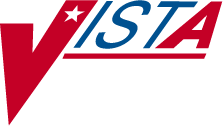 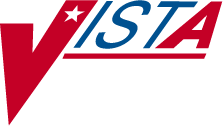 SURGERYUSER MANUALVersion 3.0July 1993(Revised November 2015)Department of Veterans Affairs Product Development Revision History	Each time this manual is updated, the Title Page lists the new revised date and this page describes the changes. If the Revised Pages column lists “All,” replace the existing manual with the reissued manual. If the Revised Pages column lists individual entries (e.g., 25, 32), either update the existing manual with the Change Pages Document or print the entire new manual.November 2015	Surgery V. 3.0 User Manual	iNovember 2015	Surgery V. 3.0 User Manual	iibTable of ContentsChapter Seven: Code Set Versioning	525Chapter Nine: Glossary	548Index	550(This page included for two-sided copying.)IntroductionThis section provides an overview of the Surgery package, and also provides documentation conventions used in this Surgery V. 3.0 User Manual. This section also discusses the use of the Screen Server in the Surgery package.OverviewThe Surgery package is designed to be used by Surgeons, Surgical Residents, Anesthetists, Operating Room Nurses and other surgical staff. The Surgery package is part of the patient information system that stores data on the Department of Veterans Affairs (VA) patients who have, or are about to undergo, surgical procedures. This package integrates booking, clinical, and patient data to provide a variety of administrative and clinical reports.The Surgery V. 3.0 User Manual is designed to acquaint the user with the various Surgery options and to offer specific guidance on the use of the Surgery package. Documentation concerning the Surgery package, including any subsequent change pages affecting this documentation, can be found at the Veterans Health Information Systems and Technology Architecture (VistA) Documentation Library (VDL) on the Internet at http://www.va.gov/vdl/.(This page included for two-sided copying.)Documentation ConventionsThis Surgery V. 3.0 User Manual includes documentation conventions, also known as notations, which are used consistently throughout this manual. Each convention is outlined below.Getting Help and Exiting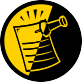 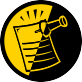 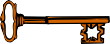 ?, ??, ??? One, two or three question marks can be entered at any of the prompts for on-line help. One question mark elicits a brief statement of what information is appropriate for the prompt. Two question marks provide more help, plus the hidden actions, and three question marks will provide more detailed help, including a list of possible answers, if appropriate.Typing an up arrow ^ (caret or a circumflex) and pressing <Enter> can be used to exit the current option.(This page included for two-sided copying.)Using Screen ServerThis section provides information about using the Screen Server utility with the Surgery software.IntroductionScreen Server is a screen-based data entry utility. It allows the user to display and select data elements for entering, editing, and deleting information. The format is designed to display a number of data fields at one time on a menu. With Screen Server, a number of data elements are displayed at one time on a menu and the user is able to choose on which element to work.This section contains a description of the Screen Server format and gives examples of how to respond to the unique Screen Server prompts. The screen facsimiles used in the examples are taken from the Surgery software; however, these screens may not display on the terminal monitor exactly as they display in this manual, because the Surgery package is subject to enhancements and local modifications. In this document, the different ways to respond to the Screen Server prompt, to perform a task, and to utilize shortcuts are explained. The shortcuts are listed below:Enter dataEdit dataMove between pagesEnter/edit a range of data elementsMultiplesMultiple screen shortcutsWord processingThe user should be familiar with VistA conventions. In the examples, the user’s response is presented in bold face text.NavigatingThe user can press the Return key to move through a prompt and go to the next page or item. To return directly to the Surgery Menu options, the user can enter an up-arrow (^), unless he or she is in a multiple field. To exit a multiple field, enter two up-arrows (^^).Basics of Screen ServerEach Screen Server arrangement consists of three basic parts: a header, data elements, and an action prompt. These items are defined in the following table.The following is an example of a Screen Server display with help text.Entering DataTo enter or edit data, the user can type the item number corresponding with the data element for which he/she is entering information and press the <Enter> key. In the following example, we typed the number 10 at the prompt and pressed the <Enter> key. A new prompt appeared allowing us to enter the data. The software immediately processed this information and produced an updated menu screen and another action prompt.The software processes the information and produces an update.Editing DataChanging an existing entry is similar to entering. Once again, the user can type in the number for the data element he/she wants to change and press <Enter>. In the following example, the number 3 was entered to change the surgeon name. A new prompt appeared containing the existing value for the data element in a default format. We entered the new value, “SURSURGEON,TWO.” The software immediately processed this information and produced an updated screen.The software processes the information and produces an update.Turning PagesNo more than 15 data elements will fit on a single Screen Server formatted page, but there can be as many pages as needed. Because many screens contain more than one page of data elements, the screen server provides the ability to move between the pages. Pages are numbered in the heading. To go back one page, enter minus one (-1) at the action prompt. To go forward, enter plus one (+1) or press <Enter>. The user can move more than one page by combining the minus or plus sign with the number of pages needed to go backward or forward.Entering or Editing a Range of Data ElementsColons and semicolons are used as delineators for ranges of item numbers. This allows the user to respond to two or more data elements on the same page of a screen at one time. Typing a colon and/or semicolon between the item numbers at the prompt tells the software what elements to display for editing.Colons are used when the user wants to respond to all numbers within a sequence (for example, 2:5 means items 2, 3, 4, and 5). Semicolons are used to separate the item numbers for non-sequential items (e.g., 2; 5; 9; 11 means items 2, 5, 9 and 11). To respond to all the data elements on the page, enter “A” for all.Example 1: ColonExample 2: SemicolonWorking with MultiplesThe notation MULTIPLE indicates a data element that can have more than one answer. Some multiple fields have several layers of screens from which to respond. Navigating through the layers may seem tedious at first, but the user will soon develop speed. Remember, the user can press <Enter> at the prompt to go back to the main menu screen, or enter an up-arrow (^) to go back to the previous screen.In the following examples, there are other screens after the initial (also called top-level) screen. With the multiple screens, a new menu list is built with each entry.Example: MultiplesNotice the three user responses entered above. The first response, 12, told the software that we want to enter data in the PROSTHESIS INSTALLED field. Then, at the next screen, we entered "1" because we wanted to make a new prosthesis entry for this case. The third response, MANDIBULAR PLATES, told the software the kind of prosthesis being installed. The software echoed back the full prosthesis name "MANDIBULAR PLATES" and we accepted it by pressing <Enter>.Because the PROSTHESIS INSTALLED field can contain multiple answers, a new screen immediately appeared as follows:The first response, 2:10, corresponds to data elements 2 through 10. We entered data for these elements one-by-one and the software processed the information and produced this update:Pressing <Enter> will now bring back the top-level screen and allow us to make another entry. As many as 15 prostheses can be added to this list. If we were to add more prostheses, the N and R shortcuts discussed on the next two pages would come in handy, but it is a good idea to practice the steps just covered before attempting the shortcuts.Multiple Screen ShortcutsThe help text for a multiple field mentions the N and R functions. The user can enter a question mark (?) to view the help text at the prompt, as displayed in the following example.N FunctionThe N function allows the user to enter new entries without going beyond the top level screen, whereas the R function allows the user to repeat a previous top level response. In the following example we will build entries by entering the data element number and the letter N:The software processes the information and produces an update.R FunctionThe R function saves the user from typing in the top-level information again. In this example, we have the same anesthesia technique but different anesthesia agents. By entering the element number we want to repeat, and the letter R, we avoid having to enter the top-level data again. This feature can also be useful in cases where the same medication is repeated at different times. After the user enters the item and the letter R, the software responds with a default prompt. The user can press <Enter> to accept the default.The software processes the information and produces an update.The software processes the information and produces an update.The updating continues through to the top layer.Word ProcessingThe phrase “Word Processing” in the menu means that the user can enter as much data as needed to complete the entry.Following is an example of how we entered text on a Screen Server word processing field. Notice that we pressed <Enter> after each line of text as there is no automatic word-wrap:The software processes the information and produces an update.Chapter One:	Booking OperationsIntroductionThe options described in this chapter facilitate the scheduling of surgical procedures. Automated scheduling provides better operating room use and greater ease in distributing the operating room schedule. These options help accomplish the following tasks.Track patients on a waiting listTrack operation requestsChart operating room availabilityDesignate operating rooms for a surgical serviceSchedule operations by assigning operating rooms and time slotsGenerate operating room schedules on any designated printer in the medical centerReschedule or cancel any operative proceduresWhether or not the user is booking a case from the Waiting List, Request Operations menu, or Schedule Operations menu, he/she will be asked to provide preoperative information about the case. Some of the preoperative information is mandatory and must be entered immediately to proceed with the option, while other information can be entered later. It is advisable to enter as much information as possible and update or correct it later. If a prompt cannot be answered, the user can press the <Enter> key to move to the next item.Key VocabularyThe following terms are used in this chapter.Exiting an Option or the SystemThe user can type the up-arrow (^) at any prompt to stop the line of questioning and return to the previous level in the routine. To completely exit from the system, the user should continue entering up-arrows.Option OverviewThe main options included in this menu are listed below. Each of these options, except the List Operation Requests option and List Scheduled Operations option, contain submenus. To the left of the option name is the shortcut synonym that the user can enter to select the option.Maintain Surgery Waiting List[SROWAIT]The options within the Maintain Surgery Waiting List menu allow surgeons to develop waiting lists for selected surgery specialties. The patient can remain on the Waiting List until sufficient information is available to book the operation for a specific date (see Make a Request from the Waiting List option).    This option is locked with the SROWAIT key.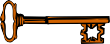 The Maintain Surgery Waiting List menu contains the following options. To the left is the shortcut synonym the user can enter to select the option.Print Surgery Waiting List[SRSWL2]Resident surgeons use the Print Surgery Waiting List option to print the waiting list for one or more surgical specialties. The Waiting List includes the names of patients waiting to have an operation and the type of operation. Cases entered on the Waiting List are not assigned an operating room or a date of operation.The report can be sorted in several different ways. First, the user can sort the report by one or more surgical specialties. Then, the user can choose to sort the report either alphabetically by patient name, by the tentative date of the operation, or by the date the case was entered on the waiting list. A brief form can be requested, as in Example 1, or a long form report, as in Example 2. The long form report includes the procedure name, comments, referring physician, tentative admission date, patient address, and phone numbers.This report has an 80-column format and can be viewed on a software terminal or copied to a printer. When the screen is full the user will be prompted to press the Return key to continue viewing the list.Example 1: Print the Surgery Waiting List, Brief Form, Sort By T 	printout follows 	Surgery Waiting List for GENERAL (OR WHEN NOT DEFINED BELOW) Printed JUN 28, 2001 at 14:10Date Entered	Patient	Operative Procedure================================================================================ JAN 19, 2001	SURPATIENT,FIVE	BunionectomyTentative Admission: JAN 23, 2001 Tentative Date of Operation: JAN 23, 2001JAN 21, 2001	SURPATIENT,SIX	REPAIR INGUINAL HERNIATentative Admission: JAN 28, 2001 Tentative Date of Operation: JAN 29, 2001NOV 29, 1999	SURPATIENT,SEVEN	ARTHROSCOPY, RIGHT SHOULDERTentative Admission: DEC 29, 1999Tentative Date of Operation: None SpecifiedExample 2: Print the long form, Sort by D 	printout follows 	Surgery Waiting List for GENERAL (OR WHEN NOT DEFINED BELOW) Printed JAN 20, 2001 at 14:11================================================================================ Patient:	SURPATIENT,SEVEN (000-84-0987)Date Entered: DEC 28, 2001 09:08 Procedure:	ARTHROSCOPY, RIGHT SHOULDERTentative Admission Date:	JAN 29, 2001Home Phone: (555) 555-5877	Work Phone: NOT ENTERED Address:Referring Physician/Institution:DR. SURSURGEON	Phone: 555-555-0987122 1ST AVE.TUSCALOOSA, ALABAMA 35205Patient:	SURPATIENT,FIVE (000-58-7963)Date Entered: JAN 19, 2001 15:17 Procedure:	BunionectomyTentative Admission Date:	JAN 23, 2001 Tentative Date of Operation: JAN 23, 2001Home Phone: NOT ENTERED	Work Phone: NOT ENTERED Address:Referring Physician/Institution:Four Sursurgeon	Phone:Sylacauga OPCPatient:	SURPATIENT,SIX (000-09-8797)Date Entered: JAN 21, 2001 13:48 Procedure:	REPAIR INGUINAL HERNIATentative Admission Date:	JAN 28, 2001 Tentative Date of Operation: JAN 29, 2001Comments:Bland DietHome Phone: 555-555-1233	Work Phone: NOT ENTERED Address:	117TH SO 40TH STBIRMINGHAM, ALABAMA 35217Referring Physician/Institution:SURSURGEON	Phone: 555-555-8900Jefferson OPCEnter a Patient on the Waiting List[SROW-ENTER]Resident surgeons use the Enter a Patient on the Waiting List option to enter a patient on the waiting list for a selected surgical specialty.First, identify the surgical specialty to which the patient will be assigned. To add a new case to the waiting list, the user must enter the patient name and the procedure name. Comments, referring physician name and address, tentative admission date, and tentative operation date can also be added. This information will appear on the Waiting List Report. Patient names stay on the Waiting List until the data is used to make a request or until it is deleted.Example: Enter a Patient on the Waiting ListSelect Maintain Surgery Waiting List Option: E  Enter a Patient on the Waiting List	Edit a Patient on the Waiting List[SROW-EDIT]The Edit a Patient on the Waiting List option is used to edit information collected for a patient who is already on the waiting list. The user enters the patient’s name first. The user should be certain that the correct patient has been entered and that the right entry (there can be more than one) has been selected. Information can then be updated by simply typing in the new data at each prompt. If there is no change for a response, press the <Enter> key and the cursor will go to the next prompt.This option allows changes to the procedure name, the referring physician information, comments, tentative admission date, and/or the tentative operation date. A patient’s name cannot be edited. A patient’s name will stay on the Waiting List until the data is used to make a request or until it is deleted.Example: Edit Waiting ListSelect Maintain Surgery Waiting List Option: U  Edit a Patient on the Waiting List	Delete a Patient from the Waiting List[SROW-DELETE]The Delete a Patient from the Waiting List option is used to delete a patient’s procedure from the Surgery Waiting List. Enter the patient’s name and select the procedure from the list of procedures and his or her entry will be deleted. The software will provide a message that the procedure has been deleted.Example: Delete Patient From Waiting ListSelect Maintain Surgery Waiting List Option: D  Delete a Patient from the Waiting List	(This page included for two-sided copying.)Request Operations Menu[SROREQ]The Request Operations menu contains several functions that the surgeons and resident surgeons use to book an operation. Options within the Request Operations menu are used to book an operation for a certain day. The surgeon can request, via the software, the operation(s) for a patient on a specific day and then enter additional information concerning the upcoming operation.    This option is locked with the SROREQ key.To request an operation, the user must have a patient name, an operative procedure to perform, and a date to book it. Also required are the Surgeon, Surgical Specialty, and the Indications for Operations. If the user does not know the anticipated date of surgery, the user can enter the patient on the Waiting List. If there is enough information to book the operation for a specific time and operating room, the user can use the Schedule Unrequested Operations option on the Schedule Operation menu to schedule the operation.The information gathered is collated by the software and used to produce reports. The person in charge of scheduling (scheduling manager) arranges the operation requests according to the hospital’s Surgical Service protocols and schedules the operation by assigning the case an operating room and a time slot.The options included in the Request Operations menu option are listed below. To the left of the option name is the shortcut character(s) the user can enter to select the option.Display Availability[SRODISP]The Display Availability option is used to check on the availability of an operating room before booking an operation. This option allows the user to view the availability of operating rooms on a blockout graph. This screen is “read-only” with no editing capabilities.Scheduled operations display on the graph as an equal sign (=) followed by the letter X. The equal sign before the X indicates the beginning of a scheduled operation. Surgical specialty blockouts are indicated by an abbreviation for the service (for more information on service blockouts, a function of the Scheduling menu, see the Create Service Blockouts option).After entering this option, the user has a choice of viewing the room availability on the blockout graph in two ways. The user can either view all rooms for a particular date (as in Example 1) or view a particular operating room for a range of dates (Example 2). Notice, in the first example, that the user can also list requests, if any have been made.Condensed CharactersIf the display terminal can print condensed characters, a 24-hour graph will display on the screen. If not, the user will be prompted to select one of three graphs representing different chunks of that day.Example 1: All O.R.S For One DaySelect Request Operations Option:  A Display Availability	Example 2: One O.R. for a Date RangeMake Operation Requests[SROOPREQ]The Make Operation Requests option allows the resident surgeon or scheduling manager to request an operation for a patient on a specific day. To request an operation the user must know the patient name, the operative procedure to be performed, and the date on which to book the procedure.This option also asks for detailed information concerning the upcoming operation. First, the user will be prompted to enter required information, including the Date of Operation, Surgeon, Surgical Specialty, Principal Procedure, and indications for the operation. Facilities can set up additional required fields using the Surgery Site Parameters (Enter/Edit) option within the Surgery Package Management menu. Then, the user will be prompted to enter procedure information, such as the estimated case length, blood product information, and other information about the operation.The user should enter as much information as possible when making the request. Later, more information can be added or corrections can be made by using the Delete or Update Operation Requests option.About Outstanding RequestsWhen the patient name is entered, the software will list any requests that have been made but not scheduled. These requests are called outstanding requests. If the user discovers that the request being entered has already been made, he or she should respond YES to the prompt "Do you want to update the outstanding request? “ Answering YES allows the user to view the information and make changes (see the following example).If the user is entering a new, separate request for the same patient, he or she should respond NO to this prompt.Example: Making an Operation RequestPrompts that require a response before the user can continue with the option include the following."Make a Request for which Date ?" "Primary Surgeon:""Attending Surgeon:" "Surgical Specialty:""Principal Operative Procedure:" "Principal Preoperative Diagnosis:"Entering Preoperative Information 	chart continues 	Example: Make Operation RequestsSelect Request Operations Option: R  Make Operation Requests	After entering the request information, the Screen Server redisplays all fields, providing an opportunity to the user to update the information.Service ClassificationsThe Surgery software allows the user to associate a patient’s Service Classification status when entering or editing a surgical case or Non-OR procedure. Service Classifications can be designated for a surgical case only if the veteran is first registered with these designations.The Service Classifications that the user selects for the case also apply to the principal diagnosis.    These classifications default to each Other Postop Diagnosis as they are added to the case.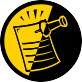 Updating an Operation Request with Service Classification InformationAfter the user selects the patient and enters the required data, a screen displays with questions about the Service Classifications.If the patient is not enrolled, or his/her status is not populated in enrollment, the software displays the text “SC/NSC status not found, N will be defaulted into all SC/EI categories.” The software defaults N into all Service Connected/Environmental Indicator fields related to the case.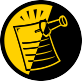 If the user changes the SC/EI classifications at the case level, the software prompts the user with the message “Update all ‘OTHER POSTOP DIAGNOSIS’ Eligibility and Service Connected Conditions with these values?”The following example depicts Service Classification status change when the user updates a case.The user can also edit diagnosis classification status individually using the Surgeon's Verification of Diagnosis & Procedures option or the Update/Verify Procedure/Diagnosis Codes option.Example: Make an Operation Request with Service Classification InformationDelete or Update Operation Requests[SRSUPRQ]The Delete or Update Operation Requests option is used to delete a request, to update information, or to change the date of a requested operation. When a user enters this option and selects a patient’s name and case, he or she can choose one of the three functions. The three functions are explained below and the next few pages contain examples of how to use them.The prompts differ for concurrent cases (operations performed by two different specialties at the same time on the same patient), as illustrated in Examples 4, 5, and 6. Whenever a user makes a change or updates information for one of the concurrent cases, the software wants to know if the other case is affected.The three functions available in this option are also available in the Request Operations option when the user selects an outstanding request.Example 1: Delete a RequestExample 2: Update Request InformationExample 3: Change the Request DateDeleting or Updating Requests for Concurrent CasesAny changes made to one concurrent case can affect the other case. When one of the concurrent cases is deleted, a prompt will ask if the user wishes to delete the other case also. If the user responds with NO, the remaining operation will stay in the records as a single case. When the user changes the date of one operation of a concurrent case, the user must simultaneously change the date for the other operation, otherwise the operations will no longer be considered concurrent.When updating a response to a prompt or group of related prompts, the software will ask if the user wants to store (meaning duplicate) the information in the other case. This saves time by storing the information into the other case so that it does not have to be entered again. If the user does not want the prompt response duplicated for the other case, enter N or NO.Example 4: Delete a Request for Concurrent CasesExample 5: Update Request Information for a Concurrent CaseExample 6: Change the Request Date of Concurrent CasesMake a Request from the Waiting List[SRSWREQ]The Make a Request from the Waiting List option uses data from the Waiting List to make an operation request. It can save time by moving data from the Waiting List to the request (simultaneously removing it from the waiting list). As with any request, a date for the surgery is required.After the user enters the patient name, the software will list any operations on the Waiting List for that patient. The user then selects the operative procedure wanted. The software will advise if the patient selected has any outstanding requests.Each institution might have a daily cutoff time for entering requests. After the cutoff time for a particular day, the users are prohibited from booking a request for an operation to take place through midnight of that day.When a request is made, the user is asked to provide preoperative information about the case. It is best to enter as much information as available.Example: Making A Request From the Waiting ListMake a Request for Concurrent Cases[SRSREQCC]The Make a Request for Concurrent Cases option is used to book concurrent operations. Concurrent cases are two operations performed on the same patient by different surgical specialties simultaneously, orback-to-back in the same room. A request may be made for each case at one time with this option. As usual, whenever a request is entered, the user is asked to provide preoperative information about the case. It is best to enter as much information as possible and update it later if necessary.Mandatory PromptsAfter the patient name has been entered, the user will be prompted to enter some required information about the first case (the mandatory prompts include the date of operation, procedure, surgeon and attending surgeon, principal preoperative diagnosis, and time needed). If a mandatory prompt is not answered, the software will not book the operation and will return the user to the Request Operations menu. After answering the prompts for the first case, the user is prompted to answer the same questions about the second case. Then, the software will provide a message that the two requests have been entered and simultaneously prompt the user to select one of the cases for entering detailed information. If the user does not want to enter detailed preoperative information at this time, pressing the <Enter> key will send the user to the Request Operations menu. In Example 1, detailed information is entered for the first case only.Storing the Request InformationAfter most prompts, the software will ask if the user wants to store (meaning duplicate) this information in the concurrent, or other, case. This saves time by storing the information into the other case so that information does not have to be entered again. If the user does not want the prompt response duplicated for the other case, he or she should enter N or NO.Finally, the software will display the Screen Server summary and store any duplicated information into the other case. At this point, the software will provide another message that the two requests have been entered and again prompt the user to select either case for entering detailed information. This whole process may be repeated with the other case by selecting the number for it, or pressing the <Enter> key to get back to the Request Operations menu.Updating the Preoperative Information LaterUse the Delete or Update Operation Requests option to change or update any of the information entered for either or both concurrent cases (Example 2).Example 1: Make a Request for Concurrent CasesPlanned Principal Procedure Code: 35526	REPAIR OF ANOMALOUS CORONARY ARTERY FROM PULMONARYARTERY ORIGIN; BY LIGATIONBYPASS GRAFT, WITH VIEN; AORTOSUBCLAVIAN, AORTOINNOMINATE, OR AORTOCAROTIDExample 2: Update Request Information for a Concurrent CaseReview Request Information[SROREQV]Surgeons and nurses use the Review Request Information option to edit or review the preoperative information that was entered when the case was requested. This option can be accessed after the case has been scheduled.Example: Review Request InformationOperation Requests for a Day[SROP REQ]The Operation Requests for a Day option allows the scheduling manager to display or print a list of operation requests. The information from all surgical requests is collected by the software and made available by date. There are no editing capabilities for this feature. The user has a choice of printing a cursory short form or a long form encompassing all the request fields.This report prints in an 80-column format and can be viewed on the screen.Example 1: Print Operation Requests for a Day, Short Form 	printout follows 	OPERATION REQUESTS FOR GENERAL(OR WHEN NOT DEFINED BELOW)	03/15/99Case Number: 173	Operation Date: 03/15/99 Patient:	SURPATIENT,TWENTY		Ward:ID#:	000-45-4886	Surgeon: SURSURGEON,ONE Procedure: CHOLECYSTECTOMY (URGENT ADD TODAY)Estimated Case Length: 2:30 Requested Anesthesia: GENERALCase Number: 180	Operation Date: 03/15/99 Patient:	SURPATIENT,FOURTEEN			Ward: 1 SOUTH ID#:	000-45-7212		Surgeon: SURSURGEON,TWO Procedure: REPAIR DIAPHRAGMATIC HERNIA (STANDBY)Estimated Case Length: 2:00 Requested Anesthesia: GENERALPress RETURN to continue <Enter>Example 2: Long Form 	printout follows 	============================================================================== OPERATION REQUESTS FOR GENERAL(OR WHEN NOT DEFINED BELOW)ON MAR 15, 1999Patient: SURPATIENT,TWENTY	ID #: 000-45-4886Age: 51	Ward: NOT ENTEREDSurgeon: SURSURGEON,ONE	Attending: SURSURGEON,ONE Preoperative Diagnosis: CHOLELITHIASISPrincipal Procedure: CHOLECYSTECTOMYOther Procedures:	INTRAOPERATIVE CHOLANGIOGRAM Estimated Case Length: 2:30Req. Anesthesia Technique: GENERALBlood Requested:	CPDA-1 WHOLE BLOOD	UNITSFRESH FROZEN PLASMA, CPDA-1 2 UNITSRestraints:	SAFETY STRAPRequested by: SURNURSE,ONE on JAN 7, 1999 13:45Press <Enter> to continue, or '^' to quit: <Enter>============================================================================== OPERATION REQUESTS FOR GENERAL(OR WHEN NOT DEFINED BELOW)ON MAR 15, 1999Patient: SURPATIENT,FOURTEEN	ID #: 000-45-7212Age: 48	Ward: 1 SOUTHSurgeon: SURSURGEON,TWO	Attending: SURSURGEON,TWO Preoperative Diagnosis: ACUTE DIAPHRAGMATIC HERNIAPrincipal Procedure: REPAIR DIAPHRAGMATIC HERNIA Estimated Case Length: 2:00Req. Anesthesia Technique: GENERALBlood Requested:	CPDA-1 WHOLE BLOOD 2 UNITS Restraints:	SAFETY STRAPRequested by: SURNURSE,ONE on JAN 13, 1999 14:39Press RETURN to continue <Enter>Requests by Ward[SROWRQ]Users can utilize the Requests by Ward option to print request information for patients in all wards or a specific ward. The first prompt asks if the user wants to print the requests for all wards. If not, accept the NO default and the next prompt will ask "Print schedule for which ward?". If the user enters a question mark (?), the help screen will list the ward names from which to choose. Patients not assigned to a ward are listed under the category “Outpatient.”This report prints in an 80-column format and can be viewed on the screen.Example: Print Requests by Ward 	printout follows 	List Operation Requests[SRSRBS]Users can use the List Operation Requests option to produce a list of requested cases, including cases on the Waiting List. This report sorts by ward or surgical specialty.This report prints in an 80-column format and can be viewed on the screen.Example 1: List Operation Requests, by Specialty 	printout follows 	Operative Requests for GENERAL(OR WHEN NOT DEFINED BELOW)Date	Patient	Ward Location Case Number	Operative Procedure========================================================================Press RETURN to continueExample 2: List Operation Requests, by Ward 	printout follows 	Operative Requests for 1 SOUTHDate	Patient	Surgical Specialty Case Number	Operative Procedure========================================================================Press RETURN to continueSchedule Operations[SROSCHOP]The options contained within the Schedule Operations menu are designed to be used by surgeons or the Scheduling Manager to book an operation when the date, time, and operating room are determined. The scheduling manager may schedule an already requested operation using the Schedule Requested Operation option. On the other hand, the scheduling manager may book an operation that has not been previously requested if the date, time and operating room are known. In this case, the Request Operations option can be skipped and the operation can be scheduled using the Schedule Unrequested Operations option.    This option is locked with the SROSCH key.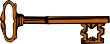 Whether a user is booking a case from the Waiting List, Request Menu, Scheduling Menu, or as a new surgery, he or she will be asked to provide preoperative information about the case. It is advisable to enter as much information as possible. Later, the information can be updated.The information gathered by the Request Operations options is collated by the software and used to produce reports. The person in charge of scheduling (scheduling manager) arranges the requests according to the hospital’s Surgical Service protocols and schedules the operation by assigning the case an operating room and a time slot. The information gathered by the Schedule Operations menu is collated by the software and is used to produce reports for the scheduling manager.    Local restrictions can be applied to the scheduling of procedures. For example, a facility can require CPT codes be entered before a surgical case is scheduled. The Surgery Site Parameters (Enter/Edit) option is used to select required fields.The options included in the Schedule Operation menu are listed below. To the left of the option name is the shortcut synonym that the user can enter to select the option.Display Availability[SRODISP]A user can view the availability of operating rooms on a blockout graph before booking an operation with the Display Availability option. A user might also use this option to check a booking or service blockout. This feature is the same as the Display Availability option available on the Request Operations menu option.Scheduled operations show up on the graph as an equal sign (=) followed by the letter X. The equal sign before the X indicates the beginning of a scheduled operation. Surgical specialty blockouts are indicated by an abbreviation for the service. For more information on service blockouts, a function of the scheduling menu, see the Create Service Blockout option.If the facility has a display terminal that can print condensed characters, a 24-hour graph will display on the screen. If not, the user will be prompted to select one of three graphs representing different chunks of that day.Example: Display all O.R.s for One DaySchedule Requested Operation[SRSCHD1]Users utilize the Schedule Requested Operation option to schedule a previously requested operation when enough information is available to assign an operating room and time slot. The user will also be prompted to provide anesthesia personnel information. The information entered here is reflected in the Schedule of Operations report. This option is designed for the scheduling manager to expeditiously schedule any or all requests on a specific date.First, the user enters the patient to be scheduled. The software will automatically display all requests for that patient. The user then picks the request he or she wishes to schedule and assigns the operating room, beginning and end times, and anesthesia personnel for the case. The user can then choose another patient to schedule, or press the <Enter> key to leave the option.The prompts that require a response before the user can continue with this option include the following. "Schedule a Case for which Operating Room ?""Reserve from what time ? (24HR:NEAREST 15 MIN):" "Reserve to what time ? (24HR:NEAREST 15 MIN):"Scheduling a Concurrent CaseA concurrent case occurs when a patient undergoes two operations by different surgical specialties simultaneously, or back-to-back in the same operating room. Example 2 demonstrates scheduling a requested concurrent case. When a user schedules a concurrent case, he or she must answer the prompt "There is a concurrent case associated with this operation. Do you want to schedule it for the same time? (Y/N) ". If the answer is NO, the two cases will no longer be considered concurrent. The user can enter anesthesia personnel information for each case.The user should allow enough time for both surgeries when he or she answers the prompts, "Reserve from what time ? (24HR:NEAREST 15 MIN):" and "Reserve to what time ? (24HR:NEAREST 15 MIN):".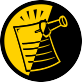 Example 1: Schedule a Requested OperationExample 2: Schedule Operation for a Concurrent CaseSchedule Unrequested Operations[SROSRES]Users can use the Schedule Unrequested Operations option to schedule an operation that has not been requested. To schedule an operation, the user must determine the date, time, and operating room. The information entered in this option is reflected in the Schedule of Operations Report.Whenever a new case is booked, the user is asked to provide preoperative information about the case. Enter as much information as possible. Later, the information can be updated or corrected.Prompts that require a response before the user can continue with this option are listed below. "Schedule Procedure for which Date ?""Select Patient:""Schedule a case for which operating Room ?""Reserve from what time ? (24HR:NEAREST 15 MIN):" "Reserve to what time ? (24HR:NEAREST 15 MIN):" “Desired Procedure Date:”"Primary Surgeon:" "Attending Surgeon:" "Surgical Specialty:""Principal Operative Procedure:" "Principal Preoperative Diagnosis:"Entering Preoperative InformationExample: Schedule an Unrequested OperationSchedule Unrequested Concurrent Cases[SRSCHDC]The Schedule Unrequested Concurrent Cases option is used to schedule concurrent cases that have not been requested. A concurrent case is when a patient undergoes two operations by different surgical specialties simultaneously, or back to back in the same room. The user can schedule both cases with this one option. As usual, whenever the user enters a request, he or she is asked to provide preoperative information about the case. It is best to enter as much information as possible and update it later if necessary.Required PromptsAfter the patient name is entered, the user will be prompted to enter some required information about the first case. The mandatory prompts include the date, procedures, surgeon and attending surgeon, principal preoperative diagnosis, and time needed. If a mandatory prompt is not answered, the software will not book the operation and will return the cursor to the Schedule Operations menu. After answering the prompts for the first case, the user will be asked to answer the same prompts for the second case. The software will then provide a message stating that the two requests have been entered. The user can then select a case for entering detailed preoperative information. If the user does not want to enter details at this time, he or she should press the <Enter> key and the cursor will return to the Schedule Operations menu. In the example, detailed information for the first case has been entered.Storing the Request InformationAfter every prompt or group of related prompts, the software will ask if the user wants to store (meaning duplicate) the answers in the concurrent case. This saves time by storing the information into the other case so that it does not have to be typed again. The software will then display the screen server summary and store any duplicated information into the other case. Finally, the software will inform the user that the two requests have been entered and prompt to select either case for entering detailed information. The user can select a case or press the <Enter> key to get back to the Schedule Operations menu.Updating the Preoperative Information LaterUse the Reschedule or Update a Scheduled Operation option to change or update any of the information entered for either of the concurrent cases.Example: Schedule Unrequested Concurrent CasesReschedule or Update a Scheduled Operation[SRSCHUP]The Reschedule or Update a Scheduled Operation option has three uses: 1) to add a concurrent case, 2) to reschedule an operation for another date, time, and/or operating room, 3) to update the preoperative information that was entered earlier.Adding a Concurrent Case (See Example 1)After the case is selected, the software will ask whether the user wishes to add a concurrent case. If the response is YES, the software will prompt for information on the second case. To add the case, the user must enter a surgeon and attending surgeon, a surgical specialty, the principal operative procedure, and a principal preoperative diagnosis. The software will then inform the user that the case has been added. The user can then select another case or the same case for entering detailed preoperative information, or the user can press the <Enter> key to return to the Schedule Operations menu.Changing the Date, Time, or Operating Room (See Example 2)If a user does not wish to add a concurrent case, the software will prompt to change the date, time or operating room. If the user enters YES, the software will erase the old date, time, and operating room and prompt to re-enter this information. The user will be prompted to select a new date, but if the <Enter> key is pressed, the software will default to the original date and allow the user to change the room and time. The software supplies a blockout graph to help with rescheduling.If the user attempts to reschedule a case after the schedule close time for the date of operation, only the time, and not the date, can be changed.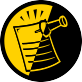 Updating the Preoperative Info (See Example 3)To update the preoperative information that was entered earlier, the user should respond NO to the prompt asking if the user wishes to change the date, time or operating room. The terminal display screen will clear and present a two-page Screen Server summary. Any of the data fields may be changed, as in Example 2.Example 3 also shows the user how to order more than one blood product for a case.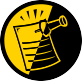 Example 1: How to Add a Concurrent Case to a Scheduled OperationExample 2:	How to Reschedule an Operation, Change the Date, Time, or Operating RoomExample 3: How to Update a Scheduled OperationCancel Scheduled Operation[SRSCAN]When a scheduled operation is cancelled, the Cancel Scheduled Operation option will remove that case from the list of scheduled operations. A cancellation will remain in the system as a cancelled case and will be used in computing the facility’s cancellation rate.Enter the patient name and select the operation to be deleted from the choices listed. The "Primary Cancellation Reason:" prompt is a mandatory prompt. Enter a question mark for a list of primary cancellation reasons from which to select. If a mistake is made, or the user finds out later that the primary cancellation reason was not correct, the Update Cancellation Reason option allows the primary cancellation reason to be edited.If there is a concurrent case associated with the operation being cancelled, the software will ask if the user wants to cancel it also.Example 1:  Cancel a Single Scheduled OperationExample 2:  Cancel a Scheduled Concurrent CaseUpdate Cancellation Reason[SRSUPC]The Update Cancellation Reason option is used to update the cancellation date and reason previously entered for a selected surgical case.Example: Update Cancellation ReasonSchedule Anesthesia Personnel[SRSCHDA]The Schedule Anesthesia Personnel option allows anesthesia staff to assign, or change, anesthesia personnel for surgery cases. The scheduling manager may have already assigned some personnel to a case using other menu selections. For the user’s convenience, the software will default to any previously entered data.This option is locked with the SROANES key and will not appear on the menu if the user does not have this key.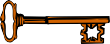 This option is used to enter the names of the principal anesthetist, the supervisor, and anesthesia techniques for cases scheduled on a specific date. The user should first enter the date, and then select an operating room. The software will display all cases scheduled in that room. After scheduling personnel for any or all cases in one operating room, the user can do the same for other operating rooms without leaving this option.    This option also appears on the Anesthesia menu.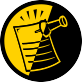 Example: Schedule Anesthesia PersonnelCreate Service Blockout[SRSBOUT]At times, the surgical staff may need to set aside an operating room for a particular service on a recurring basis. The Create Service Blockout option is used by the scheduling manager to blockout the operating room(s) on a graph.The resulting service blockout is automatically charted on a graph that can be viewed from the Display Availability option. This service blockout does not restrict the operating room to the service, but can assist the scheduling manager when assigning operating rooms.The scheduling manager can create the service blockouts by following the example provided on the following page. The required data fields are listed in the following table.Example: Create a Service BlockoutAfter the service blockout has been created, it will appear on the operating room availability graph display, as shown below.Delete Service Blockout[SRSBDEL]The following example shows how to remove a service blockout from the blockout graph. A service blockout can be deleted for just one date or for all the reserved dates.After starting this option, if the user decides not to delete a service blockout, he or she can enter an up- arrow (^) to exit.Example: Delete Service BlockoutSchedule of Operations[SROSCH]The Schedule of Operations option generates the Operating Room Schedule used by the OR nurses, surgeons, anesthetists and other hospital services. The report lists operations and patients scheduled for a particular date. It sorts by operating room and includes the procedure(s), blood products requested, and any preoperative x-rays requested. The schedule also provides anesthesia information and surgeon names.This report has a 132-column format and is designed to be copied to a printer.By setting up default printers in the SURGERY SITE PARAMETERS file, this report can be queued to print in various locations simultaneously. Please see “Chapter 5: Managing the Software Package” for more information.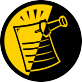 Example: Print Schedule of Operations 	printout follows 	MAYBERRY, NC	PAGE 1SURGICAL SERVICESCHEDULE OF OPERATIONS	SIGNATURE OF CHIEF: DR. ONE SURSURGEONPRINTED: SEP 07, 1999 11:12	FOR: SEP 08, 1999==================================================================================================================================== OPERATING ROOM: OR1PREOPERATIVE XRAYS: CARPAL TUNNEL, R WRISTOPERATING ROOM: OR2Case # 141	REQUESTED BLOOD COMPONENTS: TYPE & CROSSMATCH CPDA-1 RED BLOOD CELLS - 2 UNITS** Concurrent Case #157	AORTO CORONARY BYPASS GRAFTCase # 150	REQUESTED BLOOD COMPONENTS: TYPE & CROSSMATCH CPDA-1 RED BLOOD CELLS - UNITS NOT ENTERED CPDA-1 WHOLE BLOOD - 2 UNITSPREOPERATIVE XRAYS: DOPPLER STUDIESTOTAL CASES SCHEDULED: 5(This page included for two-sided copying.)List Scheduled Operations[SRSCD]The List Scheduled Operations option provides a short form listing of scheduled cases for a given date. It will sort by surgical specialty, operating room, or ward location.This report is in 80-column format and can be viewed on the screen.Example: List Scheduled Operations 	printout follows 	Chapter Two: Tracking Clinical ProceduresIntroductionThe options described in this chapter provide on-line access to medical administration and laboratory information and provide tracking of operative procedures. They allow the following:Entry of information specific to an individual surgical case (for example, staff, times, diagnoses, complications, anesthesia).On-line entry of data inside the operating room during the actual operative procedure.Generation of patient records and reports.Key VocabularyThe following terms are used in this chapter.Exiting an Option or the SystemThe user should enter an up-arrow (^) to stop what he or she is currently doing. The user can use the up- arrow at almost any prompt to terminate the line of questioning and return to the previous level in the routine. Continue entering up-arrows to completely exit the system.Option OverviewThe main options included in this chapter are listed in the following table. The Operation Menu option, Anesthesia Menu option, and the Non-O.R.. Procedures menu contain submenus. To the left of the option name is the shortcut synonym the user can enter to select the option.Operation Menu[SROPER]The Operation Menu provides operating room personnel with on-line access to medical administration and laboratory information and generates post-operative reports, including the Nurse Intraoperative Report and the Operation Report. The menu options provide the opportunity to delete, edit, or review a patient’s operation history or to enter information concerning a new surgery. The Operation Menu allows the user to select an area on which to concentrate data entry or review, such as post operation or anesthesia information. It is designed for operating room nurses, surgeons, and anesthetists to use before, during, and after surgery. The Screen Server utility is used extensively to provide quick access to relevant information.    This option is locked with the SROPER key.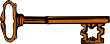 The Operation Menu contains the following options. To the left is the keyboard shortcut the user can enter to select the option. A restricted option, such as the Anesthesia Menu, will not display if the user does not have security clearance for that option.Using the Operation Menu OptionsThis section provides information on the following:accessing the Operation Menu optionentering informationreviewing informationdeleting a surgery caseentering a new surgical caseAccessing the Operation MenuTo use one of the Operation Menu options, the user must first identify the patient and case on which he or she is currently working. When the Operation Menu option is selected, the user will be prompted to enter a patient name. The software will then list all the cases on record for the patient, including scheduled or requested cases and any operations that have been started or completed. Each case will have one of the following designations.Following is an example of how the software lists existing cases on record for a patient.The user can select from the case(s) listed or, as in an emergency situation, enter a new surgical case. When the existing case is selected, the software will ask whether the user wants to:enter information for the case,review the information already entered, ordelete the case.Entering InformationFirst, the user selects the patient name. The Surgery software will then list all the cases on record for the patient, including scheduled or requested cases and any operations that have been started or completed. Then, the user selects the appropriate case.Example: Enter InformationAfter the case is displayed, the user will press the <Enter> key or enter the number 1 to enter information for the case.Now the user can select any of the Operation Menu options.Reviewing InformationThe user enters the number 2 to access this feature. This feature displays a two-page summary of the case. The user cannot edit from this feature. Press the <Enter> key at the "Enter Screen Server Function:" prompt to move to the next page, or enter +1 or -1 to move forward or backward one page.Example: Review InformationDeleting a Surgery CaseThe user enters the number 3 to access this feature. The Delete Surgery Case feature will permanently remove all information on the operative procedure from the records; however, only cases that are not completed can be deleted.Example: How to Delete A CaseAbort/Cancel Operation[SROABRT]The Abort/Cancel Operation option is used to Abort or Cancel a previously entered surgical case.This menu option should only be used if the patient has been taken to the operating room and no incision has been made. If an incision is made, the case should be completed and the discontinued procedure indicated in the record. Cancellation of future surgical cases should not use this option.Example: Abort OperationSelect Schedule Operations Option:  AB Abort/Cancel OperationSURPATIENT,ELEVEN (666-00-0785)	Case #21814 – JUN 22, 2015Case Aborted?: N// YYES-PRE ANESTHESIAYES-POST ANESTHESIA Choose 1-2: 1 YES-PRE ANESTHESIATime Patient In the O.R.: JUN 22,2015@0730 (JUN 22, 2015@07:30)Time Patient Out of the O.R.: JUN 22,2015@0800 (JUN 22, 2015@08:00) Primary Cancellation Reason: 1 PATIENT RELATED ISSUE	1Cancellation Date/Time: JUN 22,2015@0810 (JUN 22, 2015@08:10) Cancellation Avoidable: N NOAborting Surgery case #21814Enter RETURN to continue or ‘^’ to exit: <Enter>Example: Cancel OperationTime Patient In theO.R. and Time Patient Out of the O.R. will only be asked if they weren’t previouslyEntering a New Surgical CaseA new surgical case is a case that has not been previously requested or scheduled. This option is designed primarily for entering emergency cases. Be aware that a surgical case entered in the records without being booked through scheduling will not appear on the operating room schedule or as an operative request.At the "Select Operation:" prompt the user enters the number corresponding to the ENTER NEW SURGICAL CASE field. He or she will then be prompted to supply preoperative information concerning the case.After the user has entered data concerning the operation, the screen will clear and present a two-page Screen Server summary and provide another opportunity to enter or edit data.Prompts that require a response include:"Select the Date of Operation:"“Desired Procedure Date:”"Enter the Principal Operative Procedure:" "Principal Preoperative Diagnosis:" "Select Primary Surgeon:""Attending Surgeon:" "Select Surgical Specialty:"“Planned Principal Procedure Code:”Example: Entering a New Surgical CaseOperation Information[SROMEN-OPINFO]Surgeons and other members of the surgical staff use the Operation Information option for a quick reference on a case. It produces a report that touches on the more important areas of interest recorded for the case. The report can be viewed on screen but cannot be edited from this option.An asterisk indicates the principal diagnosis for the case, since some cases have more than one diagnosis. Notice that the INTRAOP OCCURRENCES field and the POSTOP OCCURRENCES field indicate if there are occurrences; however, the occurrences will not be defined, as access to this information is restricted.Example: Operation InformationSelect Operation Menu Option:  I  Operation Information	Surgical Staff [SROMEN-STAFF]The Surgical Staff option allows the operating room nurse or scheduling manager to enter or edit the names of the surgical team prior to the operation. Some data fields may be automatically filled in based on previous responses. The names entered will be reflected in the Nurse Intraoperative Report and other staffing reports.At the "Enter Screen Server Function:" prompt, the user may choose the field(s) to be edited or press the<Enter> key to continue. Some of the data fields are "multiple" and may contain more than one value. When a field labeled "multiple" is selected, a new screen is generated so that the user can enter data related to that multiple. For example, the CIRC SUPPORT, SCRUB SUPPORT, and SCRUBBED ASSISTANT fields generate new screens that allow the user to add the TIME ON, TIME OFF, REASON FOR RELIEF, and STATUS. The TIME ON and TIME OFF fields also generate additional screens so that the user may enter more than one TIME ON/OFF for the same operation as some assistants must enter and exit more than once.If entering times on a day other than the day of surgery, enter both the date and the time. Entering only a time will default the date to the current date.Field InformationThe following are fields that correspond to the Surgical Staff entries.104	Surgery V. 3.0 User Manual	November 2015Example: Entering Surgical StaffNovember 2015	Surgery V. 3.0 User Manual	105106	Surgery V. 3.0 User Manual	November 2015November 2015	Surgery V. 3.0 User Manual	107Operation Startup[SROMEN-START]The nurse or other operating room staff uses the Operation Startup option to enter data concerning the patient’s preparation for the surgery (for example, diagnosis, delays, skin prep, and position aids). Some data fields may be automatically filled in based on previous responses.Some of the data fields are "multiple fields" and can have more than one value. For example, a patient can have more than one diagnosis or restraint/position aid. When a multiple field is selected, a new screen is generated so that the user can enter data related to that multiple. At the "Enter Screen Server Function:" prompt, the user can choose the field(s) to be edited, or press the <Enter> key to go to the next item or page.Field InformationThe following are fields that correspond to the Operation Startup entries.108	Surgery V. 3.0 User Manual	November 2015Example: Operation StartupRESTR & POSITION AIDS:	(MULTIPLE)(DATA)ELECTROGROUND POSITION:November 2015	Surgery V. 3.0 User Manual	109110	Surgery V. 3.0 User Manual	November 2015November 2015	Surgery V. 3.0 User Manual	111(This page included for two-sided copying.)112	Surgery V. 3.0 User Manual	November 2015Operation[SROMEN-OP]Surgeons and nurses use the Operation option to enter data relating to the operation during or immediately following the actual procedure. It is very important to record the time of the patient’s entrance into the hold area and operating room, the time anesthesia is administered, and the operation start time.Many of the data fields are "multiple fields" and can have more than one value. For example, a patient can have more than one diagnosis or procedure done per operation. When a multiple field is selected, a new screen is generated so that the user can enter data related to that multiple. The up-arrow (^) can be used to exit from any multiple field. Enter a question mark (?) for software- assisted instruction.Field InformationThe following are fields that correspond to the Operation entries.If entering times on a day other than the day of surgery, enter both the date and the time. Entering only a time will default the date to the current date.November 2015	Surgery V. 3.0 User Manual	113Example: Operation Option: Entering Information114	Surgery V. 3.0 User Manual	November 2015November 2015	Surgery V. 3.0 User Manual	115116	Surgery V. 3.0 User Manual	November 2015November 2015	Surgery V. 3.0 User Manual	117118	Surgery V. 3.0 User Manual	November 2015Post Operation[SROMEN-POST]The Post Operation option concerns the close of the operation, discharge, and post anesthesia recovery. It is important to enter the operation and anesthesia end times, as well as the time the patient leaves the operation room, as these fields affect many reports.Field InformationThe following are fields that correspond to the Post Operation option entries.Example: Post OperationSelect Operation Menu Option: PO Post Operation	November 2015	Surgery V. 3.0 User Manual	119120	Surgery V. 3.0 User Manual	November 2015(This page included for two-sided copying.)Enter PAC(U) Information[SROMEN-PACU]Personnel in the Post Anesthesia Care Unit (PACU) use the Enter PAC(U) Information option to enter the admission and discharge times and scores.Example: Entering PAC(U) InformationSelect Operation Menu Option: PAC  Enter PAC(U) Information	Operation (Short Screen)[SROMEN-OUT]The Operation (Short Screen) option provides a three-page screen of information concerning a surgical procedure performed on a patient. The Operation (Short Screen) option allows the nurse or surgeon to easily enter data relating to the operation during, and shortly after, the actual procedure. This time-saving option can replace the Operation Startup option, the Operation option, and the Post Operation option for minor surgeries.When only one anesthesia technique is entered, the software will assume that it is the principal anesthesia technique for the case. Some data fields may be automatically pre-populated if the case was booked in advance.Example: Operation Short ScreenSelect Operation Menu Option: OSS  Operation (Short Screen)	Time Out Verified Utilizing Checklist[SROMEN-VERF]This option is used to enter information related to the Time Out Verified Utilizing Checklist.Example: Time Out Verified Utilizing ChecklistSelect Operation Menu Option: Time Out Verified Utilizing Checklist	If the PLANNED PRIN PROCEDURE CODE field for the case is one of the following CPT codes Time Out Checklist-2 will be displayed: 32851, 32852,3 2853, 32854, 33935, 33945, 44135, 44136, 47135,47136, 48160, 48554, 50360, 50365.Example: Time Out Verified Utilizing Checklist-2Surgeon’s Verification of Diagnosis & Procedures[SROVER]Surgeons use this option to verify that the stated procedure(s), diagnosis, and occurrences are correct for a case. With this option, the surgeon can update the Operation Name, Planned CPT Code, Diagnosis, and Intraoperative Occurrences before verifying the case. If the case has already been verified, the user will be asked whether to re-verify it.If the user responds YES to the prompt "Do you need to update the information above ?" the software will provide a summary for editing.If there are no occurrences, the INTRAOP OCCURRENCES field should be left blank. Do not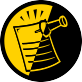 enter NO or NONE.The procedure and diagnosis codes are the codes captured with clinical data, and are supplied as defaults to the Coder when entering the final codes that will be sent to PCE.Service ClassificationsInformation relating to a patient’s status of Service Connected (SC) and Environmental Indicators (EI) are captured during patient registration. The Surgery software receives this data from enrollment and displays it when the user creates a case.In the Surgery software, the patient’s Service Classification status is determined at the case level when the case is created. The user can further refine status designations, not only per case, but also per diagnosis.The system defaults the case-level Service Classification indicators into each Other Postop Diagnosis field as the user adds the Other Postop Diagnoses. The system allows the user to edit these fields if the user determines that the defaulted value is incorrect.Example: Surgeon’s Verification of Diagnosis & ProceduresAnesthesia for an Operation Menu[SROANES]The Anesthesia for an Operation Menu option is restricted to anesthesia personnel and is locked with the SROANES key.This option is designed for convenient entry of data pertaining to the anesthesia agents, personnel and techniques. When the user selects this option from the Operation Menu option, he or she is given a submenu of five options.The options included in this menu are listed below. To the left of the option name is the shortcut synonym that may be entered to select the option.PrerequisitesTo use any of these options, other than the Schedule Anesthesia Personnel option, the user must first select a patient case. For the Schedule Anesthesia Personnel option, a date and then an operating room must first be selected.These options can also be accessed from the main Surgery Menu.Information related to these options is contained in “Chapter Two: Tracking Clinical Procedures,” in the Anesthesia Menu section.Operation Report[SROSRPT]The Operation Report option displays the dictated Operation Report for the patient case selected. This report contains the surgeon’s dictation regarding the surgical procedure. The Operation Report is not electronically signed in the Surgery package. After the dictated Operation Report is uploaded into the Text Integration Utilities (TIU) package, it is then available for electronic signature through the Computerized Patient Record System (CPRS) Surgery tab.When electronically signed, the Operation Report is also viewable through CPRS. The electronically signed Operation Report replaces VA Form 516. If the Operation Report has not been electronically signed, then CPRS will only display a stub for that document.After the dictated Operation Report is transcribed and uploaded into TIU, the TIU software sends an alert to the surgeon responsible for electronically signing the report.Until the Operation Report is signed, if the Operation Report option is selected, the following text displays:“The Operation Report for this case is not yet available.”If the Operation Report has been signed, the Operation Report option will display the signed document. (See the example.) 	printout follows 	Example: A signed Operation ReportPage: 1SURPATIENT,TEN 000-12-3456	OPERATION REPORT NOTE DATED: 07/29/2003 15:15 OPERATION REPORTVISIT: 07/29/2003 15:15 SURGERY OP REPORT NON-COUNT SUBJECT: Case #: 73285PREOPERATIVE DIAGNOSIS: Visually significant cataract, right eye POSTOPERATIVE DIAGNOSIS: Visually significant cataract, right eye PROCEDURE: Phacoemulsification with intraocular lens placement, right eyeCLINICAL INDICATIONS: This 64-year-old gentleman complains of decreased vision in the right eye affecting his activities of daily living. Best corrected visual acuity is counting fingers at 6 feet, associated with a 2-3+ nuclear sclerotic and 4+ posterior subcapsular cataract in that eye.ANESTHESIA: Local monitoring with topical Tetracaine and 1% preservative free Lidocaine.DESCRIPTION OF THE PROCEDURE: After the risks, benefits and alternatives of the procedure were explained to the patient, informed consent was obtained. The patient's right eye was dilated with Phenylephrine, Mydriacyl and Ocufen. He was brought to the Operating Room and placed on anesthetic monitors. Topical Tetracaine was given. He was prepped and draped in the usual sterile fashion for eye surgery. A Lieberman lid speculum was placed.A Supersharp was used to create a superior paracentesis port. The anterior chamber was irrigated with 1% preservative free Lidocaine. The anterior chamber was filled with Viscoelastic. The diamond groove maker and diamond keratome were used to create a clear corneal tunneled incision at the temporal limbus. The cystotome was used to initiate a continuous capsulorrhexis, which was then completed using Utrata forceps. Balanced salt solution was used to hydrodissect and hydrodelineate the lens.Phacoemulsification was used to remove the lens nucleus and epinucleus in a non-stop horizontal chop fashion. Cortex was removed using irrigation and aspiration. The capsular bag was filled with Viscoelastic. The wound was enlarged with a 69 blade. An Alcon model MA60BM posterior chamber intraocular lens with a power of 24.0 diopters, serial #588502.064, was folded and inserted with the leading haptic placed into the bag. The trailing haptic was dialed into the bag with the Lester hook.  The wound was hydrated. The anterior chamber was filled with balanced salt solution. The wound was tested and found to be self-sealing. Subconjunctival antibiotics were given, and an eye shield was placed.  The patient was taken in good condition to the Recovery Room. There were no complications.KJC/PSIDATE DICTATED: 07/29/03 DATE TRANSCRIBED: 07/29/03 JOB: 629095Signed by: /es/ FOURTEEN SURSURGEON, M.D.07/30/2003 10:31Anesthesia Report[SROARPT]The Anesthesia Report details anesthesia information for the patient case selected. This option provides the capability to view/print the report, edit information contained in the report, and electronically sign the report. This option can also be accessed from the Anesthesia Menu option located on the Operation Menu, as well as on the main Surgery Menu.Anesthesia Report (Unsigned)Upon selecting this option, if the Anesthesia Report is not signed the report will begin displaying. The Anesthesia Report displays key fields on the first page. Several of these fields are required before the software will allow the user to electronically sign the report. If any of these fields are left blank, a warning will appear prompting the user to provide the missing information. The ANES CARE TIME field, PRINCIPAL ANETHESIA TECHNIQUE (primary) field, ANESTHESIA TECHNIQUE field, ASA CLASS field, OP DISPOSITION field, and the PRINC ANESTHETIST field must all be completed before the Anesthesia Report can be electronically signed.Entering the information into the ANES CARE END TIME field triggers an alert that is sent to the anesthetist responsible for signing the report. By responding to the alert, the user is taken to the Anesthesia Report option.At the bottom of the first screen is the prompt, "Press <return> to continue, 'A' to access Anesthesia Report functions or '^' to exit:". The Anesthesia Report functions, accessed by entering A at the prompt, allow the user to edit the report, to view or print the report, or to electronically sign the report.Example: First page of an Anesthesia ReportAfter entering an A at the prompt, the Anesthesia functions are displayed. The following examples demonstrate how these three functions are accessed and how they operate.If the user enters a 1, the Anesthesia Report data can be edited.Example: Edit Report InformationIf the user enters a 2, the Anesthesia Report can be printed.Example: Print the Anesthesia Report 	printout follows 	SURPATIENT,TEN 000-12-3456	ANESTHESIA REPORT NOTE DATED: 02/12/2004 08:00 ANESTHESIA REPORTSUBJECT: Case #: 267226Operating Room: WX OR3Anesthetist: SURANESTHETIST,SEVEN	Relief Anesth:Anesthesiologist: SURANESTHESIOLOGIST,ONE	Assist Anesth: SURANESTHETIST,FIVE Attending Code: LEVEL 3. ATTENDING NOT PRESENT IN O.R. SUITE, IMMEDIATELY AVAILABLE.Anes Begin:  FEB 12, 2004 08:00	Anes End: FEB 12, 2004 12:10 ASA Class: * NOT ENTERED *Operation Disposition: SICUAnesthesia Technique(s):GENERAL (PRINCIPAL)Agent:	ISOFLURANE FOR INHALATION 100MLIntubated: YES Trauma: NONEMin Intraoperative Temp: 35Intraoperative Blood Loss: 800 ml	Urine Output: 750 ml Operation Disposition: SICUPAC(U) Admit Score:	PAC(U) Discharge Score: Postop Anesthesia Note Date/Time:To electronically sign the report, the user enters a 3.Example: Sign the Report ElectronicallyIn this case, a key field, the ASA CLASS field, has been omitted. The system will prompt the user to supply the missing information before allowing the report to be electronically signed.The Anesthesia Report cannot be signed if the ASA CLASS field, or any other key field information, is missing.Responding YES to the, "Do you want to enter this information?" prompt allows the user to enter or correct fields on the Anesthesia Report.Example: Entering or Correcting a Field on the Anesthesia Report prior to SignatureAfter any necessary edits have been made, the report can be electronically signed.Example: Electronically signing the Anesthesia ReportOnce an Anesthesia Report has been signed, a warning informing the user that the Anesthesia Report has already been signed will display on screen and an addendum will be required for any future changes.Anesthesia Report (Signed)After an Anesthesia Report has been signed, any changes to the signed report will require a signed addendum.Example: Editing the Signed ReportSelect Operation Menu Option: AR  Anesthesia Report	If the Anesthesia Report and/or the Nurse Intraoperative Report has already been signed, the following warning will be displayed. If any data on either signed report is edited, an addendum to the Anesthesia Report and/or to the Nurse Intraoperative Report will be required.Example: WarningThe user can proceed to edit the report and sign the required addendum or simply exit.Example: Editing the Signed ReportIf the user elects to exit these options prior to signing the addendum, all fields on the report revert back to the values entered when electronically signed.The Print/View report from beginning function can then be used to view or print the report with the addendum.Example: Print/View Report With Addendum 	printout follows 	SURPATIENT,TEN 000-12-3456	ANESTHESIA REPORT NOTE DATED: 02/12/2004 08:00 ANESTHESIA REPORTSUBJECT: Case #: 267226Operating Room: WX OR3Anesthetist: SURANESTHETIST,SEVEN	Relief Anesth:Anesthesiologist: SURANESTHESIOLOGIST,ONE	Assist Anesth: SURANESTHETIST,FIVE Attending Code: 3. STAFF ASSISTING C.R.N.A.Anes Begin:  FEB 12, 2004 08:00	Anes End: FEB 12, 2004 12:10 ASA Class: 1-NO DISTURB.Operation Disposition: SICUAnesthesia Technique(s):GENERAL (PRINCIPAL)Agent:	ISOFLURANE FOR INHALATION 100MLEnter RETURN to continue or '^' to exit:Intubated: YES Trauma: NONEProcedure(s) Performed:Principal: MVRMin Intraoperative Temp: 35Intraoperative Blood Loss: 800 ml	Urine Output: 750 ml Operation Disposition: SICUPAC(U) Admit Score:	PAC(U) Discharge Score: Postop Anesthesia Note Date/Time:Signed by: /es/ SEVEN SURANESTHETIST03/04/2004 10:5903/04/2004 11:04	ADDENDUMThe Operating Room field was changed from WX OR3to BO OR1Addendum Comment: OPERATING ROOM NUMBER WAS CORRECTED.Signed by: /es/ SEVEN SURANESTHETIST03/04/2004 11:04Nurse Intraoperative Report[SRONRPT]The Nurse Intraoperative Report details case information relating to nursing care provided for the patient during the operative case selected. This option provides the capability to view and print the report, edit information contained in the report, and electronically sign the report.With the Surgery Site Parameters option located on the Surgery Package Management Menu, the user can select one of two different formats for this report. One format includes all field names whether or not information has been entered. The other format only includes fields that have actual data.Electronically signed reports may be viewed through CPRS for completed operations.Nurse Intraoperative Report - Before Electronic SignatureUpon selecting the Nurse Intraoperative Report option, if the Nurse Intraoperative Report is not signed, the report will begin displaying on the screen. The Nurse Intraoperative Report displays key fields on the first page. Several of these fields are required before the software will allow the user to electronically sign the report. If any required fields are left blank, a warning will appear prompting the user to provide the missing information.The following fields are required before electronic signature of the Nurse Intraoperative Report:The WOUND SWEEP and INTRAOPERATIVE-XRAY will be required to sign the NIR if any of the count fields (SPONGE FINAL COUNT CORRECT, SHARPS FINAL COUNT CORRECT, and INSTRUMENT FINAL COUNT CORRECT) is answered with “NO”.If the COUNT VERIFIER field has been entered, the following fields are required:The ANESTHESIA TECHNIQUE field is made mandatory in order for the NIR report to be signed.If the PROSTHESIS INSTALLED field has an item (or items) entered, the following fields are required for each item:If the PLANNED PRIN PROCEDURE CODE field for the case is matches one of these CPT codes 32851, 32852,3 2853, 32854, 33935, 33945, 44135, 44136, 47135, 47136, 48160, 48554, 50360, 50365;the following fields are required:ORGAN TO BE TRANSPLANTEDUNOS NUMBERDONOR SEROLOGY HCVDONOR SEROLOGY HBVDONOR SEROLOGY CMVDONOR SEROLOGY HIVDONOR ABO TYPERECEIPIENT ABO TYPEBLOOD BANK ABO VERIFICATIONBLOOD BANK ABO VER COMMENTSD/T BLOOK BANK ABO VERIFOR ABO VERIFICATIOND/T OR ABO VERIFSURGEON VERIFYING UNETUNET VERIF BY SURGEONORGAN VER PRE-ANESTHESIASURGEON VER ORGAN PRE-ANESSURGEON VER DONOR ORG PRE-ANESDONOR ORG VER PRE-ANESORGAN VER PRE-TRANSPLANTSURGEON VER ORG PRE-TRANSPLANTDONOR VESSEL UNOS IDDONOR VESSEL USAGEDONOR VESSEL DISPOSITIONEntering the TIME PAT OUT OR field triggers an alert that is sent to the nurse responsible for signing the report. By acting on the alert, the nurse accesses the Nurse Intraoperative Report option to electronically sign the report.At the bottom of the first screen is the prompt, "Press <return> to continue, 'A' to access Nurse Intraoperative Report functions, or '^' to exit:". The Nurse Intraoperative Report functions, accessed by entering A at the prompt, allow the user to edit the report, to view or print the report, or to electronically sign the report.Example: First page of the Nurse Intraoperative ReportSelect Operation Menu Option: NR  Nurse Intraoperative Report	After the user enters an A at the prompt, the Nurse Intraoperative Report functions are displayed. The following examples demonstrate how these three functions are accessed and how they operate.If the user enters a 1, the Nurse Intraoperative Report data can be edited.Example: Editing the Nurse Intraoperative ReportAt the Nurse Intraoperative Report functions, the report can be printed if the user enters a 2.Example: Printing the Nurse Intraoperative Report 	printout follows 	SURPATIENT,TEN 000-12-3456	NURSE INTRAOPERATIVE REPORT NOTE DATED: 07/12/2004 08:00 NURSE INTRAOPERATIVE REPORTSUBJECT: Case #: 267226Operating Room: BO OR1	Surgical Priority: ELECTIVEPatient in Hold: JUL 12, 2004 07:30	Patient in OR:  JUL 12, 2004 08:00Operation Begin: JUL 12, 2004 08:58	Operation End:  JUL 12, 2004 12:10Surgeon in OR:	JUL 12, 2004 07:55	Patient Out OR: JUL 12, 2004 12:45Major Operations Performed:Primary: MVRWound Classification: CONTAMINATED Operation Disposition: SICU Discharged Via: ICU BEDPrimary Surgeon: SURSURGEON,THREE	First Assist: SURSURGEON,FOUR Attending Surgeon: SURSURGEON,THREE	Second Assist: N/A Anesthetist: SURANESTHETIST,SEVEN	Assistant Anesth: N/AOther Scrubbed Assistants: N/A OR Support Personnel:Scrubbed	CirculatingSURNURSE,ONE (FULLY TRAINED)	SURNURSE,FIVE (FULLY TRAINED)SURNURSE,FOUR (FULLY TRAINED)Other Persons in OR: N/APreop Mood:	ANXIOUS	Preop Consc:	ALERT-ORIENTEDPreop Skin Integ: INTACT	Preop Converse: N/A--- Time Out Checklist ---Confirm Correct Patient Identity: YES Confirm Procedure to be Performed: YESConfirm Site of the Procedure, including laterality: YES Confirm Valid Consent: YES, i-MEDConfirm Patient Position: YESConfirm Proc. Site has been Marked Appropriately and that the Site of the Mark is Visible After Prep and Draping: YESPertinent Medical Images have been Confirmed: YES Correct Medical Implant(s) is available: YES Availability of Special Equipment: YES Appropriate Antibiotic Prophylaxis: YES Appropriate Deep Vein Thrombosis Prophylaxis: YES Blood Availability: YESChecklist Comment: NO COMMENTS ENTEREDTime-Out Document Completed By: SURNURSE,FIVE Time-Out Completed: 07/12/2004@0800Skin Prep By: SURNURSE,FOUR	Skin Prep Agent: BETADINE SCRUB  Skin Prep By (2): SURNURSE,FIVE	2nd Skin Prep Agent: POVIDONE IODINEPreop Surgical Site Hair Removal by: SURNURSE,FIVE Surgical Site Hair Removal Method: OTHERHair Removal Comments: SHAVING AND DEPILATORY COMBINATION USED.Surgery Position(s):SUPINE	Placed: N/ARestraints and Position Aids:SAFETY STRAP	Applied By: N/AARMBOARD	Applied By: N/AFOAM PADS	Applied By: N/AKODEL PAD	Applied By: N/ASTIRRUPS	Applied By: N/AImmediate Use Steam Sterilization Episodes: Contamination:	0SPS Processing/OR Management Issues: 0 Emergency Case:	0No Better Option:	0Loaner or Short Notice Instrument:	0Decontamination of Instruments Contaminated During the Case: 0Electrocautery Unit:	8845,5512 ESU Coagulation Range:	50-35ESU Cutting Range:	35-35Electroground Position(s): RIGHT BUTTOCKLEFT BUTTOCKMaterial Sent to Laboratory for Analysis:Specimens:MITRAL VALVE Cultures: N/AAnesthesia Technique(s):GENERAL (PRINCIPAL)Tubes and Drains:#16FOLEY, #18NGTUBE, #36 &2 #32RA CHEST TUBESTourniquet: N/A Thermal Unit: N/A Prosthesis Installed:Item: MITRAL VALVEImplant Sterility Checked (Y/N): YES Sterility Expiration Date: DEC 15, 2004 RN Verifier: SURNURSE,ONEVendor: BAXTER EDWARDSModel: 6900Lot Number: T87-12321 Serial Number: 945673WRU Sterile Resp: SPDSize: LG	Quantity: 2Medications: N/A Irrigation Solution(s):HEPARINIZED SALINE NORMAL SALINECOLD SALINEBlood Replacement Fluids: N/APossible Item Retention:	YES Sponge Final Count Correct:Sharps Final Count Correct:		YES  Instrument Final Count Correct:	NOT APPLICABLE Wound Sweep:	* NOT ENTERED * Wound Sweep Comment: NO COMMENTS ENTEREDIntra-Operative X-Ray:	* NOT ENTERED *Intra-Operative X-Ray Comment: NO COMMENTS ENTERED Counter:	SURNURSE,FOURCounts Verified By: SURNURSE,FIVEDressing: DSD, PAPER TAPE, MEPOREPacking: NONEBlood Loss: 800 ml		Urine Output: 750 ml Postoperative Mood:	RELAXEDPostoperative Consciousness: ANESTHETIZED Postoperative Skin Integrity: SUTURED INCISIONPostoperative Skin Color:	N/A Laser Performed: N/ASequential Compression Device: NO Cell Saver(s): N/ADevices: N/ATransplant Information:Organ to be Transplanted: * NOT ENTERED * UNOS Identification Number of Donor:Donor Serology Hepatitis C virus (HCV): * NOT ENTERED * Donor Serology Hepatitis B Virus (HBV): * NOT ENTERED * Donor Serology Cytomegalovirus (CMV): * NOT ENTERED * Donor Serology HIV: * NOT ENTERED *Donor ABO Type: * NOT ENTERED * Recipient ABO Type: * NOT ENTERED *Blood Bank Verification of ABO Type: * NOT ENTERED * Blood Bank ABO Verification Comments:Date/Time of Blood Bank ABO Verification: * NOT ENTERED * OR Verification of ABO Type: * NOT ENTERED *OR ABO Verification Comments:Date/Time OR ABO Verification: * NOT ENTERED * Surgeon Performing UNET Verification: * NOT ENTERED * UNET Verification by Surgeon: * NOT ENTERED *Organ Verification Prior to Anesthesia: * NOT ENTERED * Surgeon Verifying Organ Prior to Anesthesia: * NOT ENTERED *Surgeon Verifying Organ Prior to Donor Anesthesia: * NOT ENTERED * Donor Organ Verification Prior to Anesthesia: * NOT ENTERED * Organ Verification Prior to Transplant: * NOT ENTERED *Surgeon Verifying the Organ Prior to Transplant: * NOT ENTERED * Donor Vessel Usage: * NOT ENTERED *Donor Vessel Disposition if not used:Donor Vessel UNOS ID:Immediate Use Steam Sterilization Episodes: Contamination:	0SPS Processing/OR Management Issues: 0 Emergency Case:	0No Better Option:	0Loaner or Short Notice Instrument:	0Decontamination of Instruments Contaminated During the Case: 0Nursing Care Comments:PATIENT STATES HE IS ALLERGIC TO PCN. ALL WRVAMC INTRAOPERATIVE NURSING STANDARDS WERE MONITORED THROUGHOUT THE PROCEDURE. VANCYMYCIN PASTE WAS APPLIED TO STERNUM.(This page included for two-sided copying.)To electronically sign the report, the user enters a 3 at the Nurse Intraoperative Report functions prompt.Example: Signing the Nurse Intraoperative ReportThe Nurse Intraoperative Report may only be signed by a circulating nurse on the case. At the time of electronic signature, the software checks for data in key fields. The nurse will not be able to sign the report if the following fields are not entered:TIME PATIENT IN OR	TIME PATIENT OUT OF ORMARKED SITE CONFIRMED	CORRECT PATIENT IDENTITY PREOPERATIVE IMAGING CONFIRMED	HAIR REMOVAL METHOD PROCEDURE TO BE PERFORMED	SITE OF THE PROCEDURE CONFIRM VALID CONSENT	CONFIRM PATIENT POSITION CORRECT MEDICAL IMPLANTS	ANTIBIOTIC PROPHYLAXIS APPROPRIATE DVT PROPHYLAXIS	BLOOD AVAILABILITY AVAILABILITY OF SPECIAL EQUIP	CHECKLIST COMMENTTIME-OUT COMPLETEDThe WOUND SWEEP and INTRAOPERATIVE X-XRAY fields will be required to sign the NIR if any of the count fields (SPONGE FINAL COUNT CORRECT, SHARPS FINAL COUNT CORRECT, and INSTRUMENT FINAL COUNT CORRECT) is answered with “NO”If the COUNT VERIFIER field is entered, the other counts related fields must be populated. These count fields include the following:SPONGE FINAL COUNT CORRECT	SHARPS FINAL COUNT CORRECT INSTRUMENT FINAL COUNT CORRECT	SPONGE, SHARPS, & INST COUNTER POSSIBLE ITEM RETENTIONThe ANESTHESIA TECHNIQUE field is made mandatory in order for the NIR report to be signed.If the PROSTHESIS INSTALLED field has an item (or items) entered, the following fields are required for each item:IMPLANT STERILITY CHECKED (Y/N)	STERILITY EXPIRATION DATE RN VERIFIER	LOT NUMBERSERIAL NUMBER	PROVIDER READ BACK PERFORMEDIf the PLANNED PRIN PROCEDURE CODE field is one of the following codes 32851,32852,32853,32854,33935,33945,44135,44136,47135,47136,48160,48554,50360,50365the following fields are required:ORGAN TOBE TRANSPLANED	SURGEON VERIFYING UNET UNOS NUMBER	UNET VERIF BY SURGEONDONOR SEROLOGY HCV	ORGAN VER PRE-ANESTHESIADONOR SEROLOGY HBV	SURGEON VER ORGAN PRE-ANESDONOR SEROLOGY CMV	SURGEON VER DONOR PRE-ANESDONOR SEROLOGY HIV	DONOR ORG VER PRE-ANESDONOR ABO TYPE	ORGAN VER PRE-TRANSPLANTRECIPIENT ABO TYPE	SURGEON VER ORG PRE-TRANSPLANT BLOOD BANK ABO VERIFICATION	DONOR VESSEL UNOS IDBLOOD BANK ABO VER COMMENTS	DONOR VESSEL USAGED/T BLOOD BANK ABO VERIF	DONOR VESSEL DISPOSITION OR ABO VERIFICATIONOR ABO VER COMMENTS D/T OR ABO VERIFIf any of the key fields are missing, the software will require them to be entered prior to signature. In the following example, the final sponge count must be entered before the nurse is allowed to electronically sign the report.Example: Missing Field WarningIf any of the Time Out Verified Utilizing Checklist fields is answered with “NO”, then the user is prompted to enter information in the CHECKLIST COMMENT field. Entry in the CHECKLIST COMMENT field is required in such cases where “NO” has been entered before the user can electronically sign the Nurse Intraoperative Report.Nurse Intraoperative Report - After Electronic SignatureAfter the report has been signed, any changes to the report will require a signed addendum.Example: Editing the Signed Nurse Intraoperative ReportIf the Anesthesia Report and/or the Nurse Intraoperative Report is already signed, the following warning will be displayed. If any data on either signed report is edited, an addendum to the Anesthesia Report and/or to the Nurse Intraoperative Report will be required.First, the user makes the edits to the desired field.An addendum is required before the edit can be made to the signed report.Before the addendum is signed, comments may be added.Example: Signing the AddendumComment: OPERATION END TIME WAS CORRECTED.Addendum for Case #267226 - JUL 12,2004 Patient: SURPATIENT,TEN (000-12-3456)The Time-Out Document Completed By field was changed from SURNURSE,FOURto SURNURSE,FIVEAddendum Comment: OPERATION END TIME WAS CORRECTED.Enter RETURN to continue or '^' to exit:Enter your Current Signature Code: XXXXXX	SIGNATURE VERIFIED.. Press RETURN to continue... <Enter>Example: Printing the Nurse Intraoperative ReportWhen typing the electronic signature code, no characters will display on screen.----------------------------------------------------------printout follows-----------------------------------------------SURPATIENT,TEN 000-12-3456	NURSE INTRAOPERATIVE REPORTNOTE DATED: 07/12/2004 08:00 NURSE INTRAOPERATIVE REPORT SUBJECT: Case #: 267226Operating Room: BO OR1	Surgical Priority: ELECTIVEPatient in Hold: JUL 12, 2004 07:30	Patient in OR:  JUL 12, 2004 08:00Operation Begin: JUL 12, 2004 08:58	Operation End:  JUL 12, 2004 12:30Surgeon in OR:	JUL 12, 2004 07:55	Patient Out OR: JUL 12, 2004 12:45Major Operations Performed:Primary: MVRWound Classification: CONTAMINATED Operation Disposition: SICU Discharged Via: ICU BEDPrimary Surgeon: SURSURGEON,THREE		First Assist: SURSURGEON,FOUR Attending Surgeon: SURSURGEON,THREE	Second Assist: N/AAnesthetist: SURANESTHETIST,SEVEN	Assistant Anesth: N/A Other Scrubbed Assistants: N/AOR Support Personnel:Scrubbed	CirculatingSURNURSE,ONE (FULLY TRAINED)	SURNURSE,FIVE (FULLY TRAINED)SURNURSE,FOUR (FULLY TRAINED)Other Persons in OR: N/APreop Mood:	ANXIOUS	Preop Consc:	ALERT-ORIENTEDPreop Skin Integ: INTACT	Preop Converse: N/A--- Time Out Checklist ---Confirm Correct Patient Identity: YES Confirm Procedure to be Performed: YESConfirm Site of the Procedure, including laterality: YES Confirm Valid Consent: YES, i-MEDConfirm Patient Position: YESConfirm Proc. Site has been Marked Appropriately and that the Site of the Mark is Visible After Prep and Draping: YESPertinent Medical Images have been Confirmed: YES Correct Medical Implant(s) Is Available: YES Availability of Special Equipment: YES Appropriate Antibiotic Prophylaxis: YES Appropriate Deep Vein Thrombosis Prophylaxis: YES Blood Availability: YESChecklist Comment: NO COMMENTS ENTEREDTime-Out Document Completed By: SURNURSE,FOUR Time-Out Completed:07/12/2004@0800Skin Prep By: SURNURSE,FOUR	Skin Prep Agent: BETADINE SCRUB  Skin Prep By (2): SURNURSE,FIVE	2nd Skin Prep Agent: POVIDONE IODINEPreop Surgical Site Hair Removal by: SURNURSE,FIVE Surgical Site Hair Removal Method: OTHERHair Removal Comments: SHAVING AND DEPILATORY COMBINATION USED.Surgery Position(s):SUPINE	Placed: N/ARestraints and Position Aids:SAFETY STRAP	Applied By: N/AARMBOARD	Applied By: N/AFOAM PADS	Applied By: N/AKODEL PAD	Applied By: N/ASTIRRUPS	Applied By: N/AImmediate Use Steam Sterilization Episodes:Contamination:	0SPS Processing/OR Management Issues: 0 Emergency Case:	0No Better Option:	0Loaner or Short Notice Instrument:	0Decontamination of Instruments Contaminated During the Case: 0Electrocautery Unit:	8845,5512 ESU Coagulation Range:	50-35ESU Cutting Range:	35-35Electroground Position(s): RIGHT BUTTOCKLEFT BUTTOCKMaterial Sent to Laboratory for Analysis:Specimens:1. MITRAL VALVE Cultures:  N/A Anesthesia Technique(s):GENERAL (PRINCIPAL)Tubes and Drains:#16FOLEY, #18NGTUBE, #36 &2 #32RA CHEST TUBESTourniquet: N/A Thermal Unit: N/A Prosthesis Installed:Item: MITRAL VALVEImplant Sterility Checked (Y/N): YES Sterility Expiration Date: DEC 15, 2004 RN Verifier: SURNURSE,ONEVendor: BAXTER EDWARDSModel: 6900Lot Number: T87-12321 Serial Number: 945673WRU Sterile Resp: SPDSize: LGProvider Read Back Performed: YES	Quantity: 2 Medications: N/AIrrigation Solution(s): HEPARINIZED SALINE NORMAL SALINECOLD SALINEBlood Replacement Fluids: N/A Possible Item Retention:	YES Sponge Count:	YESSharps Count:	YESInstrument Count:	NOT APPLICABLEWound Sweep:	* NOT ENTERED * Wound Sweep Comment: NO COMMENTS ENTERED Intra-Operative X-Ray:	* NOT ENTERED *Intra-Operative X-Ray Comment: NO COMMENTS ENTERED Counter:	SURNURSE,FOURCounts Verified By: SURNURSE,FIVEDressing: DSD, PAPER TAPE, MEPOREPacking: NONEBlood Loss: 800 ml		Urine Output: 750 ml Postoperative Mood:	RELAXEDPostoperative Consciousness: ANESTHETIZED Postoperative Skin Integrity: SUTURED INCISION Postoperative Skin Color:	N/ALaser Performed: (Multiple) Sequential Compression Device: NOCell Saver(s): N/A Devices: N/ATransplant Information:Organ to be Transplanted: * NOT ENTERED * UNOS Identification Number of Donor:Donor Serology Hepatitis C virus (HCV): * NOT ENTERED * Donor Serology Hepatitis B Virus (HBV): * NOT ENTERED * Donor Serology Cytomegalovirus (CMV): * NOT ENTERED * Donor Serology HIV: * NOT ENTERED *Donor ABO Type: * NOT ENTERED * Recipient ABO Type: * NOT ENTERED *Blood Bank Verification of ABO Type: * NOT ENTERED * Blood Bank ABO Verification Comments:Date/Time of Blood Bank ABO Verification: * NOT ENTERED * OR Verification of ABO Type: * NOT ENTERED *OR ABO Verification Comments:Date/Time OR ABO Verification: * NOT ENTERED * Surgeon Performing UNET Verification: * NOT ENTERED * UNET Verification by Surgeon: * NOT ENTERED *Organ Verification Prior to Anesthesia: * NOT ENTERED * Surgeon Verifying Organ Prior to Anesthesia: * NOT ENTERED *Surgeon Verifying Organ Prior to Donor Anesthesia: * NOT ENTERED * Donor Organ Verification Prior to Anesthesia: * NOT ENTERED * Organ Verification Prior to Transplant: * NOT ENTERED *Surgeon Verifying the Organ Prior to Transplant: * NOT ENTERED * Donor Vessel Usage: * NOT ENTERED *Donor Vessel Disposition if not used:Donor Vessel UNOS ID:Immediate Use Steam Sterilization Episodes: Contamination:	0SPS Processing/OR Management Issues: 0 Emergency Case:	0No Better Option:	0Loaner or Short Notice Instrument:	0Decontamination of Instruments Contaminated During the Case: 0 Nursing Care Comments:PATIENT STATES HE IS ALLERGIC TO PCN. ALL WRVAMC INTRAOPERATIVE NURSING STANDARDS WERE MONITORED THROUGHOUT THE PROCEDURE. VANCYMYCIN PASTE WAS APPLIED TO STERNUM.Signed by: /es/ FIVE SURNURSE07/13/2004 10:4107/17/2004 16:42	ADDENDUMThe Time-Out Document Completed By field was changed from SURNURSE,FOUR to SURNURSE,FIVEAddendum Comment: OPERATION END TIME WAS CORRECTED.Signed by: /es/ FIVE SURNURSE07/17/2004 16:42(This page included for two-sided copying.)Tissue Examination Report[SROTRPT]The Tissue Examination Report option is used to generate the Tissue Examination Report that contains information about cultures and specimens sent to the laboratory.This report prints in an 80-column format and can be viewed on the screen.Example: Tissue Examination Report 	printout follows 	MEDICAL RECORD	|	TISSUE EXAMINATIONSpecimen Submitted By:	Obtained: MAR 09, 1999 OR1, SURGERY CASE # 187Specimen(s):Brief Clinical History:Subscapular pain for 3 days. Nausea and vomiting. Increased serum amylase.Operative Procedure(s):CHOLECYSTECTOMY, INTRAOPERATIVE CHOLANGIOGRAMPreoperative Diagnosis:CHOLECYSTITISOperative Findings:THE GALLBLADDER HAD A FEW ADHESIONS EASILY REMOVED AND WAS FOUND TO BE FIRMLY DISTENDED WITH STONES.Postoperative Diagnosis:	Signature and Title CHOLECYSTITIS	SURSURGEON,TWOAttending Surgeon: SURSURGEON,ONEPATHOLOGY REPORTName of Laboratory	Accession Number(s)Gross Description, Histologic Examination and Diagnosis(Continue on reverse side)Enter Referring Physician Information[SROMEN-REFER]The Enter Referring Physician Information option allows the surgical staff to enter the name, address, and phone number of the individual or institution that referred the patient. The scheduling manager usually enters referring physician information when the operation is booked. This information shows up on many reports.First, users identify the surgical specialty to which the patient will be assigned. To add a new case to the waiting list, the user must enter the patient’s name and the procedure name. The user can also add comments, referring physician name and address, tentative admission date, and tentative operation date. This information will appear on the Waiting List Report. Patient names stay on the waiting list until the data is used to make a request or until the data is deleted.After entering a Referring Physician name or partial name, the system prompts, "Is this a VA Physician from this facility? (Y/N): <Y>". If the user answers Y, a list of VA physician names displays that matches the data entered. The user selects from those listed. The physician’s address and telephone number are also copied into the corresponding fields if the data is available. If no selection is made, the system accepts the information entered as free text.If the referring physician is not from that VA facility, then the system uses the information already entered as the Referring Physician name, or the user can enter the appropriate name.Example: Enter Referring Physician InformationSelect Operation Menu Option: R  Enter Referring Physician Information	Enter Irrigations and Restraints[SROMEN-REST]The Enter Irrigations and Restraints option is designed to allow the nurse to quickly document the irrigation solutions or the restraint and positioning devices used in a case. The list of solutions or devices can be different at each facility.At the "Select Number:" prompt, the user should choose the number corresponding to the solution or device. For more than one choice, numbers are separated with a comma. If an item has been selected before, a default prompt will appear. The user can enter an at-sign (@) to delete the selection, as in Example 3.Example 1: Entering IrrigationsExample 2: Restraints and Positioning AidsExample 3: Deleting Restraints and Positioning AidsMedications (Enter/Edit)[SROANES MED]The Medications (Enter/Edit) option allows the user to enter all the medications administered on a case. It is designed to aid in quickly entering many different medications for a case.In one entry, the user can enter the medication, dosage, route, and time given with the use of slashes between these categories. After one medication has been entered, the software will return the cursor to the beginning prompt so that the user can enter another medication for the case. When the user is finished entering medications for the case, he or she should press the <Enter> key to return to the menu.About the prompts"ENTER MEDICATION/DOSE(MG)/ROUTE/TIME:" Respond to this prompt with the medication, dosage, route, and time given separated by slashes. If the software needs more specific information about the medication, the user will be prompted. In the example below, the software reads "Valium" and then asks the user to select from the Valiums on file. A question mark can be entered in place of one of the categories in order to get help or more information. In the example, a question mark was entered in place of the route. Then, in response to the question mark, the software offered a list of acceptable routes.Example: Entering MedicationBlood Product Verification[SR BLOOD PRODUCT VERIFICATION]The Blood Product Verification option is used for transfusion error risk management. This option is used in conjunction with a bar code reader to confirm that the blood product is assigned to the patient. The functionality provided by this option is meant as an additional check for proper patient identification and should never be relied upon as the primary check.This option prompts the user to scan the blood product unit ID, after which the software checks the Blood Bank files for an association with the patient identified. If there are multiple entries with the unit ID scanned, these entries will be listed along with the Blood Component, Patient Associated, and Expiration Date. The user will then be prompted to select the one that matches the blood product about to be administered. If the selected product is not associated with the patient identified, a warning message will be displayed.There are certain valid scenarios that are internal to the Blood Bank that may result in a blood component not being readable using the scanner and therefore may give an unexpected response. There will be some rare instances in which this option may not produce an expected result. After verifying proper patient identification, the option may be attempted again; however, it is recommended that the unit ID be typed in manually rather than be scanned in these cases.Blood product manufacturers are required to label all units of blood in a consistent manner. The barcode that is to be scanned at the "Enter Blood Product Identifier:" prompt will always be the barcode in the upper-left portion of the blood product label. Since this label can be in close proximity to the ABO/Rh label, care should be taken not to read both labels during a scan. One way to accomplish this would be to use a finger or some other convenient object to cover the label that the user does not wish to have read during the scanning process. The light emitted from the scanner itself will cause no harm to skin, latex, or any other object with which it comes in contact.Example: Option displayed with no discrepanciesExample: Option displayed with discrepanciesAnesthesia Menu[SROANES1]The Anesthesia Menu is restricted to Anesthesia personnel and is locked with the SROANES key. It is designed for the convenient entry of data pertaining to the anesthesia agents andtechniques used in a surgery.The main options included in this menu are listed below. The Anesthesia Data Entry Menu contains sub- options. To the left of the option name is the shortcut synonym the user can enter to select the option.PrerequisitesTo use the Anesthesia Data Entry Menu or the Anesthesia Report option, the user must first select a patient case. The user must select an operating room to use the Schedule Anesthesia Personnel option.Anesthesia Data Entry Menu[SROANES-D]The Anesthesia Data Entry Menu allows the user to enter anesthesia data pertinent to a selected case. The information entered in these sub-options is reflected on the Anesthesia Report.To use any option within the Anesthesia Data Entry Menu, the user must first enter a patient name and choose a patient case, as shown below.Example: How to Select a Case for the Data Entry MenuAnesthesia Information (Enter/Edit)[SROMEN-ANES]Anesthesia staff uses this option to enter anesthesia related information for a given case. The first group of prompts affects the Anesthesia AMIS Report. Some of the data fields may be automatically filled in from previous responses.At the "Enter Screen Server Function:" prompt, the user can choose the field(s) to be edited, or press the<Enter> key to continue. Some of the data fields are "multiple" and may contain more than one value. When a multiple field is selected, a new screen is generated so that the user can enter data related to that multiple. For instance, the MONITORS field generates a new screen for adding the device, time installed, and time removed. The TIME INSTALLED field and TIME REMOVED field generate additional screens so that the user may enter more than one time installed/removed for the same operation.About the promptsThe prompts are described as follows:"Is this the Principal Technique (Y/N): " — Asks if the user has entered a technique that is the primary anesthesia technique for the case. The user is required to establish the principal technique as this information affects many reports."Would you like to enter additional anesthesia related information ? " — If the user wants to enter more detailed information concerning the case, he or she must answer YES to this prompt. Two Screen Server-formatted pages are then provided for entering more anesthesia information for the case."Does this entry complete all start and end times for this case? "— The user should answer YES only if the block of time just completed is the final block of time for the case that he or she is documenting.An Anesthesia Care Questionnaire will be added to allow a more complete capture of clinical data, which will support coding and billing efforts. The results of the questionnaire are crucial for a coder to use in order to select the proper modifier. Modifiers are required for reimbursement for all anesthesia services.This information can be accessed through the Anesthesia menu, specifically through the Anesthesia Data Entry Menu. The user selects a patient and surgical case and completes the anesthesia information.After completion, the user is prompted with the question, "Would you like to enter additional anesthesia related information? " The questions associated with the Anesthesia Care Questionnaire (shown as numbers 8-12 on the last screen display in this section) are located on page two of the anesthesia information sheet.Example: Entering Anesthesia Information(This page included for two-sided copying.)Anesthesia Technique (Enter/Edit)[SROMEN-ANES TECH]The Anesthesia Technique (Enter/Edit) option is used to enter information concerning the anesthesia technique. More than one anesthesia technique can be entered for a case. When the user is finished entering the first technique, he or she should select this option again to start entering another anesthesia technique.The Surgery software recognizes the following anesthesia techniques, each with different sets of prompts. G	GENERALM	MONITORED ANESTHESIA CARES	SPINALE	EPIDURALL	LOCALR	REGIONALNote: The selection of ‘OTHER’ is no longer available for selection.Another choice for an anesthesia technique is NO ANESTHESIA. This selection does not include any additional prompts.About the prompts"Diagnostic/ Therapeutic (Y/N):" The user should answer Y or YES if the anesthesia procedure is itself a surgical procedure. The user will then have an opportunity to define the surgical (operative) procedure."Is this the Principal Technique (Y/N):" This prompt asks the user whether or not the technique being entered is the primary anesthesia technique for the case. For the technique being entered to appear on the Anesthesia AMIS Report, answer this prompt with a Y or YES."Select ANESTHESIA AGENTS:" The user can enter more than one anesthesia agent for a case by using the up-arrow (^) to jump to the "Select ANESTHESIA AGENTS:" prompt.Example 1: General TechniqueMore than one anesthesia agent may be entered for each technique.The ANESTHESIA AGENT field uses entries from the institution's local DRUG file. Prior to using the Surgery package, drugs that will be used as anesthesia agents must be flagged (using the Chief of Surgery Menu) by the user's package coordinator. If the user experiences problems entering an agent, it is likely that the drug being chosen has not been flagged.Example 2: Monitored Anesthesia Care TechniqueExample 3: Spinal TechniqueExample 4: Epidural TechniqueExample 5: Local TechniqueExample 6: Regional TechniqueMedications (Enter/Edit)[SROANES MED]Anesthesia staff members use the Medications (Enter/Edit) option to enter medications administered on a case. This is the last sub-option of the Anesthesia Data Entry Menu.This option is designed to help the user quickly enter many different medications for a case. In one entry, the user can enter the medication, dosage, route, and time given with the use of slashes between these categories. (This is a different type of prompt response from what has been used elsewhere). After the user has finished entering one medication, the software will return the cursor to the beginning prompt so that he or she can enter another medication for the case. When the user finishes entering medications for the case, he or she should press the <Enter> key to return to the Anesthesia Data Entry Menu.About the prompts"ENTER MEDICATION/DOSE(MG)/ROUTE/TIME:" Respond to this prompt with the medication, dosage, route, and time given separated by slashes. If the software needs more specific information about the medication, the user will be prompted. In the example, the software reads "Valium" and then asks the user to select from the Valiums on file. A question mark can be entered in place of one of the categories in order to get help or more information. In the following example, a question mark was entered in place of the route. Then, in response to the question mark, the software offered a list of acceptable routes.Example: Entering a MedicationSelect Anesthesia Data Entry Menu Option: M  Medications (Enter/Edit)	ENTER MEDICATION/DOSE(MG)/ROUTE/TIME:	Anesthesia Report[SROARPT]Anesthesia staff uses the Anesthesia Report option to print all the anesthesia information entered for a case. When a hard copy of this report is made, space is provided for the Anesthetist's signature. This option is located on the Anesthesia Menu option. It can also be accessed from the Operation Menu option.For more information, see the Anesthesia Report section in the Operation Menu section of this manual.Page 171 has been deleted. The Anesthesia AMIS option has been removed.Page 172 has been deleted. The Anesthesia AMIS option has been removed.Schedule Anesthesia Personnel[SRSCHDA]Anesthesia staff uses the Schedule Anesthesia Personnel option to assign or change anesthesia personnel for surgery cases. The Scheduling Manager can also assign personnel to the selected case using other menu options.    This Schedule Anesthesia Personnel option is locked with the SROANES key and will not appear on the menu if the user does not have this key.With this option, the user can enter an anesthesia technique and the names of the principal anesthetist and supervisor. When an operating room is selected, the software will present all cases scheduled for that room. After scheduling personnel for cases in one operating room, the user can do the same for other operating rooms without leaving this option. For convenience, the software will default to the anesthetist and anesthesiologist supervisor previously scheduled for that room.Example: Scheduling Anesthesia PersonnelWould you like to continue with another operating room ?  YES// N	Perioperative Occurrences Menu[SRO COMPLICATIONS MENU]Surgeons use options within the Perioperative Occurrences Menu option to enter or edit occurrences that occur before, during, and/or after a surgical procedure. It is also possible to enter occurrences for a patient who did not have a surgical procedure performed. The user can enter more than one occurrence per patient.    This option is locked with the SROCOMP key.Occurrences will be included on the Chief of Surgery’s Morbidity & Mortality Reports.Please review specific institution policy to determine what is considered an occurrence for any category.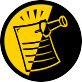 The options included in this menu are listed below. To the left of the option name is the shortcut synonym the user can enter to select the option.Key VocabularyThe following terms are used in this section.Intraoperative Occurrences (Enter/Edit)[SRO INTRAOP COMP]The Intraoperative Occurrences (Enter/Edit) option is used to add information about an occurrence that occurs during the procedure. The user can also use this option to change the information. Occurrence information will be reflected in the Chief of Surgery’s Morbidity & Mortality Report.First, the user should select an operation. The software will then list any occurrences already entered for that operation. The user may edit a previously entered occurrence or can type the word NEW and press the <Enter> key to enter a new occurrence.At the prompt "Enter a New Intraoperative Occurrence:" the user can enter two question marks (??) to get a list of categories. Be sure to enter a category for all occurrences to satisfy Surgery Central Office reporting needs.Example: Entering Intraoperative OccurrencesSelect Perioperative Occurrences Menu Option: I  Intraoperative Occurrences (Enter/Edit)	Postoperative Occurrences (Enter/Edit)[SRO POSTOP COMP]The Postoperative Occurrences (Enter/Edit) option is used to add information about an occurrence that occurs after the procedure. The user can also utilize this option to change the information. Occurrence information will be reflected in the Chief of Surgery's Morbidity & Mortality Report.First, the user selects an operation. The software will then list any occurrences already entered for that operation. The user can choose to edit a previously entered occurrence or type the word NEW and press the <Enter> key to enter a new occurrence.At the prompt "Enter a New Postoperative Complication:" the user can enter two question marks (??) to get a list of categories. Be sure to enter a category for all occurrences in order to satisfy Surgery Central Office reporting needs.Example: Entering a Postoperative OccurrenceSelect Perioperative Occurrences Menu Option: P  Postoperative Occurrence (Enter/Edit)	Non-Operative Occurrence (Enter/Edit)[SROCOMP]The Non-Operative Occurrence (Enter/Edit) option is used to enter or edit occurrences that are not related to surgical procedures. A non-operative occurrence is an occurrence that develops before a surgical procedure is performed.At the "Occurrence Category:" prompt, the user can enter two question marks (??) to get a list of categories. Be sure to enter a category for each occurrence in order to satisfy Surgery Central Office reporting needs.Example: Entering a Non-Operative Occurrence(This page included for two-sided copying.)Update Status of Returns Within 30 Days[SRO UPDATE RETURNS]The Update Status of Returns Within 30 Days option will define a case as related or unrelated to another case. When a new surgical case is entered into the software, the user is asked whether it is related to any previous cases within the past 30 days. This option is designed to update that information.The user should first enter the patient name and select a case. The software will list any cases that occurred within 30 days prior to the selected case and will indicate if the listed cases have been flagged as related or unrelated. At this point the user may update the status of the cases listed.Example: Updating Status of Returns Within 30 daysMorbidity & Mortality Reports[SROMM]The Morbidity & Mortality Reports option generates two reports: the Perioperative Occurrences Report and the Mortality Report. The Perioperative Occurrences Report includes all cases that have occurrences, both intraoperatively and postoperatively, and can be sorted by specialty, attending surgeon, or occurrence category. The Mortality Report includes all cases performed within the selected date range that had a death within 30 days after surgery, and sort by specialty within a date range. Each surgical specialty will begin on a separate page.After the user enters the date range, the software will ask whether to generate both reports. If the user answers NO, the software will ask the user to select from the Perioperative Occurrences Report or the Mortality Report.These reports have a 132-column format and are designed to be copied to a printer.Example 1: Printing the Perioperative Occurrences Report – Sorted by SpecialtySelect Perioperative Occurrences Menu Option: M  Morbidity & Mortality Reports	 	report follows 	MAYBERRY, NC	PAGE 1SURGICAL SERVICE	REVIEWED BY: PERIOPERATIVE OCCURRENCES-INTRAOP/POSTOP	DATE REVIEWED:FROM: JUL 1,2006  TO: JUL 31,2006	DATE PRINTED: AUG 22,2006PATIENT	ATTENDING SURGEON	OCCURRENCE(S) - (DATE)	OUTCOMEID#	PRINCIPAL OPERATION	TREATMENT OPERATION DATE==================================================================================================================================== GENERAL(OR WHEN NOT DEFINED BELOW)OUTCOMES: U - UNRESOLVED, I - IMPROVED, W - WORSE, D - DEATH'*' Represents Postoperative OccurrencesExample 2: Printing the Perioperative Occurrences Report – Sorted by Attending SurgeonSelect Perioperative Occurrences Menu Option: M  Morbidity & Mortality Reports	 	report follows 	MAYBERRY, NC	PAGE 1SURGICAL SERVICE	REVIEWED BY: PERIOPERATIVE OCCURRENCES-INTRAOP/POSTOP	DATE REVIEWED:FROM: JUL 1,2006  TO: JUL 31,2006	DATE PRINTED: AUG 22,2006PATIENT	SURGICAL SPECIALTY	OCCURRENCE(S) - (DATE)	OUTCOMEID#	PRINCIPAL OPERATION	TREATMENT OPERATION DATE====================================================================================================================================ATTENDING: SURGEON,ONEOUTCOMES: U - UNRESOLVED, I - IMPROVED, W - WORSE, D - DEATH'*' Represents Postoperative OccurrencesExample 3: Printing the Perioperative Occurrences Report – Sorted by Occurrence CategorySelect Perioperative Occurrences Menu Option: M  Morbidity & Mortality Reports	 	report follows 	MAYBERRY, NC	PAGE 1SURGICAL SERVICE	REVIEWED BY: PERIOPERATIVE OCCURRENCES-INTRAOP/POSTOP	DATE REVIEWED:FROM: JUN 1,2007  TO: JUN 30,2007	DATE PRINTED: AUG 22,2007====================================================================================================================================CATEGORY: ACUTE RENAL FAILUREOUTCOMES: U - UNRESOLVED, I - IMPROVED, W - WORSE, D - DEATH'*' Represents Postoperative Occurrences(This page included for two-sided copying.)Example 4: Printing the Mortality ReportSelect Perioperative Occurrences Menu Option: M  Morbidity & Mortality Reports	 	report follows 	====================================================================================================================================OTORHINOLARYNGOLOGY (ENT)Non-O.R. Procedures[SRONOP]The Non-O.R. Procedures option, located in the main Surgery Menu and locked with the SROPER key, is designed for documenting and reviewing Non-O.R. Procedures.A Non-O.R. Procedure is any procedure not performed in an operating room, but which still involves surgical or anesthesia providers. Any procedures involving anesthesia providers will display on the Anesthesia AMIS Report.The main options included in this menu are listed below. The first option, Non-O.R.. Procedures (Enter Edit), contains options to enter or update cases. To the left of the option name is the shortcut synonym the user can enter to select the option.Non-O.R. Procedures (Enter/Edit)[SRONOP-ENTER]The Non-O.R. Procedures (Enter/Edit) option allows the user to enter, edit, or delete information related to a Non-O.R. Procedure. The editing feature branches to another submenu that allows the user to enter or edit anesthesia information for a procedure. To use one of the Non-O.R. Procedures (Enter/Edit) options, the user must first identify the patient on which he or she is working.Accessing the Non-O.R. Procedures MenuWhen the Non-O.R. Procedures (Enter/Edit) option is selected, the user will be prompted to enter a patient name. The Surgery software will then list all non-O.R. procedures on record for the patient.The user can select from the procedure(s) listed or enter a new procedure. When selecting an existing procedure, the software will ask whether the user wants to 1) edit information for the case, or 2) delete the procedure, as follows.If the user enters 2 to delete, the software will permanently remove the procedure from the records. On the other hand, if the user accepts the default answer, 1, to edit the existing procedure, the software will display the Non-O.R. Procedures (Enter/Edit) menu option. The user will see the following options.Three of these sub-options, the Anesthesia Information (Enter/Edit) option, the Medications (Enter/Edit) option, and the Anesthesia Technique (Enter/Edit) option, are the same as the sub-options of the same name on the Anesthesia Menu option.Edit Non-O.R. Procedure[SRONOP-EDIT]The Edit Non-O.R. Procedure option on the Non-O.R. Procedures menu allows the user to enter or edit data on the selected procedure.The DICTATED SUMMARY EXPECTED field is used to determine whether a dictated summary will be required for this Non-O.R. Procedure case. If NO is entered into the DICTATED SUMMARY EXPECTED field, no alerts will be generated and no report information will be displayed. If YES is entered into the DICTATED SUMMARY EXPECTED field, an alert will be sent to the appropriate provider when the dictated summary is uploaded, informing him or her that the Procedure Summary is ready for signature.The DICTATED SUMMARY EXPECTED field is used to determine whether a dictated summary will be required for a Non-O.R. Procedure case.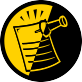 Example: Setting the DICTATED SUMMARY EXPECTED field to YESIf the user wishes to edit information in the Procedure Report (Non-O.R.), the Edit Non-O.R.. Procedureoption on the Non-O.R.. Procedures menu can be used.Example: Using the Edit Non-O.R. Procedure optionProcedure Report (Non-O.R.)[SR NON-OR REPORT]The Procedure Report (Non-O.R..) option details operation information for the patient case selected. This report includes the Procedure Summary section. The Procedure Summary is dictated by the provider after completing the Non-O.R. procedure and then is electronically signed.Prior to SignatureThe Edit Non-O.R. Procedure option on the Non-O.R. Procedures menu is used to enter the non-O.R. procedure data. The DICTATED SUMMARY EXPECTED field is used to determine whether a dictated summary will be required for this non-O.R. procedure. This field is a required entry when creating a new non-O.R. procedure and may be edited using the Edit Non-O.R. Procedure option. Entering YES in this field allows a Procedure Summary to be uploaded and signed in TIU, making a Procedure Report (Non- O.R.) available for this procedure.The DICTATED SUMMARY EXPECTED field is used to determine whether a dictated summary will be required for a Non-O.R. Procedure case.After the Procedure Summary has been electronically signed, the Procedure Report (Non-O.R..) is viewable through CPRS. If the Procedure Summary has not been electronically signed, the following displays:“* * A Non-O.R. Procedure Summary is not available. * *”After the Procedure Summary is transcribed and uploaded into TIU, the TIU software sends an alert to the provider responsible for electronically signing the report. The provider can then sign using CPRS options or the List Manager.After Electronic SignatureAfter electronic signature, the report is available for viewing.Example 1: Printing a Procedure (Non-O.R.) Report when the Procedure Summary has been signed 	report follows 	SURPATIENT,ONE 000-44-7629	PROCEDURE REPORT NOTE DATED: 02/13/2002 00:00 PROCEDURE REPORTSUBJECT: Case #: 267236PREOPERATIVE DIAGNOSIS: RESPIRATORY FAILURE, PROLONGED TRACHEAL INTUBATIONAND FAILURE TO WEAN POSTOPERATIVE DIAGNOSIS: SAMEPROCEDURE PERFORMED: OPEN TRACHEOSTOMY PROVIDER: DR. SURSURGEONASSISTANT PROVIDER:ANESTHESIA: GENERAL ENDOTRACHEAL ANESTHESIA ESTIMATED BLOOD LOSS:  MINIMAL COMPLICATIONS: NONEINDICATIONS FOR PROCEDURE:  The patient is a sixty-four-year-old gentleman with a rather extensive past surgical history, mostly significant for status post esophagogastrectomy and presented to the hospital approximately three weeks ago with abdominal pain. Diagnostic evaluation consisted of an abdominal CT scan, liver function tests and right upper quadrant ultrasound, all of which were consistent with a diagnosis of acalculus cholecystitis. Because of these findings, the patient was brought to the operating room approximatelythree weeks ago where an open cholecystectomy was performed. The patient subsequent to that has had a very rocky postoperative course, most significantly focusing around persistently spiking fevers with sources significant for an E-coli sinusitis as well as a Staphylococcus E-coli pneumonia with no evidence of bacteremia. As a result of all of this sepsis and persistent spiking fevers, the patient has had a pneumonia, the patient has had a rather difficult time weaning from the ventilator and because of thealmost three week period since his last operation with persistent endotracheal tube in place, the patient was brought to the operating room for an open tracheostomy procedure.DESCRIPTION OF PROCEDURE: After appropriate consent was obtained from the patient’s next of kin and the risks and benefits were explained to her, the patient was then brought to the operating room where general endotracheal anesthesia was induced. The area was prepped and draped in the usual fashion with a towel roll under the patient’s scapula and the neck extended.A longitudinal incision of approximately 2 cm was made just below the cricoid cartilage. The strap muscles were taken down using Bovee electrocautery. The isthmus of the thyroid was clamped and tied off using 2-0 silk x two.Hemostasis was assured. The thyroid cartilage was carefully dissected directly onto it. The window in the third ring of the trachea was opened after placement of retraction sutures of 0 silk, The hatch was cut open using a hatch box shape. This opening was then dilated using the tracheal dilator. The endotracheal tube was pulled back. A #7 Tracheostomy tube was placed with ease. Breath sounds were assured. The patient was oxygenating well and the stay sutures were placed. The patient tolerated the procedure well. The skin was closed with 0 silk and trachea tip was applied. The patient tolerated the procedure well. The endotracheal tube was finally removed. He was brought to the Surgical Intensive Care Unit in stable, but critical condition.Three Sursurgeon, M.D.TS/jer:jw J#: 514 DD: 02-13-02 DT: 02-13-02Signed by: /es/ THREE SURSURGEON02/13/2002 16:40Enter RETURN to continue or '^' to exit: ^Tissue Examination Report[SROTRPT]The Tissue Examination Report option is used to generate the Tissue Examination Report that contains information about cultures and specimens sent to the laboratory for a non-OR procedure.This report prints in an 80-column format and can be viewed on the screen.Example: Tissue Examination Report 	printout follows 	MEDICAL RECORD	|	TISSUE EXAMINATIONSpecimen Submitted By:	Obtained: AUG 13, 2004 OR1, SURGERY CASE # 267260Specimen(s): BIOPSY OF STOMACH LININGBrief Clinical History:The patient has had a pneumonia, and had a rather difficult time weaning from the ventilator and because of the almost three week period since his last operation with persistent endotracheal tube in place, thepatient was brought to the operating room for an open tracheostomy procedure.Operative Procedure(s):OPEN TRACHEOSTOMYPreoperative Diagnosis:RESPIRATORY FAILURE, PROLONGED TRACHEAL INTUBATION AND FAILURE TO WEANOperative Findings:Postoperative Diagnosis:	Signature and Title FOREIGN BODY IN TRACHEA		SURSURGEON,TWOAttending Surgeon: SURSURGEON,ONEPATHOLOGY REPORTName of Laboratory	Accession Number(s)Gross Description, Histologic Examination and Diagnosis(Continue on reverse side)PATHOLOGIST'S SIGNATURE	DATE:SURPATIENT,FIFTEEN (000-98-1234) Age: 64	SEX: MALE		ID # 000-98-1234 ETHNICITY: NOT HISPANIC		REGISTER NO.RACE: WHITE, ASIANWARD:	ROOM-BED:VAMC: MAYBERRY, NC	REPLACEMENT FORM 515Press RETURN to continueNon-OR Procedure Information[SR NON-OR INFO]The Non-OR Procedure Information option displays information on the selected non-OR procedure, with the exception of the provider's dictated summary.This report prints in an 80-column format and can be viewed on the screen.Example: Non-OR Procedure Information Report 	printout follows 	SURPATIENT,FIFTEEN (000-98-1234) Age: 64		PAGE 1 NON-O.R. PROCEDURE - CASE #267260	Printed: AUG 13, 2004@14:40Med. Specialty: PULMONARY, NON-TB	Location: NON ORPrincipal Diagnosis:FAILURE TO WEANProvider: SURSURGEON,TWO	Patient Status: INPATIENT Attending: SURSURGEON,FIFTEENAttending Code: LEVEL F: NON-OR PROCEDURE DONE IN THE OR, ATTENDING IDENTIFIEDAttend Anesth: N/AAnesthesia Supervisor Code: N/A Anesthetist: N/AAnesthesia Technique(s): N/AProc Begin:  AUG 13, 2004 09:00	Proc End: AUG 13, 2004 10:00Procedure(s) Performed: Principal: OPEN TRACHEOSTOMYIndications for Procedure: FOREIGN BODY IN TRACHEA.Brief Clinical History:The patient is a sixty-four-year-old gentleman with a rather extensive past surgical history, mostly significant for status post esophagogastrectomy and presented to the hospital approximately three weeks ago with abdominal pain.Diagnostic evaluation consisted of an abdominal CT scan, liver function tests and right upper quadrant ultrasound, all of which were consistent with a diagnosis of acalculus cholecystitis. Because of these findings,the patient was brought to the operating room approximately three weeks ago where an open cholecystectomy was performed.Specimens: BIOPSY OF STOMACH LINING.Dictated Summary Expected: YESEnter RETURN to continue or '^' to exit:Annual Report of Non-O.R. Procedures[SRONOP-ANNUAL]The Annual Report of Non-O.R.. Procedures option generates the Annual Report of Non-O.R. Procedures. It displays the total number of non-O.R. procedures within the selected date range based on CPT code.This report prints in an 80-column format and can be viewed on the screen.Example: Annual Report of Non-O.R. ProceduresSelect Non-O.R. Procedures Option:  A  Annual Report of Non-O.R. Procedures	 	report follows 	Report of Non-O.R. Procedures[SRONOR]This report chronologically lists non-O.R. procedures, and can be sorted by specialty, provider, or location.This report prints in a 132-column format and must be copied to a printer.Example 1: Report of Non-O.R. Procedures by SpecialtySelect Non-O.R. Procedures Option:  Report of Non-O.R. Procedures	 	report follows 	MAYBERRY, NCSURGICAL SERVICE	REVIEWED BY: REPORT OF NON-O.R. PROCEDURES	DATE REVIEWED:FROM: MAR 1,1999 TO: MAR 31,1999====================================================================================================================================*** SPECIALTY: CARDIOLOGY ***Example 2: Report of Non-O.R. Procedures by Provider 	report follows 	MAYBERRY, NCSURGICAL SERVICE	REVIEWED BY: REPORT OF NON-O.R. PROCEDURES	DATE REVIEWED:FROM: MAR 1,1999 TO: MAR 31,1999====================================================================================================================================*** PROVIDER SURSURGEON,SIXTEEN ***Example 3: Report of Non-O.R. Procedures by Location 	report follows 	MAYBERRY, NCSURGICAL SERVICE	REVIEWED BY: REPORT OF NON-O.R. PROCEDURES	DATE REVIEWED:FROM: MAR 1,1999 TO: MAR 31,1999====================================================================================================================================*** LOCATION: AMBULATORY SURGERY ***(This page included for two-sided copying.)Comments Option[SROMEN-COM]Surgeons use the Comments option to respond to the GENERAL COMMENTS field for a surgical case or non-O.R. procedure. This option is designed to give surgeons an opportunity to directly add general comments after a case has been booked. The GENERAL COMMENTS field may already contain information added by the person booking the operation.After selecting the patient case, the surgeon can add the general comments using the VA FileMan word- processing device, demonstrated below. The surgeon must press the <Enter> key at the end of each line with this type of word processing. The surgeon would press the <Enter> key again when he or she is through with the comments.Example: Enter General CommentsSelect Surgery Menu Option:  C Comments	(This page included for two-sided copying.)CPT/ICD Coding Menu[SRCODING MENU]The Surgery CPT/ICD Coding Menu option was developed to help assure access to the most accurate source documentation and to provide a means for efficient coding entry and validation. It provides coders with special, limited access to the VistA Surgery package.From the menu, coders have ready access to the Operation Report, which is dictated by the surgeon postoperatively and contains the most comprehensive and accurate description of the procedure(s) actually performed. Coders can also view the Nurse Intraoperative Report, which is often an important supplementary source of data.Using the same menu, coders can add and edit procedures, CPT codes, diagnoses, and International Classification of Diseases (ICD) codes, without having to rely on a paper-based system. Options are available to assist surgery staff and others who perform coding validation, as are several commonly used reports.The Surgery CPT/ICD Coding Menu contains the following options. To the left is the shortcut synonym the user can enter to select the option:CPT/ICD Update/Verify Menu[SRCODING UPDATE/VERIFY MENU]    The CPT/ICD Update/Verify Menu is locked with the SR CODER security key. This option provides coding personnel with access to review and edit procedure and diagnosis information. It also provides access to the Operation Report and Nurse Intraoperative Report for operations and to the Procedure Report (Non-O.R.) for non-O.R. procedures.The CPT/ICD Update/Verify Menu contains the following options. To the left is the shortcut synonym the user can enter to select the option.To access the CPT/ICD Update/Verify Menu, the user must first identify the patient and case. When the user selects EDIT for the CPT/ICD Update/Verify Menu from the CPT/ICD Coding Menu, the user will be prompted to enter a patient name. The software will then list all the cases on record for the patient, including any operations that are completed or are in progress and any non-O.R. procedures.From this point, the user can select any of the CPT/ICD Update/Verify Menu options.Update/Verify Procedure/Diagnosis Codes[SRCODING EDIT]The Update/Verify Procedure/Diagnosis Codes option allows the user to enter the final codes and associated information required for PCE upon completion of a Surgery case.The procedure and diagnoses codes entered/edited through this option will be the coded information that is sent to the Patient Care Encounter (PCE) package. After the case is coded, the user will select to send the information to PCE.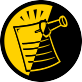 When the user first edits a case through this option, the values will be pre-populated, using the values for planned codes entered by the nurse or surgeon. If there is no Planned Principal Procedure Code or no Principal Pre-op Diagnosis Code, then the Surgery software will prompt for the final CPT and ICD codes.Because a case can have more than one procedure and/or diagnosis, the user can associate one or more diagnosis with each procedure. The Surgery software displays the diagnoses in the order in which the user entered them in the case. The user can then associate and reorder the relevant diagnoses to each procedure.The user can also edit the service classifications for the Postoperative Diagnoses.The following examples depict using the Update/Verify Procedure/Diagnosis Codes option to edit a Bronchoscopy, with no planned CPT or ICD codes entered by a clinician.Example: Entering Required InformationBecause the patient has a service-connected status, the Surgery software displays a service-connected prompt:Note that when a Postop Diagnosis Code is entered, it is automatically associated to a Principal CPT code, even if a CPT code is not entered.Because all required information is now entered, the user can select to automatically send the information to PCE, or wait until other information is entered.Example: Editing the Principal CPT CodeEditing or deleting any diagnosis or procedures may cause any associated diagnoses to be incorrect; the software prompts the user to check any diagnosis to procedure associations. The user can select to delete all associated diagnoses, or keep all associations.Example: Entering a New Other Procedure CPT CodeAll procedures must be associated with a diagnosis; the Surgery software allows the user to associate any or all available diagnoses to a single procedure. If more than one diagnosis if available, then the user enters the associations sequentially for the association.Example: Editing Service Connected/Environmental Indicators (SC/EIs)To edit service connected or environmental indicators, the user selects either the Principal Postop Diagnosis Code or the Other Postop Diagnosis Code. The Principal Postop Diagnosis Code and Other Postop Diagnosis Code fields indicate ICD-9 or ICD-10 codes.The information displayed for this patient show Service Connected status of less than 50%, and the Agent Orange Exposure and Ionizing Radiation indicators associated with the diagnosis. The software gives the user the option to update all diagnoses with the same service-connected indicators simultaneously.The following examples depict using the Update/Verify Procedure/Diagnosis Codes option to edit a cardiac procedure (CABG), with clinician-entered Planned CPT and ICD codes.Example: Editing Final Codes and Sending the Case to PCEBecause the nurse or surgeon entered a Planned Principal CPT Code and a Preoperative Diagnosis Code, the corresponding fields pre-fill with those clinician-entered values when the user accesses the case through the Update/Verify Procedure/Diagnosis Codes option.The user can either accept the codes that have been pre-operatively entered, or the user can edit the codes as necessary. In this example, the codes will be adjusted to accurately reflect the procedures by adding Other Postop Diagnosis Codes and Other CPT Codes.The ICD Code fields below indicate ICD-9 or ICD-10 codes.Example: ICD-9 CodeNow the Other CPT Code will be entered.Example: ICD-10 CodeWhen additional diagnoses and procedure codes are entered, the user should review the procedure to diagnosis associations to ensure that the associations are correct. In this example, additional associations will be assigned.The Surgery case displays the updated values.Because the coding for the case is completed, the user can select to stop editing the case and send the case to PCE.Prior to sending the case to PCE, the Surgery software checks to see if a specific code, 065.0CRIMEAN HEMORRHAGIC FEV, is entered as a diagnosis code. If it is entered, the software prompts the user to make sure that the code is correct for the specified case. This check is added to prevent the inadvertent assignment of code 065.0 when "CHF" is entered for the Principal or Other ICD Diagnosis codes.After the case has been sent to PCE, any changes made to the case through the Update/Verify Procedure/Diagnosis Codes option will be automatically sent to PCE.Example: Editing a Case After Sending to PCEOperation/Procedure Report[SRCODING OP REPORT]The Operation/Procedure Report option is used by the coders to print the Operation Report for an operation or the Procedure Report (Non-O.R.) for a non-O.R. procedure.Any user may print this report, which prints in an 80-column format and can be viewed on the screen or copied to a printer.Example 1: Operation Report 	printout follows 	Page: 1SURPATIENT,TEN 000-12-3456	OPERATION REPORT NOTE DATED: 07/29/2003 15:15 OPERATION REPORTVISIT: 07/29/2003 15:15 SURGERY OP REPORT NON-COUNT SUBJECT: Case #: 73285PREOPERATIVE DIAGNOSIS: Visually significant cataract, right eye POSTOPERATIVE DIAGNOSIS: Visually significant cataract, right eye PROCEDURE: Phacoemulsification with intraocular lens placement, right eyeCLINICAL INDICATIONS: This 64-year-old gentleman complains of decreased vision in the right eye affecting his activities of daily living. Best corrected visual acuity is counting fingers at 6 feet, associated with a 2-3+ nuclear sclerotic and 4+ posterior subcapsular cataract in that eye.ANESTHESIA: Local monitoring with topical Tetracaine and 1% preservative free Lidocaine.DESCRIPTION OF THE PROCEDURE: After the risks, benefits and alternatives of the procedure were explained to the patient, informed consent was obtained. The patient's right eye was dilated with Phenylephrine, Mydriacyl and Ocufen. He was brought to the Operating Room and placed on anesthetic monitors. Topical Tetracaine was given. He was prepped and draped in the usual sterile fashion for eye surgery. A Lieberman lid speculum was placed.A Supersharp was used to create a superior paracentesis port. The anterior chamber was irrigated with 1% preservative free Lidocaine. The anterior chamber was filled with Viscoelastic. The diamond groove maker and diamond keratome were used to create a clear corneal tunneled incision at the temporal limbus. The cystotome was used to initiate a continuous capsulorrhexis, which was then completed using Utrata forceps. Balanced salt solution was used to hydrodissect and hydrodelineate the lens.Phacoemulsification was used to remove the lens nucleus and epinucleus in a non-stop horizontal chop fashion. Cortex was removed using irrigation and aspiration. The capsular bag was filled with Viscoelastic. The wound was enlarged with a 69 blade. An Alcon model MA60BM posterior chamber intraocular lens with a power of 24.0 diopters, serial #588502.064, was folded and inserted with the leading haptic placed into the bag. The trailing haptic was dialed into the bag with the Lester hook.  The wound was hydrated. The anterior chamber was filled with balanced salt solution. The wound was tested and found to be self-sealing. Subconjunctival antibiotics were given, and an eye shield was placed.  The patient was taken in good condition to the Recovery Room. There were no complications.KJC/PSIDATE DICTATED: 07/29/03 DATE TRANSCRIBED: 07/29/03 JOB: 629095Signed by: /es/ FOURTEEN SURSURGEON, M.D.07/30/2003 10:31Example 2: Procedure Report (Non-OR) 	printout follows 	SURPATIENT,ONE 000-44-7629	PROCEDURE REPORT NOTE DATED: 02/13/2002 00:00 PROCEDURE REPORTSUBJECT: Case #: 267236PREOPERATIVE DIAGNOSIS: RESPIRATORY FAILURE, PROLONGED TRACHEAL INTUBATIONAND FAILURE TO WEAN POSTOPERATIVE DIAGNOSIS: SAMEPROCEDURE PERFORMED: OPEN TRACHEOSTOMY SURGEON: DR. SURSURGEONASSISTANT SURGEON:ANESTHESIA: GENERAL ENDOTRACHEAL ANESTHESIA ESTIMATED BLOOD LOSS:  MINIMAL COMPLICATIONS: NONEINDICATIONS FOR PROCEDURE:  The patient is a forty-nine-year-old gentleman with a rather extensive past surgical history, mostly significant for status post esophagogastrectomy and presented to the hospital approximately three weeks ago with abdominal pain. Diagnostic evaluation consisted of an abdominal CT scan, liver function tests and right upper quadrant ultrasound, all of which were consistent with a diagnosis of acalculus cholecystitis. Because of these findings, the patient was brought to the operating room approximatelythree weeks ago where an open cholecystectomy was performed. The patient subsequent to that has had a very rocky postoperative course, most significantly focusing around persistently spiking fevers with sources significant for an E-coli sinusitis as well as a Staphylococcus E-coli pneumonia with no evidence of bacteremia. As a result of all of this sepsis and persistent spiking fevers, the patient has had a pneumonia, the patient has had a rather difficult time weaning from the ventilator and because of thealmost three week period since his last operation with persistent endotracheal tube in place, the patient was brought to the operating room for an open tracheostomy procedure.DESCRIPTION OF PROCEDURE: After appropriate consent was obtained from the patient’s next of kin and the risks and benefits were explained to her, the patient was then brought to the operating room where general endotracheal anesthesia was induced. The area was prepped and draped in the usual fashion with a towel roll under the patient’s scapula and the neck extended.A longitudinal incision of approximately 2 cm was made just below the cricoid cartilage. The strap muscles were taken down using Bovee electrocautery. The isthmus of the thyroid was clamped and tied off using 2-0 silk x two.Hemostasis was assured. The thyroid cartilage was carefully dissected directly onto it. The window in the third ring of the trachea was opened after placement of retraction sutures of 0 silk, The hatch was cut open using a hatch box shape. This opening was then dilated using the tracheal dilator. The endotracheal tube was pulled back. A #7 Tracheostomy tube was placed with ease. Breath sounds were assured. The patient was oxygenating well and the stay sutures were placed. The patient tolerated the procedure well. The skin was closed with 0 silk and trachea tip was applied. The patient tolerated the procedure well. The endotracheal tube was finally removed. He was brought to the Surgical Intensive Care Unit in stable, but critical condition.Three Sursurgeon, M.D.TS/jer:jw J#: 514 DD: 02-13-02 DT: 02-13-02Signed by: /es/ THREE SURSURGEON02/13/2002 16:40Enter RETURN to continue or '^' to exit: ^Nurse Intraoperative Report[SRCODING NURSE REPORT]The Nurse Intraoperative Report option is used by the coders to print the Nurse Intraoperative Report for an operation. This report is not available for non-O.R. procedures.This report prints in an 80-column format and can be viewed on the screen or copied to a printer.Example: Nurse Intraoperative Report 	printout follows 	SURPATIENT,TEN 000-12-3456	NURSE INTRAOPERATIVE REPORT NOTE DATED: 02/12/2004 08:00 NURSE INTRAOPERATIVE REPORTSUBJECT: Case #: 267226Operating Room: BO OR1	Surgical Priority:  ELECTIVE Patient in Hold: JUL 12, 2004 07:30	Patient in OR:  JUL 12, 2004 08:00Operation Begin: JUL 12, 2004 08:58	Operation End:  JUL 12, 2004 12:10Surgeon in OR:	JUL 12, 2004 07:55	Patient Out OR: JUL 12, 2004 12:15Major Operations Performed:Primary: MVROther:	ATRIAL SEPTAL DEFECT REPAIROther:	TEEWound Classification: CONTAMINATEDOperation Disposition: SICU Discharged Via: ICU BEDPrimary Surgeon: SURSURGEON,THREE	First Assist: SURSURGEON,FOUR Attending Surgeon: SURSURGEON,THREE	Second Assist: N/A Anesthetist: SURANESTHETIST,SEVEN	Assistant Anesth: N/AOther Scrubbed Assistants: N/A OR Support Personnel:Scrubbed	CirculatingSURNURSE,ONE (FULLY TRAINED)	SURNURSE,FIVE (FULLY TRAINED)SURNURSE,FOUR (FULLY TRAINED)Other Persons in OR: N/APreop Mood:	ANXIOUS	Preop Consc:	ALERT-ORIENTEDPreop Skin Integ: INTACT	Preop Converse: N/AValid Consent/ID Band Confirmed By: SURSURGEON,FOUR Mark on Surgical Site Confirmed: YESMarked Site Comments: NO COMMENTS ENTEREDPreoperative Imaging Confirmed: YESImaging Confirmed Comments: NO COMMENTS ENTEREDTime Out Verification Completed: YESTime Out Verified Comments: NO COMMENTS ENTEREDSkin Prep By: SURNURSE,FOUR	Skin Prep Agent: BETADINE SCRUB  Skin Prep By (2): SURNURSE,FIVE	2nd Skin Prep Agent: POVIDONE IODINEPreop Surgical Site Hair Removal by: SURNURSE,FIVE Surgical Site Hair Removal Method: OTHERHair Removal Comments: SHAVING AND DEPILATORY COMBINATION USED.Surgery Position(s):SUPINE	Placed: N/ARestraints and Position Aids:SAFETY STRAP	Applied By: N/AARMBOARD	Applied By: N/AFOAM PADS	Applied By: N/AKODEL PAD	Applied By: N/ASTIRRUPS	Applied By: N/AImmediate Use Steam Sterilization Episodes: Contamination:	0SPS Processing/OR Management Issues: 0 Emergency Case:	0No Better Option:	0Loaner or Short Notice Instrument:	0Decontamination of Instruments Contaminated During the Case: 0Electrocautery Unit:	8845,5512 ESU Coagulation Range:	50-35ESU Cutting Range:	35-35Electroground Position(s): RIGHT BUTTOCKLEFT BUTTOCKMaterial Sent to Laboratory for Analysis:Specimens:MITRAL VALVE Cultures: N/AAnesthesia Technique(s):GENERAL (PRINCIPAL)Tubes and Drains:#16FOLEY, #18NGTUBE, #36 &2 #32RA CHEST TUBESTourniquet: N/A Thermal Unit: N/A Prosthesis Installed:Item: MITRAL VALVEImplant Sterility Checked (Y/N): YES Sterility Expiration Date: DEC 15, 2004 RN Verifier: SURNURSE,ONEVendor: BAXTER EDWARDSModel: 6900Lot Number: T87-12321 Serial Number: 945673WRU Sterile Resp: MANUFACTURER Size: LGProvider Read Back Performed: YES	Quantity: 2 Medications: N/AIrrigation Solution(s): HEPARINIZED SALINE NORMAL SALINECOLD SALINEBlood Replacement Fluids: N/APossible Item Retention:	YES Sponge Final Count Correct:		YES Sharps Final Count Correct:		YESInstrument Final Count Correct:	NOT APPLICABLE Wound Sweep:	* NOT ENTERED * Wound Sweep Comment: NO COMMENTS ENTEREDIntra-Operative X-Ray:	* NOT ENTERED *Intra-Operative X-Ray Comment: NO COMMENTS ENTERED Counter:	SURNURSE,FOURCounts Verified By: SURNURSE,FIVEDressing: DSD, PAPER TAPE, MEPOREPacking: NONEBlood Loss: 800 ml		Urine Output: 750 ml Postoperative Mood:	RELAXEDPostoperative Consciousness: ANESTHETIZED Postoperative Skin Integrity: SUTURED INCISION Postoperative Skin Color:	N/ALaser Performed: (Multiple) Sequential Compression Device: NO Cell Saver(s): N/ADevices: N/ASigned by: /es/ FIVE SURNURSE03/04/2004 10:41Non-OR Procedure Information[SR NON-OR INFO]The Non-OR Procedure Information option displays information on the selected non-OR procedure, with the exception of the provider's dictated summary.This report prints in an 80-column format and can be viewed on the screen.Example: Non-OR Procedure Information 	printout follows 	SURPATIENT,FIFTEEN (000-98-1234) Age: 60		PAGE 1 NON-O.R. PROCEDURE - CASE #267260	Printed: AUG 04, 2004@14:40Med. Specialty: GENERAL	Location: NON OR Principal Diagnosis: LARYNGEAL/TRACHEAL BURNProvider: SURSURGEON,FIFTEEN	Patient Status: NOT ENTERED Attending:Attending Code:Attend Anesth: N/AAnesthesia Supervisor Code: N/A Anesthetist: N/AAnesthesia Technique(s): N/AProc Begin:  JAN 14, 2004 08:00	Proc End: JAN 14, 2004 09:00Procedure(s) Performed: Principal: BRONCHOSCOPYDictated Summary Expected: YESEnter RETURN to continue or '^' to exit:Cumulative Report of CPT Codes[SROACCT]The Cumulative Report of CPT Codes option counts and reports the number of times a procedure was performed (based on CPT codes) during a specified date range. There is also a column showing how many times it was in the Other Operative Procedure category.After the user enters the date range, the software will ask if the user wants the Cumulative Report of CPT Codes to include only operating room surgical procedures, non-O.R. procedures, or both.These reports have a 132-column format and are designed to be copied to a printer.Example 1: Print the Cumulative Report of CPT Codes for only OR Surgical ProceduresSelect CPT/ICD Coding Menu Option: C  Cumulative Report of CPT Codes	 	printout follows 	O.R. SURGICAL PROCEDURESMAYBERRY, NCSURGICAL SERVICE	REVIEWED BYCUMULATIVE REPORT OF CPT CODES	DATE REVIEWED: FROM: MAR 28,1999 TO: APR 3,1999CPT CODE - SHORT DESCRIPTION	TOTAL PROCEDURES	TOTAL PRINCIPAL PROCEDURES	TOTAL OTHER PROCEDURES====================================================================================================================================Example 2: Print the Cumulative Report of CPT Codes for only Non-OR ProceduresSelect CPT/ICD Coding Menu Option: C  Cumulative Report of CPT Codes	 	printout follows 	NON-O.R. PROCEDURESMAYBERRY, NCSURGICAL SERVICE	REVIEWED BYCUMULATIVE REPORT OF CPT CODES	DATE REVIEWED: FROM: JUL 1,1999 TO: DEC 31,1999CPT CODE - SHORT DESCRIPTION	TOTAL PROCEDURES	TOTAL PRINCIPAL PROCEDURES	TOTAL OTHER PROCEDURES====================================================================================================================================Report of CPT Coding AccuracyThe Report of CPT Coding Accuracy lists cases sorted by the CPT code used in the PRINCIPAL PROCEDURES field and OTHER OPERATIVE PROCEDURES field entered by the coder. This option is designed to help check the accuracy of the coding procedures.About the prompts"Do you want to print the Report of CPT Coding Accuracy for all CPT Codes ?" The user should reply NO to this prompt to produce the report for only one CPT code. The user will then be prompted to enter the CPT code or category."Do you want to sort the Report of CPT Coding Accuracy by Surgical Specialty ?" The user should press the <Enter> key if he or she wants to sort the report by specialty. Enter NO to sort the report by date only."Do you want to print the Report to Check Coding Accuracy for all Surgical Specialties ?" The user can enter the code or name of the surgical service he or she wants the report to be based on. Or, the user can press the <Enter> key to print the report for all surgical specialties.Example 1: Print the Report of CPT Coding Accuracy for OR Surgical Procedures, sorted by Surgical SpecialtySelect CPT/ICD Coding Menu Option: A  Report of CPT Coding Accuracy	 	printout follows 	O.R. SURGICAL PROCEDURESMAYBERRY, NC	PAGESURGICAL SERVICE	1REPORT OF CPT CODING ACCURACY	REVIEWED BY: FOR GENERAL(OR WHEN NOT DEFINED BELOW)	DATE REVIEWED:FROM: OCT 8,2004 TO: OCT 8,2004PROCEDURE DATE	PATIENT	PROCEDURES	SURGEON/PROVIDERCASE #	ID#	ATTEND SURG/PROV====================================================================================================================================47600 REMOVAL OF GALLBLADDER PRINCIPAL PROCEDURESDESCRIPTION: CHOLECYSTECTOMY;CPT Codes: 47600-22====================================================================================================================================47605 REMOVAL OF GALLBLADDER OTHER PROCEDURESDESCRIPTION: CHOLECYSTECTOMY; WITH CHOLANGIOGRAPHYCPT Codes: 49521, 47605-22====================================================================================================================================49505 REPAIR INGUINAL HERNIA PRINCIPAL PROCEDURESDESCRIPTION: REPAIR INITIAL INGUINAL HERNIA, AGE 5 YEARS OR OVER; REDUCIBLECPT Codes: 49505====================================================================================================================================Example 2: Print the Report of CPT Coding Accuracy for OR Surgical Procedures, sorted by DateSelect CPT/ICD Coding Menu Option: A  Report of CPT Coding Accuracy	 	printout follows 	O.R. SURGICAL PROCEDURESMAYBERRY, NC	PAGESURGICAL SERVICE	1REPORT OF CPT CODING ACCURACY	REVIEWED BY:FROM: OCT 1,2004  TO: OCT 7,2004	DATE REVIEWED:PROCEDURE DATE	PATIENT	PROCEDURES	SURGEON/PROVIDERCASE #	ID#	ATTEND SURG/PROVSPECIALTY====================================================================================================================================31365 REMOVAL OF LARYNX PRINCIPAL PROCEDURESDESCRIPTION: LARYNGECTOMY; TOTAL, WITH RADICAL NECK DISSECTION10/03/04 07:00	SURPATIENT,NINETEEN	PULMONARY LOBECTOMY	SURSURGEON,SEVENTEEN63059	000-28-7354	SURSURGEON,FOURTHORACIC SURGERY (INC. CARDIAC SURG.)CPT Codes: 31365====================================================================================================================================32440 REMOVAL OF LUNG PRINCIPAL PROCEDURESDESCRIPTION: REMOVAL OF LUNG, TOTAL PNEUMONECTOMY;63069	000-12-3456	SURSURGEON,TWOTHORACIC SURGERY (INC. CARDIAC SURG.)CPT Codes: 32440====================================================================================================================================Example 3: Print the Report of CPT Coding Accuracy for Non-OR Procedures, sorted by CPT Code and Medical SpecialtySelect CPT/ICD Coding Menu Option: A  Report of CPT Coding Accuracy	 	printout follows 	NON-O.R. PROCEDURESMAYBERRY, NC	PAGESURGICAL SERVICE	1REPORT OF CPT CODING ACCURACY	REVIEWED BY: FOR MEDICINE	DATE REVIEWED:FROM: JAN 1,2005 TO: AUG 31,2005PROCEDURE DATE	PATIENT	PROCEDURES	SURGEON/PROVIDERCASE #	ID#	ATTEND SURG/PROV====================================================================================================================================92960 HEART ELECTROCONVERSION PRINCIPAL PROCEDURESDESCRIPTION: CARDIOVERSION, ELECTIVE, ELECTRICAL CONVERSION OF ARRHYTHMIA, EXTERNALList Completed Cases Missing CPT Codes[SRSCPTThe List Completed Cases Missing CPT Codes option generates a report of completed cases that are missing the Principal CPT code for a specified date range. Only procedures that have CPT codes will be counted on the Annual Report of Surgical Procedures.After the user enters the date range, the software will ask whether the user wants the Cumulative Report of CPT Codes to include: 1) only operating room surgical procedures, 2) non-O.R. procedures, or 3) both.This report is in an 80-column format and can be viewed on the screen.Example: List Completed Cases Missing CPT CodesSelect CPT/ICD Coding Menu Option: M  List Completed Cases Missing CPT Codes	 	printout follows 	MAYBERRY, NCCompleted Cases Missing CPT CodesO.R. Surgical Procedures From: FEB 1,2005  To: APR 30,2005Specialty: GENERAL(OR WHEN NOT DEFINED BELOW)Operation Date	Patient (ID#)	Surgeon/Provider Case #================================================================================List of Operations[SROPLIST]The List of Operations report contains general information for completed cases within a specified date range. It sorts the cases by date and includes the procedure(s), surgical service, length of actual operation, surgeons, and anesthesia technique. This report also includes aborted cases.This report has a 132-column format and is designed to be copied to a printer.Example: List of Operations 	printout follows 	MAYBERRY, NC	PAGE 1SURGICAL SERVICE	REVIEWED BY:LIST OF OPERATIONS	DATE REVIEWED:FROM: OCT 8,1999  TO: OCT 8,1999	DATE PRINTED: OCT 20,1999=List of Operations (by Surgical Specialty)[SROPLIST1]The List of Operations (by Surgical Specialty) report contains general information for completed cases within a selected date range. It sorts the cases by surgical specialty and case number.This report includes information on case type, length of actual operation, surgeon names, and anesthesia technique. The user can request a list for all specialties or a selected specialty.This report has a 132-column format and is designed to be copied to a printer.Example: List of Operations by Surgical SpecialtySelect CPT/ICD Coding Menu Option: LS  List of Operations (by Surgical Specialty)	 	printout follows 	MAYBERRY, NC	PAGE 1SURGICAL SERVICE	DATE REVIEWED: LIST OF OPERATIONS BY SERVICE	REVIEWED BY:FROM: OCT 4,1999  TO: OCT 8,1999	DATE PRINTED: SEP 20,1999====================================================================================================================================*GENERAL(OR WHEN NOT DEFINED BELOW)*TOTAL GENERAL(OR WHEN NOT DEFINED BELOW): 7Report of Daily Operating Room Activity[SROPACT]The Report of Daily Operating Room Activity option generates a report listing cases started between 6:00 AM on the date selected and 5:59 AM of the following day for all operating rooms.This report has a 132-column format and is designed to be copied to a printer.Example: Print the Report of Daily Operating Room ActivitySelect CPT/ICD Coding Menu Option: D  Report of Daily Operating Room Activity	 	printout follows 	MAYBERRY, NC SURGICAL SERVICEDAILY REPORT OF OPERATING ROOM ACTIVITY FOR: MAR 09, 1999====================================================================================================================================PCE Filing Status Report[SRO PCE STATUS]The PCE Filing Status Report option provides a report of the Patient Care Encounter (PCE) filing status of completed cases performed during the selected date range in accordance with the site parameter controlling PCE updates. If this site parameter is turned off, the report will show no cases. The report may be printed for O.R. surgical cases, non-O.R. procedures or both. The report may also be printed for all specialties or for a single specialty only.This report is intended to be used as a tool in the review of Surgery case information that is passed to PCE. The report uses 2 status categories:FILED - This status indicates that case information has already been filed with PCE.NOT FILED - This status indicates that the case information has not been filed with PCE. The case may or may not be missing information needed to file with PCE.Two forms of the report are available: the short and the long forms. The short form uses an 80-column format and does not include surgeon/provider, attending, principal post-op diagnosis, and CPT and ICD code information. The totals printed at the end will show only the total cases for each status.The long form uses a 132-column format and prints case information including the surgeon/provider, the attending, the specialty, the principal post-op diagnosis, and the principal procedure. If the PCE filing status is FILED, the CPT codes and ICD diagnosis codes will be printed. If the filing status is NOT FILED, information fields needed for PCE filing that do not contain data will be printed. At the end of the report, the number of cases in each PCE filing status will be printed, plus the number of CPT and ICD codes for cases with a status of FILED.The PCE Filing Status report will display missing clinical indicator data information, per encounter. This indicates to the user what information is missing. The report displays CPT codes that do not have an associated diagnostic code, and textual diagnoses that do not have a corresponding ICD diagnosis code.Example 1: PCE Filing Status Report (Short Form)Select CPT/ICD Coding Menu Option: PS  PCE Filing Status Report	 	printout follows 	ALBANYPCE FILING STATUS REPORT	PAGE 1For Completed O.R. Surgical Procedures From: JUN 8,2005 To: JUN 10,2005Report Printed: JUL 19,2005@10:40Missing Information:CLASSIFICATION INFORMATIONPRINCIPAL PROCEDURE CODEPRIN PROCEDURE CODE MISSING ASSOCIATED DIAGNOSIS CODEExample 2: PCE Filing Status Report (Long Form)Select CPT/ICD Coding Menu Option: PS  PCE Filing Status Report	 	printout follows 	ALBANYPCE FILING STATUS REPORT	PAGE 1For Completed O.R. Surgical Procedures From: JUN 8,2005 To: JUN 10,2005Report Printed: JUL 19,2005@08:19=Missing Information:CLASSIFICATION INFORMATIONPRINCIPAL PROCEDURE CODEPRIN PROCEDURE CODE MISSING ASSOCIATED DIAGNOSIS CODEMissing Information:PRIN PROCEDURE CODE MISSING ASSOCIATED DIAGNOSIS CODEOTHER PROCEDURE CPT MISSING ASSOCIATED DIAGNOSIS ICD CODECPT Code: 44950 APPENDECTOMY	ICD Diagnosis Code: 540.1 ABSCESS OF APPENDIX ICD Diagnosis Code: 560.31 GALLSTONE ILEUSJUN 10,2005@10:00	SURPATIENT,FORTYONE	SURSURGEON,THREE	GENERAL(OR WHEN NOT DEFINED BELOW)	FILED295	000-04-0550	(55)	SURSURGEON,THREE	THYROID CYST	<NONE> REMOVE THYROID CYSTCPT Code: 60200  REMOVE THYROID LESION	ICD Diagnosis Code: 246.2 CYST OF THYROIDReport of Non-O.R. Procedures[SRONOR]The Report of Non-O.R. Procedures option chronologically lists non-O.R. procedures sorted by surgical specialty or surgeon. This report can be sorted by specialty, provider, or location.This report prints in a 132-column format and must be copied to a printer.Example 1: Report of Non-O.R. Procedures by SpecialtySelect CPT/ICD Coding Menu Option: R  Report of Non-O.R. Procedures	 	printout follows 	MAYBERRY, NCSURGICAL SERVICE	REVIEWED BY: REPORT OF NON-O.R. PROCEDURES	DATE REVIEWED:FROM: MAR 1,1999 TO: MAR 31,1999ANESTHESIOLOGIST SUPERVISOR PROCEDURE(S)====================================================================================================================================*** SPECIALTY: CARDIOLOGY ***SURANESTHETIST,ONECARDIOVERSIONSURANESTHETIST,ONECARDIOVERSIONExample 2: Report of Non-O.R. Procedures by ProviderSelect CPT/ICD Coding Menu Option: R  Report of Non-O.R. Procedures	 	printout follows 	MAYBERRY, NCSURGICAL SERVICE	REVIEWED BY: REPORT OF NON-O.R. PROCEDURES	DATE REVIEWED:FROM: MAR 1,1999 TO: MAR 31,1999ANESTHESIOLOGIST SUPERVISOR PROCEDURE(S)====================================================================================================================================*** PROVIDER SURSURGEON,SIXTEEN ***SURANESTHETIST,ONE ELECTROCONVULSIVE THERAPYSURANESTHETIST,ONE ELECTROCONVULSIVE THERAPYSURANESTHETIST,ONE ELECTROCONVULSIVE THERAPYExample 3: Report of Non-O.R. Procedures by LocationSelect CPT/ICD Coding Menu Option: R  Report of Non-O.R. Procedures	 	printout follows 	MAYBERRY, NCSURGICAL SERVICE	REVIEWED BY: REPORT OF NON-O.R. PROCEDURES	DATE REVIEWED:FROM: MAR 1,1999 TO: MAR 31,1999ANESTHESIOLOGIST SUPERVISOR PROCEDURE(S)====================================================================================================================================*** LOCATION: AMBULATORY SURGERY ***SURANESTHETIST,ONE CARDIOVERSIONSURANESTHETIST,SEVEN STELLATE NERVE BLOCKSURANESTHETIST,ONE CARDIOVERSIONEXCISION OF SKIN LESIONChapter Three:	Generating Surgical Reports IntroductionThe Surgery package integrates clinical and patient data to provide a variety of reports for Surgery Service management. This chapter describes reports that are generated for Surgical Service staff. Among the reports generated are the Annual Report of Surgical Procedures, Anesthesia AMIS, Attending Surgeons Report, and Nurse Staffing Report.Exiting an Option or the SystemThe user can enter an up-arrow (^) to stop what he or she is doing. The up-arrow can be used at almost any prompt to stop the line of questioning and return to the previous level in the option. The user should continue entering up-arrows to completely exit the system.Option OverviewThe main options included in this chapter are listed below. The Surgery Reports menu contains submenus. To the left of the option name is the shortcut synonym the user can enter to select the option. A restricted option (such as the Surgery Reports menu) will not display if the user does not have security clearance for that option.(This page included for two-sided copying.)Surgery Reports[SRORPTS]The Chief of Surgery and staff members use the Surgery Reports menu to select various reports for the Surgical Service. Among the reports generated are the Annual Report of Surgical Procedures, Anesthesia AMIS, Attending Surgeons Report, and Nurse Staffing Report.    This menu is locked with the SROREP key.All of the menu items below contain sub-options. To the left of the menu name is the shortcut synonym the user can enter to select the option.Management Reports[SR MANAGE REPORTS]The Management Reports menu provides access to several Management Reports options. These options generate reports on completed cases, meaning cases that have an entry for the TIME PAT OUT OR field.The options included in this menu are listed below. To the left of the option name is the shortcut synonym the user can enter to select the option.Schedule of Operations[SROSCH]The Schedule of Operations option generates the Operating Room Schedule used by the operating room nurses, surgeons, anesthetists, and other hospital services. The report lists operations and patients scheduled for a particular date. It sorts by operating room and includes the procedure(s), blood products requested, and any preoperative x-rays requested. The schedule also provides anesthesia information and surgeon names.This report can be printed on multiple printers simultaneously. Use the options included within the Surgery Package Management Menu option to enter the name of all printers on which the schedule will print.This report has a 132-column format and is designed to be copied to a printer with wide paper.Example: Print Schedule of OperationsSelect Management Reports Option:  S  Schedule of Operations	 	printout follows 	MAYBERRY, NC	PAGE 1SURGICAL SERVICESCHEDULE OF OPERATIONS	SIGNATURE OF CHIEF: DR. MOE HOWARDPRINTED: SEP 07, 1999 11:12	FOR: SEP 08, 1999==================================================================================================================================== OPERATING ROOM: OR1PREOPERATIVE XRAYS: CARPAL TUNNEL, R WRISTOPERATING ROOM: OR2** Concurrent Case #157	AORTO CORONARY BYPASS GRAFTCase # 150	REQUESTED BLOOD COMPONENTS: TYPE & CROSSMATCH CPDA-1 RED BLOOD CELLS - UNITS NOT ENTERED CPDA-1 WHOLE BLOOD - 2 UNITSPREOPERATIVE XRAYS: DOPPLER STUDIESSURPATIENT,THIRTY      WARD	CORONARY ARTERY DISEASE	GENERAL	SURSURGEON, T 000-82-9472    48     11:15	AORTO CORONARY BYPASS GRAFT	SURANESTHESIOLOGIST,O SURSURGEON, F TO BE ADMITTED         16:00		SURANESTHETIST, O SURSURGEON, T** Concurrent Case #150 CAROTID ARTERY ENDARTERECTOMYCase # 157TOTAL CASES SCHEDULED: 5Annual Report of Surgical Procedures[SROARSP]The Annual Report of Surgical Procedures option is used to generate the Annual Report of Surgical Procedures required by VA Central Office. This report counts the number of times a procedure was performed, based on the CPT code entry, within a surgical specialty.The report includes only cases that have not been cancelled and that have an entry for the TIME PAT OUT OR field. Procedures without CPT codes are not included in this report.This report can be generated for any date range, not only annually.The report has a 132-column format and is designed to be copied to a printer.Example: Annual Report of Surgical ProceduresSelect Management Reports Option:  A  Annual Report of Surgical Procedures	 	printout follows 	MAYBERRY, NC	PAGE: 1SURGICAL SERVICE	REVIEWED BY: ANNUAL REPORT OF SURGICAL PROCEDURES	DATE REVIEWED:FROM: SEP 1,2001  TO: SEP 30,2001	DATE PRINTED: OCT 20,2001MAJOR	MINOR====================================================================================================================================List of Operations[SROPLIST]The List of Operations option contains general information for completed cases within a specified date range. It sorts the cases by date and includes the procedure(s), surgical service, length of actual operation, surgeons, and anesthesia technique. This report also includes aborted cases.This report has a 132-column format and is designed to be copied to a printer.Example: List of OperationsSelect Management Reports Option:  L  List of Operations	 	printout follows 	MAYBERRY, NC	PAGE 1SURGICAL SERVICE	REVIEWED BY:LIST OF OPERATIONS	DATE REVIEWED:FROM: OCT 8,2001  TO: OCT 8,2001	DATE PRINTED: SEP 20,2001=List of Operations (by Postoperative Disposition)The List of Operations (by Postoperative Disposition) option contains general information for completed cases within a selected date range. It sorts the cases by postoperative disposition and by case number.Reports may also be sorted by specialty.This report includes information on case type, length of actual operation, surgeon names, and anesthesia technique.This report has a 132-column format and is designed to be copied to a printer.Example 1: List of Operations by Postoperative Disposition (All Dispositions)Select Management Reports Option: LD  List of Operations (by Postoperative Disposition)	 	printout follows 	10/08/01	SURPATIENT,EIGHTEEN	CHOLECYSTECTOMY	SURSURGEON,TWO	GENERALTOTAL GENERAL(OR WHEN NOT DEFINED BELOW): 3Example 2: List of Operations by Postoperative Disposition (A Specific Disposition)Select Management Reports Option: LD  List of Operations (by Postoperative Disposition)	 	printout follows 	MAYBERRY, NC	PAGESURGICAL SERVICE	1LIST OF OPERATIONS BY POSTOP DISPOSITION	DATE PRINTED: OCT 20,2001 FROM: OCT 4,2001  TO: OCT 8,2001	REVIEWED BY:POSTOP DISPOSITION: OUTPATIENT	DATE REVIEWED:TOTAL OUTPATIENT: 5Example 3: List of Operations by Postoperative Disposition (No Disposition Entered)Select Management Reports Option: LD  List of Operations (by Postoperative Disposition)	 	printout follows 	MAYBERRY, NC	PAGESURGICAL SERVICE	1LIST OF OPERATIONS BY POSTOP DISPOSITION	DATE PRINTED: SEP 20,2001 FROM: OCT 4,2001  TO: OCT 8,2001	REVIEWED BY:POSTOP DISPOSITION: DISPOSITION NOT ENTERED	DATE REVIEWED:DATE	PATIENT	OPERATION(S)	PRIMARY SURGEON	ANESTHESIA TECHCASE #	ID#	1ST ASST	IN/OUT-PAT STATUSTOTAL DISPOSITION NOT ENTERED: 3List of Operations (by Surgical Specialty)The List of Operations (by Surgical Specialty) option contains general information for completed cases within a selected date range. It sorts the cases by surgical specialty and case number.This report includes information on case type, length of actual operation, surgeon names, and anesthesia technique. The user can request a list for all specialties or a selected specialty.This report has a 132-column format and is designed to be copied to a printer.Example: List of Operations by Surgical SpecialtySelect Management Reports Option: LS  List of Operations (by Surgical Specialty)	 	printout follows 	MAYBERRY, NC	PAGE 1SURGICAL SERVICE	DATE REVIEWED: LIST OF OPERATIONS BY SERVICE	REVIEWED BY:FROM: OCT 4,2001  TO: OCT 8,2001	DATE PRINTED: SEP 20,2001====================================================================================================================================*GENERAL(OR WHEN NOT DEFINED BELOW)*TOTAL GENERAL(OR WHEN NOT DEFINED BELOW): 7List of Operations (by Surgical Priority)The List of Operations (by Surgical Priority) option generates a report containing general information for completed cases within a selected date range. It sorts the cases by surgical priority and surgical specialty.This report includes information on case type, length of actual operation, surgeon names, and anesthesia technique. The user can request a list for all priorities or a selected priority. One or more surgical specialties can also be specified.This report has a 132-column format and is designed to be copied to a printer.Example: List of Operations by Surgical PrioritySelect Management Reports Option:  LP  List of Operations (by Surgical Priority)	 	printout follows 	TOTAL THORACIC SURGERY (INC. CARDIAC SURG.): 3Report of Surgical PrioritiesThe Report of Surgical Priorities option provides the total number of completed surgical cases for each surgical priority, such as elective, emergency, and urgent within a date range. The user can sort the report by all surgical specialties, one surgical specialty (Example 1), or by all operations within a date range (Example 2).This report has an 80-column format and can be viewed on your terminal display screen.Example 1: Print Report of Surgical Priorities for a specialtySelect Management Reports Option: P  Report of Surgical Priorities	 	printout follows 	MAYBERRY, NC SURGICAL SERVICETOTAL OPERATIONS BY SURGICAL PRIORITY FROM: MAR 1,2001 TO: MAR 26,2001GENERAL(OR WHEN NOT DEFINED BELOW)Example 2: Print Report of Surgical Priorities for all OperationsSelect Management Reports Option: P  Report of Surgical Priorities	 	printout follows 	MAYBERRY, NC SURGICAL SERVICETOTAL OPERATIONS BY SURGICAL PRIORITY FROM: MAR 1,2001 TO: MAR 26,2001Report of Daily Operating Room ActivityThe Report of Daily Operating Room Activity option generates a report listing cases started between 6:00 AM on the date selected and 5:59 AM of the following day for all operating rooms.This report has a 132-column format and is designed to be copied to a printer.Example: Print the Report of Daily Operating Room ActivitySelect Management Reports Option: D  Report of Daily Operating Room Activity	 	printout follows 	MAYBERRY, NC SURGICAL SERVICEDAILY REPORT OF OPERATING ROOM ACTIVITY FOR: MAR 09, 2001==================================================================================================================================== OPERATING ROOM: OR1PCE Filing Status ReportThe PCE Filing Status Report option provides a report of the Patient Care Encounter (PCE) filing status of completed cases performed during the selected date range in accordance with the site parameter controlling PCE updates. If this site parameter is turned off, the report will show no cases. The report may be printed for O.R. surgical cases, non-O.R. procedures or both. The report may also be printed for all specialties or for a single specialty only.This report is intended to be used as a tool in the review of Surgery case information that is passed to PCE. The report uses 2 status categories:FILED - This status indicates that case information has already been filed with PCE.NOT FILED - This status indicates that the case information has not been filed with PCE. The case may or may not be missing information needed to file with PCE.Two forms of the report are available: the short and the long forms. The short form uses an 80-column format and does not include surgeon/provider, attending, principal post-op diagnosis, and CPT and ICD code information. The totals printed at the end will show only the total cases for each status.The long form uses a 132-column format and prints case information including the surgeon/provider, the attending, the specialty, the principal post-op diagnosis, and the principal procedure. If the PCE filing status is FILED, the CPT codes and ICD diagnosis codes will be printed. If the filing status is NOT FILED, information fields needed for PCE filing that do not contain data will be printed. At the end of the report, the number of cases in each PCE filing status will be printed, plus the number of CPT and ICD codes for cases with a status of FILED.The PCE Filing Status report will display missing clinical indicator data information, per encounter. This indicates to the user what information is missing. The report displays CPT codes that do not have an associated diagnostic code, and textual diagnoses that do not have a corresponding ICD diagnosis code.Example 1: PCE Filing Status Report (Short Form)Select Management Reports Option: PS  PCE Filing Status Report	 	printout follows 	ALBANYPCE FILING STATUS REPORT	PAGE 1For Completed O.R. Surgical Procedures From: JUN 8,2005 To: JUN 10,2005Report Printed: JUL 19,2005@10:40Missing Information:CLASSIFICATION INFORMATIONPRINCIPAL PROCEDURE CODEPRIN PROCEDURE CODE MISSING ASSOCIATED DIAGNOSIS CODEExample 2: PCE Filing Status Report (Long Form)Select CPT/ICD Coding Menu Option: PS  PCE Filing Status Report	 	printout follows 	ALBANYPCE FILING STATUS REPORT	PAGE 1For Completed O.R. Surgical Procedures From: JUN 8,2005 To: JUN 10,2005Report Printed: JUL 19,2005@08:19=Missing Information:CLASSIFICATION INFORMATIONPRINCIPAL PROCEDURE CODEPRIN PROCEDURE CODE MISSING ASSOCIATED DIAGNOSIS CODEMissing Information:PRIN PROCEDURE CODE MISSING ASSOCIATED DIAGNOSIS CODEOTHER PROCEDURE CPT MISSING ASSOCIATED DIAGNOSIS ICD CODECPT Code: 44950 APPENDECTOMY	ICD Diagnosis Code: 540.1 ABSCESS OF APPENDIX ICD Diagnosis Code: 560.31 GALLSTONE ILEUSJUN 10,2005@10:00	SURPATIENT,FORTYONE	SURSURGEON,THREE	GENERAL(OR WHEN NOT DEFINED BELOW)	FILED295	000-04-0550	(55)	SURSURGEON,THREE	THYROID CYST	<NONE> REMOVE THYROID CYSTCPT Code: 60200  REMOVE THYROID LESION	ICD Diagnosis Code: 246.2 CYST OF THYROIDOutpatient Encounters Not Transmitted to NPCDOutpatient surgical and non-O.R. procedures that are filed as encounters in the PCE package without an active count clinic identified for each encounter are not transmitted to the National Patient Care Database (NPCD) as workload. The Outpatient Encounters Not Transmitted to NPCD option may be used as a tool for identifying these encounters that represent uncounted workload so that corrective actions may be taken in the Surgery package to insure these procedures are associated with an active count clinic. After corrections are made, these encounters may be re-filed with PCE to be transmitted to NPCD.This option provides functionality:To count and/or list surgical cases and non-O.R. procedures that have entries in PCE but have no matching entries in the OUTPATIENT ENCOUNTER file or have matching entries that are non- count encounters or encounters requiring action.To re-file with PCE the cases identified as having no matching entries in the OUTPATIENT ENCOUNTER file or having matching entries that are non-count encounters or encounters requiring action.Both the report and the re-filing process may be run for O.R. surgical cases, non-O.R. procedures or both. The report and the re-filing process may be run for a specific specialty or for all specialties and may be run for a selected date range.Example 1: Print List of Cases 	printout follows 	MAYBERRY, NCOutpatient Surgery Encounters Not Transmitted to NPCD	Page 1 For Completed O.R. Surgical ProceduresFrom: MAY 1,2001  To: MAY 15,2001Report Printed: MAY 20,2001@06:44DATE OF OPERATION	CASE #	SPECIALTY	SCHED STATUS PATIENT NAME	PRINCIPAL PROCEDUREPATIENT ID (AGE)====================================================================================================================================SPECIALTY: GENERAL(OR WHEN NOT DEFINED BELOW)Example 2: Print Total Number of Cases Only 	printout follows 	MAYBERRY, NCOutpatient Surgery Encounters Not Transmitted to NPCD	Page 1 For Completed O.R. Surgical ProceduresFrom: MAY 1,2001  To: MAY 15,2001Report Printed: MAY 20,2001@07:25================================================================================ SPECIALTY: GENERAL(OR WHEN NOT DEFINED BELOW)Example 3: Re-File Cases in PCESurgery Staffing Reports[SR STAFFING REPORTS]The Surgery Staffing Reports menu provides access to several staffing related report options.The options included in this submenu are listed below. To the left of the option name is the shortcut synonym the user can enter to select the option.Attending Surgeon Reports[SROATT]The Attending Surgeon Reports option generates the Attending Surgeon Report, which provides staffing information for completed cases (Example 1). The Attending Surgeon Cumulative Report is a table with cumulative totals for each attending code (Example 2). You can print these reports separately or you can print both reports at one time.The Attending Surgeon Report can be sorted by surgical specialty. They can also be generated for an individual surgeon, or for all attending surgeons.The Attending Surgeon Report has a 132-column format and is designed to be copied to a printer. The Attending Surgeon Cumulative Report has an 80-column format and can be viewed on the screen.Example 1: Print the Attending Surgeon ReportSelect Surgery Staffing Reports Option: A  Attending Surgeon Reports	 	printout follows 	MAYBERRY, NC	PAGE: 1==================================================================================================================================== GENERAL(OR WHEN NOT DEFINED BELOW)==================================ATTENDING SURGEON: SURSURGEON,TWOLEVEL D: ATTENDING IN O.R. SUITE, IMMEDIATELY AVAILABLEExample 2: Print the Attending Surgeon Cumulative ReportSelect Surgery Staffing Reports Option: A  Attending Surgeon Reports	 	printout follows 	MAYBERRY, NC SURGICAL SERVICEATTENDING SURGEON CUMULATIVE REPORT FROM: JUN 9,2004 TO: JUN 18,2004==============================================================================GENERAL(OR WHEN NOT DEFINED BELOW)ATTENDING CODE	TOTAL CASESLEVEL B: ATTENDING IN O.R., SCRUBBED	2LEVEL C: ATTENDING IN O.R., NOT SCRUBBED	1LEVEL D: ATTENDING IN O.R. SUITE, IMMEDIATELY AVAILABLE	1LEVEL E: EMERGENCY CARE, ATTENDING CONTACTED ASAP	1*  ATTENDING CODE NOT ENTERED	1TOTAL CASES FROM 06/09/04 TO 06/18/04	6Surgeon Staffing Report[SROSUR]The Surgeon Staffing Report option lists completed cases sorted by the surgeon and his or her role (i.e., attending, first assistant) for each case. The report provides the procedure, diagnosis and operation date/time.This report has a 132-column format and is designed to be copied to a printer.Example: Print Surgeon Staffing ReportSelect Surgery Staffing Reports Option: S  Surgeon Staffing Report	 	printout follows 	====================================================================================================================================** SURSURGEON,ONE ** ROLE: ATTENDING SURGEONMAR 18, 2001@07:30	SURPATIENT,SEVENTEEN REPAIR INCARCERATED INGUINAL HERNIA	INCARCERATED INGUINAL HERNIA 202		000-45-5119Surgical Nurse Staffing Report[SRONSR]This option generates the Surgical Nurse Staffing Report that lists completed cases within a specified date range. It provides the names of the scrub nurse, the circulating nurse, and the operation times.This report has a 132-column format and is designed to be copied to a printer.Example: Print Surgical Nurse Staffing ReportSelect Surgery Staffing Reports Option: N  Surgical Nurse Staffing Report	 	printout follows 	MAYBERRY, NC	PAGE: 1SURGICAL SERVICE	REVIEWED BY: SURGICAL NURSE STAFFING REPORT	DATE REVIEWED:FROM: MAR 9,2001  TO: MAR 10,2001	DATE PRINTED: MAR 20,2001ELAPSED (MINS)====================================================================================================================================Scrub Nurse Staffing Report[SROSNR]The Scrub Nurse Staffing Report option lists each operating room scrub nurse and the completed cases they are assigned to within a specified date range. It also provides the circulating nurses, other scrub nurses, and operation times.This report has a 132-column format and is designed to be copied to a printer.Example: Print Scrub Nurse Staffing ReportSelect Surgery Staffing Reports Option: NS  Scrub Nurse Staffing Report	 	printout follows 	MAYBERRY, NC	PAGE: 1SURGICAL SERVICE	REVIEWED BY: SCRUB NURSE STAFFING REPORT	DATE REVIEWED:FROM: MAR 8,2001  TO: MAR 20,2001	DATE PRINTED: MAR 22,2001ELAPSED (MINS)====================================================================================================================================** SURNURSE,SEVEN **Circulating Nurse Staffing Report[SROCNR]The Circulating Nurse Staffing Report option provides nurse staffing information, sorted by the circulating nurse's name. It lists the circulating nurses and the completed cases they are assigned to within a specified date range. The report includes the scrub nurse, other circulating nurses, and operation times.This report has a 132-column format and is designed to be copied to a printer.Example: Print Circulating Nurse Staffing ReportSelect Surgery Staffing Reports Option: NC  Circulating Nurse Staffing Report	 	printout follows 	MAYBERRY, NC	PAGE: 1SURGICAL SERVICE	REVIEWED BY: CIRCULATING NURSE STAFFING REPORT	DATE REVIEWED:FROM: MAR 2,2001  TO: MAR 31,2001	DATE PRINTED: APR 21,2001ELAPSED (MINS)====================================================================================================================================** SURNURSE,SEVEN **Anesthesia Reports[SR ANESTH REPORTS]The Anesthesia Reports menu provides options for printing various anesthesia reports.The options included in this menu are listed below. To the left of the option name is the shortcut synonym the user can enter to select the option:Page 297 has been deleted. The Anesthesia AMIS option has been removed.Page 298 has been deleted. The Anesthesia AMIS option has been removed.List of Anesthetic Procedures[SROANP]The List of Anesthetic Procedures option generates a report listing each completed case within the date range selected. It sorts by date order and provides the anesthesia personnel. This report also provides the anesthesia start, end, and elapsed times for each case.After the user enters the date range, the software will ask whether the user wants the List of Anesthetic Procedures to include 1) only operating room surgical procedures, 2) non-O.R. procedures, or 3) both.These reports have a 132-column format and are designed to be copied to a printer.Example 1: Print the List of Anesthetic Procedures for only O.R. Surgical ProceduresSelect Anesthesia Reports Option: P  List of Anesthetic Procedures	 	printout follows 	MAYBERRY, NC	PAGE: 1SURGICAL SERVICE	REVIEWED BY: LIST OF ANESTHETIC PROCEDURES	DATE REVIEWED:O.R. SURGICAL PROCEDURES	FROM: AUG 8,2001  TO: AUG 25,2001	DATE PRINTED: SEP 21,2001DATE	PATIENT	PRINCIPAL DIAGNOSIS	PRIN ANESTHETIST	START TIMECASE #		ID#	PROCEDURE(S)	ANESTH TECHNIQUE	END TIME ASA CLASS		ANESTH AGENT	ELAPSED====================================================================================================================================Example 2: Print the List of Anesthetic Procedures for only Non-OR ProceduresSelect Anesthesia Reports Option: P  List of Anesthetic Procedures	 	printout follows 	MAYBERRY, NC	PAGE: 1SURGICAL SERVICE	REVIEWED BY: LIST OF ANESTHETIC PROCEDURES	DATE REVIEWED:NON-O.R. PROCEDURES	FROM: JAN 1,2001  TO: JAN 7,2001	DATE PRINTED: JAN 15,2001DATE	PATIENT	PRINCIPAL DIAGNOSIS	PRIN ANESTHETIST	START TIMECASE #		ID#	PROCEDURE(S)	ANESTH TECHNIQUE	END TIME ASA CLASS		ANESTH AGENT	ELAPSED====================================================================================================================================Anesthesia Provider Report[SROADOC]The Anesthesia Provider Report option provides information concerning the anesthesia staff and techniques for completed cases within a selected date range. This report can be generated for all anesthesia providers or the user can specify one. It sorts the cases by the principal anesthetist and includes information on anesthesia personnel, technique, agent, level of supervision, and elapsed anesthesia time.This report has a 132-column format and is designed to be copied to a printer.Example: Print the Anesthesia Provider ReportSelect Anesthesia Reports Option: D  Anesthesia Provider Report	 	printout follows 	MAYBERRY, NC	PAGE: 1SURGICAL SERVICE	REVIEWED BY: ANESTHESIA PROVIDER REPORT	DATE REVIEWED:FROM: MAR 23,2001  TO: MAR 24,2001	DATE PRINTED: MAR 29,2001DATE	PATIENT	PROCEDURE(S)	SUPERVISOR	ASA CLASS	LEVEL OF SUPERVISIONCASE #	ID#	RELIEF ANESTH	PRINCIPAL TECHNIQUE ELAPSED ANES TIME ASST ANESTH	ANESTHESIA AGENT====================================================================================================================================***** SURANESTHETIST,ONE *****CPT Code Reports[SR CPT REPORTS]The CPT Code Reports menu contains reports based on CPT codes.The options included in this menu are listed below. To the left of the option name is the shortcut synonym the user can enter to select the option.Cumulative Report of CPT Codes[SROACCT]The Cumulative Report of CPT Codes option counts and reports the number of times a procedure was performed (based on CPT codes) during a specified date range. There is also a column showing how many times the procedure was in the Principal Procedure category, and how many times it was in the Other Operative Procedure category.After the date range is entered, the software will ask if the user wants the Cumulative Report of CPT Codes to include 1) only operating room surgical procedures, 2) non-O.R. procedures, or 3) both.These reports have a 132-column format and are designed to be copied to a printer.Example 1: Print the Cumulative Report of CPT Codes for only OR Surgical ProceduresSelect CPT Code Reports Option: C  Cumulative Report of CPT Codes	 	printout follows 	O.R. SURGICAL PROCEDURESMAYBERRY, NCSURGICAL SERVICE	REVIEWED BYCUMULATIVE REPORT OF CPT CODES	DATE REVIEWED: FROM: MAR 28,2001 TO: APR 3,2001CPT CODE - SHORT DESCRIPTION	TOTAL PROCEDURES	TOTAL PRINCIPAL PROCEDURES	TOTAL OTHER PROCEDURES====================================================================================================================================Example 2: Print the Cumulative Report of CPT Codes for only Non-O.R. ProceduresSelect CPT Code Reports Option: C  Cumulative Report of CPT Codes	 	printout follows 	NON-O.R. PROCEDURESMAYBERRY, NCSURGICAL SERVICE	REVIEWED BYCUMULATIVE REPORT OF CPT CODES	DATE REVIEWED: FROM: JUL 1,2001 TO: DEC 31,2001CPT CODE - SHORT DESCRIPTION	TOTAL PROCEDURES	TOTAL PRINCIPAL PROCEDURES	TOTAL OTHER PROCEDURES====================================================================================================================================Report of CPT Coding Accuracy[SR CPT ACCURACY]The Report of CPT Coding Accuracy option lists cases sorted by the CPT code used in the PRINCIPAL PROCEDURES field and OTHER OPERATIVE PROCEDURES field. This option is designed to help check the accuracy of the coding procedures.About the prompts"Do you want to print the Report of CPT Coding Accuracy for all CPT Codes ?" The user should reply NO to this prompt to produce the report for only one CPT code. The software will then prompt the user to enter the CPT code or category."Do you want to sort the Report of CPT Coding Accuracy by Surgical Specialty ?" The user should press the <Enter> key if he or she wants to sort the report by specialty. The user would enter NO to sort the report by date only."Do you want to print the Report to Check Coding Accuracy for all Surgical Specialties ?" The user can enter the code or name of the surgical service he or she wants the report to be based on or can press the<Enter> key to print the report for all surgical specialties.Example 1: Print the Report of CPT Coding Accuracy for OR Surgical Procedures, sorted by Surgical SpecialtySelect CPT Code Reports Option: A  Report of CPT Coding Accuracy	 	printout follows 	O.R. SURGICAL PROCEDURESMAYBERRY, NC	PAGESURGICAL SERVICE	1REPORT OF CPT CODING ACCURACY	REVIEWED BY: FOR GENERAL(OR WHEN NOT DEFINED BELOW)	DATE REVIEWED:FROM: OCT 8,2001 TO: OCT 8,2001PROCEDURE DATE	PATIENT	PROCEDURES	SURGEON/PROVIDERCASE #	ID#	ATTEND SURG/PROV====================================================================================================================================47600 REMOVAL OF GALLBLADDER PRINCIPAL PROCEDURESDESCRIPTION: CHOLECYSTECTOMY;10/08/01 07:00	SURPATIENT,EIGHTEEN	CHOLECYSTECTOMY	SURSURGEON,TWO63072	000-22-3334	CPT Codes:47600-22 SURSURGEON,FOUR==================================================================================================================================== 47605 REMOVAL OF GALLBLADDEROTHER PROCEDURES DESCRIPTION: CHOLECYSTECTOMY;WITH CHOLANGIOGRAPHY====================================================================================================================================49505 REPAIR INGUINAL HERNIA PRINCIPAL PROCEDURESDESCRIPTION: REPAIR INITIAL INGUINAL HERNIA, AGE 5 YEARS OR OVER; REDUCIBLE====================================================================================================================================Example 2: Print the Report of CPT Coding Accuracy for OR Surgical Procedures, sorted by DateSelect CPT Code Reports Option: A  Report of CPT Coding Accuracy	 	printout follows 	O.R. SURGICAL PROCEDURESMAYBERRY, NC	PAGESURGICAL SERVICE	1REPORT OF CPT CODING ACCURACY	REVIEWED BY:FROM: OCT 1,2001  TO: OCT 7,2001	DATE REVIEWED:PROCEDURE DATE	PATIENT	PROCEDURES	SURGEON/PROVIDERCASE #	ID#	ATTEND SURG/PROVSPECIALTY====================================================================================================================================31365 REMOVAL OF LARYNX PRINCIPAL PROCEDURESDESCRIPTION: LARYNGECTOMY; TOTAL, WITH RADICAL NECK DISSECTION==================================================================================================================================== 32440 REMOVAL OF LUNGPRINCIPAL PROCEDURES DESCRIPTION: REMOVAL OF LUNG, TOTAL PNEUMONECTOMY;10/03/01 10:00	SURPATIENT,TWENTY	PULMONARY LOBECTOMY	SURSURGEON,FOUR63060	000-45-4886	CPT Codes: 32440	SURSURGEON,FOUR====================================================================================================================================32480 PARTIAL REMOVAL OF LUNG PRINCIPAL PROCEDURESDESCRIPTION: REMOVAL OF LUNG, OTHER THAN TOTAL PNEUMONECTOMY; SINGLE LOBE (LOBECTOMY)10/03/01 07:00	SURPATIENT,SEVENTEEN	PULMONARY LOBECTOMY	SURSURGEON,TWO63050	000-45-5119	CPT Codes: 32480	SURSURGEON,TWO THORACIC SURGERY (INC. CARDIAC SURG.)Example 3: Print the Report of CPT Coding Accuracy for Non-O.R. Procedures, sorted by CPT Code and Medical SpecialtySelect CPT Code Reports Option: A  Report of CPT Coding Accuracy	 	printout follows 	NON-O.R. PROCEDURESMAYBERRY, NC	PAGESURGICAL SERVICE	1REPORT OF CPT CODING ACCURACY	REVIEWED BY: FOR MEDICINE	DATE REVIEWED:FROM: JAN 1,2001 TO: AUG 31,2001PROCEDURE DATE	PATIENT	PROCEDURES	SURGEON/PROVIDERCASE #	ID#	ATTEND SURG/PROV====================================================================================================================================92960 HEART ELECTROCONVERSION PRINCIPAL PROCEDURESDESCRIPTION: CARDIOVERSION, ELECTIVE, ELECTRICAL CONVERSION OF ARRHYTHMIA, EXTERNALList Completed Cases Missing CPT Codes[SRSCPT]The List Completed Cases Missing CPT Codes option generates a report of completed cases that are missing the Principal CPT code for a specified date range. Only procedures that have CPT codes will be counted on the Annual Report of Surgical Procedures.After the date range has been entered, the software will ask if the user wants the Cumulative Report of CPT Codes to include: 1) only operating room surgical procedures, 2) non-O.R. procedures, or 3) both.This report is in an 80-column format and can be viewed on the screen.Example: List Completed Cases Missing CPT CodesSelect CPT Code Reports Option: M  List Completed Cases Missing CPT Codes	 	printout follows 	MAYBERRY, NCCompleted Cases Missing CPT CodesO.R. Surgical Procedures From: FEB 1,2005  To: APR 30,2005Specialty: GENERAL(OR WHEN NOT DEFINED BELOW)Operation Date	Patient (ID#)	Surgeon/Provider Case #================================================================================(This page included for two-sided copying.)Laboratory Interim Report[SRO-LRRP]The Laboratory Interim Report option accesses the Laboratory Package to show what lab tests the patient has had. This option will print or display interim reports for a selected patient, within a given time period. The printout will go in inverse date order. This report will output all tests for the time period specified.This option only prints verified results and does not output the microbiology reports.Example: Print Laboratory Interim ReportSelect Surgery Menu Option: L   Laboratory Interim Report	 	printout follows 	Provider: SURSURGEON,FOURSpecimen: SERUMAccession [UID]: CH 0513 1 [3471330001]05/13/1997 07:00==============================================================================KEY: "L"=Abnormal low, "H"=Abnormal high, "*"=Critical value SURPATIENT,SIXTY	000-56-7821 09/21/2001 1:21 pm PRESS '^' TO STOPChapter Four: Chief of Surgery Reports IntroductionThis chapter describes options and reports for the exclusive use of the Surgical Service Chief, or his or her designee. The Chief has access to lists of cancellations, the Morbidity and Mortality Report, and Patient Occurrences.Exiting an Option or the SystemThe user should enter an up-arrow (^) to stop what he or she is doing. The up-arrow can be used at almost any prompt to terminate the line of questioning and return to the previous level in the routine. Continuing to enter up-arrows will cause the user to completely exit the system.Option OverviewThe main options included in this chapter are listed below. To the left of the option name is the shortcut synonym that the user can enter to select the option. The Chief of Surgery Menu option will not display if the user does not have proper security clearance.(This page included for two-sided copying.)Chief of Surgery Menu[SROCHIEF]The Chief of Surgery Menu is a restricted option (locked with the SROCHIEF key), allowing access to various management reports and functions. It is designed for the Chief of Surgery and his or her designees. The options available from this menu are shown in the following table.View Patient Perioperative Occurrences[SROMEN-M&M]The View Patient Perioperative Occurrences option is designed to provide a quick view of any occurrences for a particular case. This report can be viewed on a screen.Example: View Patient Perioperative OccurrencesManagement Reports[SRO-CHIEF REPORTS]The Management Reports menu is designed to give the Chief of Surgery various management reports. The reports contained on this menu are listed below. To the left of the option/report name is the shortcut synonym that the user can enter to select the option.Morbidity & Mortality Reports[SROMM]The Morbidity & Mortality Reports option generates two reports: the Perioperative Occurrences Report and the Mortality Report. The Perioperative Occurrences Report includes all cases that have occurrences, both intraoperatively and postoperatively, and can be sorted by specialty, attending surgeon, or occurrence category. The Mortality Report includes all cases performed within the selected date range that had a death within 30 days after surgery, and sort by specialty within a date range. Each surgical specialty will begin on a separate page.After the user enters the date range, the software will ask whether to generate both reports. If the user answers NO, the software will ask the user to select from the Perioperative Occurrences Report or the Mortality Report.These reports have a 132-column format and are designed to be copied to a printer.Example 1: Printing the Perioperative Occurrences Report – Sorted by SpecialtySelect Perioperative Occurrences Menu Option: M  Morbidity & Mortality Reports	 	report follows 	(This page included for two-sided copying.)MAYBERRY, NC	PAGE 1SURGICAL SERVICE	REVIEWED BY: PERIOPERATIVE OCCURRENCES-INTRAOP/POSTOP	DATE REVIEWED:FROM: JUL 1,2006  TO: JUL 31,2006	DATE PRINTED: AUG 22,2006PATIENT	ATTENDING SURGEON	OCCURRENCE(S) - (DATE)	OUTCOMEID#	PRINCIPAL OPERATION	TREATMENT OPERATION DATE==================================================================================================================================== GENERAL(OR WHEN NOT DEFINED BELOW)OUTCOMES: U - UNRESOLVED, I - IMPROVED, W - WORSE, D - DEATH'*' Represents Postoperative OccurrencesExample 2: Printing the Perioperative Occurrences Report – Sorted by Attending SurgeonSelect Perioperative Occurrences Menu Option: M  Morbidity & Mortality Reports	 	report follows 	MAYBERRY, NC	PAGE 1SURGICAL SERVICE	REVIEWED BY: PERIOPERATIVE OCCURRENCES-INTRAOP/POSTOP	DATE REVIEWED:FROM: JUL 1,2006  TO: JUL 31,2006	DATE PRINTED: AUG 22,2006PATIENT	SURGICAL SPECIALTY	OCCURRENCE(S) - (DATE)	OUTCOMEID#	PRINCIPAL OPERATION	TREATMENT OPERATION DATE====================================================================================================================================ATTENDING: SURGEON,ONEOUTCOMES: U - UNRESOLVED, I - IMPROVED, W - WORSE, D - DEATH'*' Represents Postoperative OccurrencesExample 3: Printing the Perioperative Occurrences Report – Sorted by Occurrence CategorySelect Perioperative Occurrences Menu Option: M  Morbidity & Mortality Reports	 	report follows 	MAYBERRY, NC	PAGE 1SURGICAL SERVICE	REVIEWED BY: PERIOPERATIVE OCCURRENCES-INTRAOP/POSTOP	DATE REVIEWED:FROM: JUN 1,2007  TO: JUN 30,2007	DATE PRINTED: AUG 22,2007====================================================================================================================================CATEGORY: ACUTE RENAL FAILUREOUTCOMES: U - UNRESOLVED, I - IMPROVED, W - WORSE, D - DEATH'*' Represents Postoperative OccurrencesExample 4: Print the Mortality ReportSelect Management Reports Option:  MM Morbidity & Mortality Reports	 	printout follows 	====================================================================================================================================OTORHINOLARYNGOLOGY (ENT)M&M Verification Report[SRO M&M VERIFICATION REPORT]The M&M Verification Report option produces the M&M Verification Report that may be useful for (1) reviewing occurrences and their assignments to operations and (2) reviewing deaths unrelated/related assignments to operationsTwo varieties of this report are available. The first variety provides a report of all patients who had operations within the selected date range and experienced intraoperative occurrences, postoperative occurrences, or death within 90 days of surgery. The second variety provides a similar report for all risk- assessed operations that are in a completed state but have not yet been transmitted to the national database.Variety #1: Report information is printed patient-by-patient, listing all operations for the patient that occurred during the selected date range, as well as any operations that may have occurred within 30 days prior to any postoperative occurrences or within 90 days prior to death. Therefore, this report may include some operations that were performed prior to the selected date range, and, if printed by specialty, may include operations performed by other specialties. For every operation that is listed, the intraoperative and postoperative occurrences are also listed. The report also includes information about whether the operation was unrelated or related to death as well as the risk assessment type and status (if assessed). The report may be printed for a selected list of surgical specialties.Variety #2: Report information is printed patient-by-patient in a format similar to Variety #1. This report lists all risk-assessed operations that are in a completed state but have not yet been transmitted to the national database and that have intraoperative occurrences, postoperative occurrences, or death within 90 days of surgery. The report includes any operations that may have occurred within 30 days prior to any postoperative occurrences or within 90 days prior to death. Therefore, this report may include some other operations that may or may not be risk assessed, and, if risk assessed, may have any risk assessment status (incomplete, complete, or transmitted). Every patient listed on this report will have at least one operation with a risk assessment status of “complete.”Example 1: Generate an M&M Verification Report (Full Report)Select Management Reports Option: MV  M&M Verification Report	 	printout follows 	MAYBERRY, NC	Page 1M&M Verification ReportFrom: DEC 31,2001  To: JAN 31,2002	Reviewed By:ICD: 998.4 FB LEFT DURING PROCEDURE URINARY TRACT INFECTION * (12/08/01)ICD: 599.0 URIN TRACT INFECTION NOS OTHER RESPIRATORY OCCURRENCE * (11/25/01)ICD: 478.25 EDEMA PHARYNX/NASOPHARYX OTHER OCCURRENCE * (NO DATE)ICD: 530.1 ESOPHAGITIS11/02/01   PERIPHERAL    EVACUATION OF HEMATOMA LT.THIGH	YES   DVT/THROMBOPHLEBITIS * (11/06/01)	NON-CARD/IICD: 453.8 VENOUS THROMBOSIS NEC BLEEDING/TRANSFUSIONS * (11/04/01) BLEEDING/TRANSFUSIONS * (11/06/01) BLEEDING/TRANSFUSIONS * (11/06/01)Occurrences(s): '*' Denotes Postop Occurrence	Assessment Status - I:Incomplete, C:Complete, T:TransmittedExample 2: Generate an M&M Verification Report (Pre-Transmission Report)Select Management Reports Option: MV  M&M Verification Report	 	printout follows 	MAYBERRY, NC	Page 1M&M Verification ReportPre-Transmission Report for Completed Assessments	Reviewed By: Report Generated: DEC 31,2002	Date Reviewed:Death	AssessmentOp Date	Specialty	Procedure(s)	Related  Occurrence(s) - (Date)	Type/Status====================================================================================================================================>>> SURPATIENT,FOUR (000-17-0555) - DIED 12/30/02@07:1612/24/02	UROLOGY	CYSTOSCOPY	YES	EXCLUDED/C>>> SURPATIENT,FIFTYTWO (000-99-8888) - DIED 03/02/02@13:2001/31/02	GENERAL	LEFT BKA STUMP DEBRIDEMENT & REVISION	?	URINARY TRACT INFECTION * (02/09/02)	EXCLUDED/CICD: 599.0 URIN TRACT INFECTION NOS PNEUMONIA * (02/15/02)ICD: 485. BRONCOPNEUMONIA ORG NOS>>> SURPATIENT,ONE (000-44-7629) - DIED 08/13/02@19:0008/05/02	PERIPHERAL	LEFT LEG ABOVE KNEE AMPUTATION, RIGHT	NO	EXCLUDED/C LEG ABOVE KNEE AMPUTATION>>> SURPATIENT,SIXTEEN (000-11-1111) - DIED 10/01/0208/21/02	PERIPHERAL	OMEGAPORT PLACEMENT	?	EXCLUDED/C>>> SURPATIENT,FIVE (000-58-7963) - DIED 04/08/0203/14/02	GENERAL	HICKMAN CATH PLACMENT	NO	EXCLUDED/COccurrences(s): '*' Denotes Postop Occurrence	Assessment Status - I:Incomplete, C:Complete, T:TransmittedComparison of Preop and Postop Diagnosis[SROPPC]The Comparison of Preop and Postop Diagnosis option generates a list of completed cases in which the principal preoperative and principal postoperative diagnoses are different.Example: Print Comparison of Preop and Postop Diagnosis ReportSelect Management Reports Option: CD  Comparison of Preop and Postop Diagnosis	 	report follows 	MAYBERRY, NCSURGICAL SERVICE	REVIEWED BY: COMPARISON OF PREOP AND POSTOP DIAGNOSIS	DATE REVIEWED:FROM: MAR 1,2002  TO: MAR 31,2002	DATE PRINTED: APR 22,2002WOUND CLASSIFICATION CODES:C: CLEAN, CC: CLEAN/CONTAMINATED, D: CONTAMINATED, I: INFECTEDDelay and Cancellation Reports[SRO DEL MENU]The Delay and Cancellation Reports menu provides access to various reports used to track delays and cancellations. The reports on this menu are listed below. To the left of the option/report name is the shortcut synonym the user can enter to select the option.Report of Delayed Operations[SRODELA]The Report of Delayed Operations option will list all cases that have been delayed within a specified date range. The report sorts by surgical service and includes both the delay cause and delay time.This report is in a 132-column format and should be copied to a printer with wide paper.Example: Report of Delayed OperationsSelect Delay and Cancellation Reports Option: D  Report of Delayed Operations	 	report follows 	MAYBERRY, NC	PAGE: 1SURGICAL SERVICE	REVIEWED BY: REPORT OF DELAYED OPERATIONS	DATE REVIEWED:NEUROSURGERYFROM: JUL 1,1999  TO: JUL 31,1999	DATE PRINTED: AUG 13,1999==================================================================================================================================== OPERATING SURGEON NOT PRESENT07/13/99	SURPATIENT,SEVENTEEN	SURSURGEON,THREE30 MINS.	000-45-5119	L3-4 LUMBAR LAMINECTOMY WITH PARTIAL FACETECTOMY AND LEFT NEUROFORAMINOTOMY, ADDITIONAL L4-5STAFF SURGEON NOT PRESENT07/28/99	SURPATIENT,SIXTY	SURSURGEON,TWO	WEDNESDAY UNIVERSITY MEETING45 MINS.	000-56-7821	RT. MEDIAN NERVE DECOMPRESSION AT WRISTReport of Delay Reasons[SROREAS]The Report of Delay Reasons option lists reasons for delays, and the number of occurrences for delayed operations, within a specified date range.This report is in an 80-column format and can be viewed on your screen.Example: Report of Delay ReasonsSelect Delay and Cancellation Reports Option: R  Report of Delay Reasons	 	printout follows 	REPORT OF DELAY REASONS FROM 03/01/99 TO 03/31/99GENERAL(OR WHEN NOT DEFINED BELOW)ANESTHETIST NOT PRESENT	1SPECIAL EQUIPMENT NOT READY	1OTHER	1TOTAL DELAYS FOR GENERAL(OR WHEN NOT DEFINED BELOW)	3OTORHINOLARYNGOLOGY (ENT)OPERATING SURGEON NOT PRESENT	1TOTAL DELAYS FOR OTORHINOLARYNGOLOGY (ENT)	1Press RETURN to continue, or '^' to quit: <Enter>REPORT OF DELAY REASONS FROM 03/01/99 TO 03/31/99================================================================================OPERATING SURGEON NOT PRESENT	1ANESTHETIST NOT PRESENT	1SPECIAL EQUIPMENT NOT READY	1OTHER	1TOTAL DELAY REASONS	4Press RETURN to continue <Enter>Report of Delay Time[SRO DELAY TIME]The Report of Delay Time option provides the total amount of delay time for each delay reason for a specified date range. The report sorts by surgical specialty.This report is in an 80-column format and can be viewed on a screen.Example: Report of Delay TimeSelect Delay and Cancellation Reports Option: T  Report of Delay Time	 	printout follows 	MAYBERRY, NC	PAGE 1Report of Delay Times From 03/01/99 To 03/31/99# OF	MINUTESSURGICAL SPECIALTY	DELAYS	DELAYED================================================================================>> Delay Reason: OPERATING SURGEON NOT PRESENT << OTORHINOLARYNGOLOGY (ENT)	1	15>> Delay Reason: ANESTHETIST NOT PRESENT << GENERAL(OR WHEN NOT DEFINED BE	1	30>> Delay Reason: SPECIAL EQUIPMENT NOT READY << GENERAL(OR WHEN NOT DEFINED BE	1	10Press RETURN to continue, or '^' to quit. <Enter>MAYBERRY, NC	PAGE 2Report of Delay Times From 03/01/99 To 03/31/99# OF	MINUTESSURGICAL SPECIALTY	DELAYS	DELAYED================================================================================>> Delay Reason: OTHER << GENERAL(OR WHEN NOT DEFINED BE	1	15Press RETURN to continue, or '^' to quit. <Enter>MAYBERRY, NC	PAGE 3Report of Delay Times From 03/01/99 To 03/31/99# OF	MINUTESDELAY REASON	DELAYS	DELAYED================================================================================TOTAL	4	70Press RETURN to continue <Enter>Report of Cancellations[SROCAN]The Report of Cancellations option is designed to provide information for cases that have been scheduled and cancelled.This report is in a 132-column format and must be copied to a printer.Example: Print Report of CancellationsSelect Delay and Cancellation Reports Option: C  Report of Cancellations	 	printout follows 	MAYBERRY, NC	PAGE: 1REPORT OF CANCELLATIONS	REVIEWED BY:PRINTED: MAR 23, 1999	FROM 03/01/99 TO 03/03/99	DATE REVIEWED:DATE	PATIENT	OPERATION(S)	CANCEL DATECASE #	ID#	PRIMARY REASON====================================================================================================================================>> SURGICAL SPECIALTY: OPHTHALMOLOGY <<32143	000-21-2453	ADMINISTRATIVE CANCELLATION>> SURGICAL SPECIALTY: PLASTIC SURGERY (INCLUDES HEAD AND NECK) <<MAR 01, 1999	SURPATIENT,TEN	DEBRIDMENT OF BACK, NECK WOUNDS, GOLDWEIGHT TO	MAR 01, 1999 07:36 32089	000-12-3456	RT. EYE, RT. LATERAL CANTHOPLASTY	SURGEONMAR 03, 1999	SURPATIENT,TEN	PRIMARY CLOSURE LT. CHEEK, SKIN GRAFT VS SKIN	APR 02, 1999 08:2132141	000-12-3456	FLAP	PATIENT NOT NPO>> SURGICAL SPECIALTY: THORACIC SURGERY (INC. CARDIAC SURG.) <<MAR 01, 1999	SURPATIENT,FORTY	LT. THORACOTOMY, LOBECTOMY, PNEUMONECTOMY	MAR 01, 1999 07:3532013	000-77-7777	MEDICAL>> SURGICAL SPECIALTY: UROLOGY <<MAR 03, 1999	SURPATIENT,NINETEEN	TRANSURETHRAL RESECTION OF BLADDER TUMOR	MAR 19, 1999 08:0032119	000-28-7354	PATIENT/GUARDIAN REFUSES>> SURGICAL SPECIALTY: PODIATRY <<MAR 02, 1999	SURPATIENT,SEVENTEEN	1ST METATARSL REMODELING RT. FOOT, REMOVAL OF	MAR 29, 1999 08:52 31865	000-45-5119	SOFT TISSUE NODULE RT. FOOT	MEDICALReport of Cancellation Rates[SROCRAT]The Report of Cancellation Rates option generates a report on the calculations of cancellation rates. This report can be printed for one or a few surgical specialties (Example 1), or for all surgical specialties (Example 2). Emergency cases are not included in this report.This report is in an 80-column format and can be viewed on your screen.How the Cancellation Rates Are CalculatedCancellation Rate for Scheduled Cases = (Total Cancels / Total Scheduled) x 100Avoidable Cancellation Rate for Scheduled Cases = (Total Avoidable Cancels / Total Scheduled) x 100Avoidable Cancellation rate for all Cancelled Cases = (Total Avoidable Cancels / Total Cancels) x 100Example 1: View for Individual Surgical SpecialtiesSelect Delay and Cancellation Reports Option: A  Report of Cancellation Rates	 	printout follows 	** GENERAL(OR WHEN NOT DEFINED BELOW) **TOTAL SCHEDULED SURGICAL CASES: 18 CANCELLATION RATE FOR SCHEDULED CASES: 17 %AVOIDABLE CANCELLATION RATE FOR SCHEDULED CASES: 0 % AVOIDABLE CANCELLATION RATE FOR CANCELLED CASES: 0 %PRIMARY CANCELLATION REASON		TOTAL CANCELS		TOTAL AVOIDABLE PREV. CASE LENGTH	3		0TOTAL CANCELLATIONS	3	0Press RETURN to continue, or '^' to quit: <Enter>** ORTHOPEDICS ** TOTAL SCHEDULED SURGICAL CASES: 23CANCELLATION RATE FOR SCHEDULED CASES: 26 % AVOIDABLE CANCELLATION RATE FOR SCHEDULED CASES: 9 %AVOIDABLE CANCELLATION RATE FOR CANCELLED CASES: 33 %Press RETURN to continue, or '^' to quit: <Enter>** PLASTIC SURGERY (INCLUDES HEAD AND NECK) ** TOTAL SCHEDULED SURGICAL CASES: 10CANCELLATION RATE FOR SCHEDULED CASES: 30 %  AVOIDABLE CANCELLATION RATE FOR SCHEDULED CASES: 20 % AVOIDABLE CANCELLATION RATE FOR CANCELLED CASES: 67 %Press RETURN to continue, or '^' to quit: <Enter>Example 2: View for All SpecialtiesSelect Delay and Cancellation Reports Option: A  Report of Cancellation Rates	 	printout follows 	** GENERAL(OR WHEN NOT DEFINED BELOW) ** TOTAL SCHEDULED SURGICAL CASES: 18CANCELLATION RATE FOR SCHEDULED CASES: 17 % AVOIDABLE CANCELLATION RATE FOR SCHEDULED CASES: 0 % AVOIDABLE CANCELLATION RATE FOR CANCELLED CASES: 0 %Press RETURN to continue, or '^' to quit: <Enter>** NEUROSURGERY ** TOTAL SCHEDULED SURGICAL CASES: 8CANCELLATION RATE FOR SCHEDULED CASES: 25 %  AVOIDABLE CANCELLATION RATE FOR SCHEDULED CASES: 13 % AVOIDABLE CANCELLATION RATE FOR CANCELLED CASES: 50 %** ORTHOPEDICS ** TOTAL SCHEDULED SURGICAL CASES: 23CANCELLATION RATE FOR SCHEDULED CASES: 26 %  AVOIDABLE CANCELLATION RATE FOR SCHEDULED CASES: 9 % AVOIDABLE CANCELLATION RATE FOR CANCELLED CASES: 33 %Press RETURN to continue, or '^' to quit: <Enter>** OTORHINOLARYNGOLOGY (ENT) **TOTAL SCHEDULED SURGICAL CASES: 18 CANCELLATION RATE FOR SCHEDULED CASES: 6 %AVOIDABLE CANCELLATION RATE FOR SCHEDULED CASES: 6 % AVOIDABLE CANCELLATION RATE FOR CANCELLED CASES: 100 %Press RETURN to continue, or '^' to quit: <Enter>** PERIPHERAL VASCULAR ** TOTAL SCHEDULED SURGICAL CASES: 16CANCELLATION RATE FOR SCHEDULED CASES: 25 %  AVOIDABLE CANCELLATION RATE FOR SCHEDULED CASES: 6 % AVOIDABLE CANCELLATION RATE FOR CANCELLED CASES: 25 %Press RETURN to continue, or '^' to quit: <Enter>** PLASTIC SURGERY (INCLUDES HEAD AND NECK) ** TOTAL SCHEDULED SURGICAL CASES: 10CANCELLATION RATE FOR SCHEDULED CASES: 30 %  AVOIDABLE CANCELLATION RATE FOR SCHEDULED CASES: 20 % AVOIDABLE CANCELLATION RATE FOR CANCELLED CASES: 67 %Press RETURN to continue, or '^' to quit: <Enter>** PODIATRY ** TOTAL SCHEDULED SURGICAL CASES: 14CANCELLATION RATE FOR SCHEDULED CASES: 7 %  AVOIDABLE CANCELLATION RATE FOR SCHEDULED CASES: 0 % AVOIDABLE CANCELLATION RATE FOR CANCELLED CASES: 0 %PRIMARY CANCELLATION REASON		TOTAL CANCELS		TOTAL AVOIDABLE MEDICAL	1		0-----	-----TOTAL CANCELLATIONS	1	0Press RETURN to continue, or '^' to quit: <Enter>** UROLOGY **TOTAL SCHEDULED SURGICAL CASES: 11CANCELLATION RATE FOR SCHEDULED CASES: 18 % AVOIDABLE CANCELLATION RATE FOR SCHEDULED CASES: 0 % AVOIDABLE CANCELLATION RATE FOR CANCELLED CASES: 0 %Press RETURN to continue, or '^' to quit: <Enter>TOTAL SURGICAL CASES SCHEDULED FOR MAYBERRY, NC: 118 CANCELLATION RATE FOR SCHEDULED CASES: 19 % AVOIDABLE CANCELLATION RATE FOR SCHEDULED CASES: 6 %AVOIDABLE CANCELLATION RATE FOR CANCELLED CASES: 32 %PRIMARY CANCELLATION REASON	TOTAL CANCELS	TOTAL AVOIDABLEPress RETURN to continue, or '^' to quit: <Enter>PERCENT AVOIDABLE CANCELLATIONSSURGICAL SPECIALTY	SCHEDULED CASES	CANCELLED CASES================================================================================List of Unverified Surgery Cases[SROUNV]The List of Unverified Surgery Cases option will generate a list of all completed surgery cases that have not had the procedure, diagnosis, and complications verified. The user can verify a case using theSurgeon’s Verification of Diagnosis & Procedures option in the Operation Menu. This list can be compiled for one or all surgical specialties.This report is in an 80-column format and can be viewed on your screen.Example: List of Unverified Surgery CasesSelect Management Reports Option: V  List of Unverified Surgery Cases	 	printout follows 	List of Unverified Cases for GENERAL(OR WHEN NOT DEFINED BELOW)REPAIR INCARCERATED INGUINAL HERNIA * CPT CODE MISSING *Press RETURN to continue, or '^' to quit:. <Enter>Report of Returns to Surgery[SRORET]The Report of Returns to Surgery option lists cases that have had related surgical procedures performed within 30 days of the date of the operation. The user must enter the date range by which the software will sort.This report has a 132-column format and must be copied to a printer with wide paper.Example: Print the Report of Returns to SurgerySelect Management Reports Option: RET  Report of Returns to Surgery	 	printout follows 	MAYBERRY, NCSURGICAL SERVICE	REVIEWED BY: REPORT OF RETURNS TO SURGERY	DATE REVIEWED:FROM: JUL 1,1999  TO: JUL 14,1999	DATE PRINTED: AUG 27,1999OPERATION DATE	PATIENT (ID#)	PRINCIPAL OPERATIVE PROCEDURE====================================================================================================================================JUL 03, 1999	SURPATIENT,SEVENTEEN (000-45-5119)	REPAIR GASTRIC PERFORATION RETURNS TO SURGERY:JUL 07, 1999	EXPLORATORY LAPAROTOMYJUL 06, 1999	SURPATIENT,FIVE (000-21-2453)	ATTEMPTED REVISION OF LEFT ARM A-V FISTULA WITH GRAFT RETURNS TO SURGERY:JUL 15, 1999	CREATION OF A-V FISTULA W/VASCULAR GRAFT, RT ARMJUL 06, 1999	SURPATIENT,TWO (000-45-1982)	EXCISION OF GRANULATION TISSUE RT. FOOT RETURNS TO SURGERY:AUG 03, 1999	STSG FROM RT. THIGH TO RIGHT FOOTJUL 06, 1999	SURPATIENT,FORTY (000-77-7777)	IRRIGATION AND DEBRIDEMENT OF LT. FOOT RETURNS TO SURGERY:JUL 14, 1999	IRRIGATION AND DEBRIDEMENT OF LT. FOOTJUL 07, 1999	SURPATIENT,FORTYONE (000-43-2109)	EXPLORATORY LAPAROTOMY RETURNS TO SURGERY:AUG 05, 1999	TRACHEOSTOMYJUL 10, 1999	SURPATIENT,ONE (000-44-7629)	RIGHT LOWER QUADRANT EXPLORATION RETURNS TO SURGERY:JUL 13, 1999	SIGMOID COLECTOMYReport of Daily Operating Room Activity[SROPACT]The Report of Daily Operating Room Activity option provides a list of completed cases started between 6:00 AM on the date selected and 5:59 AM of the following day for all operating rooms.Example: Print the Report of Daily Operating Room ActivitySelect Management Reports Option: A Report of Daily Operating Room Activity	 	printout follows 	MAYBERRY, NC SURGICAL SERVICEDAILY REPORT OF OPERATING ROOM ACTIVITY FOR: JUL 01, 1999====================================================================================================================================Report of Cases Without Specimens[SROSPEC]The Report of Cases Without Specimens option lists all completed cases in which there were no specimens taken from the operative site. The report can be printed for an individual surgical specialty, if it is needed.This report is in a 132-column format and must be copied to a printer with wide paper.Example: Print the Report of Cases without SpecimensSelect Management Reports Option: NS  Report of Cases Without Specimens	 	printout follows 	MAYBERRY, NC	PAGE 1SURGICAL SERVICE	REVIEWED BY: CASES WITHOUT SPECIMENS	DATE REVIEWED:FROM: JUL 12,1999  TO: JUL 14,1999	DATE PRINTED: JUL 27,1999====================================================================================================================================Report of Unscheduled Admissions to ICU[SROICU]The Report of Unscheduled Admissions to ICU option lists all unscheduled admissions to the Intensive Care Unit (ICU) based on the requested (expected) postoperative care and actual postoperative disposition.This report is in a 132-column format and must be copied to a printer with wide paper.Example: Print Report of Unscheduled Admissions to ICUSelect Management Reports Option: ICU  Report of Unscheduled Admissions to ICU	 	printout follows 	MAYBERRY, NCSURGICAL SERVICE	REVIEWED BY: UNSCHEDULED ADMISSIONS TO ICU	DATE REVIEWED:FROM 07/01/99  TO 07/31/99====================================================================================================================================Operating Room Utilization Report[SR OR UTL1]The Operating Room Utilization Report option prints utilization information for a selected date range for all operating rooms or for a single operating room. The report displays the percent utilization, the number of cases, the total operation time and the time worked outside normal hours for each operating room individually and all operating rooms collectively.How the Percent Utilization is DerivedThe percent utilization is derived by dividing the total operation time for all operations (including total time patients were in OR, plus the cleanup time allowed for each case) by the total functioning time, as defined in the SURGERY UTILIZATION file. The quotient is then multiplied by 100.This report must be copied to a printer with wide paperExample: Print the Operating Room Utilization ReportSelect Management Reports Option: OR  Operating Room Utilization Report	 	printout follows 	MAYBERRY, NC	PAGE 1SURGICAL SERVICE OPERATING ROOM UTILIZATION REPORTFOR ALL OPERATING ROOMS FROM: MAR 8,1999 TO: MAR 9,1999 DATE PRINTED: MAR 17,1999====================================================================================================================================OPERATING ROOM	PERCENT UTILIZATION	NUMBER OF CASES	TOTAL OPERATION TIME	TIME WORKED OUTSIDE NORMAL HRS(INCLUDING OR MAINTENANCE)========================================================================================================================================================================================================================================================================Wound Classification Report[SROWC]The Wound Classification Report option generates a report showing the total number of surgical cases in each of the various wound classifications for a specified date range. The report is sorted by surgical service.After selecting a date range, the user has the choice of printing one of three reports.Wound Classification Report: The user enters the number 1 to print this summary of wound classifications entered for surgical cases performed during the date range.List of Operations by Wound Classification: The user enters the number 2 to print this list of operations sorted by wound classification and by surgical specialty performed during the date range.Clean Wound Infection Summary: The user enters the number 3 to print this summary of clean wound infections.These reports are in an 80-column format and can be viewed on the screen.Example 1: Wound Classification Report (Summary)Select Management Reports Option: WC  Wound Classification Report	 	printout follows 	WOUND CLASSIFICATION REPORT FROM: JUL 1,1999 TO: JUL 15,1999CLEAN WOUND INFECTION RATE:	0.0%Press RETURN to continue <Enter>Example 2: List of Operations by Wound ClassificationSelect Management Reports Option: WC  Wound Classification Report	 	printout follows 	List of Surgical Cases by Wound Classification	Page: FROM: JUL 8,1999 TO: JUL 8,1999		1Wound Classification: CLEANDATE PRINTED: JUL 27,1999Operation Date	Patient	Surgeon/Provider Case #	ID #==============================================================================>> GENERAL(OR WHEN NOT DEFINED BELOW) <<JUL 08, 1999	SURPATIENT,TEN	SURSURGEON,ONE33280	000-12-3456RT. INGUINAL HERNIA REPAIRJUL 08, 1999	SURPATIENT,FOUR	SURSURGEON,FOUR33629	000-17-0555INCARCERATED UMBILICAL HERNIA REPAIRPress RETURN to continue, or '^' to quit: <Enter>List of Surgical Cases by Wound Classification	Page: FROM: JUL 8,1999 TO: JUL 8,1999		2Wound Classification: CLEANDATE PRINTED: JUL 27,1999Operation Date	Patient	Surgeon/Provider Case #	ID #==============================================================================>> PERIPHERAL VASCULAR <<LT. A-V FISTULA WITH LOOP VEIN GRAFTPress RETURN to continue <Enter>Example 3: Clean Wound Infection SummarySelect Management Reports Option: WC  Wound Classification Report	----------------------------------------------------------printout follows----------------------------------------------MAYBERRY, NC SURGICAL SERVICECLEAN WOUND INFECTION SUMMARY FROM: JUN 1,1999 TO: JUN 30,1999 DATE PRINTED: JUL 18,1999REVIEWED BY:	DATE REVIEWED:SURGICAL SERVICE	CLEAN WOUNDS	INFECTIONS	INFECTION RATE==============================================================================Pages 368-392 have been deleted. The Quarterly Report Menus have been removed.Print Blood Product Verification Audit Log[SR BLOOD PRODUCT VERIFY AUDIT]The Blood Product Verification Audit Log option is used to print the KERNEL audit log for the Blood Product Verification option.Prior to printing entries from the KERNEL audit log for the Blood Product Verification option (located on the Operation Menu), the audit function must be turned on either through the System Manager Menu option or by invoking the Establish System Audit Parameters option in KERNEL, as shown in the following example.Example: Establish System Audit ParametersExample: Print Blood Product Verification Audit LogSelect Management Reports Option: BA  Print Blood Product Verification Audit Log	 	printout follows 	MENU OPTION AUDIT LOG	APR 2,1999	3:04 PM	PAGE 1*** OPTION: SR BLOOD PRODUCT VERIFICATION USER: SURSURGEON,TWODATE/TIME (ENTRY):  MAR 5,1999 09:24	(EXIT): MAR 5,1999 09:24 CPU: VAA	DEVICE: _LTA8720:		JOB: 541070010*** OPTION: SR BLOOD PRODUCT VERIFICATION USER: SURSURGEON,SIXDATE/TIME (ENTRY):  MAR 5,1999 09:24	(EXIT): MAR 5,1999 09:24 CPU: VAA	DEVICE: _LTA8720:		JOB: 541070010*** OPTION: SR BLOOD PRODUCT VERIFICATION USER: SURSURGEON,ONEDATE/TIME (ENTRY):  MAR 6,1999 13:06	(EXIT): MAR 6,1999 13:07 CPU: VAA	DEVICE: _LTA1411:		JOB: 541072157*** OPTION: SR BLOOD PRODUCT VERIFICATION USER: SURSURGEON,ONEDATE/TIME (ENTRY):  MAR 6,1999 13:10	(EXIT): MAR 6,1999 13:11 CPU: VAA	DEVICE: _LTA1411:		JOB: 541072157*** OPTION: SR BLOOD PRODUCT VERIFICATION USER: SURSURGEON,ONEDATE/TIME (ENTRY):  MAR 6,1999 13:20	(EXIT): MAR 6,1999 13:20 CPU: VAA	DEVICE: _LTA1411:		JOB: 541072157Key Missing Surgical Package Data[SROQ MISSING DATA]The Key Missing Surgical Package Data option generates a list of surgical cases performed within the selected date range that are missing key information. This report includes surgical cases with an entry in the TIME PAT IN OR field and does not include aborted cases.This report has a 132-column format and is designed to be copied to a printer.Example: Key Missing Surgical Package DataSelect Management Reports Option: KEY  Key Missing Surgical Package Data	 	printout follows 	394a	Surgery V. 3.0 User Manual	NovemberMAYBERRY, NCReport of Key Missing Surgical Package Data	PAGE 1From: APR 1,2005  To: APR 30,2005Report Printed: MAY 11,2005@15:09====================================================================================================================================TOTAL CASES MISSING DATA: 8MISSING ITEMS CODES:  A-HOSPITAL ADMISSION STATUS,	B-MAJOR/MINOR,	C-CASE SCHEDULE TYPE,	D-ATTENDING CODE, E-TIME PAT OUT OR,	F-WOUND CLASSIFICATION,	G-ASA CLASS,	H-CPT CODE (PRINCIPAL)Admitted w/in 14 days of Out Surgery If Postop Occ[SROQADM]The Admitted w/in 14 days of Out Surgery If Postop Occ option displays a list of patients with completed outpatient surgical cases that resulted in at least one postoperative occurrence and a hospital admission within 14 days of the surgery.This report has a 132-column format and is designed to be copied to a printer with wide paper.Example: Report of Admitted w/in 14 days of Out Surgery If Postop Occ 	printout follows 	394c	Surgery V. 3.0 User Manual	NovemberMAYBERRY, NCOUTPATIENT CASES WITH POSTOP OCCURRENCES AND ADMISSIONS WITHIN 14 DAYS	PAGE 1 From: SEP 1,2004 To: DEC 31,2004Report Printed: FEB 12,2005@13:44DATE OF OPERATION	PATIENT NAME	SURGICAL SPECIALTY	ANESTHESIA TECHNIQUE	DATE OF ADMISSION CASE #	PATIENT ID (AGE)	PROCEDURE(S) PERFORMED*OCCURRENCE - (DATE)====================================================================================================================================*SUPERFICIAL WOUND INFECTION - (11/28/04)	INCLUSION OF CYST INDEX FINGER LT.EXCISION OF LIPOMA OF LT. FOOT APPLICATION SHORT ARM SPLINT*SUPERFICIAL WOUND INFECTION - (12/29/04)	REPAIR RT. DISTALRADIOULNAR FX (DEC 31,2004@07:30	SURPATIENT,FIFTYONE	OTORHINOLARYNGOLOGY (ENT)	GENERAL	DEC 31, 2004@18:02 31277	000-23-3221 (31)	NASAL SINUS SURGERY WITH BIL SPENOETHMOID POLYPECTOMY (CPT Code: 31205)*OTHER CNS OCCURRENCE - (01/05/03)	BILATERAL ANTROSTOMY BILATERAL TURBINECTOMYTOTAL CASES: 5Deaths Within 30 Days of Surgery[SROQD]The Deaths Within 30 Days of Surgery option lists patients who had surgery within the selected date range, died within 30 days of surgery. Two separate reports are available through this option.Total Cases Summary: This report may be printed in one of three ways.All CasesThe report will list all patients who had surgery within the selected date range and who died within 30 days of surgery, along with all of the patients' operations that were performed during the selected date range.Outpatient Cases OnlyThe report will list only the surgical cases that are associated with deaths that are counted as outpatient (ambulatory) deaths.Inpatient Cases OnlyThe report will list only the surgical cases that are associated with deaths that are counted as inpatient deaths.Specialty Procedures: This report will list the surgical cases that are associated with deaths that are counted for the national surgical specialty linked to the local surgical specialty. Cases are listed by national surgical specialty.These reports have a 132-column format and are designed to be copied to a printer.Example 1: Deaths Within 30 Days of Surgery - Total Cases SummarySelect Management Reports Option: DS  Deaths Within 30 Days of Surgery	 	printout follows 	MAYBERRY, NCDEATHS WITHIN 30 DAYS OF SURGERY	PAGE 1FOR SURGERY PERFORMED FROM: APR 1,2005 TO: APR 30,2005Report Printed: MAY 18,2005@12:09DEATHOP DATE	CASE #	IN/OUT	SURGICAL SPECIALTY	PROCEDURE(S)	RELATED====================================================================================================================================>>> SURPATIENT,FORTY (000-77-7777) - DIED 05/12/05 AGE: 7004/13/05 32571	INPAT	GENERAL(OR WHEN NOT DEFINED BELOW)	EXPLORATORY LAPAROTOMY	UNRELATEDRIGHT HEMICOLECTOMY ILEOSTOMYMUCOUS FISTULA OF COLON04/24/05 32693	INPAT	GENERAL(OR WHEN NOT DEFINED BELOW)	CLOSURE OF ABDOMINAL WALL FASCIA	UNRELATED>>> SURPATIENT,TEN (000-12-3456) - DIED 05/12/05 AGE: 68>>> SURPATIENT,SIXTY (000-56-7821) - DIED 04/30/05 AGE: 4004/21/05 32567	INPAT	THORACIC SURGERY (INC. CARDIAC SURG	ESOPHAGECTOMY	RELATEDESOPHAGOSCOPY BRONCHOSCOPYFEEDING TUBE JEJUNOSTOMYTOTAL DEATHS: 3Example 2: Deaths Within 30 Days of Surgery - Specialty Procedures 	printout follows 	MAYBERRY, NCDEATHS WITHIN 30 DAYS OF SURGERY LISTED FOR SPECIALTY PROCEDURES	PAGE 1 FOR SURGERY PERFORMED FROM: APR 1,2005 TO: APR 30,2005Report Printed: MAY 18,2005@12:38====================================================================================================================================>>> GENERAL SURGERY <<<04/24/05	SURPATIENT,FORTY	05/12/05	GENERAL(OR WHEN NOT DEFINED BELOW)	INPAT	UNRELATED32693	000-77-7777 (70)	CLOSURE OF ABDOMINAL WALL FASCIATOTAL DEATHS FOR GENERAL SURGERY: 1>>> THORACIC SURGERY <<<04/26/05	SURPATIENT,TEN	05/12/05	THORACIC SURGERY (INC. CARDIAC SURG.)	INPAT	UNRELATED32702	000-12-3456 (68)	RIGHT THORACOTOMY WITH LUNG BIOPSYDIAPHRAGM BIOPSYFEEDING TUBE JEJUNOSTOMYTOTAL DEATHS FOR THORACIC SURGERY: 2TOTAL FOR ALL SPECIALTIES: 3Pages 397c and 397d have been deleted.(This page included for two-sided copying.)Unlock a Case for Editing[SRO-UNLOCK]The Chief of Surgery, or a designee, uses the Unlock a Case for Editing option to unlock a case so that it can be edited. A case that has been completed will automatically lock within a specified time after the date of operation. When a case is locked, the data cannot be edited.With this option, the selected case will be unlocked so that the user can use another option (such as in the Operation Menu option or Anesthesia Menu option) to make changes. The case will automatically re-lock in the evening. The package coordinator has the ability to set the automatic lock times.Although the case may be unlocked to allow editing, any field that is included in an electronically signed report, for example in the Nurse Intraoperative Report, will require the creation of an addendum to the report before the edit can be completed.Example: Unlock a Case for EditingSelect Chief of Surgery Menu Option:  Unlock a Case for Editing	Update Status of Returns Within 30 Days[SRO UPDATE RETURNS]The Update Status of Returns Within 30 Days option is used to update the status of Returns to Surgery within 30 days of a surgical case.Example: Update Status of ReturnsUpdate Cancelled Cases[SRO UPDATE CANCELLED CASE]This option is locked with the SROCHIEF key and will not appear on the menu if the user does not have this key.Normally, a cancelled case cannot be accessed for editing. However, the restricted Update Cancelled Cases option allows the Chief of Surgery to edit a cancelled case.When the user enters this option, the software will allow access to the Operations Menu option.Example: Update a Cancelled CaseSelect Chief of Surgery Menu Option: CAN  Update Cancelled Case	Update Operations as Unrelated/Related to Death[SRO DEATH RELATED]The Update Operations as Unrelated/Related to Death option is used to update the status of operations performed within 90 days prior to death. The status is either UNRELATED or RELATED TO DEATH. With this option the user can add comments to further document the review of death.Example: Updating an Operation as Related to DeathUpdate/Verify Procedure/Diagnosis Codes[SRCODING EDIT]The Update/Verify Procedure/Diagnosis Codes option is used to edit and/or verify the CPT and ICD-9 codes for an operation or non-O.R. procedure.The ICD Code field below indicates ICD-9 or ICD-10 codes:Example: ICD-9 Code:Example: ICD-10 Code:(This page included for two-sided copying.)Chapter Five: Managing the Software Package IntroductionThis chapter describes options designed for the exclusive use of the Surgery package coordinator. The package coordinator can configure certain Surgery package fields to conform to a facility’s needs.Exiting an Option or the SystemThe user should enter an up-arrow (^) to stop what he or she is doing. The up-arrow can be used at almost any prompt to terminate the line of questioning and return to the previous level in the routine. The user would continue entering up-arrows to completely exit the system.Option OverviewThe main option included in this menu is listed below. To the left of the option name is the shortcut synonym that the user can enter to select the option. This is a restricted option and only users with the SRCOORD security key have access.(This page included for two-sided copying.)Surgery Package Management Menu[SRO PACKAGE MANAGEMENT]The Surgery Package Management Menu provides access to options that are used to manage the Surgery software. Each option is discussed in the rest of this chapter.The options included in this menu are listed below. To the left of the option name is the shortcut synonym that the user can enter to select the option.Surgery Site Parameters (Enter/Edit)[SROPARAM]Surgical Service managers use this option to create or update local site parameters for the Surgery package.A question mark or two can be entered to access the help text at any prompt.Example: Enter Surgery Site ParametersOperating Room Information (Enter/Edit)[SRO-ROOM]The Operating Room Information (Enter/Edit) option is used to enter or edit information pertinent to a selected operating room, including start and end times, and cleaning time.At the TYPE field, the user can enter two question marks (??) to get a list of operating room types from which to select. If an operating room is not in service, the user can enter "YES" at the INACTIVE field to make the operating room inactive and prevent its use by other people using the Surgery software.Example: Entering Operating Room InformationSurgery Utilization Menu[SR OR UTIL]The Surgery Utilization Menu contains options designed to help determine operating room use. With this menu, Surgery Service managers can schedule the normal operating hours for an operating room, as well as the actual hours an operating room was in use. Operating rooms can also be inactivated. A report can be generated to see what percentage of available hours an operating room was in use and to see if an O.R. was used outside normal hours.Operating Room Utilization (Enter/Edit)[SR UTIL EDIT ROOM]The Operating Room Utilization (Enter/Edit) option is used to update the actual start and end times for operating rooms on a selected date, one operating room at a time. This information is used when generating the operating room utilization reports.The user first enters the date, then the name of the operating room. The software will default to the start and end times and allow the times to be edited. There is also a prompt for inactivating a room. If the user does not want to edit an entry, pressing the <Enter> key will display the next prompt.When the user is finished entering or editing times for an operating room, he or she will be prompted for the name of the next operating room. If the user does not wish to edit times for any more operating rooms on this date, he or she should press the <Enter> key. The software will then prompt for a new date and the cycle begins again. When the user is finished editing times, he or she can press the <Enter> key or enter an up-arrow (^) to exit this option.Example: Enter and Edit Operating Room TimesSelect Surgery Utilization Menu Option: E  Operating Room Utilization (Enter/Edit)	Normal Daily Hours (Enter/Edit)[SR NORMAL HOURS]The Normal Daily Hours (Enter/Edit) option is used to schedule the normal start and end times of an operating room for each day of the week, one operating room at a time. The information is used to help determine operating room use on a weekly basis.First, the user enters the name of the operating room. Beginning with Sunday, the software will provide an editing schedule for each day of the week and prompt for normal start and end times for each day.There is also a prompt for inactivating a room. When the schedules for the week have been completed, the user will be prompted for the name of the next operating room for which to enter times. When the use finishes editing times, he or she can press the <Enter> key or enter an up-arrow (^) to exit this option.At the "Select information to edit:" prompt, the user can 1) enter the letter A to update all the information on the schedule, 2) enter a number to update information in the corresponding field, 3) enter a range of numbers separated by a colon (:), or 4) press the <Enter> key to move to the next day's schedule. To edit the schedule for a particular day, the user enters an up-arrow followed by a day of the week. For example, to edit Friday's schedule, ^Friday would be entered. This is demonstrated in the following example.The start and end times must be in military time. Also, use a leading zero when the hour is a single digit (e.g., 7 AM is 07:00).Example: Enter Normal Start and End Times for an Operating RoomSelect Surgery Utilization Menu Option: N  Normal Daily Hours (Enter/Edit)	Operating Room Utilization Report[SR OR UTL1]The Operating Room Utilization Report option prints utilization information, within a selected date range, for all operating rooms or for a single operating room. The report displays the percent utilization, the number of cases, the total operation time and the time worked outside normal hours for each operating room individually and all operating rooms collectively.How the Percent Utilization is DerivedThe percent utilization is derived by dividing the total operation time for all operations (including total time patients were in O.R., plus the cleanup time allowed for each case) by the total functioning time as defined in the SURGERY UTILIZATION file. The quotient is then multiplied by 100.This report has a 132-column format and is designed to be copied to a printer.Example: Print the Operating Room Utilization Report 	printout follows 	MAYBERRY, NC	PAGE 1SURGICAL SERVICE OPERATING ROOM UTILIZATION REPORTFOR ALL OPERATING ROOMS FROM: MAR 8,2003 TO: MAR 9, 2003 DATE PRINTED: MAR 17,2003====================================================================================================================================OPERATING ROOM	PERCENT UTILIZATION	NUMBER OF CASES	TOTAL OPERATION TIME	TIME WORKED OUTSIDE NORMAL HRS(INCLUDING OR MAINTENANCE)========================================================================================================================================================================================================================================================================Report of Normal Operating Room Hours[SR OR HOURS]The Report of Normal Operating Room Hours option provides the start time and the end time of the normal working hours for all operating rooms or for the selected operating room for each date within the specified date range. The total time of the normal working day is displayed for each operating room for each date.Example: Print Operating Room Normal Working Hours ReportSelect Surgery Utilization Menu Option: H  Report of Normal Operating Room Hours	 	printout follows 	OPERATING ROOM NORMAL WORKING HOURS FROM 03/01/99 TO 03/12/99OPERATING ROOM NORMAL WORKING HOURS FROM 03/01/99 TO 03/12/99Purge Utilization Information[SR PURGE UTILIZATION]The Purge Utilization Information option is used to purge utilization information for a selected date range. After selecting a starting date, the user can purge all utilization information for dates prior to, and including, that specified starting date.Example: Purge Utilization InformationSelect Surgery Utilization Menu Option: P  Purge Utilization Information	Person Field Restrictions Menu[SROKEY MENU]The Person Field Restrictions Menu contains options used by the package coordinator to maintain restrictions applied to person-type fields (meaning a field that points to the NEW PERSON field) in files.The options included in this menu are listed below. To the left of the option name is the shortcut synonym the user can enter to select the option. None of these options will display if the user does not have proper security clearance.Enter Restrictions for 'Person' Fields[SROKEY ENTER]The Enter Restrictions for 'Person' Fields option allows IRM personnel to assign a key to a specific person-type field (meaning any field that points to the NEW PERSON field) in a file or sub-file.A key limits the acceptable responses to a field. The Surgery software can be tailored to limit acceptable responses in the field to only those people assigned one of the keys used to restrict the field. For example, a prompt asking for the name of the attending surgeon can be modified to accept only the names of surgeons. Additionally, a field can have more than one key assigned to it; thus, the ATTENDING SURGEON field can be modified to accept the names of surgeons and other surgical staff.Example 1 below shows how to enter the surgeon key for the SURGEON field in the SURGERY file. Example 2 shows how to enter the surgeon, nurse, and anesthetist keys for a sub-field in the SURGERY file.Keys can be removed using the Remove Restrictions on 'Person' Fields option.The user can enter one or two question marks to access the on-line help if assistance is needed while interacting with the software. A question mark can also be entered at the "Select Additional Key:" prompt for a list of keys from which to select.Example 1: Enter RestrictionsSelect Person Field Restrictions Menu Option: E  Enter Restrictions for 'Person' Fields	Example 2: Enter RestrictionsSelect Person Field Restrictions Menu Option: E  Enter Restrictions for 'Person' Fields	Remove Restrictions on 'Person' Fields[SROKEY REMOVE]The Remove Restrictions on 'Person' Fields option allows IRM personnel to remove a key to a specific person-type field in a specific file. A key limits the acceptable responses to a field; removing a key removes a restriction on the acceptable responses.In the example below, the key that permits the name of an anesthetist is removed from the RESTRAINTS & POSITION AIDS field, leaving the nurse and surgeon keys intact. All of the keys can be removed at one time by entering ALL at the "Select Number or ‘ALL’:" prompt.Example: Remove RestrictionsSelect Person Field Restrictions Menu Option: R  Remove Restrictions on 'Person' Fields	Select Person Field Restrictions Option:	Update O.R. Schedule Devices[SR UPDATE SCHEDULE DEVICE]The Update O.R. Schedule Devices option is used to update the list of devices that will print the Schedule of Operations when printing to all pre-defined printers.Example: Add a New Schedule DeviceSelect Surgery Package Management Menu Option: SD  Update O.R. Schedule Devices	Update Staff Surgeon Information[SROSTAFF]The Update Staff Surgeon Information option allows the designation of a user as a staff surgeon by assigning a security key called SR STAFF SURGEON. The Annual Report of Surgical Procedures will count cases performed by holders of this security key as having been performed by “staff.” All other cases will be counted as performed by “resident.”Example 1: Designate a Staff SurgeonSelect Surgery Package Management Menu Option: U  Update Staff Surgeon Information	Example 2: Remove Staff Surgeon DesignationSelect Surgery Package Management Menu Option: U  Update Staff Surgeon Information	Flag Drugs for Use as Anesthesia Agents[SROCODE]Surgery Service managers use the Flag Drugs for Use as Anesthesia Agents option to mark drugs for use as anesthesia agents. If the drug is not flagged, the user will not be able to select it as an entry for the ANESTHESIA AGENT data field.To flag a drug, it must already be listed in the Pharmacy DRUG file. To add a drug to this file, the user should contact the facility’s Pharmacy Package Coordinator.Example: Flag Drugs Used as Anesthesia AgentsEnter the name of the drug you wish to flag:	Update Site Configurable Files[SR UPDATE FILES]The Update Site Configurable Files option is designed for the package coordinator to add, edit, or inactivate file entries for the site-configurable files.The software provides a numbered list of site-configurable files. The user should enter the number corresponding to the file that he or she wishes to update. The software will default to any previously entered information on the entry and provide a chance to edit it. The last prompt asks whether the user wants to inactivate the entry; answering Yes or 1 will inactivate the entry.Example 1: Add a New Entry to a Site-Configurable FileSelect Surgery Package Management Menu Option:  F  Update Site Configurable Files	Example 2: Re-Activate an EntrySelect Surgery Package Management Menu Option:  F  Update Site Configurable Files	Surgery Interface Management Menu[SRHL INTERFACE]The Surgery Interface Management Menu contains options that allow the user to set up certain interface parameters that control the processing of Health Level 7 (HL7) messages. The interface adheres to the HL7 protocol and forms the basis for the exchange of health care information between the VistA Surgery package and any ancillary system.Currently, there are four options on the Surgery Interface Management Menu.Flag Interface Fields[SRHL INTERFACE FLDS]The Flag Interface Fields option allows the package coordinator to set the INTERFACE field in the SURGERY INTERFACE file. The categories listed on the first screen correspond to entries in SURGERY INTERFACE file. These categories are listed in the Surgery HL7 Interface Specifications document as being the OBR (Observation Request) text identifiers. Each identifier corresponds to several fields in the VistA Surgery package. This allows the user to control the flow of data between the VistA Surgery package and the ancillary system on a field-by-field basis.The option lists each identifier and its current setting. To receive the data coming from the ancillary system for a category, the flag the flag should be set to R for receive. To ignore the data, the flag should be set to N for not receive. To see a second underlying layer of OBX (Observation/Result) text identifiers (the SURGERY file fields) and their settings, the OBR (Observation Request) text identifier should be set to R for receive. The option will allow the user to toggle the settings for a range of items or for individual items.Example: Flagging Operation Information to be ReceivedSelect Surgery Interface Management Menu Option: I  Flag Interface Fields	File Download[SRHL DOWNLOAD INTERFACE FILES]The File Download option is used to download Surgery interface files to the Automated Anesthesia Information System (AAIS). The process is currently being done by a screen capture to a file. In the future, this will be changed to a background task that can be queued to send HL7 master file updates.Example: Downloading Interface FilesSelect Surgery Interface Management Menu Option: F File Download	Table Download[SRHL DOWNLOAD SET OF CODES]The Table Download option downloads the SURGERY file set of codes to the AAIS. This process is currently being done by a screen capture to a file. In the future, this will be changed to a background task that can be queued to send HL7 master file updates.Example: Downloading Surgery Set of CodesSelect Surgery Interface Management Menu Option: T Table Download	Update Interface Parameter Field[SRHL DOWNLOAD SET OF CODES]The Update Interface Parameter Field option may be used to edit the parameter that determines which Surgery HL7 interface will be used, the interface compatible with HL7 V. 1.6 or the older one compatible with HL7 V. 1.5.If applications communicating with the Surgery HL7 interface must use the interface designed for use with HL7 V. 1.5, YES should be entered. Otherwise, NO should be entered or this field should be left blank.Example: Updating Interface Parameter FieldMake Reports Viewable in CPRS[SR VIEW HISTORICAL REPORTS]This option allows Operation Reports, Nurse Intraoperative Reports, Anesthesia Reports, and Procedure Reports (Non-O.R.) for historical cases to be moved into TIU as “electronically unsigned” to make them viewable on the CPRS Surgery tab. This option lets the user move reports by division, if necessary.Chapter Six: Assessing Surgical Risk IntroductionUnadjusted surgical mortality and morbidity rates can vary dramatically from hospital to hospital in the VA hospital system, as well as in the private sector. This can be the result of differences in patient mix, as well as differences in quality of care. Studies are being conducted to develop surgical risk assessment models for many of the major surgical procedures done in the VA system. It is hoped that these models will correct differences in patient mix between the hospitals so that remaining differences in adjusted mortality and morbidity might be an indicator of differences in quality of care. The objective of this module is to facilitate data entry and transmission to the national centers in Denver, Colorado, where the data is analyzed. The Veterans Affairs Surgery Quality Improvement Program (VASQIP) Executive Committee oversees the overall direction of the Surgery Risk Assessment program.This Risk Assessment part of the Surgery software provides medical centers a mechanism to track information related to surgical risk and operative mortality. It gives surgeons an on-line method of evaluating and tracking patient probability of operative mortality. For example, a patient with a history of chronic illness may be more “at risk” than a patient with no prior illness.Exiting an Option or the SystemTo get out of an option, the user should enter an up-arrow (^). The up-arrow can be entered at almost any prompt to terminate the line of questioning and return to the previous level in the routine. To completely exit the system, the user continues entering up-arrows.(This page included for two-sided copying.)Surgery Risk Assessment Menu[SROA RISK ASSESSMENT]The Surgery Risk Assessment Menu option provides the designated Surgical Clinical Nurse Reviewer with on-line access to medical information. The menu options provide the opportunity to edit, list, print, and update an existing assessment for a patient or to enter information concerning a new risk assessment.    This option is locked with the SR RISK ASSESSMENT key.This chapter follows the main menu of the Risk Assessment module and contains descriptions of the options and sub-options needed to maintain a Risk Assessment, transmit data, and create reports. The options are organized to follow a logical workflow sequence. Each option description is divided into two main parts: an overview and a detailed example.The top-level options included in this menu are listed in the following table. To the left is the shortcut synonym that the user can enter to select the option.(This page included for two-sided copying.)Non-Cardiac Risk Assessment Information (Enter/Edit)[SROA ENTER/EDIT]The nurse reviewer uses the Non-Cardiac Risk Assessment Information (Enter/Edit) option to enter a new risk assessment for a non-cardiac patient. This option is also used to make changes to an assessment that has already been entered. Cardiac cases are evaluated differently from non-cardiac cases and are entered into the software from different options. See the section, “Cardiac Risk Assessment Information (Enter/Edit)” for more information about risk assessments for cardiac cases.The following options are available from this option, and let the user add in-depth data for a case. To the left is the shortcut synonym that the user can enter to select the option.The following example demonstrates how to create a new risk assessment for non-cardiac patients and how to get to the sub-option menu below.Creating a New Risk AssessmentThe user is prompted to select either a patient name or a case. Selecting by case lets the user enter a specific surgery case number. Selecting by patient will display any previously entered assessments for a patient. An asterisk (*) indicates cardiac cases. The user can then choose to create a new assessment or edit one of the previously entered assessments.After choosing an operation on which to report, the user should respond YES to the prompt, "Are you sure that you want to create a Risk Assessment for this surgical case ? " The user must answer YES (or press the <Enter> key to accept the YES default) to get to any of the sub-options. If the answer is NO, the case created in step 1 will not be considered an assessment, although it can appear on some lists, and the software will return the user to the "Select Patient:" prompt.Preoperative, operative, postoperative, and lab information is entered and edited using the sub- option(s).If assistance is needed while interacting with the software, the user should enter one or two question marks (??) to access the on-line help.Example: Creating a New Risk Assessment (Non-Cardiac)When selecting a case to be assessed, if coding is completed for the case, and only excluded CPT codes are assigned, the software warns the Nurse Reviewer with the message:“Based on the CPT Codes assigned for this case, this case should be excluded.” This is only a warning. The Nurse Reviewer may still create the assessment.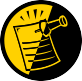 When selecting a case to be assessed, if no CPT codes have been assigned to the case, the software warns the Nurse Reviewer with the message:“No CPT Codes have been assigned for this case.”This is only a warning. The Nurse Reviewer may still create the assessment.To enter information for the risk assessment, use the sub-options from this menu option. These options are described in the following sections. For example, to enter operation information, select the Operation Information Enter/Edit option.Editing an Incomplete Risk AssessmentTo edit an incomplete risk assessment, the user can either select the assessment by patient or by surgery case number.Example: Using the Select by Case Number Function to Edit an Incomplete AssessmentThese options are described in the following sections.Preoperative Information (Enter/Edit)[SROA PREOP DATA]The Preoperative Information (Enter/Edit) option is used to enter or edit preoperative assessment information. The software will present two pages. At the bottom of each page is a prompt to select one or more preoperative items to edit. If the user does not want to edit any items on the page, pressing the<Enter> key will advance to the next page or, if the user is already on page two, will exit the option.About the "Select Preoperative Information to Edit:" PromptAt this prompt the user enters the item number he or she wishes to edit. Entering A for ALL allows the user to respond to every item on the page, or a range of numbers separated by a colon (:) can be entered to respond to a range of items. Number-letter combinations can also be used, such as 2C, to update a field within a group, such as CURRENT PNEUMONIA.Each prompt at the category level allows for an entry of YES or NO. If NO is entered, each item under that category will automatically be answered NO. On the other hand, responding YES at the category level allows the user to respond individually to each item under the main category.For instance, if number 2 is chosen, and the "PULMONARY:" prompt is answered YES, the user will be asked if the patient is ventilator dependent, has a history of COPD, and has pneumonia. If the "PULMONARY:" prompt is answered NO, the software will place a NO response in all the fields of the Pulmonary group. The majority of the prompts in this option are designed to accept the letters Y, N, or NS for YES, NO, and NO STUDY.After the information has been entered or edited, the terminal display screen will clear and present a summary. The summary organizes the information entered and provides another chance to enter or edit data.This functionality allows the nurse reviewer to duplicate preoperative information from an earlier operation within 60 days of the date of operation on the same patient.Example 1: Enter/Edit Preoperative InformationLaboratory Test Results (Enter/Edit)[SROA LAB]Use the Laboratory Test Results (Enter/Edit) option to enter or edit preoperative and postoperative lab information for an individual risk assessment. The option is divided into the three features listed below. The first two features allow the user to merge (also called “capture” or “load”) lab information into the risk assessment from the VistA software. The third feature provides a two-page summary of the lab profile and allows direct editing of the information.Capture Preoperative Laboratory InformationCapture Postoperative Laboratory InformationEnter, Edit, or Review Laboratory Test ResultsTo “capture” preoperative lab data, the user must provide both the date and time the operation began. Likewise, to capture postoperative lab data, the user must provide both the date and time the operation was completed. If this information has already been entered, the system will not prompt for it again.If assistance is needed while interacting with the software, entering one or two question marks (??) will access the on-line help.Example 1: Capture Preoperative Laboratory InformationExample 2:  Capture Postoperative Laboratory InformationExample 3:  Enter, Edit, or Review Laboratory Test ResultsOperation Information (Enter/Edit)[SROA OPERATION DATA]The Operation Information (Enter/Edit) option is used to enter or edit information related to the operation. At the bottom of each page is a prompt to select one or more operative items to edit. If the user does not want to edit any items on the page, pressing the <Enter> key will exit the option. If they are not already there, it is important that the operation’s beginning and ending times be entered so that the user can later enter postoperative information.About the "Select Operative Information to Edit:" PromptThe user should first enter the item number to edit at the "Select Operative Information to Edit:" prompt. To respond to every item on the page, the user should enter A for ALL or enter a range of numbers separated by a colon (:) to respond to a range of items.After the information has been entered or edited, the display will clear and present a summary. The summary organizes the information entered and provides another chance to enter or edit data. If information has been entered for the OTHER PROCEDURES field or the CONCURRENT PROCEDURES field, the summary will display ***INFORMATION ENTERED*** to the right of the items.If assistance is needed while interacting with the software, the user should enter one or two question marks (??) to receive on-line help.Example: Enter/Edit Operation InformationPatient Demographics (Enter/Edit)[SROA DEMOGRAPHICS]The surgical clinical nurse reviewer uses the Patient Demographics (Enter/Edit) option to capture patient demographic information from the Patient Information Management System (PIMS) record. The nurse reviewer can also enter, edit, and review this information. The demographic fields captured from PIMS are Race, Ethnicity, Hospital Admission Date, Hospital Discharge Date, Admission/Transfer Date, Discharge/Transfer Date, Observation Admission Date, Observation Discharge Date, and Observation Treating Specialty. With this option, the nurse reviewer can also edit the length of postoperative hospital stay, hospital admission status, and transfer status.The Race and Ethnicity information is displayed, but cannot be updated within this or any other Surgery package option.Example: Entering Patient DemographicsIntraoperative Occurrences (Enter/Edit)[SRO INTRAOP COMP]The nurse reviewer uses the Intraoperative Occurrences (Enter/Edit) option to enter or change information related to intraoperative occurrences (called complications in earlier versions). Every occurrence entered must have a corresponding occurrence category. For a list of occurrence categories, enter a question mark (?) at the "Enter a New Intraoperative Occurrence:" prompt.After an occurrence category has been entered or edited, the screen will clear and present a summary. The summary organizes the information entered and provides another chance to enter or edit data.Example: Enter an Intraoperative OccurrencePostoperative Occurrences (Enter/Edit)[SRO POSTOP COMP]The nurse reviewer uses the Postoperative Occurrences (Enter/Edit) option to enter or change information related to postoperative occurrences (called complications in earlier versions). Every occurrence entered must have a corresponding occurrence category. For a list of occurrence categories, the user should enter a question mark (?) at the "Enter a New Postoperative Occurrence:" prompt.After an occurrence category has been entered or edited, the screen will clear and present a summary. The summary organizes the information entered and provides another chance to enter or edit data.Example: Enter a Postoperative OccurrenceUpdate Status of Returns Within 30 Days[SRO UPDATE RETURNS]The Update Status of Returns Within 30 Days option is used to update the status of Returns to Surgery within 30 days of a surgical case.Example: Update Status of ReturnsUpdate Assessment Status to ‘Complete’[SROA COMPLETE ASSESSMENT]Use the Update Assessment Status to ‘Complete’ option to upgrade the status of an assessment to Complete. A complete assessment has enough information for it to be transmitted to the centers where data are analyzed. Only complete assessments are transmitted. This option also notifies the user if procedure (CPT) and diagnosis (ICD) coding has not been completed.After updating the status, the user can print the patient’s entire Surgery Risk Assessment Report. This report can be copied to a screen or to a printer.Example : Update Assessment Status to COMPLETEAlert Coder Regarding Coding Issues[SROA CODE ISSUE]This option allows the nurse reviewer to send an alert to the coder when there may be an issue with the CPT codes or the Postoperative Diagnosis codes for a Surgery case. When this option is selected, the nurse reviewer can enter a free-text message that will be sent to the coder on record, as well as to a pre- defined mail group identified in the Surgery Site Parameter titled CODE ISSUE MAIL GROUP. The message will not be sent if there is no coder, or if the mail group is not defined.Example : Alert Coder Regarding Coding Issues(This page included for two-sided copying.)Cardiac Risk Assessment Information (Enter/Edit)[SROA CARDIAC ENTER/EDIT]The Surgical Clinical Nurse Reviewer uses the options within the Cardiac Risk Assessment Information (Enter/Edit) menu to create a new risk assessment for a cardiac patient. Cardiac cases are evaluated differently from non-cardiac cases, and the prompts are different. This option is also used to make changes to an assessment that has already been entered.The example below demonstrates how to create a new risk assessment for cardiac patients and get to the sub-option menu as follows.These sub-options are used for entering more in-depth data for a case, and are described in this chapter.Creating a New Risk AssessmentEnter either the patient’s name/patient ID (for example, SURPATIENT,NINETEEN) or the surgical case assessment number preceded by # (for example, #47063). If the patient has any previous assessments, they will be displayed. An asterisk (*) indicates a cardiac case. The user can now choose to create a new assessment or edit one of the previously entered assessments.After choosing an operation on which to report, the user should respond YES to the prompt "Are you sure that you want to create a Risk Assessment for this surgical case ?" The user must answer YES (or press the <Enter> key to accept the YES default) to get to any of the sub-options. If the answer given is NO, the case created in step 1 will not be considered an assessment, although it can appear on some lists, and the software will return the user to the "Select Patient:" prompt.The screen will clear and present the sub-options menu. The user can select a sub-option now to enter more in-depth information for the case, or press the <Enter> key to return to the main menu.Example: Creating A New Risk Assessment (Cardiac)Clinical Information (Enter/Edit)[SROA CLINICAL INFORMATION]The Clinical Information (Enter/Edit) option is used to enter the clinical information required for a cardiac risk assessment. The software will present one page; at the bottom of the page is a prompt to select one or more items to edit. If the user does not want to edit any items on the page, pressing the<Enter> key will advance the user to another option.About the "Select Clinical Information to Edit:" PromptAt the "Select Clinical Information to Edit:" prompt, the user should enter the item number to edit. The user can then enter an A for ALL to respond to every item on the page, or enter a range of numbers separated by a colon (:) to respond to a range of items.After the information has been entered or edited, the terminal display screen will clear and present a summary. The summary organizes the information entered and provides another chance to enter or edit data. If assistance is needed while interacting with the software, the user can enter one or two question marks (??) to receive on-line help.Example: Enter Clinical InformationLaboratory Test Results (Enter/Edit)[SROA LAB-CARDIAC]The Laboratory Test Results (Edit/Edit) option is used to enter or edit preoperative laboratory test results for an individual cardiac risk assessment. The option is divided into the two features listed below. The first feature allows the user to merge (also called “capture” or “load”) lab information into the risk assessment from the VistA software. The second feature provides a two-page summary of the lab profile and allows direct editing of the information.Capture Laboratory InformationEnter, Edit, or Review Laboratory Test ResultsTo “capture” preoperative lab data, the user must provide both the date and time the operation began. If this information has already been entered, the system will not prompt for it again.If assistance is needed while interacting with the software, entering one or two question marks (??) allows the user to access the on-line help.About the "Select Laboratory Information to Edit:" PromptAt this prompt the user enters the item number to edit. Entering A for ALL allows the user to respond to every item on the page, or a range of numbers separated by a colon (:) can be entered to respond to a range of items.After the information has been entered or edited, the terminal display screen will clear and present a summary. The summary organizes the information entered and provides another chance to enter or edit data.Example: Enter Laboratory Test ResultsEnter Cardiac Catheterization & Angiographic Data[SROA CATHETERIZATION]The Enter Cardiac Catheterization & Angiographic Data option is used to enter or edit cardiac catheterization and angiographic information for a cardiac risk assessment. The software will present one page. At the bottom of the page is a prompt to select one or more items to edit. If the user does not want to edit any items on the page, pressing the <Enter> key will advance the user to another option.About the "Select Cardiac Catheterization and Angiographic Information to Edit:" PromptAt this prompt the user enters the item number to edit. Entering A for ALL allows the user to respond to every item on the page, or a range of numbers separated by a colon (:) can be entered to respond to a range of items.After the information has been entered or edited, the screen will clear and present a summary. The summary organizes the information entered and provides another chance to enter or edit data.Example: Enter Cardiac Catheterization & Angiographic Data(This page included for two-sided copying.)Operative Risk Summary Data (Enter/Edit)[SROA CARDIAC OPERATIVE RISK]The Operative Risk Summary Data (Enter/Edit) option is used to enter or edit operative risk summary data for the cardiac surgery risk assessments. This option records the physician’s subjective estimate of operative mortality. To avoid bias, this should be completed preoperatively. The software will present one page. At the bottom of the page is a prompt to select one or more items to edit. If the user does not want to edit any of the items, the <Enter> key can be pressed to proceed to another option.About the "Select Operative Risk Summary Information to Edit:" promptAt this prompt the user enters the item number to edit. Entering A for ALL allows the user to respond to every item on the page, or a range of numbers separated by a colon (:) can be entered to respond to a range of items.Example: Operative Risk Summary DataThe Surgery software performs data checks on the following fields:The Date/Time Collected field for Physician's Preoperative Estimate of Operative Mortality should be earlier than the Time Pat In OR field. This field is no longer auto-populated.The Date/Time Collected field for Surgical Priority should be earlier than the Time Pat In OR field. This field is no longer auto-populated.If the date entered does not conform to the specifications, then the Surgery software displays a warning at the bottom of the screen.Cardiac Procedures Operative Data (Enter/Edit)[SROA CARDIAC PROCEDURES]The Cardiac Procedures Operative Data (Enter/Edit) option is used to enter or edit information related to cardiac procedures requiring cardiopulmonary bypass (CPB). The software will present two pages. At the bottom of the page is a prompt to select one or more items to edit. If the user does not want to edit any items on the page, pressing the <Enter> key will advance the user to another option.About the "Select Operative Information to Edit:" promptAt this prompt, the user enters the item number to edit. Entering A for ALL allows the user to respond to every item on the page, or a range of numbers separated by a colon (:) can be entered to respond to a range of items. You can also use number-letter combinations, such as 11B, to update a field within a group, such as VSD Repair.Each prompt at the category level allows for an entry of YES or NO. If NO is entered, each item under that category will automatically be answered NO. On the other hand, responding YES at the category level allows the user to respond individually to each item under the main category.After the information has been entered or edited, the terminal display screen will clear and present a summary. The summary organizes the information entered and provides another chance to enter or edit data.Example: Enter Cardiac Procedures Operative DataPage 474a removed.Page 474b has been deleted based on SR*3*184.Intraoperative Occurrences (Enter/Edit)[SRO INTRAOP COMP]The nurse reviewer uses the Intraoperative Occurrences (Enter/Edit) option to enter or change information related to intraoperative occurrences. Every occurrence entered must have a corresponding occurrence category. For a list of occurrence categories, the user can enter a question mark (?) at the "Enter a New Intraoperative Occurrence:" prompt.After an occurrence category has been entered or edited, the screen will clear and present a summary. The summary organizes the information entered and provides another opportunity to enter or edit data.Example: Enter an Intraoperative OccurrencePostoperative Occurrences (Enter/Edit)[SRO POSTOP COMP]The nurse reviewer uses the Postoperative Occurrences (Enter/Edit) option to enter or change information related to postoperative occurrences. Every occurrence entered must have a corresponding occurrence category. For a list of occurrence categories, the user can enter a question mark (?) at the "Enter a New Postoperative Occurrence:" prompt.After an occurrence category has been entered or edited, the screen will clear and present a summary. The summary organizes the information entered and provides another opportunity to enter or edit data.Example: Enter a Postoperative OccurrenceResource Data (Enter/Edit)[SROA CARDIAC RESOURCE]The nurse reviewer uses the Resource Data (Enter/Edit) option to enter, edit, or review risk assessment and cardiac patient demographic information such as hospital admission, discharge dates, and other information related to the surgical episode.Example: Resource Data (Enter/Edit)The Surgery software performs data checks on the following fields:The Date/Time Patient Extubated field should be later than the Time Patient Out OR field, and earlier than the Date/Time Discharged from ICU field.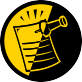 The Date/Time Discharged from ICU field should be later than the Date/Time Patient Extubated field, and equal to or earlier than the Hospital Discharge Date field.If the date entered does not conform to the specifications, then the Surgery software displays a warning at the bottom of the screen.(This page included for two-sided copying.)Update Assessment Status to ‘COMPLETE’[SROA COMPLETE ASSESSMENT]The Update Assessment Status to ‘COMPLETE’ option is used to upgrade the status of an assessment to “Complete.” A complete assessment has enough information for it to be transmitted to the centers where data are analyzed. Only complete assessments are transmitted. This option also notifies the user if procedure (CPT) and diagnosis (ICD) coding has not been completed.After updating the status, the user can print the patient’s entire Surgery Risk Assessment Report. This report can be copied to a screen or to a printer.Example: Update Assessment Status to COMPLETEAlert Coder Regarding Coding Issues[SROA CODE ISSUE]This option allows the nurse reviewer to send an alert to the coder when there may be an issue with the CPT codes or the Postoperative Diagnosis codes for a Surgery case. When this option is selected, the nurse reviewer can enter a free-text message that will be sent to the coder on record, as well as to a pre- defined mail group identified in the Surgery Site Parameter titled CODE ISSUE MAIL GROUP. The message will not be sent if there is no coder, or if the mail group is not defined.Example : Alert Coder Regarding Coding Issues(This page included for two-sided copying.)Print a Surgery Risk Assessment[SROA PRINT ASSESSMENT]The Print a Surgery Risk Assessment option prints an entire Surgery Risk Assessment Report for an individual patient. This report can be displayed temporarily on a screen. As the report fills the screen, the user will be prompted to press the <Enter> key to go to the next page. A permanent record can be made by copying the report to a printer. When using a printer, the report is formatted slightly differently from the way it displays on the terminal.Example 1: Print Surgery Risk Assessment for a Non-Cardiac CaseSelect Surgery Risk Assessment Menu Option: P  Print a Surgery Risk Assessment	 	printout follows 	VA NON-CARDIAC RISK ASSESSMENT	Assessment: 236	PAGE 1 FOR SURPATIENT,FORTY 000-77-7777 (COMPLETED)================================================================================Medical Center: ALBANYAge:	81	Operation Date:	JAN 09, 2006Sex:	MALE	Ethnicity: NOT HISPANIC OR LATINO Race:	AMERICAN INDIAN OR ALASKANATIVE, NATIVE HAWAIIAN OR OTHER PACIFIC ISLANDER, WHITETransfer Status:	NOT ENTEREDObservation Admission Date:	NAObservation Discharge Date:	NAObservation Treating Specialty:	NAHospital Admission Date:	NOV 27,2007 13:11 Hospital Discharge Date:Admitted/Transferred to Surgical Service: Discharged/Transferred to Chronic Care:DC/REL Destination:	NOT ENTERED Hospital Admission Status:Assessment Completed by:		SURNURSE,SEVEN PREOPERATIVE INFORMATIONGENERAL:	YES	HEPATOBILIARY:	YESHeight:	Ascites:	YES Weight:Diabetes - Long Term:	GASTROINTESTINAL:Diabetes - 2 Wks Preop:	Esophageal Varices:	NO Tobacco Use:Tobacco Use Timeframe: NOT APPLICABLEETOH > 2 Drinks/Day:	NO	CARDIAC:Positive Drug Screening:		Congestive Heart Failure:	N CARD DX, CHF Dyspnea:	NO	Prior MI:Preop Sleep Apnea:	LEVEL 3	PCI:Sleep Apnea-Compliance:	> OR EQUADNR Status:	Prior Heart Surgery:Functional Status:	Angina Severity: Current Residence: ACUTE CARE FACILITY Angina Timeframe: Ambulation Device:	Hypertension:PULMONARY:Ventilator Dependent:	VASCULAR:History of Severe COPD:	PAD:Current Pneumonia:		Rest Pain/Gangrene: PREOPERATIVE INFORMATIONRENAL:	NUTRITIONAL/IMMUNE/OTHER:Acute Renal Failure:	Disseminated Cancer:Currently on Dialysis:	Open Wound:Steroid Use for Chronic Cond.:CENTRAL NERVOUS SYSTEM:	Weight Loss > 10%:Impaired Sensorium:	Bleeding Disorders: Bleeding Due To Med:Coma:	Transfusion > 4 RBC Units:Hemiplegia:	Chemo for Malig Last 90 Days:CVD Repair/Obstruct:	Radiotherapy W/I 90 Days:History of CVD:	Preoperative Sepsis:Tumor Involving CNS:	Pregnancy:	NOT APPLICABLE Impaired Cognitive Function:	History of Cancer:	YESHistory of Radiation Therapy:	Y Prior Surg in Same Operative:OPERATION DATE/TIMES INFORMATIONPatient in Room (PIR): JUL 20,2007 07:00 Procedure/Surgery Start Time (PST): JUL 20,2007 07:30 Procedure/Surgery Finish (PF): JUL 20,2007 08:30 Patient Out of Room (POR): JUL 20,2007 08:40Anesthesia Start (AS): Anesthesia Finish (AF): Discharge from PACU (DPACU):Page 482a removedVA NON-CARDIAC RISK ASSESSMENT	Assessment: 236	PAGE 2 FOR SURPATIENT,FORTY 000-77-7777 (COMPLETED)================================================================================ OPERATIVE INFORMATIONSurgical Specialty: GENERAL(OR WHEN NOT DEFINED BELOW)Principal Operation: APPENDECTOMY Procedure CPT Codes: 44950Concurrent Procedure:CPT Code: PGY of Primary Surgeon: 0Emergency Case (Y/N): NOWound Classification: CONTAMINATEDASA Classification: 3-SEVERE DISTURB. Principal Anesthesia Technique: GENERALRBC Units Transfused: 0 Intraop Disseminated Cancer: NOIntraoperative Ascites: NOPREOPERATIVE LABORATORY TEST RESULTSPOSTOPERATIVE LABORATORY RESULTS* Highest Value** Lowest Value* Anion Gap: 11	(JAN 7,2006)* Serum Sodium: 148	(JAN 12,2006)** Serum Sodium: 144.2	(FEB 2,2006)* Potassium: 4.5	(JAN 12,2006)** Potassium: 4.5	(JAN 12,2006)* Serum Creatinine: 1.4	(FEB 2,2006)* CPK: 88	(JAN 12,2006)* CPK-MB Band: <1	(JAN 12,2006)* Total Bilirubin: 1.3	(JAN 12,2006)* White Blood Count: 12.2	(JAN 12,2006)** Hematocrit: 42.9	(JAN 12,2006)* Troponin I: 1.42	(JAN 12,2006)* Troponin T: NSPage 483a removed.Example 2: Print Surgery Risk Assessment for a Cardiac CaseSelect Surgery Risk Assessment Menu Option: P  Print a Surgery Risk Assessment	 	printout follows 	CLINICAL DATAGender:	MALE	Age:	67Height:	70 in	Prior MI:	UNKNOWNWeight:	185 lb Number of prior heart surgeries:  NONE Diabetes - Long Term:    NO	Prior heart surgery:		NONE Diabetes - 2 Wks Preop:  NO	PAD:			NO COPD:	NO	CVD Repair/Obstruct:	NO CVDFEV1:	9.3 liters    History of CVD:	NO CVDCardiomegaly (X-ray):	YES	Angina Severity:			NONE Tobacco Use:	NEVER USED TOBACCO	Angina Timeframe:	W/N 14 DAY OF SURG Tobacco Use Timeframe: NOT APPLICABLE	Congestive Heart Failure:	0-N CARD DX Positive Drug Screening: NOT DONE	Current Diuretic Use:			NO Active Endocarditis:	NO	IV NTG 48 Hours Preceding Surgery:		NO Functional Status:		INDEPENDENT	Preop Circulatory Device:		NONE PCI:		NONE	Hypertension:				NO Preop Sleep Apnea:		LEVEL 1	Preoperative Atrial Fibrillation:		NO Sleep Apnea-Compliance:		Impaired Cognitive Function: YES-DOCUMENDETAILED LABORATORY INFO - PREOPERATIVE VALUESCreatinine:       mg/dl (NS)	T. Cholesterol: mg/dl (NS) Hemoglobin:       mg/dl (NS)	HDL:	mg/dl (NS)Albumin:	g/dl (NS)	LDL:	mg/dl (NS) Triglyceride:     mg/dl (NS)	Hemoglobin A1c: % (NS) Potassium:        mg/L (NS)	BNP:	mg/dl (NS)T. Bilirubin:      mg/dl (NS)CARDIAC CATHETERIZATION AND ANGIOGRAPHIC DATA Cardiac Catheterization Date:Procedure:	Native Coronaries:LVEDP:	mm Hg	Left Main Stenosis: Aortic Systolic Pressure:	mm Hg	LAD Stenosis:Right Coronary Stenosis: For patients having right heart cath:	Circumflex Stenosis:PA Systolic Pressure:	mm HgPAW Mean Pressure:	mm Hg	If a Re-do, indicate stenosisin graft to: LAD:Right coronary (include PDA): Circumflex:LV Contraction Grade (from contrast or radionuclide angiogram or 2D Echo): Grade	Ejection Fraction Range	DefinitionMitral Regurgitation:Aortic stenosis:OPERATIVE RISK SUMMARY DATA ASA Classification:Surgical Priority:Principal CPT Code:	CPT Code Missing Other Procedures CPT Codes:Wound Classification:(This page included for two-sided copying.)Update Assessment Completed/Transmitted in Error[SROA TRANSMITTED IN ERROR]The Update Assessment Completed/Transmitted in Error option is used to change the status of a completed or transmitted assessment that contains errors or has been entered in error. The status will change from Completed or Transmitted to Incomplete so that the user can edit the assessment.Transmitted assessments will be re-transmitted if they are re-completed within 14 days of the original transmission date.Example: Update Assessment Completed/Transmitted in Error(This page included for two-sided copying.)List of Surgery Risk Assessments[SROA ASSESSMENT LIST]The List of Surgery Risk Assessments option is used to print lists of assessments within a date range. Lists of assessments in different phases of completion (for example, incomplete, completed, or transmitted) or a list of all surgical cases entered in the Surgery Risk Assessment software can be printed. The user can also request that the list be sorted by surgical service. The software will prompt for a beginning date and an ending date. The examples in this section illustrate printing assessments in the following formats.List of Incomplete AssessmentsList of Completed AssessmentsList of Transmitted AssessmentsList of Non-Assessed Major Surgical CasesList of All Major Surgical CasesList of All Surgical CasesList of Completed/Transmitted Assessments Missing InformationList of 1-Liner Cases Missing InformationList of Eligible CasesList of Cases With No CPT CodesSummary List of Assessed CasesExample 1: List of Incomplete AssessmentsSelect Surgery Risk Assessment Menu Option: L List of Surgery Risk Assessments	 	printout follows 	INCOMPLETE RISK ASSESSMENTS	PAGE 1MAYBERRY, NCSURGERY SERVICE	DATE REVIEWED: FROM: JAN 1,2006  TO: JUN 30,2006	REVIEWED BY:ASSESSMENT #	PATIENT		OPERATIVE PROCEDURE(S)	ANESTHESIA TECHNIQUE OPERATION DATE		SURGEON====================================================================================================================================** SURGICAL SPECIALTY: CARDIAC SURGERY **28519	SURPATIENT,NINE 000-34-5555	* CABG X3 (2V,1A)	GENERAL JAN 05, 2006		SURSURGEON,ONECPT Codes: 33736** SURGICAL SPECIALTY: GENERAL(OR WHEN NOT DEFINED BELOW) **63063	SURPATIENT,ONE	000-44-7629	INGUINAL HERNIA	SPINALJUN 09, 2006	SURSURGEON,TWOCPT Codes: 49521** SURGICAL SPECIALTY: NEUROSURGERY **63154	SURPATIENT,EIGHT 000-37-0555	CRANIOTOMY	NOT ENTEREDJUN 24, 2006	SURSURGEON,FOURCPT Codes: NOT ENTEREDExample 2: List of Completed AssessmentsSelect Surgery Risk Assessment Menu Option: L List of Surgery Risk Assessments	 	printout follows 	COMPLETED RISK ASSESSMENTS	PAGE 1MAYBERRY, NCSURGERY SERVICE	DATE REVIEWED: FROM: JAN 1,2006  TO: JUN 30,2006	REVIEWED BY:ASSESSMENT #	PATIENT	DATE COMPLETED	ANESTHESIA TECHNIQUE OPERATION DATE	OPERATIVE PROCEDURE====================================================================================================================================** SURGICAL SPECIALTY: GENERAL(OR WHEN NOT DEFINED BELOW) **** SURGICAL SPECIALTY: OPHTHALMOLOGY **1898	SURPATIENT,FORTYONE 000-43-2109	MAY 28, 2006	GENERALAPR 28, 2006	INTRAOCCULAR LENSCPT Codes: NOT ENTEREDExample 3: List of Transmitted AssessmentsSelect Surgery Risk Assessment Menu Option: L List of Surgery Risk Assessments	 	printout follows 	TRANSMITTED RISK ASSESSMENTS	PAGE 1MAYBERRY, NCSURGERY SERVICE	DATE REVIEWED: OPERATION DATES FROM: JAN 1,2006  TO: JUN 30,2006	REVIEWED BY:ASSESSMENT #	PATIENT	TRANSMISSION DATE	ANESTHESIA TECHNIQUE OPERATION DATE	PRINCIPAL OPERATIVE PROCEDURE====================================================================================================================================** SURGICAL SPECIALTY: GENERAL(OR WHEN NOT DEFINED BELOW) **Example 4: List of Non-Assessed Major Surgical CasesSelect Surgery Risk Assessment Menu Option: L List of Surgery Risk Assessments	Page 496 has been deleted. The List of Non-Assessed Major Surgical Cases has been removed with patch SR*3*184.Example 5: List of All Major Surgical CasesSelect Surgery Risk Assessment Menu Option: L List of Surgery Risk Assessments	Page 498 has been deleted. The List of All Major Surgical Cases has been removed with patch SR*3*184.Example 6: List of All Surgical CasesSelect Surgery Risk Assessment Menu Option: L List of Surgery Risk Assessments	 	printout follows 	ALL SURGICAL CASES BY SURGICAL SPECIALTY	PAGE 1 MAYBERRY, NCSURGERY SERVICE	DATE REVIEWED: FROM: JAN 1,2006  TO: JUN 30,2006	REVIEWED BY:==================================================================================================================================== SURGICAL SPECIALTY: GENERAL(OR WHEN NOT DEFINED BELOW)63110	SURPATIENT,SIXTY 000-56-7821	COMPLETED	GENERALTOTAL GENERAL(OR WHEN NOT DEFINED BELOW): 4Example 7: List of Completed/Transmitted Assessments Missing InformationSelect Surgery Risk Assessment Menu Option: L List of Surgery Risk Assessments	 	printout follows 	COMPLETED/TRANSMITTED ASSESSMENTS MISSING INFORMATION	PAGE 1MAYBERRY, NCFROM: JAN 1,2006 TO: JUN 30,2006 DATE PRINTED: JUL 13,2006** GENERAL(OR WHEN NOT DEFINED BELOW)CPT Code: 33120Missing information:The final coding for Procedure and Diagnosis is not complete.Anesthesia Technique63185	SURPATIENT,SIXTEEN 000-11-1111	NON-CARDIAC	TRANSMITTEDAPR 17, 2006	INGUINAL HERNIA, CHOLECYSTECTOMYMissing information:The final coding for Procedure and Diagnosis is not complete.Concurrent CaseHistory of COPD (Y/N)Ventilator Dependent Greater than 48 Hrs (Y/N)Weight Loss > 10% of Usual Body Weight (Y/N)Transfusion Greater than 4 RBC Units this Admission (Y/N)63080	SURPATIENT,THIRTY 000-82-9472	EXCLUDED	COMPLETEJAN 03, 2006	TURPMissing information:1. The final coding for Procedure and Diagnosis is not complete.TOTAL FOR GENERAL(OR WHEN NOT DEFINED BELOW): 3 TOTAL FOR ALL SPECIALTIES: 3Example 8: List of 1-Liner Cases Missing InformationSelect Surgery Risk Assessment Menu Option: L List of Surgery Risk Assessments	Print the List of Assessments to which Device: [Select Print Device]	 	printout follows 	-1-LINER CASES MISSING INFORMATION	PAGE 1 MABERRY, NCFROM: FEB 27,2006 TO: JUN 30,2006 DATE PRINTED: JUN 30,2006** UROLOGYCASE #	PATIENT	TYPE	STATUS OP DATE	OPERATION(S)================================================================================317	SURPATIENT,FOURTEEN 000-45-7212	CARDIAC	COMPLETE APR 10, 2006	VasectomyCPT Codes: NOT ENTEREDMissing information:The final coding for Procedure and Diagnosis is not complete.Attending CodeWound ClassificationASA ClassTOTAL FOR UROLOGY: 1Example 9: List of Eligible CasesSelect Surgery Risk Assessment Menu Option: L List of Surgery Risk Assessments	Print the List of Assessments to which Device: [Select Print Device]	 	printout follows 	>>> CARDIAC SURGERYCASES ELIGIBLE FOR ASSESSMENT	PAGE 1 MAYBERRY, NCFROM: JUN 1,2006 TO: JUN 30,2007 DATE PRINTED: JUN 30,2007'*' Denotes Eligible CPT Code>>> Final CPT Coding is not complete. CPT Codes: *33510, *33511===CPT Codes: NOT ENTEREDTOTAL FOR CARDIAC SURGERY: 4>>> GENERAL SURGERY===>>> Final CPT Coding is not complete. CPT Codes: *44955, *38100>>> Final CPT Coding is not complete. CPT Codes: *49521, *49521TOTAL FOR GENERAL SURGERY: 2Example 10: List of Cases With No CPT CodesSelect Surgery Risk Assessment Menu Option: L List of Surgery Risk Assessments	 	printout follows 	>>> CARDIAC SURGERYCASES WITHOUT CPT CODES	PAGE 1 ALBANY - ALL DIVISIONSFROM: JAN 1,2007	TO: JAN 23,2008 DATE PRINTED: JAN 23,2008TOTAL FOR CARDIAC SURGERY: 5 TOTAL FOR ALL SPECIALTIES: 5Example 11: Summary List of Assessed CasesSelect Surgery Risk Assessment Menu Option: L List of Surgery Risk Assessments	SUMMARY LIST OF ASSESSED CASES	PAGE 1 ALBANYFROM: JAN 1,2001	TO: JAN 23,2008 DATE PRINTED: JAN 23,2008SURGICAL SPECIALTY	INCOMPLETE | COMPLETE | TRANSMITTED | EXCLUDED================================================================================Print 30 Day Follow-up Letters[SROA REPRINT LETTERS]The Surgical Clinical Nurse Reviewer uses the Print 30 Day Follow-up Letters option to automatically print a letter, or a batch of letters, addressed to a specific patient or patients.About the "Do you want to print the letter for a specific assessment?" PromptThe user responds YES to this prompt in order to print a follow-up letter for a single assessment. The software will ask the user to select the patient and case for which the letter will be printed. See Example 1 below.The user responds NO to this prompt if he or she wants to print a batch of follow-up letters for surgical cases within a data range. The software will ask for the beginning and ending dates of the date range for which the letters will be printed. See Example 2 on the following pages.If the patient has died, the software notifies the user of the death, and will not print the letter. Also, if a patient has not been discharged, the follow up letter will not print.Example 1: Print a Single Follow-up Letter 	printout follows 	NINETEEN SURPATIENT	JUL 18, 2006Operation Date: 06/18/06 Specialty: GENERAL SURGERYDear Mr. Surpatient,One month ago, you had an operation at the VA Medical Center. We are interested in how you feel. Have you had any health problems since your operation ? We would like to hear from you. Please take a few minutes to answer these questions and return this letter in the self-addressed stamped envelope.Have you been to a hospital or seen a doctor for any reason since your operation ?	 	Yes 	NoIf you answered NO, you do not need to answer any more questions. Please return this sheet in the self-addressed stamped envelope.If you have answered YES, please answer the following questions.Have you been seen in an outpatient clinic or doctor's office ? 	 Yes 	NoWhy did you go to the clinic or doctor's office ?  	Where ? (name and location) 	Date ?  	Who was your doctor ?  	Were you admitted to a hospital ? 	Yes 	NoWhy did you go to the hospital ?  	Where ? (name and location) 	Date ?  	Who was your doctor ?  	Please return this letter whether or not you have had any medical problems. Your health and opinion are important to us. Thank you.Sincerely,Surgical Clinical Nurse ReviewerExample 2: Print Letters Within a Date RangeSelect Surgery Risk Assessment Menu Option:  P Print 30 Day Follow-up Letters	 	printout follows 	FORTYONE SURPATIENT	JUN 02, 200787 NORTH STREET	Operation Date: 05/08/07PHILADELPHIA, PA 91776	Specialty: GENERAL SURGERYDear Mr. Surpatient,One month ago, you had an operation at the VA Medical Center. We are interested in how you feel. Have you had any health problems since your operation ? We would like to hear from you. Please take a few minutes to answer these questions and return this letter in the self-addressed stamped envelope.Have you been to a hospital or seen a doctor for any reason since your operation ?	 	Yes 	NoIf you answered NO, you do not need to answer any more questions. Please return this sheet in the self-addressed stamped envelope.If you have answered YES, please answer the following questions.Have you been seen in an outpatient clinic or doctor's office ? 	 Yes 	NoWhy did you go to the clinic or doctor's office ?  	Where ? (name and location) 	Date ?  	Who was your doctor ?  	Were you admitted to a hospital ? 	Yes 	NoWhy did you go to the hospital ?  	Where ? (name and location) 	Date ?  	Who was your doctor ?  	Please return this letter whether or not you have had any medical problems. Your health and opinion are important to us. Thank You.Sincerely,Surgical Clinical Nurse ReviewerExclusion Criteria (Enter/Edit)[SR NO ASSESSMENT REASON]The Exclusion Criteria (Enter/Edit) option is used to flag major cases that will not have a surgery risk assessment due to certain exclusion criteria. At the prompt "Reason an Assessment was not Created:" enter a question mark (?) to see a list of reasons.Example: Enter Reason for No Assessment(This page included for two-sided copying.)Monthly Surgical Case Workload Report[SROA MONTHLY WORKLOAD REPORT]The Monthly Surgical Case Workload Report option generates the Monthly Surgical Case Workload Report that may be printed and/or transmitted to the VASQIP national database. The report can be printed for a specific month, or for a range of months.Example: Monthly Surgical Case Workload Report – Single MonthSelect Surgery Risk Assessment Menu Option: M  Monthly Surgical Case Workload Report	 	printout follows 	MAYBERRY, NCREPORT OF MONTHLY SURGICAL CASE WORKLOAD FOR MAY 2007NUMBER OF INCOMPLETE ASSESSMENTS REMAINING FOR PAST YEARCARDIAC	NON-CARDIAC	TOTAL15	82	97Example: Monthly Surgical Case Workload Report – Range of MonthsSelect Surgery Risk Assessment Menu Option: M  Monthly Surgical Case Workload Report	 	printout follows 	ALBANY - ALL DIVISIONS REPORT OF SURGICAL CASE WORKLOADFOR OCT 2005 THROUGH MAY 2006M&M Verification Report[SRO M&M VERIFICATION REPORT]The M&M Verification Report option produces the M&M Verification Report, which may be useful for:reviewing occurrences and their assignment to operationsreviewing death unrelated/related assignments to operationsThe full report includes all patients who had operations within the selected date range who experienced intraoperative occurrences, postoperative occurrences or death within 90 days of surgery. The pre- transmission report is similar but includes operations with completed risk assessments that have not yet transmitted to the national database.Full ReportInformation is printed by patient, listing all operations for the patient that occurred during the selected date range, plus any operations that may have occurred within 30 days prior to any postoperative occurrences or within 90 days prior to death. Therefore, this report may include some operations that were performed prior to the selected date range and, if printed by specialty, may include operations performed by other specialties. For every operation listed, the intraoperative and postoperative occurrences are listed. The report indicates if the operation was flagged as unrelated or related to death and the risk assessment type and status. The report may be printed for a selected list of surgical specialties.Pre-Transmission ReportInformation is printed in a format similar to the full report. This report lists all completed risk assessed operations that have not yet transmitted to the national database and that have intraoperative occurrences, postoperative occurrences, or death within 90 days of surgery. The report includes any operations that may have occurred within 30 days prior to any postoperative occurrences or within 90 days prior to death. Therefore, this report may include some operations that may or may not be risk assessed, and, if risk assessed, may have a status other than 'complete'. However, every patient listed on this report will have at least one operation with a risk assessment status of 'complete'.Example 1: Generate an M&M Verification Report (Full Report)Select Surgery Risk Assessment Menu Option: V  M&M Verification Report	 	printout follows 	ALBANY - ALL DIVISIONS	Page 1M&M Verification ReportFrom: MAR 1,2007  To: MAR 30,2007	REVIEWED BY:Report Generated: APR 23,2007	DATE REVIEWED:OP DATE	CASE #	SURGICAL SPECIALTY	ASSESSMENT TYPE	STATUS	DEATH RELATED PRINCIPAL PROCEDURE====================================================================================================================================>>> SURPATIENT,FIVE (666-58-7963)03/01/07	10401	GENERAL SURGERY	NON-CARDIAC	TRANSMITTED	N/A APPENDECTOMYCPT Codes: 44970Occurrences: ACUTE RENAL FAILURE ** POSTOP ** (03/02/07)>>> SURPATIENT,ONE (666-44-7629)03/07/07	10421	GENERAL SURGERY	NON-CARDIAC	TRANSMITTED	N/A APPENDECTOMY, CHOLECYSTECTOMYCPT Codes: 44950, 47610Occurrences: URINARY TRACT INFECTION ** POSTOP ** (03/09/07) ACUTE RENAL FAILURE ** POSTOP ** (03/10/07)OTHER RESPIRATORY OCCURRENCE ** POSTOP ** (03/10/07) ICD: 478.25 EDEMA PHARYNX/NASOPHARYX>>> SURPATIENT,TWO (666-45-1982)03/07/07	10422	NEUROSURGERY	NON-CARDIAC	TRANSMITTED	N/A LAMINECTOMYCPT Codes: 22630Occurrences: OTHER OCCURRENCE (03/07/07)ICD: 415.19 OTH PULM EMB & INFARC>>> SURPATIENT,ELEVEN (666-00-0748) - DIED 03/10/07@14:50CPT Codes: 47600Occurrences: PULMONARY EMBOLISM ** POSTOP ** (03/10/07)>>> Comments:Patient complained of chest pain and shortness of breath. Heparin was administered immediately by IV. Date of Death: 03/10/07@14:50Review of Death Comments: Patient expired from large pulmonary embolus before anticoagulant treatment could take effect.Patient's obesity and prolonged immobilization were likely contributing factors.Example 2: Generate an M&M Verification Report (Pre-Transmission Report) 	printout follows 	ALBANY - ALL DIVISIONS	Page 1M&M Verification ReportPRE-TRANSMISSION REPORT FOR COMPLETED ASSESSMENTS	REVIEWED BY:Report Generated: OCT 23,2007	DATE REVIEWED:OP DATE	CASE #	SURGICAL SPECIALTY	ASSESSMENT TYPE	STATUS	DEATH RELATED PRINCIPAL PROCEDURE====================================================================================================================================>>> SURPATIENT,TWELVE (666-00-0762)09/21/07	45466	PLASTIC SURGERY	NON-CARDIAC	COMPLETE	N/A RHINOPLASTYCPT Codes: 30410Occurrences: DEEP INCISIONAL SSI ** POSTOP ** (09/23/07)>>> SURPATIENT,FIFTEEN (666-00-0194)09/16/07	45475	EAR, NOSE, THROAT (ENT)	NON-CARDIAC	COMPLETE	N/A LARYNGECTOMY (TOTAL)CPT Codes: 31360Occurrences: BLEEDING/TRANSFUSIONS ** POSTOP ** (09/17/07)>>> Comments:Esophageal varices were the source of bleeding.>>> SURPATIENT,FORTY (666-00-4174)09/19/07	45499	GENERAL SURGERY	NON-CARDIAC	COMPLETE	N/A INGUINAL HERNIACPT Codes: 49505Occurrences: URINARY TRACT INFECTION ** POSTOP ** (09/21/07)(This page included for two-sided copying.)Update 1-Liner Case[SROA ONE-LINER UPDATE]The Update 1-Liner option may be used to enter missing data for the 1-liner cases (major cases marked for exclusion from assessment, minor cases, and cardiac-assessed cases that transmit to the VASQIP database as a single line or two of data). Cases edited with this option will be queued for transmission to the VASQIP database at Chicago.Example: Update 1-Liner Case(This page included for two-sided copying.)Queue Assessment Transmissions[SROA TRANSMIT ASSESSMENTS]The Queue Assessment Transmissions option may be used to manually queue the VASQIP transmission process to run at a selected time. The VASQIP transmission process is a part of the nightly maintenance and cleanup process.Example: Queue Assessment Transmissions(This page included for two-sided copying.)Alert Coder Regarding Coding Issues[SROA CODE ISSUE]This option allows the nurse reviewer to send an alert to the coder when there may be an issue with the CPT codes or the Postoperative Diagnosis codes for a Surgery case. When this option is selected, the nurse reviewer can enter a free-text message that will be sent to the coder on record, as well as to a pre- defined mail group identified in the Surgery Site Parameter titled CODE ISSUE MAIL GROUP. The message will not be sent if there is no coder, or if the mail group is not defined.Example : Alert Coder Regarding Coding Issues(This page included for two-sided copying.)Risk Model Lab Test[SROA LAB TEST EDIT]In order to assist the nurse reviewer, in the Surgery Risk Assessment Menu is the Risk Model Lab Test (Enter/Edit) option, which allows the nurse to map VASQIP data in the RISK MODEL LAB TEST file (#139.2). The option synonym is ERM.Page 523 has been deleted. Chapter Seven: CoreFLS/Surgery Interface has been removed.(This page included for two-sided copying.)Chapter Seven: Code Set VersioningThe Code Set Versioning enhancement to the Surgery package ensures that only CPT codes, CPT modifiers, and ICD codes that are active for the operation or procedure date will be available for selection by the user, regardless of when the CPT entry or edit is made. Also, when a future operation or procedure date is entered, only active codes will be available.It is possible that a new code set will be loaded between the time that an operation or procedure is scheduled and the time the operation or procedure occurs. Re-validation of the codes and modifiers occurs when the date and time that a patient enters the operating room is entered in the Surgery package. If the code (CPT or ICD) or CPT modifier is invalid — inactive for the date of operation or procedure — the inactive codes or modifiers will be deleted. Then, these two actions transpire:A warning message displays on the screen, corresponding to the specific code or modifier that is inactive.A MailMan message is sent to the surgeon (or provider), attending surgeon of record, and to the user who edited the record. The MailMan message contains the patient’s name, date of operation, case number, free-text operation or procedure name, CPT or ICD codes, CPT modifiers deleted (if any), and the reason for deletion.The first sample warning message shows an inactive CPT code, its modifiers, and ICD-10 codes, and the second warning message is for a Non-O.R. procedure.Example: Warning Message to SurgeonExample: Warning Message to ProviderThe following sample MailMan message is sent to the surgeon, attending surgeon of record, and to the user who edited the record. The sample shows ICD codes, CPT codes, and CPT modifiers that are inactive.Example: MailMan Message to Surgeon ICD-9 CodeExample: MailMan Message to Surgeon ICD-10 CodeFor Non-O.R. procedures, the MailMan message is sent to the provider and attending provider.Example: MailMan Message to ProviderThe following options allow for re-validation of the ICD and CPT codes and modifiers when the TIME PAT IN OR field or TIME PROCEDURE BEGAN field is entered.OperationOperation (Short Screen)Edit Non-O.R. ProcedureOperation Information (Enter/Edit)Resource DataPages 527-547 have been deleted. The Transplant Assessment Menu has been removed with patch SR*3*184.Chapter Nine: GlossaryThe following table contains terms that are used throughout the Surgery V.3.0 User Manual, and will aid the user in understanding the use of the Surgery package.IndexAAAIS, 437, 438anesthesia agents, 128, 160entering data, 161printing information, 170staff, 162techniques, 160 anesthesia agents flagging a drug, 431anesthesia personnel, 61, 128assigning, 173scheduling, 84 anesthesia techniqueentering information, 165, 173 assessmentchanging existing, 465 changing status of, 487 creating new, 465 upgrading status of, 464Automated Anesthesia Information System (AAIS), 437, 438Bbar code reader, 158blockout an operating room, 85 blockout graph, 60Blood Bank, 158 blood product label, 158verification, 158 book an operation, 25book concurrent operation, 45 Ccancellation rates calculations, 347 casecancelled, 345cardiac, 465delayed, 338designation, 96editing cancelled, 400 list of requested, 57 scheduled, 96, 345updating the cancellation date, 83 updating the cancellation reason, 83 verifying, 352Chief of Surgery, 178, 251, 398 Code Set Versioning, 525 codingchecking accuracy of procedures, 310 entry, 207validation, 207 comments adding, 205completed cases, 355, 357PCE filing status of, 238, 273report of, 232, 234, 257, 265, 267reports on, 252staffing information for, 284 surgical priority, 269complications, 93, 459concurrent case, 93adding, 74defined, 15scheduling, 61scheduling unrequested operations, 69 condensed characters, 26count clinic active, 278CPT codes, 59, 207, 220, 224, 255, 525CPT modifiers, 525cultures, 153, 196cutoff time, 15, 42 Ddeaths reviewing, 330within 30 days of surgery, 183, 326within 90 days of surgery, 330 delaysreasons for, 340devices, 155 updating list of, 429diagnosis, 113, 208, 238, 273dosage, 157, 169downloading Surgery set of codes, 438 Eelectronically signing a report Anesthesia Report, 131, 134 Nurse Intraoperative Report, 2Fflag a drug, 431 GGlossary, 549 HHL7, 434, 435, 439master file updates, 437, 438 IICD-10 codes, 207, 525interim reports, 319 intraoperative occurrence entering, 459, 475irrigation solutions, 155 KKERNEL audit log, 393 Llaboratory information, 95entering, 451Laboratory Package, 319 list of requested cases, 57Mmedical administration, 95medications, 157, 169mortality and morbidity rates, 183, 326multiple fields, 108 Nnew surgical case, 101 non-count encounters, 278non-O.R. procedure, 187deleting data, 188editing data, 188entering data, 188NSQIP, 509, 519, 550NSQIP transmission process, 521 nurse staffing information, 294 nursing care, 140Ooccurrence, 180adding information about a postoperative, 178 editing, 176entering, 176intraoperative, 330, 459, 475 adding information about an, 176 M&M Verification Report, 330number of for delayed operations, 340 postoperative, 330, 461reviewing, 330viewing, 324 Operating Roomdetermining use of, 414 entering information, 413percent utilization, 361rescheduling, 74reserving on a recurring basis, 85 utilization reports, 415viewing availability of, 26 viewing availability of, 60Operating Room Schedule, 88, 253operationbook concurrent, 45booking, 25, 59canceling scheduled, 81close of, 119delayed, 108, 338, 340discharge, 119outstanding requests, 28patient preparation, 108post anesthesia recovery, 119 requesting, 25rescheduling, 74scheduled, 26scheduled by surgical specialty, 91 scheduling requested, 59scheduling unrequested, 64starting time, 113 operation information entering or editing, 455 operation request deleting, 36printing a list, 53 OptionsAdmissions Within 14 Days of Outpatient Surgery, 0Anesthesia Data Entry Menu, 161 Anesthesia for an Operation Menu, 128 Anesthesia Information (Enter/Edit), 162 Anesthesia Menu, 160Anesthesia Provider Report, 303 Anesthesia Report, 131, 170Anesthesia Reports, 296Anesthesia Technique (Enter/Edit), 165 Annual Report of Non-O.R. Procedures, 196 Annual Report of Surgical Procedures, 255 Attending Surgeon Reports, 284Blood Product Verification, 158 Cancel Scheduled Operation, 81Cardiac Procedures Requiring CPB (Enter/Edit), 473Chief of Surgery, 323Chief of Surgery Menu, 321 Circulating Nurse Staffing Report, 294 Clinical Information (Enter/Edit), 467 Comments Option, 205Comparison of Preop and Postop Diagnosis, 335 CPT Code Reports, 305CPT/ICD-10 Coding Menu, 207 CPT/ICD-10 Update/Verify Menu, 208 Create Service Blockout, 85Cumulative Report of CPT Codes, 220, 306Deaths Within 30 Days of Surgery, 395 Delay and Cancellation Reports, 337 Delete a Patient from the Waiting List, 23 Delete or Update Operation Requests, 36 Delete Service Blockout, 87Display Availability, 26, 60Edit a Patient on the Waiting List, 22 Edit Non-O.R. Procedure, 189Enter a Patient on the Waiting List, 21Enter Cardiac Catheterization & Angiographic Data, 469Enter Irrigations and Restraints, 155 Enter PAC(U) Information, 121, 125Enter Referring Physician Information, 154 Enter Restrictions for 'Person' Fields, 426 Exclusion Criteria (Enter/Edit), 507File Download, 437Flag Drugs for Use as Anesthesia Agents, 431 Flag Interface Fields, 435Intraoperative Occurrences (Enter/Edit), 176, 459, 475Laboratory Interim Report, 319Laboratory Test Results (Enter/Edit), 451, 470 List Completed Cases Missing CPT Codes, 230,316List of Anesthetic Procedures, 299 List of Operations, 232, 257List of Operations (by Postoperative Disposition), 259List of Operations (by Surgical Priority), 267 List of Operations (by Surgical Specialty), 234,265List of Surgery Risk Assessments, 489 List of Unverified Surgery Cases, 352 List Operation Requests, 57List Scheduled Operations, 91 M&M Verification Report, 330, 513Maintain Surgery Waiting List menu, 17 Make a Request for Concurrent Cases, 45 Make a Request from the Waiting List, 42 Make Operation Requests, 28Make Reports Viewable in CPRS, 440 Management Reports, 252, 325Medications (Enter/Edit), 157, 169Monthly Surgical Case Workload Report, 509 Morbidity & Mortality Reports, 183, 326 Non-Cardiac Risk Assessment Information(Enter/Edit), 445Non-O.R. Procedures, 187Non-O.R. Procedures (Enter/Edit), 188Non-Operative Occurrence (Enter/Edit), 180Normal Daily Hours (Enter/Edit), 417 Nurse Intraoperative Report, 140, 217Operating Room Information (Enter/Edit), 413 Operating Room Utilization (Enter/Edit), 415 Operating Room Utilization Report, 361, 419Operation, 113Operation (Short Screen), 122 Operation Information, 103Operation Information (Enter/Edit), 455 Operation Menu, 95Operation Report, 129Operation Requests for a Day, 53 Operation Startup, 108Operation/Procedure Report, 213Operative Risk Summary Data (Enter/Edit), 471 Outpatient Encounters Not Transmitted toNPCD, 278Patient Demographics (Enter/Edit), 457 PCE Filing Status Report, 238, 273 Perioperative Occurrences Menu, 175 Person Field Restrictions Menu, 425 Post Operation, 119Postoperative Occurrences (Enter/Edit), 178, 461, 477Print 30 Day Follow-up Letters, 503 Print a Surgery Risk Assessment, 481Print Blood Product Verification Audit Log, 393 Print Surgery Waiting List, 18Procedure Report (Non-O.R.), 193 Purge Utilization Information, 424 Queue Assessment Transmissions, 521Remove Restrictions on 'Person' Fields, 428 Report of Cancellation Rates, 347Report of Cancellations, 345Report of Cases Without Specimens, 357 Report of CPT Coding Accuracy, 224, 310 Report of Daily Operating Room Activity, 236,271, 355Report of Delay Reasons, 340 Report of Delay Time, 342Report of Delayed Operations, 338Report of Missing Quarterly Report Data, 0 Report of Non-O.R. Procedures, 198, 243 Report of Normal Operating Room Hours, 421 Report of Returns to Surgery, 353Report of Surgical Priorities, 269Report of Unscheduled Admissions to ICU, 359 Request Operations menu, 25Requests by Ward, 55Reschedule or Update a Scheduled Operation, 74Resource Data (Enter/Edit), 479 Review Request Information, 52 Risk Assessment, 465Schedule Anesthesia Personnel, 84, 173Schedule of Operations, 88, 253Schedule Operations, 59Schedule Requested Operation, 61Schedule Unrequested Concurrent Cases, 69 Schedule Unrequested Operations, 64Scrub Nurse Staffing Report, 292 Surgeon Staffing Report, 288 Surgeon’s Verification of Diagnosis &Procedures, 125Surgery Interface Management Menu, 434 Surgery Package Management Menu, 409 Surgery Reports, 251Surgery Site Parameters (Enter/Edit), 410 Surgery Staffing Reports, 283Surgery Utilization Menu, 414 Surgical Nurse Staffing Report, 290 Surgical Staff, 104Table Download, 438Tissue Examination Report, 153 Unlock a Case for Editing, 398 Update 1-Liner Case, 519Update Assessment Completed/Transmitted in Error, 487Update Assessment Status to ‘Complete’, 464, 0 Update Assessment Status to ‘COMPLETE’,481Update Cancellation Reason, 83 Update Cancelled Cases, 400Update Interface Parameter Field, 439 Update O.R. Schedule Devices, 429 Update Operations as Unrelated/Related toDeath, 401Update Site Configurable Files, 432 Update Staff Surgeon Information, 430Update Status of Returns Within 30 Days, 181, 399, 463Update/Verify Procedure/Diagnosis Codes, 209, 402View Patient Perioperative Occurrences, 324 Wound Classification Report, 363Options:, 196, 197, 221 outstanding requests defined, 15PPACU, 121PCE filing status, 238, 273percent utilization, 361, 419person-type field assigning a key, 426 removing a key, 426, 428Pharmacy Package Coordinator, 431 positioning devices, 155Post Anesthesia Care Unit (PACU), 121 postoperative occurrenceentering, 461, 474, 477 preoperative assessment entering information, 448preoperative information, 15editing, 52entering, 29, 65reviewing, 52updating, 74Preoperative Information (Enter/Edit), 448 principal diagnosis, 103Pprocedure deleting, 23dictating a summary, 189 editing data for non-O.R., 189 entering data for non-O.R., 189 filed as encounters, 278 summary for non-O.R., 193purging utilization information, 424 Qquick reference on a case, 103 RReferring physician information, 154 reportingtracking cancellations, 337tracking delays, 337 reportsAdmissions Within 14 Days of Outpatient Surgery Report, 0Anesthesia Provider Report, 303 Anesthesia Report, 131Annual Report of Non-O.R. Procedures, 196 Annual Report of Surgical Procedures, 255 Attending Surgeon Cumulative Report, 284, 286 Attending Surgeon Report, 284Cases Without Specimens, 357 Circulating Nurse Staffing Report, 294 Clean Wound Infection Summary, 367Comparison of Preop and Postop Diagnosis, 335 Completed Cases Missing CPT Codes, 230, 316 Cumulative Report of CPT Codes, 220, 222,306, 308Daily Operating Room Activity, 236 Daily Operating Room Activity, 271Daily Operating Room Activity, 325 Daily Operating Room Activity, 355 Daily Operating Room Activity, 355 Deaths Within 30 Days of Surgery, 396, 0 Laboratory Interim Report, 319List of Anesthetic Procedures, 299, 301List of Operations, 232, 257List of Operations (by Surgical Specialty), 234 List of Operations by Postoperative Disposition,259, 261, 263List of Operations by Surgical Priority, 267 List of Operations by Surgical Specialty, 265List of Operations by Wound Classification, 365 List of Unverified Cases, 352M&M Verification Report, 330, 333, 513, 516 Missing Quarterly Report Data, 0Monthly Surgical Case Workload Report, 509, 511Mortality Report, 183, 326, 328 Nurse Intraoperative Report, 141Operating Room Normal Working Hours Report, 421Operating Room Utilization Report, 419 Operation Report, 130, 213Operation Requests, 57 Operation Requests for a Day, 53Outpatient Surgery Encounters Not Transmitted to NPCD, 278, 280PCE Filing Status Report, 239, 241, 274, 276Perioperative Occurrences Report, 183, 326Procedure Report (Non-O.R.), 195, 216 Procedure Report (Non-OR), 215Re-Filing Cases in PCE, 282Report of Cancellation Rates, 347, 349 Report of Cancellations, 345Report of CPT Coding Accuracy, 224, 310, 312,314Report of CPT Coding Accuracy for OR Surgical Procedures, 226, 228Report of Daily Operating Room Activity, 271 Report of Delay Time, 342Report of Delayed Operations, 338Report of Non-O.R. Procedures, 198, 200, 202,243, 245, 247Report of Returns to Surgery, 353 Report of Surgical Priorities, 269, 270 Requests by Ward, 55Schedule of Operations, 88 Scheduled Operations, 91Scrub Nurse Staffing Report, 292 Surgeon Staffing Report, 288Surgery Risk Assessment, 481, 485 Surgery Waiting List, 18Surgical Nurse Staffing Report, 290 Tissue Examination Report, 153, 196 Unscheduled Admissions to ICU, 359 Wound Classification Report, 363 request an operation, 25restraint, 108, 155risk assessment, 330changing, 445creating, 445, 544creating cardiac, 465entering non-cardiac patient, 445entering the clinical information for cardiac case, 467Risk Assessment, 481, 550 Risk Assessment module, 443 Risk Model Lab Test, 574 route, 157, 169Sschedule an unrequested operation, 64 scheduled, 79, 84, 98, 550scheduling a concurrent case, 61 Screen Server, 93data elements, 6Defined, 5editing data, 8entering a range of elements, 9 entering data, 7header, 6multiple screen shortcut, 12 multiples, 10Navigation, 5prompt, 6turning pages, 8word processing, 14service blockout, 60creating, 85removing, 87short form listing of scheduled cases, 91 site-configurable files, 432specimens, 153, 196 staff surgeondesignating a user as, 430 surgeon key, 426Surgery case cancelled, 400unlocking, 398Surgery package coordinator, 407 Surgery Site parametersentering, 410Surgical Service Chief, 321 Surgical Service managers, 410 surgical specialty, 21, 57, 74, 234Surgical staff, 104 Ttime given, 157, 169 transfusionerror risk management, 158 Uutilization information, 361, 419purging, 424 VVA Central Office, 255WWaiting Listadding a new case, 21 deleting a procedure, 23 editing a patient on the, 22 entering a patient, 21 printing, 18waiting lists, 17 workload report, 509uncounted, 278wound classification, 363(This page blank to preserve original page numbering)DateRevised PagesPatch NumberDescription11/15i-viii, 9, 30, 32-33, 37,38, 40-41, 42, 43, 44,46, 47-48, 50-52, 65,67-68, 72-73, 76-77,79-80, 95, 98-99, 101-102a, 105, 108-110111-113, 117, 118, 123,124, 124a, 124b, 140-147, 150-152b, 212e,219a, 219b, 432-433,449-451, 458, 459, 465,467-469, 470a-472,473, 479-479a, 481-482a, 484, 486-486c,489, 491, 493, 495-499,501, 502a, 502c, 502e,502g, 507, 510, 512,527-556SR*3*184Updated definitions, added new data fields, made changes to data entry screens, reports, surgery risk management assessment transmissions. For more details, see the Annual Surgery Updates – VASQIP 2015, Release Notes.09/14i, ia, iii-vii, 6-9, 11, 13,14, 28, 31-33, 37, 38,40-44, 46-48, 50-52, 59,64, 66-68, 72-73, 76,77, 79-83, 99-105, 107-111, 114, 116, 117,119-120a, 122-124a,131, 140, 140a, 142-147, 149, 151-152a,165, 180, 180a, 189-191, 218-219a, 285,346, 349, 358, 360,394a, 394b, 426-428,449, 449a, 455-458,467, 468, 473-474b,482-484, 507, 510, 512,519, 549, 549a, 551-556SR*3*182Updated definitions, added new data fields, made changes to data entry screens, reports, surgery risk management assessment transmissions. For more details, see the Annual Surgery Updates – VASQIP 2014, Release Notes.REDACTEDDateRevised PagesPatch NumberDescription07/14i-iib, 212a, 212d-212g, 238, 273, 405, 437, 480,525, 526SR*3*177Updated examples to reflect ICD-10 Diagnosis Codes. Changed File Download Option 2 from “ICD9” to “ICD.”Made ICD-9 references generic to ICD. Added ICD-10-CM Diagnosis Code Search. Updated Warning Message to Surgeon.Updated MailMan Messages for ICD-9 and ICD-10 codes.REDACTED03/12i-iid, v, vii, 6-11, 81-83,120, 120a-120b, 140,144-145, 145a-145b,146, 151-152, 152a,178, 207-209, 212c,212f, 213, 215, 217-219, 219a-219b, 220,222, 224, 226, 228, 230,232, 234, 236, 239, 241,243, 245, 247, 276,327c, 394c, 395-396,397a, 397c-397d, 411,432, 449-450, 461, 464,467-468, 474b, 482,484, 486, 486a, 523,525, 527, 549, 553-554SR*3*176Updated definitions, added new data fields, made changes to existing fields, data entry screens, reports, surgery risk assessment transmissions and transplant components of the VistA Surgery application. For more details, see the Annual Surgery Updates – VASQIP 2011, Increment 2, Release Notes.Chapter Seven: “CoreFLS/Surgery Interface” has been removed.REDACTED09/11i-iib, iii-iv, vi, 64, 66,70, 98-101, 101a-101b,109-112, 114-118, 122-124, 124a-124b, 142-152, 152a-152b, 176,178, 180, 183-184,184a-184f, 244, 246,248, 325-326, 326a-326b, 327, 327a-327d,368, 394a-394b, 394c-394d, 395-397, 397a-397d, 432-433, 441,449-450, 458-459, 461,464a, 471-474,  474a-474b,  475, 477, 480a,482, 486-486a,509,519, 521, 522a,522c, 527, 534-535,550, 552-556SR*3*175Updated definitions and made minor modifications to the non-cardiac, cardiac and transplant components of the VistA Surgery application. For more details, see the Annual Surgery Updates – VASQIP 2011, Increment 1, Release Notes.REDACTED12/10i-iib, 372, 376, 449-450,458, 467-468, 468b,471-474, 474a-474b,479, 479a, 482, 486,486a, 522c-522dSR*3*174Updated the data entry options for the non-cardiac and cardiac risk management sections; these options have been changed to match the software. For more details, see the Annual Surgery Updates – VASQIP 2010 Release Notes.REDACTED11/08vii-viii, 527-556SR*3*167New chapter added for transplant assessments. Changed Glossary to Chapter 10, and renumbered the Index.REDACTED04/08iii-iv, vi, 160, 165, 168,171-172, 296-298, 443,447, 449-450, 459, 471-473, 479-479a, 482,486-486a, 489, 491,493- 495, 497, 499,501-502a, 502c, 502d-502h, 513-517, 522c-522d, 529, 534SR*3*166Updated the data entry options for the non-cardiac and cardiac risk management sections; these options have been changed to match the software. For more details, see the Surgery NSQIP-CICSP Enhancements 2008 Release Notes.REDACTED11/07479-479a, 486aSR*3*164Updated the Resource Data Enter/Edit and the Print a Surgery Risk Assessment options to reflect the new cardiac field for CT Surgery Consult Date.REDACTED09/07125, 371, 375, 382SR*3*163Updated the Service Classification section regarding environmental indicators, unrelated to this patch.Updated the Quarterly Report to reflect updates to the numbers and names of specific specialties in the NATIONAL SURGICAL SPECIALTY file.REDACTED06/0735, 210, 212bSR*3*159Updated screens to reflect change of the environmental indicator “Environmental Contaminant” to “SWAC” (e.g., SouthWest Asia).REDACTED06/07176-180, 180a, 184c-d,327c-d, 372, 375-376,446, 449-450, 452-453,455-456, 458, 461, 468,470, 472, 479-479a,482-484, 486a, 489,491, 493, 495, 497, 499,501, 502a-d, 504-506,509-512, 519SR*3*160Updated the data entry options for the non-cardiac and cardiac risk management sections; these options have been changed to match the software. For more details, see the Surgery NSQIP-CICSP Enhancements 2007 Release Notes.Updated data entry screens to match software; changes are unrelated to this patch.REDACTEDDateRevised PagesPatch NumberDescription11/0610-12, 14, 21-22, 139-141, 145-150, 152, 219,438SR*3*157Updated data entry options to display new fields for collecting sterility information for the Prosthesis Installed field; updated the Nurse Intraoperative Report section with these required new fields. For more details, see the Surgery-Tracking Prosthesis Items Release Notes.Updated data entry screens to match software; changes are unrelated to this patch.REDACTED08/066-9, 14, 109-112, 122-124, 141-149, 151-152,176, 178-180, 180a-b,181-184, 184a-d, 185-186, 218-219, 326-327,327a-d, 328-329, 373,377, 449-450, 452-456,459, 461-462, 467-468,468b, 469-470, 470a,473-474, 474a-474b,475, 477, 481-486,486a-b, 489-502, 502a-b, 503-504, 509-512SR*3*153Updated the data entry options for the non-cardiac and cardiac risk management sections; these options have been changed to match the software.Updated data entry options to incorporate renamed/new Hair Removal documentation fields. Updated the Nurse Intraoperative Report and Quarterly Report to include these fields.For more details, see the Surgery NSQIP/CICSP Enhancements 2006 Release Notes.REDACTED06/0628-32, 40-50, 64-80,101-102SR*3*144Updated options to reflect new required fields (Attending Surgeon and Principal Preoperative Diagnosis) for creating a surgery case.REDACTED06/06vi, 34-35, 125, 210, 212b, 522a-bSR*3*152Updated Service Classification screen example to display new PROJ 112/SHAD prompt.This patch will prevent the PRIN PRE-OP ICD DIAGNOSIS CODE field of the Surgery file from being sent to the Patient Care Encounter (PCE) package.Added the new Alert Coder Regarding Coding Issues option to the Surgery Risk Assessment Menu option. REDACTED04/06445, 464a-b, 465,480a-bSR*3*146Added the new Alert Coder Regarding Coding Issuesoption to the Assessing Surgical Risk chapter.REDACTEDDateRevised PagesPatch NumberDescription04/066-8, 29, 31-32, 37-38,40, 43-44, 46-48, 50,52, 65-67, 71-73, 75-77,79, 100, 102, 109-112,117-120, 122-123, 125-127, 189-191, 195b,209-212, 212a-h, 219a,224-231, 238-242, 273-277, 311-313, 315-317,369, 379- 392, 410,449-464, 467-468,468a-b, 469-470, 470a,471-474, 474a-b, 475-479, 479a-b, 480, 483-484, 489-502, 507, 519SR*3*142Updated the data entry screens to reflect renaming of the Planned Principal CPT Code field and the Principal Pre-op ICD Diagnosis Code field. Updated the Update/Verify Procedure/Diagnosis Coding option to reflect new functionality. Updated Risk Assessment options to remove CPT codes from headers of cases displayed. Updated reports related to the coding option to reflect final CPT codes.For more specific information on changes, see the Patient Financial Services System (PFSS) – Surgery Release Notes for this patch.REDACTED10/059, 109-110, 144, 151,218SR*3*147Updated data entry screens to reflect renaming of the Preop Shave By field to Preop Hair Clipping By field. REDACTED08/0510, 14, 99-100, 114,119-120, 124, 153-154,162-164, 164a-b, 190,192, 209-212f, 238-242SR*3*119Updated the Anesthesia Data Entry Menu section (and other data entry options) to reflect new functionality for entering multiple start and end times for anesthesia. Updated examples for Referring Physician updates (e.g., capability to automatically look up physician by name). Updated the PCE Filing Status Report section.REDACTED08/04iv-vi, 187-189, 195,195a-195b, 196, 207-208, 219a-b, 527-528SR*3*132Updated the Table of Contents and Index to reflect added options. Added the new Non-OR Procedure Information option and the Tissue Examination Reportoption (unrelated to this patch) to the Non-OR Procedures section.08/0431, 43, 46, 66, 71-72,75-76, 311SR*3*127Updated screen captures to display new text for ICD-9 and CPT codes.DateRevised PagesPatch NumberDescription08/04vi, 441, 443, 445-456,458-459, 461 463, 465,467-468, 468a-b, 469-470, 470a-b, 471, 473-474, 474a-b, 474-479,479a-b, 480-486, 486a-b, 519, 531-534SR*3*125Updated the Table of Contents and Index. Clarified the location of the national centers for NSQIP and CICSP. Updated the data entry options for the non- cardiac and cardiac risk management sections; these options have been changed to match the software and new options have been added. For an overview of the data entry changes, see the Surgery NSQIP/CICSP Enhancements 2004 Release Notes. Added the Laboratory Test Result (Enter/Edit) option and the Outcome Information (Enter/Edit) option to the Cardiac Risk Assessment Information (Enter/Edit) menu section. Changed the name of the Cardiac Procedures Requiring CPB (Enter/Edit) option to Cardiac Procedures Operative Data (Enter/Edit) option. Removed the Update Operations as Unrelated/Related to Death option from the Surgery Risk Assessment Menu.08/046-10, 14, 103, 105-107,109-112, 114-120, 122-124, 141-152, 218-219,284-287, 324, 370-377SR*3*129Updated examples to include the new levels for the Attending Code (or Resident Supervision). Also updated examples to include the new fields for ensuring Correct Surgery. For specific options affected by each of these updates, please see theResident Supervision/Ensuring Correct Surgery Phase II Release Notes.04/04AllSR*3*100All pages were updated to reflect the most recent Clinical Ancillary Local Documentation Standards and the changes resulting from the Surgery Electronic Signature for Operative Reports project, SR*3*100. For more information about the specific changes, see the patch description or the Surgery Electronic Signature for Operative Reports Release Notes.ConventionExampleMenu option text is italicized.The Print Surgery Waiting List option generates the long form surgery Waiting List for the surgical service(s) selected.Screen prompts are denoted with quotation marks around them.The "Puncture Site:" prompt will display next.Responses in bold face indicate user input.Needle Size: 25GText centered between bent parentheses represents a keyboard key that needs to be pressed for the system to capture a user response or move the cursor to another field.<Enter> indicates that the Enter key (or Return key on some keyboards) must be pressed.<Tab> indicates that the Tab key must be pressed.Type Y for Yes or N for No and press<Enter>.Press <Tab> to move the cursor to the next field.Indicates especially important or helpful information.If the user attempts to reschedule a case after the schedule close time for the date of operation,only the time, and not the date, can be changed.Indicates that options are locked with a particular security key. The user must hold theparticular security key to be able to perform the menu option.Without the SROAMIS key theAnesthesia AMIS option cannot be accessed.TermDefinitionHeaderThe screen heading contains information specific to the record with which you areworking. This can include the patient name or case number. The information in the heading is programmed and cannot be easily changed.Data ElementsEach Screen Server display contains from 1 to 15 data elements (or fields). If information has been entered for any of the data elements defined, it will display to the right of the element. Some data elements are multiple fields, meaning they can contain more than one piece of information. These multiple fields are distinguished by the word "Multiple" next to the data element. If the multiple fields containinformation, the word "Data" will be next to the data element.PromptThe action prompt is at the bottom of each screen. From the prompt "Enter Screen Server Functions:" you can enter, edit, or delete information from the data elements. The possible responses to this prompt are explained in more detail on the followingpages. Enter a question mark (?), for help text with possible prompt responses.** STARTUP **CASE #24 SURPATIENT,TWOPAGE 1 OF 31HEIGHT:58 INCHES2WEIGHT:264 LBS.3DATE OF OPERATION:APR 19, 2006 AT 800PRINCIPAL PRE-OP DIAGNOSIS: DEGENERATIVE JOINT DISEASEPRIN PRE-OP ICD DIAGNOSIS CODE (ICD9):OTHER PREOP DIAGNOSIS:	(MULTIPLE)OP ROOM PROCEDURE PERFORMED:	OR4SURGERY SPECIALTY:	ORTHOPEDICSPLANNED POSTOP CARE:	WARDCASE SCHEDULE TYPE:	ELECTIVEREQ ANESTHESIA TECHNIQUE: GENERALPATIENT EDUCATION/ASSESSMENT: YESDELAY CAUSE:	(MULTIPLE)ASA CLASS:PREOP MOOD:Enter Screen Server Function: 7;9;Operating Room Procedure Performed: OR4// OR2Planned Postop Care: WARD//OUTPATIENT/DISCHARGEPRINCIPAL PRE-OP DIAGNOSIS: DEGENERATIVE JOINT DISEASEPRIN PRE-OP ICD DIAGNOSIS CODE (ICD9):OTHER PREOP DIAGNOSIS:	(MULTIPLE)OP ROOM PROCEDURE PERFORMED:	OR4SURGERY SPECIALTY:	ORTHOPEDICSPLANNED POSTOP CARE:	WARDCASE SCHEDULE TYPE:	ELECTIVEREQ ANESTHESIA TECHNIQUE: GENERALPATIENT EDUCATION/ASSESSMENT: YESDELAY CAUSE:	(MULTIPLE)ASA CLASS:PREOP MOOD:Enter Screen Server Function: 7;9;Operating Room Procedure Performed: OR4// OR2Planned Postop Care: WARD//OUTPATIENT/DISCHARGEPRINCIPAL PRE-OP DIAGNOSIS: DEGENERATIVE JOINT DISEASEPRIN PRE-OP ICD DIAGNOSIS CODE (ICD9):OTHER PREOP DIAGNOSIS:	(MULTIPLE)OP ROOM PROCEDURE PERFORMED:	OR4SURGERY SPECIALTY:	ORTHOPEDICSPLANNED POSTOP CARE:	WARDCASE SCHEDULE TYPE:	ELECTIVEREQ ANESTHESIA TECHNIQUE: GENERALPATIENT EDUCATION/ASSESSMENT: YESDELAY CAUSE:	(MULTIPLE)ASA CLASS:PREOP MOOD:Enter Screen Server Function: 7;9;Operating Room Procedure Performed: OR4// OR2Planned Postop Care: WARD//OUTPATIENT/DISCHARGEPRINCIPAL PRE-OP DIAGNOSIS: DEGENERATIVE JOINT DISEASEPRIN PRE-OP ICD DIAGNOSIS CODE (ICD9):OTHER PREOP DIAGNOSIS:	(MULTIPLE)OP ROOM PROCEDURE PERFORMED:	OR4SURGERY SPECIALTY:	ORTHOPEDICSPLANNED POSTOP CARE:	WARDCASE SCHEDULE TYPE:	ELECTIVEREQ ANESTHESIA TECHNIQUE: GENERALPATIENT EDUCATION/ASSESSMENT: YESDELAY CAUSE:	(MULTIPLE)ASA CLASS:PREOP MOOD:Enter Screen Server Function: 7;9;Operating Room Procedure Performed: OR4// OR2Planned Postop Care: WARD//OUTPATIENT/DISCHARGETermDefinitionConcurrent CaseThe patient undergoes two operations, by two different specialties, at thesame time in the same operating room.Cutoff TimeAn institution might have a daily cutoff time for entering requests. After the cutoff time, the user is prohibited from booking a request for an operation to take place through midnight of the following day. The user may still bookrequests two or more days in advance.Outstanding RequestsRequests that have been entered but not scheduled. When the patient name isentered, the software will list the outstanding requests for this patient.Screen ServerAfter the data concerning the operation has been entered, the terminal display device will clear and then present a two-page Screen Server summary. The Screen Server summary organizes the information entered and gives the useranother opportunity to enter or edit data.ShortcutOption NameWMaintain Surgery Waiting ListRRequest OperationsLRList Operation RequestsSSchedule OperationsLSList Scheduled OperationsShortcutOption NameWPrint Surgery Waiting ListEEnter a Patient on the Waiting ListUEdit a Patient on the Waiting ListDDelete a Patient from the Waiting ListShortcutOption NameADisplay AvailabilityRMake Operation RequestsDDelete or Update Operation RequestsWMake a Request from the Waiting ListCCMake a Request for Concurrent CasesVReview Request InformationOROperation Requests for a DayWRRequests by WardAt this prompt:The user should do this:Principal Preoperative DiagnosisType in the reason this procedure is being performed. The user must enter information into this field prompt before the option can be completed. The information entered in this field will automatically populate the Indications for Operations field, which can be edited through the Screen Server.Planned Principal Procedure Code (CPT)Type in the Current Procedural Terminology (CPT) identifying code for each procedure. If the code number is not known, the user can enter the type of operation (i.e., appendectomy) or a body organ and select from a list of codes.Estimated Case Length (HOURS:MINUTES)Either accept the default answer by pressing the <Enter> key, or enter a number for the length of time needed for this procedure. If a CPT Code is entered, the software will display the average length of time for the procedure based on the Surgical Specialty and CPT Code.Brief Clinical HistoryThis information will display on the Tissue Examination Report. It should contain any information relevant to the specimens being sent to the laboratory. This is a word-processing field.At this prompt:The user should do this:Select REQ BLOOD KINDEnter the type of blood product that will be needed for the operation.The package coordinator can select a default response to this prompt when installing the package. If the default product is not what is wanted for a case, it can be deleted by entering the at-sign (@) at this prompt. The user can then select the preferred blood product (enter two question marks for a list of blood products).If no blood products are needed, do not enter NO or NONE. Instead, press the <Enter> key to bypass this prompt.To order more than one product for the same case, use the screen server summary that concludes the option and select item 9, REQ BLOOD KIND. This is a multiple field; as many blood products as needed may be entered.Requested Preoperative X-RaysEnter the types of preoperative x-ray films and reports required for delivery to the operating room before the operation. This field may be left blank if the user does not intend to order any x-ray products.Preoperative InfectionEnter the letter code “C” for clean or “D” for contaminated or “S” for ‘SPECIAL CONSIDERATIONS’ or type in the first few letters of either word. This information allows the scheduling manager to determine howmuch time is needed between operations for sanitizing a room.With this function:The user can:DeletePermanently remove an operation request from the software files (Examples 1 and 4). Example 4 shows the deletion of one operation in a set ofconcurrent cases.Update Request InformationChange the length of the operation and edit other data fields that were entered earlier (Example 2). The software can automatically update each case in a setof two concurrent cases (Example 5).Change the Request DateAlter the operation date of the request (Examples 3 and 6). For a set ofconcurrent cases to remain concurrent, the user must change the request date for both operations (Example 6).Requests for Operations============================================================================== Ward: 2 WEST============================================================================== Patient: SURPATIENT,TWELVE (000-41-8719)	Case Number: 178Date of Operation:	03/15/99	Case Order: 1 Requested Anesthesia: GENERALOperation(s): CAROTID ARTERY ENDARTERECTOMYComments:Concurrent Case Number: 179Procedure: AORTO CORONARY BYPASS GRAFTComments:Patient: SURPATIENT,TWELVE (000-41-8719)	Case Number: 179Date of Operation:	03/15/99	Case Order: 1 Requested Anesthesia: GENERALOperation(s): AORTO CORONARY BYPASS GRAFTComments:Concurrent Case Number: 178Procedure: CAROTID ARTERY ENDARTERECTOMYComments:Press RETURN to continue or '^' to quit. <Enter>Requests for Operations==============================================================================Ward: OUTPATIENT============================================================================== Patient: SURPATIENT,FIFTEEN (000-98-1234)	Case Number: 172Date of Operation:	03/25/99	Case Order: Requested Anesthesia:Operation(s): HEMMORHOIDECTOMYComments:Requests for Operations==============================================================================Ward: OUTPATIENT============================================================================== Patient: SURPATIENT,FIFTEEN (000-98-1234)	Case Number: 172Date of Operation:	03/25/99	Case Order: Requested Anesthesia:Operation(s): HEMMORHOIDECTOMYComments:Patient: SURPATIENT,TWENTY (000-45-4886)	Case Number: 173Date of Operation:	03/15/99	Case Order: Requested Anesthesia: GENERALOperation(s): CHOLECYSTECTOMY, INTRAOPERATIVE CHOLANGIOGRAMComments:Patient: SURPATIENT,SIXTEEN (000-11-1111)	Case Number: 175Date of Operation:	03/14/99	Case Order: Requested Anesthesia: LOCALOperation(s): REMOVE BUNIONComments:APR 1804, 1999SURPATIENT,FOUR 000-45-7212 REMOVE MOLE1 SOUTHJUN 1781, 1999SURPATIENT,SEVENTEEN 000-45-5119REPAIR DIAPHRAGMATIC HERNIA1 SOUTHAUG 14515, 1999SURPATIENT,NINE 000-34-5555 CHOLECYSTECTOMY1 NORTHAPR 1794, 1999SURPATIENT,FOUR 000-45-7212ARTHROSCOPY, RIGHT KNEEORTHOPEDICSAPR 1804, 1999SURPATIENT,THREE 000-21-2453 REMOVE MOLEGENERALJUN 1781, 1999SURPATIENT,SEVENTEEN 000-45-5119REPAIR DIAPHRAGMATIC HERNIAGENERALJUN 1811, 1999SURPATIENT,TWELVE 000-41-8719CAROTID ARTERY ENDARTERECTOMYPERIPHERAL VASCULARJUN 1821, 1999SURPATIENT,NINE 000-34-5555AORTO CORONARY BYPASS GRAFTTHORACIC SURGERYShortcutOption NameADisplay AvailabilitySRSchedule Requested OperationsSUSchedule Unrequested OperationsCONSchedule Unrequested Concurrent CasesRReschedule or Update Scheduled OperationsCCancel Scheduled OperationUCUpdate Cancellation ReasonANSchedule Anesthesia PersonnelBCreate Service BlockoutDBDelete Service BlockoutSSchedule of OperationsAt this prompt:The user should do this:Planned Principal Procedure Code (CPT)Enter the Current Procedural Terminology (CPT) identifying code for each procedure. If the code number is not known, the user can enter the type of operation (i.e., appendectomy) or a body organ and select from a list of codes.Principal Preoperative DiagnosisType in the reason this procedure is being performed. The user must enter information into this field prompt before the option can be completed. The information entered in this field will automatically populate the Indications for Operations field,which can be edited through the Screen Server.Brief Clinical HistoryEnter any information relevant to the specimens being sent to the laboratory. This is an open-text word-processing field. Thisinformation will display on the Tissue Examination Report.Select REQ BLOOD KINDEnter the type of blood product needed for the operation.If no blood products are needed, do not enter NO or NONE; instead, press the <Enter> key to bypass this prompt.The package coordinator at each facility can select a default response to this prompt when installing the package. If the default product is not what is wanted for a case, it can be deleted by entering the at-sign (@) at this prompt. Then, the user can select the preferred blood product. (Enter two question marks for a list of blood products.)To order more than one product for the same case, use the screen server summary that concludes the option. On page two of the summary, select item 7, REQ BLOOD KIND, to enter as many blood products as needed.Requested Preoperative X-RaysEnter the types of preoperative x-ray films and reports required for delivery to the operating room before the operation. If the user does not intend to order any x-ray products, this fieldshould be left blank.Preoperative InfectionEnter the letter code “C” for clean or “D” for contaminated or “S” for ‘SPECIAL CONSIDERATIONS’ or type in the first few letters of either word. This information allows thescheduling manager to determine how much time is needed between operations for sanitizing a room.Scheduled Operations for OR2Case # 14	Patient: SURPATIENT,THREE From: 13:00 To: 18:00SHOULDER ARTHROPLASTYRequested Anesthesia Technique: GENERAL// <Enter>Principal Anesthetist: SURANESTHETIST,ONE//	<Enter>	OS	112G Anesthesiologist Supervisor: SURANESTHETIST,TWO		TSPress RETURN to continue, or '^' to quit	<Enter>Scheduled Operations for OR2Case # 14	Patient: SURPATIENT,THREE From: 13:00 To: 18:00SHOULDER ARTHROPLASTYRequested Anesthesia Technique: GENERAL// <Enter>Principal Anesthetist: SURANESTHETIST,ONE//	<Enter>	OS	112G Anesthesiologist Supervisor: SURANESTHETIST,TWO		TSPress RETURN to continue, or '^' to quit	<Enter>Scheduled Operations for OR2Case # 14	Patient: SURPATIENT,THREE From: 13:00 To: 18:00SHOULDER ARTHROPLASTYRequested Anesthesia Technique: GENERAL// <Enter>Principal Anesthetist: SURANESTHETIST,ONE//	<Enter>	OS	112G Anesthesiologist Supervisor: SURANESTHETIST,TWO		TSPress RETURN to continue, or '^' to quit	<Enter>Would you like to continue with another operating room ?Schedule Anesthesia Personnel for which Operating Room ?YES//OR1<Enter>There are no cases scheduled for this operating room. Press RETURN to continue	<Enter>Would you like to continue with another operating room ?YES//NAt this prompt:The user should do this:For what service?Enter a three or four letter abbreviation for the surgical service the room is being reserved (for example, card for cardiology, gen for general surgery).Do not use the letter X or an equal sign (=).Select Operating RoomEnter the operating room name or code. The operating room must already exist in the HOSPITAL LOCATION file and the OPERATING ROOM file. The user should enter a question mark to get a list of operating rooms already included in these files. The supervisor or package coordinator can add anoperating room to these files.Select Starting DateThe user should enter the date for the blockout to begin.Reserve from what time?Enter the times for which this room will be blocked-out for a particular service. A room may be reserved at any time during the 24-hour cycle to thenearest 15 minutes.Reserve to what time?Enter the end time for the service blockout.PATIENTDISPOSITIONPREOPERATIVE DIAGNOSISREQ ANESTHESIASURGEONID#AGE	START TIMEOPERATION(S)ANESTHESIOLOGISTFIRST ASST.WARDEND TIMEPRIN. ANESTHETISTATT SURGEONSURPATIENT,ONEWARDCARPAL TUNNEL SYNDROMEGENERALSURSURGEON,O000-44-76294607:30REVISE MEDIAN NERVESURANESTHETIST,TSURSURGEON,FTO BE ADMITTEDCase # 14309:30SURANESTHETIST,OSURSURGEON,OSURPATIENT,FOURTEENWARDCHOLELITHIASISGENERALSURSURGEON,O000-45-7212	4806:30CHOLECYSTECTOMYSURANESTHETIST,TSURSURGEON,THICU 212-B08:00SURANESTHETIST,OSURSURGEON,OSURPATIENT,TWELVEWARDACUTE DIAPHRAGMATIC HERNIAGENERALSURSURGEON,T000-41-8719	7108:00REPAIR DIAPHRAGMATIC HERNIASURANESTHETIST,TSURSURGEON,OTO BE ADMITTEDCase # 14209:30REQUESTED BLOOD COMPONENTS: TYPE & CROSSMATCH CPDA-1 RED BLOOD CELLS - 2 UNITSPREOPERATIVE XRAYS: ABDOMEN09:30REQUESTED BLOOD COMPONENTS: TYPE & CROSSMATCH CPDA-1 RED BLOOD CELLS - 2 UNITSPREOPERATIVE XRAYS: ABDOMENSURANESTHETIST,OSURSURGEON,TSURPATIENT,THIRTYWARDCAROTID ARTERY STENOSISGENERALSURSURGEON,O000-82-9472	4811:15CAROTID ARTERY ENDARTERECTOMYSURANESTHETIST,TSURSURGEON,FTO BE ADMITTED16:00SURANESTHETIST,OSURSURGEON,OSURPATIENT,THIRTYWARD	CORONARY ARTERY DISEASEGENERALSURSURGEON,T000-82-9472	4811:15	AORTO CORONARY BYPASS GRAFTSURANESTHETIST,TSURSURGEON,FTO BE ADMITTEDCase # 15716:00** Concurrent Case #150	CAROTID ARTERY ENDARTERECTOMYSURANESTHETIST,OSURSURGEON,TTermDefinitionConcurrent CaseThe patient undergoes two operations, by two different specialties, at thesame time in the same operating room.Screen ServerAfter the data concerning the operation has been entered, the terminal display device will clear and then present a two-page Screen Server summary. The Screen Server summary organizes the information entered and gives the useranother opportunity to enter or edit data.ShortcutOption NameOOperation MenuAAnesthesia MenuPOPerioperative Occurrences MenuNONNon-O.R. ProceduresCCommentsShortcutOption NameIOperation InformationSSSurgical StaffOSOperation StartupOOperationPOPost OperationPACEnter PAC(U) InformationOSSOperation (Short Screen)VSurgeon's Verification of Diagnosis & ProceduresAAnesthesia MenuOROperation ReportARAnesthesia ReportNRNurse Intraoperative ReportTRTissue Examination ReportREnter Referring Physician InformationRPEnter Irrigations and RestraintsMMedications (Enter/Edit)ABAbort/Cancel OperationBBlood Product VerificationDesignationDefinitionREQUESTEDThe procedure is booked for a particular day but the time of surgery and theoperating room are not yet confirmed.SCHEDULEDThe procedure is booked for both an operating room and a day, and the startingtime of the surgery is scheduled.NOT COMPLETEThe start time of the operation is recorded and the patient is still in the operatingroom.COMPLETEThe operation is completed and the patient has left the operating room.ABORTEDThe patient entered the operating room, but the operation had to be cancelled.Patient: SURPATIENT,SIX (000-09-8797)	Operation Date: MAR 9, 1999Primary Surgeon: SURSURGEON,SIXTEENAttending Surgeon: SURSURGEON,FOUR	Operation Time: 45 Minutes Operation(s):APPENDECTOMYPostop Diagnosis:	Intraop Occurrences: YES* APPENDICITIS	Postop Occurrences: YESAnesthesia Technique:	Anesthetist: SURANESTHETIST,THREE INHALATIONENFLURANE 125MLWound Classification: Intraoperative Blood Loss: 100 CC'SPress RETURN to continueField NameDefinitionATTENDING/RES SUP CODEThis field corresponds to the highest level of supervision provided by the attending staff surgeon during the procedure. Enter a question mark (?) to retrieve the list of codes.OTHER SCRUBBED ASSISTANTSIf there are more than two assistants scrubbed for this case, theycan be entered here.OTHER PERSONS IN O.R.This fields includes any observers, such as equipment vendors, inthe operating room.Field NameDefinition:DELAY CAUSE:If the actual start time of the surgery is significantly delayed (15 minutes or more, depending on the institution's policy) it is necessary to select a reason at the "Delay Cause:" prompt. Type in a question mark (?) at this prompt to select from a list of delaycauses.RESTR & POSITION AIDS:A safety strap is automatically included as a restraint.Field NameDefinitionTIME OPERATION BEGANThe user should check his or her institution’s policy concerning an operation’s start time. In some institutions, this may be thetime of first incision.Field NameDefinitionTIME PAT OUT OREntry of this field generates an alert notifying the circulatingnurse that the Nurse Intraoperative Report is ready for signature.ANES CARE TIME BLOCKEntry of this multiple generates an alert notifying the anesthetistthat the Anesthesia Report is ready for signature.Select Operation Menu Option: V Surgeon's VerificationSURPATIENT,ONE (000-44-7629)Operation Date: JUN 5, 2005Select Operation Menu Option: V Surgeon's VerificationSURPATIENT,ONE (000-44-7629)Operation Date: JUN 5, 2005Select Operation Menu Option: V Surgeon's VerificationSURPATIENT,ONE (000-44-7629)Operation Date: JUN 5, 2005ofDiagnosis&ProceduresProceduresIndications for Operation: Swelling in the inguinal region.Planned Principal CPT Code: 00830Assoc. DX: 1. 550.02 BILAT ING HERNIA W GANGPrincipal Procedure: REMOVE HERNIAOther Procedures:Postoperative Diagnosis:	INGUINAL HERNIAIntraoperative Occurrences: NO OCCURRENCES HAVE BEEN ENTEREDPrincipal Pre-OP Diagnosis: HERNIAPrincipal Pre-OP Diagnosis Code: 550.02 BILAT ING HERNIA W GANGIndications for Operation: Swelling in the inguinal region.Planned Principal CPT Code: 00830Assoc. DX: 1. 550.02 BILAT ING HERNIA W GANGPrincipal Procedure: REMOVE HERNIAOther Procedures:Postoperative Diagnosis:	INGUINAL HERNIAIntraoperative Occurrences: NO OCCURRENCES HAVE BEEN ENTEREDPrincipal Pre-OP Diagnosis: HERNIAPrincipal Pre-OP Diagnosis Code: 550.02 BILAT ING HERNIA W GANGIndications for Operation: Swelling in the inguinal region.Planned Principal CPT Code: 00830Assoc. DX: 1. 550.02 BILAT ING HERNIA W GANGPrincipal Procedure: REMOVE HERNIAOther Procedures:Postoperative Diagnosis:	INGUINAL HERNIAIntraoperative Occurrences: NO OCCURRENCES HAVE BEEN ENTEREDPrincipal Pre-OP Diagnosis: HERNIAPrincipal Pre-OP Diagnosis Code: 550.02 BILAT ING HERNIA W GANGIndications for Operation: Swelling in the inguinal region.Planned Principal CPT Code: 00830Assoc. DX: 1. 550.02 BILAT ING HERNIA W GANGPrincipal Procedure: REMOVE HERNIAOther Procedures:Postoperative Diagnosis:	INGUINAL HERNIAIntraoperative Occurrences: NO OCCURRENCES HAVE BEEN ENTEREDPrincipal Pre-OP Diagnosis: HERNIAPrincipal Pre-OP Diagnosis Code: 550.02 BILAT ING HERNIA W GANGIndications for Operation: Swelling in the inguinal region.Planned Principal CPT Code: 00830Assoc. DX: 1. 550.02 BILAT ING HERNIA W GANGPrincipal Procedure: REMOVE HERNIAOther Procedures:Postoperative Diagnosis:	INGUINAL HERNIAIntraoperative Occurrences: NO OCCURRENCES HAVE BEEN ENTEREDPrincipal Pre-OP Diagnosis: HERNIAPrincipal Pre-OP Diagnosis Code: 550.02 BILAT ING HERNIA W GANGIndications for Operation: Swelling in the inguinal region.Planned Principal CPT Code: 00830Assoc. DX: 1. 550.02 BILAT ING HERNIA W GANGPrincipal Procedure: REMOVE HERNIAOther Procedures:Postoperative Diagnosis:	INGUINAL HERNIAIntraoperative Occurrences: NO OCCURRENCES HAVE BEEN ENTEREDPrincipal Pre-OP Diagnosis: HERNIAPrincipal Pre-OP Diagnosis Code: 550.02 BILAT ING HERNIA W GANGIndications for Operation: Swelling in the inguinal region.Planned Principal CPT Code: 00830Assoc. DX: 1. 550.02 BILAT ING HERNIA W GANGPrincipal Procedure: REMOVE HERNIAOther Procedures:Postoperative Diagnosis:	INGUINAL HERNIAIntraoperative Occurrences: NO OCCURRENCES HAVE BEEN ENTEREDPrincipal Pre-OP Diagnosis: HERNIAPrincipal Pre-OP Diagnosis Code: 550.02 BILAT ING HERNIA W GANGDo you need to update the information above ? Select Information to Edit: 2:3NO//YYYYYSURPATIENT,ONE (000-44-7629)Operation Date: JUN 5, 20051. Indications for Operation:Swelling in the inguinal region.2. Planned Principal CPT Code: 49521REPAIR RECURRENT INGUINAL HERNIA, ANY AGE; INCARCERATED OR STRANGULATEDModifiers: -593. Principal Procedure: REPAIR INGUINAL HERNIA4. Other Procedures:5. Postoperative Diagnosis:	INGUINAL HERNIA6. Intraoperative Occurrences: NO OCCURRENCES HAVE BEEN ENTERED7. Principal Pre-OP Diagnosis: HERNIA8. Principal Pre-OP Diagnosis Code: 550.02 BILAT ING HERNIA W GANGDo you need to update the information above ? NO// <Enter>Will you verify that the information on your screen is correct ? YES// <Enter>Press RETURN to continueShortcutOption NameIAnesthesia Information (Enter/Edit)TAnesthesia Technique (Enter/Edit)MMedications (Enter/Edit)RAnesthesia ReportSSchedule Anesthesia PersonnelAddendum for Case #267226 - FEB 12,2004 Patient: SURPATIENT,TEN (000-12-3456)Addendum for Case #267226 - FEB 12,2004 Patient: SURPATIENT,TEN (000-12-3456)The Operating Room field was changed from WX OR3to BO OR1Addendum Comment: OPERATING ROOM NUMBER WAS CORRECTED.The Operating Room field was changed from WX OR3to BO OR1Addendum Comment: OPERATING ROOM NUMBER WAS CORRECTED.Enter RETURN to continue or '^' to exit: <Enter>Enter your Current Signature Code: XXX	SIGNATURE VERIFIED Press RETURN to continue... <Enter>When typing the electronic signature code, no characters will display on screen.When typing the electronic signature code, no characters will display on screen.TIME PAT IN ORTIME PAT OUT ORHAIR REMOVAL METHODMARKED SITE CONFIRMEDCORRECT PATIENT IDENTITYSITE OF PROCEDURECONFIRM PATIENT POSITIONANTIBIOTIC PROPHYLAXISBLOOD AVAILABILITYCHECKLIST COMMENTTIME-OUT COMPLETEDPREOPERATIVE IMAGING CONFIRMEDPROCEDURE TO BE PERFORMEDCONFIRM VALID CONSENTCORRECT MEDICAL IMPLANTSAPPROPRIATE DVT PROPHYLAXISAVAILABILITY OF SPECIAL EQUIPPROSTHESIS INSTALLEDSPONGE FINAL COUNT CORRECTSHARPS FINAL COUNT CORRECTINSTRUMENT FINAL COUNT CORRECTSPONGE, SHARPS, & INST COUNTERPOSSIBLE ITEM RETENTIONIMPLANT STERILITY CHECKEDSTERILITY EXPIRATION DATERN VERIFIERSERIAL NUMBERLOT NUMBERPROVIDER READ BACK PERFORMEDPATHOLOGIST'S SIGNATUREDATE:SURPATIENT,NINE ETHNICITY: NOT HISPANIC RACE: WHITE, ASIAN WARD:AGE: 48ROOM-BED:SEX: MALEID # 000-34-5555 REGISTER NO.VAMC: MAYBERRY, NCREPLACEMENT FORM 5151.	AEROSP/PXYN2.BACITRACIN SOLUTION3.	BETADINE SOLUTION4.HEPARIN5.	HEPARINIZED SALINE6.ICED SALINE7.	KANTREX SOLUTION8.KEFLEX SOLUTION9.	NEOMYCIN10.NEOMYCIN SOLUTION11.	NORMAL SALINE12.POVODINE13.	SORBITAL14.STERILE WATER15.	VEIN GRAFT SOLUTION16.THROMBIN1.	ARMSHEET2.SAFETY STRAP3.	ARMBOARD4.VAC PAC5.	FOAM PADS6.PILLOW7.	AXILLARY ROLL8.ADHESIVE TAPE9.	SURGERY ARMBOARD10.KIDNEY REST11.	SANDBAG12.OVERHEAD ARMREST13.	ROLLED SHEET14.LEG HOLDER15.	FOOT EXTENSION16.STIRRUPS17.	FRACTURE TABLE18.OTHER1.	ARMSHEET2.SAFETY STRAP3.	ARMBOARD4.VAC PAC5.	FOAM PADS6.PILLOW7.	AXILLARY ROLL8.ADHESIVE TAPE9.	SURGERY ARMBOARD10.KIDNEY REST11.	SANDBAG12.OVERHEAD ARMREST13.	ROLLED SHEET14.LEG HOLDER15.	FOOT EXTENSION16.STIRRUPS17.	FRACTURE TABLE18.OTHERShortcutOption NameEAnesthesia Data Entry MenuRAnesthesia ReportSSchedule Anesthesia PersonnelShortcutOption NameIIntraoperative Occurrences (Enter/Edit)PPostoperative Occurrences (Enter/Edit)NNon-Operative Occurrences (Enter/Edit)UUpdate Status of Returns Within 30 DaysMMorbidity & Mortality ReportsTermDefinitionIntraoperative OccurrenceOccurrence that occurs during the procedure.Postoperative OccurrenceOccurrence that occurs after the procedure.Non-Operative OccurrenceOccurrence that develops before a surgical procedure is performed.SURPATIENT,FIFTY (000-45-9999)	Case #213JUN 30,2006	CHOLECYSTECTOMYOccurrence:	CARDIAC ARREST REQUIRING CPROccurrence Category:	CARDIAC ARREST REQUIRING CPRICD Diagnosis Code:Treatment Instituted:Outcome to Date:Occurrence Comments:Select Occurrence Information: 4:5SURPATIENT,FIFTY (000-45-9999)	Case #213JUN 30,2006	CHOLECYSTECTOMYOccurrence:	CARDIAC ARREST REQUIRING CPROccurrence Category:	CARDIAC ARREST REQUIRING CPRICD Diagnosis Code:Treatment Instituted: CPROutcome to Date:	IMPROVEDOccurrence Comments:Select Occurrence Information:SURPATIENT,SEVENTEEN (000-45-5119)	Case #202 MAR 18,2007	REPAIR INCARCERATED INGUINAL HERNIAOccurrence:	ACUTE RENAL FAILUREOccurrence Category:	ACUTE RENAL FAILUREICD Diagnosis Code:Treatment Instituted:Outcome to Date:Date Noted:Occurrence Comments:Select Occurrence Information: 4:6SURPATIENT,SEVENTEEN R. (000-45-5119)	Case #202 MAR 18,2007 REPAIR INCARCERATED INGUINAL HERNIAOccurrence:	ACUTE RENAL FAILUREOccurrence Category:	ACUTE RENAL FAILUREICD Diagnosis Code:Treatment Instituted: DIALYSISOutcome to Date:	IMPROVEDDate Noted:	03/20/07Occurrence Comments:Select Occurrence Information:SURPATIENT,SIXTY (000-56-7821)JUN 23,1999	CHOLEDOCHOTOMYSURPATIENT,SIXTY (000-56-7821)JUN 23,1999	CHOLEDOCHOTOMYCase #62192RETURNSTOSURGERY1. 07/06/99REPAIR INGUINALHERNIA - UNRELATED2. 06/25/99CHOLECYSTECTOMY- UNRELATEDSelect Number:2SURPATIENT,SIXTY (000-56-7821)JUN 23,1999	CHOLEDOCHOTOMYCase#62192RETURNSTOSURGERY2. 06/25/99	CHOLECYSTECTOMY-UNRELATEDThis return to surgery is currently defined as UNRELATED to the case selected. Do you want to change this status ? NO// YThis return to surgery is currently defined as UNRELATED to the case selected. Do you want to change this status ? NO// YThis return to surgery is currently defined as UNRELATED to the case selected. Do you want to change this status ? NO// YThis return to surgery is currently defined as UNRELATED to the case selected. Do you want to change this status ? NO// YThis return to surgery is currently defined as UNRELATED to the case selected. Do you want to change this status ? NO// YThis return to surgery is currently defined as UNRELATED to the case selected. Do you want to change this status ? NO// YThis return to surgery is currently defined as UNRELATED to the case selected. Do you want to change this status ? NO// YSURPATIENT,SIXTY (000-56-7821)JUN 23,1999	CHOLEDOCHOTOMYCase #62192RETURNSTOSURGERY07/06/99	REPAIR INGUINAL06/25/99	CHOLECYSTECTOMYHERNIA - UNRELATED (- RELATEDSelect Number:Select Number:Select Number:Select Number:Select Number:SURPATIENT,TWELVE000-41-8719SURSURGEON,THREEREPAIR DIAPHRAGMATIC HERNIAMYOCARDIAL INFARCTIONASPIRIN THERAPYIJUL 07, 2006@07:15URINARY TRACT INFECTION * (07/09/06)IIV ANTBIOTICSSURPATIENT,FOURTEEN 000-45-7212JUL 31, 2006@09:00SURSURGEON,FIVE CHOLECYSTECTOMY, APPENDECTOMYSUPERFICIAL WOUND INFECTION * (08/02/06) ANTIBIOTICSISURPATIENT,TWELVE000-41-8719GENERAL(OR WHEN NOT DEFINED BELOW)REPAIR DIAPHRAGMATIC HERNIAMYOCARDIAL INFARCTIONASPIRIN THERAPYIJUL 07, 2006@07:15URINARY TRACT INFECTION * (07/09/06)IIV ANTBIOTICSSURPATIENT,THREE 000-21-2453JUL 22, 2006@10:00CARDIAC SURGERY CABGREPEAT VENTILATOR SUPPORT W/IN 30 DAYS *ISURPATIENT,FOURTEEN 000-45-7212JUL 31, 2006@09:00GENERAL(OR WHEN NOT DEFINED BELOW) CHOLECYSTECTOMY, APPENDECTOMYSUPERFICIAL WOUND INFECTION * (08/02/06) ANTIBIOTICSIPATIENTATTENDING SURGEONOCCURRENCE(S) - (DATE)OUTCOMEID#SURGICAL SPECIALTYTREATMENTOPERATION DATEPRINCIPAL OPERATIONSURPATIENT,SEVENTEENSURGEON,TWOACUTE RENAL FAILUREI000-45-5119GENERALDIALYSISJUN 18, 2007@07:15REPAIR INCARCERATED INGUINAL HERNIAMAYBERRY, NCSURGICAL SERVICEMAYBERRY, NCSURGICAL SERVICEMAYBERRY, NCSURGICAL SERVICEREVIEWED BY:PAGE 1MORTALITY REPORTMORTALITY REPORTMORTALITY REPORTDATE REVIEWED:FROM: JAN 1,2006 TO: JUL 31,2006DATE PRINTED: AUG 22,2006DATE PRINTED: AUG 22,2006OPERATION DATEPATIENT ID#PRINCIPAL OPERATIVE PROCEDUREDATE OF DEATH AUTOPSY (Y/N)DATE OF DEATH AUTOPSY (Y/N)JAN 22, 2006SURPATIENT,SIXTEEN 000-11-1111LARYNGOSCOPY, BRONCHOSCOPY, ESOPHAGOGASTROSCOPYFEB 09, 2006 NOJAN 27, 2006SURPATIENT,TWO 000-45-1982BRONCHOSCOPYFEB 26, 2006 NOT AVAILABLEJAN 29, 2006SURPATIENT,SIXTEEN 000-11-1111BILATERAL NECK DISECTION, LARYNGECTOMYFEB 09, 2006 NOFEB 08, 2006SURPATIENT,SIXTEEN 000-11-1111LIGATION LT INTERNAL JUGLAR , EXPLORATORY LAPARATOMYFEB 09, 2006 NOFEB 19, 2006SURPATIENT,TEN 000-12-3456TRACHFEB 21, 2006 NOJUL 20, 2006SURPATIENT,FORTY 000-77-7777LARYNGOSCOPY W/ BX, ESOPHAGOSCOPYNOV 01, 2006 NOT AVAILABLEShortcutOption NameENon-O.R.. Procedures (Enter/Edit)AAnnual Report of Non-O.R.. ProceduresRReport of Non-O.R.. ProceduresDATEPATIENT (ID#)PROVIDERSTART TIMECASE #LOCATION (IN/OUT-PAT STATUS)PROCEDURE(S)FINISH TIME03/02/92SURPATIENT,TWELVE (000-41-8719)SURSURGEON,TWO03/02/92 13:05501AMBULATORY SURGERY (OUTPATIENT)CARDIOVERSION03/02/92 14:1003/13/92SURPATIENT,SIXTY (000-56-7821)SURSURGEON,TWO03/13/92 14:00500ICU (INPATIENT)CARDIOVERSION03/13/92 14:25DATEPATIENT (ID#)SPECIALTYSTART TIMECASE #LOCATION (IN/OUT-PAT STATUS)PROCEDURE(S)FINISH TIME03/12/92SURPATIENT,TWO (000-45-1982)PSYCHIATRY03/12/92 08:00195PAC(U) - ANESTHESIA (INPATIENT)ELECTROCONVULSIVE THERAPY03/12/92 09:0003/23/92SURPATIENT,NINE (000-34-5555)PSYCHIATRY03/23/92 08:10240PAC(U) - ANESTHESIA (INPATIENT)ELECTROCONVULSIVE THERAPY03/23/92 08:4003/25/92SURPATIENT,FOURTEEN (000-45-7212)PSYCHIATRY03/12/92 09:30266PAC(U) - ANESTHESIA (INPATIENT)ELECTROCONVULSIVE THERAPY03/12/92 10:15DATEPATIENT (ID#)PROVIDERSTART TIMECASE #SPECIALTY (IN/OUT-PAT STATUS)PROCEDURE(S)FINISH TIME03/02/92SURPATIENT,TWELVE (000-41-8719)SURSURGEON,TWO03/02/9213:05201CARDIOLOGY (OUTPATIENT)CARDIOVERSION03/02/9214:1003/06/92SURPATIENT,TWENTY (000-45-4886)SURSURGEON,FOUR03/07/9216:30198GENERAL(ACUTE MEDICINE) (OUTPATIENT)EXCISION OF SKIN LESION03/07/9217:0803/09/92SURPATIENT,FIFTY (000-45-9999)SURANESTHETIST,ONE03/09/9209:45193GENERAL(ACUTE MEDICINE) (OUTPATIENT)STELLATE NERVE BLOCK03/09/9210:2103/13/92SURPATIENT,SIXTY (000-56-7821)SURSURGEON,TWO03/13/9214:00200CARDIOLOGY (INPATIENT)CARDIOVERSION03/13/9214:2503/17/92SURPATIENT,EIGHTEEN (000-22-3334)SURSURGEON,FOUR03/17/9213:30191GENERAL SURGERY (OUTPATIENT)EXCISION OF SKIN LESION03/17/9214:42ShortcutOption NameEDIT CPT/ICDUpdate/Verify Menu ...CCumulative Report of CPT CodesAReport of CPT Coding AccuracyMList Completed Cases Missing CPT CodesLList of OperationsLSList of Operations (by Surgical Specialty)UList of Undictated OperationsDReport of Daily Operating Room ActivityPSPCE Filing Status ReportRReport of Non-O.R. ProceduresShortcutOption NameUVUpdate/Verify Procedure/Diagnosis CodesOROperation/Procedure ReportNRNurse Intraoperative ReportPINon-OR Procedure InformationSURPATIENT,TWELVE (000-41-8719)	Case #10062JUN 08, 2005	BRONCHOSCOPYSURPATIENT,TWELVE (000-41-8719)	Case #10062JUN 08, 2005	BRONCHOSCOPYSurgery Procedure PCE/Billing Information:Principal Postop Diagnosis Code: NOT ENTEREDOther Postop Diagnosis Code:	NOT ENTEREDPrincipal CPT Code: NOT ENTERED Assoc. DX:NO Assoc. DX ENTEREDOther CPT Code:	NOT ENTEREDThe following information is required before continuing.Principal Postop Diagnosis Code (ICD):934.0 934.0 FOREIGN BODY IN TRACHEA...OK? Yes//	(Yes) <Enter>The following information is required before continuing.Principal Postop Diagnosis Code (ICD):934.0 934.0 FOREIGN BODY IN TRACHEA...OK? Yes//	(Yes) <Enter>SURPATIENT,TWELVE (000-41-8719)	Case #10062JUN 08, 2005	BRONCHOSCOPYSURPATIENT,TWELVE (000-41-8719)	Case #10062JUN 08, 2005	BRONCHOSCOPYSurgery Procedure PCE/Billing Information:Surgery Procedure PCE/Billing Information:Principal Postop Diagnosis Code: 934.0 FOREIGN BODY IN TRACHEAOther Postop Diagnosis Code:	NOT ENTEREDPrincipal CPT Code: NOT ENTEREDAssoc. DX: 934.0 -FOREIGN BODY IN TRACHEAOther CPT Code:	NOT ENTEREDPrincipal Postop Diagnosis Code: 934.0 FOREIGN BODY IN TRACHEAOther Postop Diagnosis Code:	NOT ENTEREDPrincipal CPT Code: NOT ENTEREDAssoc. DX: 934.0 -FOREIGN BODY IN TRACHEAOther CPT Code:	NOT ENTEREDThe following information is required before continuing.Principal Procedure Code (CPT): 31622 DX BRONCHOSCOPE/WASH BRONCHOSCOPY, RIGID OR FLEXIBLE, WITH OR WITHOUT FLUOROSCOPIC DIAGNOSTIC, WITH OR WITHOUT CELL WASHING (SEPARATE PROCEDURE)Modifier: <Enter>GUIDANCE;SURPATIENT,TWELVE (000-41-8719)JUN 08, 2005	BRONCHOSCOPYSURPATIENT,TWELVE (000-41-8719)JUN 08, 2005	BRONCHOSCOPYSURPATIENT,TWELVE (000-41-8719)JUN 08, 2005	BRONCHOSCOPYSURPATIENT,TWELVE (000-41-8719)JUN 08, 2005	BRONCHOSCOPYCase#10062Surgery Procedure PCE/Billing Information:Surgery Procedure PCE/Billing Information:Surgery Procedure PCE/Billing Information:Surgery Procedure PCE/Billing Information:Surgery Procedure PCE/Billing Information:Surgery Procedure PCE/Billing Information:1. Principal Postop Diagnosis Code: 934.0 FOREIGNBODYINTRACHEATRACHEA2. Other Postop Diagnosis Code:	NOT ENTERED3. Principal CPT Code: 31622 DX BRONCHOSCOPE/WASHAssoc. DX: 934.0 FOREIGN BODY IN TRACHEA4. Other CPT Code:	NOT ENTEREDEnter number of item to edit (1-4):Enter number of item to edit (1-4):Enter number of item to edit (1-4):Enter number of item to edit (1-4):SURPATIENT,TWELVE (000-41-8719)Case#10062JUN 08, 2005	BRONCHOSCOPYSurgery Procedure PCE/Billing Information:Surgery Procedure PCE/Billing Information:Surgery Procedure PCE/Billing Information:Surgery Procedure PCE/Billing Information:Surgery Procedure PCE/Billing Information:Surgery Procedure PCE/Billing Information:Surgery Procedure PCE/Billing Information:1. Principal Postop Diagnosis Code: 934.0 FOREIGN1. Principal Postop Diagnosis Code: 934.0 FOREIGNBODYINTRACHEATRACHEA2. Other Postop Diagnosis Code:	NOT ENTERED2. Other Postop Diagnosis Code:	NOT ENTERED3. Principal CPT Code: 31622 DX BRONCHOSCOPE/WASH3. Principal CPT Code: 31622 DX BRONCHOSCOPE/WASHAssoc. DX: 934.0 FOREIGN BODY IN TRACHEAAssoc. DX: 934.0 FOREIGN BODY IN TRACHEA4. Other CPT Code:	NOT ENTERED4. Other CPT Code:	NOT ENTEREDEnter number of item to edit (1-4):3333SURPATIENT,TWELVE (000-41-8719)JUN 08, 2005	BRONCHOSCOPYCase#10062Surgery Procedure PCE/Billing Information:Surgery Procedure PCE/Billing Information:Surgery Procedure PCE/Billing Information:Surgery Procedure PCE/Billing Information:Surgery Procedure PCE/Billing Information:Surgery Procedure PCE/Billing Information:1. Principal Postop Diagnosis Code: 934.0 FOREIGN BODY1. Principal Postop Diagnosis Code: 934.0 FOREIGN BODYINTRACHEATRACHEA2. Other Postop Diagnosis Code:	NOT ENTERED2. Other Postop Diagnosis Code:	NOT ENTERED3. Principal CPT Code: 31623 DX BRONCHOSCOPE/BRUSH3. Principal CPT Code: 31623 DX BRONCHOSCOPE/BRUSHAssoc. DX: 934.0 FOREIGN BODY IN TRACHEAAssoc. DX: 934.0 FOREIGN BODY IN TRACHEA4. Other CPT Code:	NOT ENTERED4. Other CPT Code:	NOT ENTEREDEnter number of item to edit (1-4):444SURPATIENT,TWELVE (000-41-8719)Case #10062JUN 08, 2005	BRONCHOSCOPYOther Procedures:Other Procedures:1. Enter NEW Other Procedure1. Enter NEW Other ProcedureEnter selection: (1-1): 1Enter selection: (1-1): 1Enter new OTHER PROCEDURE CPT code: 43200	ESOPHAGUS ENDOSCOPYEnter new OTHER PROCEDURE CPT code: 43200	ESOPHAGUS ENDOSCOPYESOPHAGOSCOPY, RIGID OR FLEXIBLE; DIAGNOSTIC, WITH OR WITHOUT COLLECTIONESOPHAGOSCOPY, RIGID OR FLEXIBLE; DIAGNOSTIC, WITH OR WITHOUT COLLECTIONOF SPECIMEN(S) BY BRUSHING OR WASHING (SEPARATE PROCEDURE)OF SPECIMEN(S) BY BRUSHING OR WASHING (SEPARATE PROCEDURE)Modifier: <Enter>Modifier: <Enter>SURPATIENT,TWELVE (000-41-8719)JUN 08, 2005	BRONCHOSCOPYCase #10062Other Procedures:Other Procedures:1. CPT Code: 43200 ESOPHAGUS ENDOSCOPY Modifiers: NOT ENTEREDAssoc. DX: NOT ENTERED1. CPT Code: 43200 ESOPHAGUS ENDOSCOPY Modifiers: NOT ENTEREDAssoc. DX: NOT ENTEREDOnly the following ICD Diagnosis Codes can be associated:Only the following ICD Diagnosis Codes can be associated:1. 934.0-FOREIGN BODY IN TRACHEA1. 934.0-FOREIGN BODY IN TRACHEASelect the number(s) of the Diagnosis Code to associate to the procedure selected: 1// <Enter>Select the number(s) of the Diagnosis Code to associate to the procedure selected: 1// <Enter>SURPATIENT,TWELVE (000-41-8719)Case #10062JUN 08, 2005	BRONCHOSCOPYOther Procedures:Other Procedures:1. CPT Code: 43200 ESOPHAGUS ENDOSCOPY1. CPT Code: 43200 ESOPHAGUS ENDOSCOPYAssoc. DX: 934.0-FOREIGN BODY IN TRACHEAssoc. DX: 934.0-FOREIGN BODY IN TRACHE2. Enter NEW Other Procedure Code2. Enter NEW Other Procedure CodeEnter selection: (1-2): <Enter>Enter selection: (1-2): <Enter>SURPATIENT,TWELVE (000-41-8719)JUN 08, 2005	BRONCHOSCOPYCase #10062Surgery Procedure PCE/Billing Information:Surgery Procedure PCE/Billing Information:Principal Postop Diagnosis Code: 934.0 FOREIGN BODY IN TRACHEAOther Postop Diagnosis Code:	NOT ENTEREDPrincipal CPT Code: 31623 DX BRONCHOSCOPE/BRUSH Assoc. DX: 934.0-FOREIGN BODY IN TRACHEOther CPT Code: 43200 ESOPHAGUS ENDOSCOPY Assoc. DX: 934.0-FOREIGN BODY IN TRACHEPrincipal Postop Diagnosis Code: 934.0 FOREIGN BODY IN TRACHEAOther Postop Diagnosis Code:	NOT ENTEREDPrincipal CPT Code: 31623 DX BRONCHOSCOPE/BRUSH Assoc. DX: 934.0-FOREIGN BODY IN TRACHEOther CPT Code: 43200 ESOPHAGUS ENDOSCOPY Assoc. DX: 934.0-FOREIGN BODY IN TRACHEEnter number of item to edit (1-4):Enter number of item to edit (1-4):PTFPATIENT,TEST MALE (000-00-1234)	Case #33OCT 04, 2013	REMOVE FOOTSurgery Procedure PCE/Billing Information:Principal Postop Diagnosis Code (ICD10): R44.0 Auditory hallucinationsOther Postop Diagnosis Code (ICD10): G20. Parkinson's diseasePrincipal CPT Code: 20838 REPLANTATION FOOT COMPLETE Assoc. DX(ICD10): R44.0-Auditory hallucinationOther CPT Code:	NOT ENTEREDEnter number of item to edit (1-4): 1PTFPATIENT,TEST MALE (000-00-1234)	Case #33OCT 04, 2013	REMOVE FOOTPrincipal Postop Diagnosis:ICD10 Code: R44.0 Auditory hallucinations SC:NSelect one of the following:Update Principal Postop Diagnosis CodeUpdate Service Connected/Environmental Indicators only Enter selection (1 or 2): 1// 1 Update Principal Postop Diagnosis CodePrincipal Postop Diagnosis Code (ICD10): R44.0// TRACHAESURPATIENT,TWELVE (000-41-8719)JUN 08, 2005	BRONCHOSCOPYCase #10062Surgery Procedure PCE/Billing Information:Surgery Procedure PCE/Billing Information:Principal Postop Diagnosis Code: 934.0 FOREIGN BODY IN TRACHEAOther Postop Diagnosis Code:	NOT ENTEREDPrincipal CPT Code: 31623 DX BRONCHOSCOPE/BRUSH Assoc. DX: 934.0-FOREIGN BODY IN TRACHEOther CPT Code: 43200 ESOPHAGUS ENDOSCOPY Assoc. DX: 934.0-FOREIGN BODY IN TRACHEPrincipal Postop Diagnosis Code: 934.0 FOREIGN BODY IN TRACHEAOther Postop Diagnosis Code:	NOT ENTEREDPrincipal CPT Code: 31623 DX BRONCHOSCOPE/BRUSH Assoc. DX: 934.0-FOREIGN BODY IN TRACHEOther CPT Code: 43200 ESOPHAGUS ENDOSCOPY Assoc. DX: 934.0-FOREIGN BODY IN TRACHEEnter number of item to edit (1-4):Enter number of item to edit (1-4):SURPATIENT,SEVENTEEN JUL 15, 2005	CABG(000-45-5119)Case#314#314#314#314#314Surgery Procedure PCE/Billing Information:Surgery Procedure PCE/Billing Information:Surgery Procedure PCE/Billing Information:Surgery Procedure PCE/Billing Information:Surgery Procedure PCE/Billing Information:Surgery Procedure PCE/Billing Information:Surgery Procedure PCE/Billing Information:Surgery Procedure PCE/Billing Information:Surgery Procedure PCE/Billing Information:Principal Postop Diagnosis Code: 402.01 HYP HEARTOther Postop Diagnosis Code:	NOT ENTEREDPrincipal CPT Code: 33510 CABG, VEIN, SINGLE Assoc. DX: 402.01-HYP HEART DIS MALIGNOther CPT Code:	NOT ENTEREDPrincipal Postop Diagnosis Code: 402.01 HYP HEARTOther Postop Diagnosis Code:	NOT ENTEREDPrincipal CPT Code: 33510 CABG, VEIN, SINGLE Assoc. DX: 402.01-HYP HEART DIS MALIGNOther CPT Code:	NOT ENTEREDPrincipal Postop Diagnosis Code: 402.01 HYP HEARTOther Postop Diagnosis Code:	NOT ENTEREDPrincipal CPT Code: 33510 CABG, VEIN, SINGLE Assoc. DX: 402.01-HYP HEART DIS MALIGNOther CPT Code:	NOT ENTEREDPrincipal Postop Diagnosis Code: 402.01 HYP HEARTOther Postop Diagnosis Code:	NOT ENTEREDPrincipal CPT Code: 33510 CABG, VEIN, SINGLE Assoc. DX: 402.01-HYP HEART DIS MALIGNOther CPT Code:	NOT ENTEREDPrincipal Postop Diagnosis Code: 402.01 HYP HEARTOther Postop Diagnosis Code:	NOT ENTEREDPrincipal CPT Code: 33510 CABG, VEIN, SINGLE Assoc. DX: 402.01-HYP HEART DIS MALIGNOther CPT Code:	NOT ENTEREDDISMALIGNWITHFAILEnter number of itemto edit (1-4):2SURPATIENT,SEVENTEEN JUL 15, 2005	CABG(000-45-5119)Case#314Surgery Procedure PCE/Billing Information:Surgery Procedure PCE/Billing Information:Surgery Procedure PCE/Billing Information:Surgery Procedure PCE/Billing Information:Surgery Procedure PCE/Billing Information:Principal Postop Diagnosis Code: 402.01 HYP HEART DIS MALIGN WITH FAILOther Postop Diagnosis Code:	599.0 URIN TRACT INFECTION NOSPrincipal CPT Code: 33510 CABG, VEIN, SINGLE Assoc. DX: 402.01-HYP HEART DIS MALIGNOther CPT Code:	NOT ENTEREDPrincipal Postop Diagnosis Code: 402.01 HYP HEART DIS MALIGN WITH FAILOther Postop Diagnosis Code:	599.0 URIN TRACT INFECTION NOSPrincipal CPT Code: 33510 CABG, VEIN, SINGLE Assoc. DX: 402.01-HYP HEART DIS MALIGNOther CPT Code:	NOT ENTEREDPrincipal Postop Diagnosis Code: 402.01 HYP HEART DIS MALIGN WITH FAILOther Postop Diagnosis Code:	599.0 URIN TRACT INFECTION NOSPrincipal CPT Code: 33510 CABG, VEIN, SINGLE Assoc. DX: 402.01-HYP HEART DIS MALIGNOther CPT Code:	NOT ENTEREDPrincipal Postop Diagnosis Code: 402.01 HYP HEART DIS MALIGN WITH FAILOther Postop Diagnosis Code:	599.0 URIN TRACT INFECTION NOSPrincipal CPT Code: 33510 CABG, VEIN, SINGLE Assoc. DX: 402.01-HYP HEART DIS MALIGNOther CPT Code:	NOT ENTEREDPrincipal Postop Diagnosis Code: 402.01 HYP HEART DIS MALIGN WITH FAILOther Postop Diagnosis Code:	599.0 URIN TRACT INFECTION NOSPrincipal CPT Code: 33510 CABG, VEIN, SINGLE Assoc. DX: 402.01-HYP HEART DIS MALIGNOther CPT Code:	NOT ENTEREDEnter number of itemto edit (1-4):4SURPATIENT,SEVENTEEN(000-45-5119)Case #314JUL 15, 2005	CABGOther Procedures:Other Procedures:Other Procedures:1. Enter NEW Other Procedure Code1. Enter NEW Other Procedure Code1. Enter NEW Other Procedure CodeEnter selection: (1-1): 1Enter selection: (1-1): 1Enter selection: (1-1): 1Enter new OTHER PROCEDURE CPT code: 33510	CABG, VEIN, SINGLEEnter new OTHER PROCEDURE CPT code: 33510	CABG, VEIN, SINGLEEnter new OTHER PROCEDURE CPT code: 33510	CABG, VEIN, SINGLECORONARY ARTERY BYPASS, VEIN ONLY; SINGLE CORONARY VENOUS GRAFTCORONARY ARTERY BYPASS, VEIN ONLY; SINGLE CORONARY VENOUS GRAFTCORONARY ARTERY BYPASS, VEIN ONLY; SINGLE CORONARY VENOUS GRAFTModifier: <Enter>Modifier: <Enter>Modifier: <Enter>SRPATIENTA, ONE (000-12-3456) Case #45731FEB 27, 2014 HEART TRANSPLANTOther Postop Diagnosis:ICD10 Code:E83.41 HypermagnesemiaICD10 Code: V72. 1XXD Passenger on bus injured in clsn w 2/3-whl mv momtraf, SubsEnter NEW Other Postop Diagnosis Code Enter selection: (1-3): 1SRPATIENTA, ONE (xxx-xx-xxxx) Case #45731 FEB 27, 2014 HEART TRANSPLANTOther Postop Diagnosis:ICD10 Code: E83.41 Hypermagnesemia Select one of the followingUpdate Other Postop Diagnosis CodeUpdate Service Connected/Environmental Indicators only Enter selection (1 or 2): 1//SURPATIENT,SEVENTEEN JUL 15, 2005	CABG(000-45-5119)Case #314Other Procedures:Other Procedures:Other Procedures:1. CPT Code: 33510 CABG, VEIN, SINGLE Modifiers: NOT ENTEREDAssoc. DX: NOT ENTERED1. CPT Code: 33510 CABG, VEIN, SINGLE Modifiers: NOT ENTEREDAssoc. DX: NOT ENTERED1. CPT Code: 33510 CABG, VEIN, SINGLE Modifiers: NOT ENTEREDAssoc. DX: NOT ENTEREDOnly the following ICD Diagnosis Codes can be associated:Only the following ICD Diagnosis Codes can be associated:Only the following ICD Diagnosis Codes can be associated:402.01-HYP HEART DIS MALIGN WITH FAIL599.0-URIN TRACT INFECTION NOS402.01-HYP HEART DIS MALIGN WITH FAIL599.0-URIN TRACT INFECTION NOS402.01-HYP HEART DIS MALIGN WITH FAIL599.0-URIN TRACT INFECTION NOSSelect the number(s) of the Diagnosis Code to associate to the procedure selected: 1// 1,2Select the number(s) of the Diagnosis Code to associate to the procedure selected: 1// 1,2Select the number(s) of the Diagnosis Code to associate to the procedure selected: 1// 1,2SURPATIENT,SEVENTEEN (000-45-5119)	Case #314JUL 15, 2005	CABGOther Procedures:1. CPT Code: 33510 CABG, VEIN, SINGLEAssoc. DX: 402.01-HYP HEART DIS MALIGN	599.0-URIN TRACT INFECTION N2. Enter NEW Other Procedure CodeEnter selection: (1-2): <Enter>SURPATIENT,SEVENTEEN JUL 15, 2005	CABG(000-45-5119)Case #314Surgery Procedure PCE/Billing Information:Surgery Procedure PCE/Billing Information:Surgery Procedure PCE/Billing Information:Principal Postop Diagnosis Code: 402.01 HYP HEART DIS MALIGN WITH FAILOther Postop Diagnosis Code:	599.0 URIN TRACT INFECTION NOSPrincipal CPT Code: 33510 CABG, VEIN, SINGLE Assoc. DX: 402.01-HYP HEART DIS MALIGNOther CPT Code: 33510 CABG, VEIN, SINGLEAssoc. DX: 402.01-HYP HEART DIS MALIGN	599.0-URIN TRACT INFECTION NPrincipal Postop Diagnosis Code: 402.01 HYP HEART DIS MALIGN WITH FAILOther Postop Diagnosis Code:	599.0 URIN TRACT INFECTION NOSPrincipal CPT Code: 33510 CABG, VEIN, SINGLE Assoc. DX: 402.01-HYP HEART DIS MALIGNOther CPT Code: 33510 CABG, VEIN, SINGLEAssoc. DX: 402.01-HYP HEART DIS MALIGN	599.0-URIN TRACT INFECTION NPrincipal Postop Diagnosis Code: 402.01 HYP HEART DIS MALIGN WITH FAILOther Postop Diagnosis Code:	599.0 URIN TRACT INFECTION NOSPrincipal CPT Code: 33510 CABG, VEIN, SINGLE Assoc. DX: 402.01-HYP HEART DIS MALIGNOther CPT Code: 33510 CABG, VEIN, SINGLEAssoc. DX: 402.01-HYP HEART DIS MALIGN	599.0-URIN TRACT INFECTION NEnter number of item to edit (1-4): <Enter>Enter number of item to edit (1-4): <Enter>Enter number of item to edit (1-4): <Enter>SURPATIENT,SEVENTEEN JUL 15, 2005	CABG(000-45-5119)Case #314Surgery Procedure PCE/Billing Information:Surgery Procedure PCE/Billing Information:Surgery Procedure PCE/Billing Information:Principal Postop Diagnosis Code: 402.01 HYP HEART DIS MALIGN WITH FAILOther Postop Diagnosis Code:	599.0 URIN TRACT INFECTION NOSPrincipal CPT Code: 33510 CABG, VEIN, SINGLE Assoc. DX: 402.01-HYP HEART DIS MALIGNOther CPT Code: 33510 CABG, VEIN, SINGLEAssoc. DX: 402.01-HYP HEART DIS MALIGN	599.0-URIN TRACT INFECTION NPrincipal Postop Diagnosis Code: 402.01 HYP HEART DIS MALIGN WITH FAILOther Postop Diagnosis Code:	599.0 URIN TRACT INFECTION NOSPrincipal CPT Code: 33510 CABG, VEIN, SINGLE Assoc. DX: 402.01-HYP HEART DIS MALIGNOther CPT Code: 33510 CABG, VEIN, SINGLEAssoc. DX: 402.01-HYP HEART DIS MALIGN	599.0-URIN TRACT INFECTION NPrincipal Postop Diagnosis Code: 402.01 HYP HEART DIS MALIGN WITH FAILOther Postop Diagnosis Code:	599.0 URIN TRACT INFECTION NOSPrincipal CPT Code: 33510 CABG, VEIN, SINGLE Assoc. DX: 402.01-HYP HEART DIS MALIGNOther CPT Code: 33510 CABG, VEIN, SINGLEAssoc. DX: 402.01-HYP HEART DIS MALIGN	599.0-URIN TRACT INFECTION NEnter number of item to edit (1-4): 4Enter number of item to edit (1-4): 4Enter number of item to edit (1-4): 4SURPATIENT,SEVENTEEN (000-45-5119)	Case #314JUL 15, 2005	CABGOther Procedures:1. CPT Code: 33510 CABG, VEIN, SINGLEAssoc. DX: 402.01-HYP HEART DIS MALIGN	599.0-URIN TRACT INFECTION N2. Enter NEW Other Procedure CodeEnter selection: (1-2): 1SURPATIENT,SEVENTEEN JUL 15, 2005	CABG(000-45-5119)Case #314Other Procedures:Other Procedures:Other Procedures:1. CPT Code: 33517 CABG, ARTERY-VEIN, SINGLE Modifiers: NOT ENTEREDAssoc. DX: NOT ENTERED1. CPT Code: 33517 CABG, ARTERY-VEIN, SINGLE Modifiers: NOT ENTEREDAssoc. DX: NOT ENTERED1. CPT Code: 33517 CABG, ARTERY-VEIN, SINGLE Modifiers: NOT ENTEREDAssoc. DX: NOT ENTEREDOnly the following ICD Diagnosis Codes can be associated:Only the following ICD Diagnosis Codes can be associated:Only the following ICD Diagnosis Codes can be associated:402.01-HYP HEART DIS MALIGN WITH FAIL599.0-URIN TRACT INFECTION NOS402.01-HYP HEART DIS MALIGN WITH FAIL599.0-URIN TRACT INFECTION NOS402.01-HYP HEART DIS MALIGN WITH FAIL599.0-URIN TRACT INFECTION NOSSelect the number(s) of the Diagnosis Code to associate to the procedure selected: 1// 1,2Select the number(s) of the Diagnosis Code to associate to the procedure selected: 1// 1,2Select the number(s) of the Diagnosis Code to associate to the procedure selected: 1// 1,2SURPATIENT,SEVENTEEN (000-45-5119)	Case #314JUL 15, 2005	CABGOther Procedures:1. CPT Code: 33517 CABG, ARTERY-VEIN, SINGLEAssoc. DX: 402.01-HYP HEART DIS MALIGN	599.0-URIN TRACT INFECTION N2. Enter NEW Other Procedure CodeEnter selection: (1-2): <Enter>SURPATIENT,SEVENTEEN JUL 15, 2005	CABG(000-45-5119)Case #314Surgery Procedure PCE/Billing Information:Surgery Procedure PCE/Billing Information:Surgery Procedure PCE/Billing Information:Principal Postop Diagnosis Code: 402.01 HYP HEART DIS MALIGN WITH FAILOther Postop Diagnosis Code:	599.0 URIN TRACT INFECTION NOSPrincipal CPT Code: 33510 CABG, VEIN, SINGLE Assoc. DX: 402.01-HYP HEART DIS MALIGNOther CPT Code: 33517 CABG, ARTERY-VEIN, SINGLEAssoc. DX: 402.01-HYP HEART DIS MALIGN	599.0-URIN TRACT INFECTION NPrincipal Postop Diagnosis Code: 402.01 HYP HEART DIS MALIGN WITH FAILOther Postop Diagnosis Code:	599.0 URIN TRACT INFECTION NOSPrincipal CPT Code: 33510 CABG, VEIN, SINGLE Assoc. DX: 402.01-HYP HEART DIS MALIGNOther CPT Code: 33517 CABG, ARTERY-VEIN, SINGLEAssoc. DX: 402.01-HYP HEART DIS MALIGN	599.0-URIN TRACT INFECTION NPrincipal Postop Diagnosis Code: 402.01 HYP HEART DIS MALIGN WITH FAILOther Postop Diagnosis Code:	599.0 URIN TRACT INFECTION NOSPrincipal CPT Code: 33510 CABG, VEIN, SINGLE Assoc. DX: 402.01-HYP HEART DIS MALIGNOther CPT Code: 33517 CABG, ARTERY-VEIN, SINGLEAssoc. DX: 402.01-HYP HEART DIS MALIGN	599.0-URIN TRACT INFECTION NEnter number of item to edit (1-4): <Enter>Enter number of item to edit (1-4): <Enter>Enter number of item to edit (1-4): <Enter>Coding completed and sent to PCE.Coding completed and sent to PCE.Coding completed and sent to PCE.Press Enter/Return key to continuePress Enter/Return key to continuePress Enter/Return key to continue10060DRAINAGE OF SKIN ABSCESS11011440REMOVAL OF SKIN LESION11011441REMOVAL OF SKIN LESION44011641REMOVAL OF SKIN LESION42224075REMOVE ARM/ELBOW LESION11026989HAND/FINGER SURGERY11030520REPAIR OF NASAL SEPTUM11031231NASAL ENDOSCOPY, DX10145315PROCTOSIGMOIDOSCOPY10145330SIGMOIDOSCOPY, DIAGNOSTIC77045333SIGMOIDOSCOPY & POLYPECTOMY11045378DIAGNOSTIC COLONOSCOPY22045385COLONOSCOPY, LESION REMOVAL33047600REMOVAL OF GALLBLADDER10149000EXPLORATION OF ABDOMEN11049505REPAIR INGUINAL HERNIA21166984REMOVE CATARACT, INSERT LENS43168801DILATE TEAR DUCT OPENING11010060DRAINAGE OF SKIN ABSCESS22010061DRAINAGE OF SKIN ABSCESS11011040DEBRIDE SKIN PARTIAL88011042DEBRIDE SKIN/TISSUE11011100BIOPSY OF SKIN LESION1111011402REMOVAL OF SKIN LESION11011420REMOVAL OF SKIN LESION11011620REMOVAL OF SKIN LESION11011640REMOVAL OF SKIN LESION11011730REMOVAL OF NAIL PLATE11011750REMOVAL OF NAIL BED11012001REPAIR SUPERFICIAL WOUND(S)33012011REPAIR SUPERFICIAL WOUND(S)22014060SKIN TISSUE REARRANGEMENT11015782ABRASION TREATMENT OF SKIN11017340CRYOTHERAPY OF SKIN11020550INJ TENDON/LIGAMENT/CYST2323029799CASTING/STRAPPING PROCEDURE11046083INCISE EXTERNAL HEMORRHOID22010/08/04 07:00SURPATIENT,EIGHTEENCHOLECYSTECTOMYSURSURGEON,TWO63072000-22-3334SURSURGEON,FOUR10/08/04 10:00SURPATIENT,TWELVEINGUINAL HERNIA , OTHER OPERATIONS:SURSURGEON,FOUR63077000-41-8719CHOLECYSTECTOMYSURSURGEON,FOUR10/08/04 06:00SURPATIENT,FOURINGUINAL HERNIASURSURGEON,FOUR63071000-45-7212SURSURGEON,SIXTEEN10/03/04 10:00SURPATIENT,TWENTYPULMONARY LOBECTOMYSURSURGEON,FOUR63060000-45-4886SURSURGEON,FOUR10/04/04 06:00THORACIC SURGERY (INC. CARDIAC SURG.)SURPATIENT,TENCPT Codes: 32440PULMONARY LOBECTOMYSURSURGEON,TWO01/24/05SURPATIENT,SEVENTEENCARDIOVERSIONSURSURGEON,TWO15499000-45-5119CPT Codes: 92690SURSURGEON,TWO02/09/05SURPATIENT,NINECARDIOVERSIONSURSURGEON,ONE15701000-34-5555CPT Codes: 92960SURSURGEON,TWO03/29/05SURPATIENT,FIFTEENCARDIOVERSIONSURSURGEON,THREE15912000-98-1234CPT Codes: 9296008/04/05SURPATIENT,SIXCARDIOVERSIONSURSURGEON,TWO16669000-09-8797CPT Codes: 92960SURSURGEON,FOUR08/25/05SURPATIENT,TWOCARDIOVERSIONSURSURGEON,TWO16828000-45-1982CPT Codes: 92960SURSURGEON,TWOFEB 01, 2005SURPATIENT,TWO (000-45-1982)SURSURGEON,TWO53708* EXC LEFT PREAURICULAR LESIONFEB 08, 2005SURPATIENT,FIVE (000-58-7963)SURSURGEON,ONE53747* EXCISION LESIONS SCALP* N/A (CPT: MISSING)MAR 12, 2005SURPATIENT,SEVEN (000-84-0987)SURSURGEON,TWO53973* COLONOSCOPYMAR 23, 2005SURPATIENT,FORTYONE (000-43-2109)SURSURGEON,ONE54030* COLONOSCOPY/ATTEMPTEDAPR 27, 2005SURPATIENT,THIRTY (000-82-9472)SURSURGEON,SEVENTEEN54325* EXCISION RT FOREARM LESIONS* EXC LESION, RT EAR* EXC LESION, RT FOREHEAD* EXC LESION RT SCALP* RXC LESION, NOSE* EXC LESION, LEFT EAR* EXC LESION, LEFT FOREARM* EXC LESION, TOP OF HEAD* EXC LESION, LEFT NECKDATEPATIENTOPERATION(S)PRIMARY SURGEONANESTHESIACASE #ID#FIRST ASSISTANTTECHNIQUEPRIORITYSECOND ASSISTANT10/04/99SURPATIENT,THREEINGUINAL HERNIASURSURGEON,THREEGENERAL63066000-21-2453STANDBYSURSURGEON,TWO SURSURGEON,ONEOP TIME: 40 MIN.10/04/99SURPATIENT,EIGHTINGUINAL HERNIASURSURGEON,FOURGENERAL63067000-37-0555ELECTIVESURSURGEON,ONE SURSURGEON,TWOOP TIME: 50 MIN.10/04/99SURPATIENT,ONEINGUINAL HERNIASURSURGEON,THREEGENERAL63068000-44-7629ELECTIVESURSURGEON,ONE SURSURGEON,TWOOP TIME: 45 MIN.10/07/99SURPATIENT,SIXTYINGUINAL HERNIASURSURGEON,TWOGENERAL63070000-56-7821ELECTIVESURSURGEON,FOUROP TIME: 45 MIN.10/08/99SURPATIENT,FOURINGUINAL HERNIASURSURGEON,FOURGENERAL63071000-17-0555ELECTIVESURSURGEON,ONE SURSURGEON,TWOOP TIME: 50 MIN.10/08/99SURPATIENT,EIGHTEENCHOLECYSTECTOMYSURSURGEON,TWOGENERAL63072000-22-3334ELECTIVESURSURGEON,FOUROP TIME: 50 MIN.10/08/99SURPATIENT,TWELVEINGUINAL HERNIA, CHOLECYSTECTOMYSURSURGEON,FOURGENERAL63077000-41-8719ELECTIVESURSURGEON,THREESURSURGEON,THREEOP TIME: 63 MIN.PATIENTTIME IN ORPOSTOPERATIVE DIAGNOSISANESTHESIOLOGISTSURGEONID #AGE	TIME OUT ORPROCEDURE(S)PRIN. ANESTHETISTFIRST ASST.WARDCASE NUMBERATT SURGEONOPERATING ROOM: OR1SURPATIENT,TWELVE03/09 08:00INGUINAL HERNIASURANESTHESIOLOGIST,OSURSURGEON,E000-41-8719	611 NORTH 161-103/09 09:10194INGUINAL HERNIASURANESTHETIST,FSURSURGEON,O SURSURGEON,TOPERATING ROOM: OR3SURPATIENT,NINE03/09 09:15CHOLECYSTITISSURANESTHESIOLOGIST,TSURSURGEON,T000-34-5555	48OUTPATIENT03/09 12:40187CHOLECYSTECTOMY, INTRAOPERATIVE CHOLANGIOGRAMSURANESTHETIST,OSURSURGEON,F SURSURGEON,TOPERATING ROOM: OR5SURPATIENT,SIX03/09 19:56APPENDICITISSURANESTHESIOLOGIST,TSURSURGEON,S000-09-8797	501 WEST 101-103/09 21:05188APPENDECTOMY, COLONOSCOPY, CHOLECYSTECTOMY, CRAINSURANESTHETIST,FSURSURGEON,FSURSURGEON,FDATE OF OPERATION CASE #PATIENT NAME SPECIALTYPRINCIPAL PROCEDUREPATIENT ID (AGE)FILING STATUS SCHED STATUS================================================================================================================================================================================================================================================================================================================================JUN 8,2005@07:00SURPATIENT,TWELVE045-14-6822 (80)NOT FILED277GENERAL(OR WHEN NOT<NONE>TURPJUN 10,2005@07:00 292SURPATIENT,NINETYONE GENERAL(OR WHEN NOT APPENDECTOMY604-06-1451P(53)FILED<NONE>JUN 10,2005@10:00 295SURPATIENT,FORTYONE GENERAL(OR WHEN NOT REMOVE THYROID CYST104-04-0550P(55)FILED<NONE>FILED:2NOT FILED:1TOTAL CASES:3JUN 9,2005@15:00SURPATIENT,FIFTEENSURSURGEON,THREEGENERAL(OR WHEN NOT DEFINED BELOW)NOT FILED280000-98-1234 (60)SURSURGEON,ONEHERNIA, INGUINAL<NONE>HERNIA REPAIRJUN 10,2005@07:00SURPATIENT,NINETYONESURSURGEON,ONEGENERAL(OR WHEN NOT DEFINED BELOW)FILED292000-06-1451	(53)SURSURGEON,ONENOT ENTERED<NONE>APPENDECTOMYCPTICDFILED:CASES2CODES2CODES2NOT FILED:2TOTAL:322DATEPATIENT (ID#)PROVIDERSTART TIMECASE #LOCATION (IN/OUT-PAT STATUS)PRINCIPAL ANESTHETISTFINISH TIME03/02/99SURPATIENT,TWELVE (000-41-8719)SURSURGEON,TWO03/02/99 13:05501AMBULATORY SURGERY (OUTPATIENT)SURANESTHETIST,TWO03/02/99 14:1003/13/99SURPATIENT,SIXTY (000-56-7821)SURSURGEON,TWO03/13/99 14:00500ICU (INPATIENT)SURANESTHETIST,FOUR03/13/99 14:25DATEPATIENT (ID#)SPECIALTYSTART TIMECASE #LOCATION (IN/OUT-PAT STATUS)PRINCIPAL ANESTHETISTFINISH TIME03/12/99SURPATIENT,TWO (000-45-1982)PSYCHIATRY03/12/99 08:00195PAC(U) - ANESTHESIA (INPATIENT)SURANESTHETIST,TWO03/12/99 09:0003/23/99SURPATIENT,NINE (000-34-5555)PSYCHIATRY03/23/99 08:10240PAC(U) - ANESTHESIA (INPATIENT)SURANESTHETIST,SIX03/23/99 08:4003/25/99SURPATIENT,FOURTEEN (000-45-7212)PSYCHIATRY03/12/99 09:30266PAC(U) - ANESTHESIA (INPATIENT)SURANESTHETIST,TWO03/12/99 10:15DATEPATIENT (ID#)PROVIDERSTART TIMECASE #SPECIALTY (IN/OUT-PAT STATUS)PRINCIPAL ANESTHETISTFINISH TIME03/02/99SURPATIENT,TWELVE (000-41-8719)SURSURGEON,TWO03/02/9913:05201CARDIOLOGY (OUTPATIENT)SURANESTHETIST,FOUR03/02/9914:1003/06/99SURPATIENT,TWENTY (000-45-4886)SURSURGEON,FOUR03/07/9916:30198GENERAL(ACUTE MEDICINE) (OUTPATIENT)SURANESTHETIST,FIVE03/07/9917:08SURANESTHETIST,ONE EXCISION OF SKIN LESION03/09/99SURPATIENT,FIFTY (000-45-9999)SURANESTHETIST,ONE03/09/9909:45193GENERAL (ACUTE MEDICINE) (OUTPATIENT)SURANESTHETIST,FIVE03/09/9910:2103/13/99SURPATIENT,SIXTY (000-56-7821)SURSURGEON,TWO03/13/9914:00200CARDIOLOGY (INPATIENT)SURANESTHETIST,TWO03/13/9914:2503/17/99SURPATIENT,EIGHTEEN (000-22-3334)SURSURGEON,FOUR03/17/9913:30194GENERAL SURGERY (OUTPATIENT)SURANESTHETIST,SIX03/17/9914:42SURANESTHETIST,SEVENShortcutOption NameSRSurgery ReportsLLaboratory Interim ReportShortcutOption NameMManagement ReportsSSurgery Staffing ReportsAAnesthesia ReportsCPTCPT Code ReportsShortcutOption NameSSchedule of OperationsAAnnual Report of Surgical ProceduresLList of OperationsLDList of Operations (by Postoperative Disposition)LSList of Operations (by Surgical Specialty)LPList of Operations (by Surgical Priority)PReport of Surgical PrioritiesUList of Undictated OperationsDReport of Daily Operating Room ActivityPSPCE Filing Status ReportNOXOutpatient Encounters Not Transmitted to NPCDPATIENTDISPOSITIONPREOPERATIVE DIAGNOSISREQ ANESTHESIAPRIMARY SURGEONID#AGE	START TIMEOPERATION(S)ANESTHESIOLOGISTFIRST ASST.WARDEND TIMEPRIN. ANESTHETISTATT SURGEONSURPATIENT,ONEWARDCARPAL TUNNEL SYNDROMEGENERALSURSURGEON,O000-44-76294607:30REVISE MEDIAN NERVESURANESTHESIOLOGIST,OSURSURGEON,FTO BE ADMITTEDCase # 14309:30SURANESTHETIST, TSURSURGEON,OSURPATIENT,FOURTEENWARDCHOLELITHIASISGENERALSURSURGEON,O000-45-7212	4806:30CHOLECYSTECTOMYSURANESTHESIOLOGIST,FSURSURGEON,THICU 212-B08:00SURANESTHETIST, OSURSURGEON,OCase # 141	REQUESTED BLOOD COMPONENTS: TYPE & CROSSMATCHCase # 141	REQUESTED BLOOD COMPONENTS: TYPE & CROSSMATCHCase # 141	REQUESTED BLOOD COMPONENTS: TYPE & CROSSMATCHCase # 141	REQUESTED BLOOD COMPONENTS: TYPE & CROSSMATCHCase # 141	REQUESTED BLOOD COMPONENTS: TYPE & CROSSMATCHCase # 141	REQUESTED BLOOD COMPONENTS: TYPE & CROSSMATCHCPDA-1 RED BLOOD CELLS - 2 UNITSCPDA-1 RED BLOOD CELLS - 2 UNITSPREOPERATIVE XRAYS: ABDOMINPREOPERATIVE XRAYS: ABDOMINSURPATIENT,TWELVEWARD	ACUTE DIAPHRAGMATIC HERNIAWARD	ACUTE DIAPHRAGMATIC HERNIAGENERALSURSURGEON,T000-41-8719	6008:00	REPAIR DIAPHRAGMATIC HERNIA08:00	REPAIR DIAPHRAGMATIC HERNIASURANESTHESIOLOGIST,TSURSURGEON,OTO BE ADMITTED09:3009:30SURANESTHETIST, OSURSURGEON,TCase # 142	REQUESTED BLOOD COMPONENTS: TYPE & CROSSMATCHCase # 142	REQUESTED BLOOD COMPONENTS: TYPE & CROSSMATCHCase # 142	REQUESTED BLOOD COMPONENTS: TYPE & CROSSMATCHCase # 142	REQUESTED BLOOD COMPONENTS: TYPE & CROSSMATCHCase # 142	REQUESTED BLOOD COMPONENTS: TYPE & CROSSMATCHCase # 142	REQUESTED BLOOD COMPONENTS: TYPE & CROSSMATCHCPDA-1 RED BLOOD CELLS - 2 UNITSCPDA-1 RED BLOOD CELLS - 2 UNITSPREOPERATIVE XRAYS: ABDOMENPREOPERATIVE XRAYS: ABDOMENSURPATIENT,THIRTYWARD	CAROTID ARTERY STENOSISWARD	CAROTID ARTERY STENOSISGENERALSURSURGEON,O000-82-9472	4811:15	CAROTID ARTERY ENDARTERECTOMY11:15	CAROTID ARTERY ENDARTERECTOMYSURANESTHESIOLOGIST,TSURSURGEON,FTO BE ADMITTED16:0016:00SURANESTHETIST, FSURSURGEON,OCPT CODE - OPERATIONTOTALSTAFFRESIDENTTOTALSTAFFRESIDENTTOTALNEUROSURGERY61304 OPEN SKULL FOR EXPLORATION110100061680 INTRACRANIAL VESSEL SURGERY1000101TOTALS FOR NEUROSURGERY:2101101ORTHOPEDICS27130 TOTAL HIP REPLACEMENT200011227236 REPAIR OF THIGH FRACTURE1000011TOTALS FOR ORTHOPEDICS:3000123OTORHINOLARYNGOLOGY(ENT)31365 REMOVAL OF LARYNX2000202TOTALS FOR OTORHINOLARYNGOLOGY (ENT):2000202THORACIC SURGERY (INC. CARDIAC SURG.)THORACIC SURGERY (INC. CARDIAC SURG.)THORACIC SURGERY (INC. CARDIAC SURG.)THORACIC SURGERY (INC. CARDIAC SURG.)THORACIC SURGERY (INC. CARDIAC SURG.)THORACIC SURGERY (INC. CARDIAC SURG.)THORACIC SURGERY (INC. CARDIAC SURG.)THORACIC SURGERY (INC. CARDIAC SURG.)32480 PARTIAL REMOVAL OF LUNG200011232500 PARTIAL REMOVAL OF LUNG100010133510 CABG, VEIN, SINGLE1000011TOTALS FOR THORACIC SURGERY (INC. CARDIAC SURG.): 4TOTALS FOR THORACIC SURGERY (INC. CARDIAC SURG.): 4000224================================================================================================================================================================================================================================================================================================================================================================================================================================================================================================================================================================================================================================================================================================================================================================================================================================================================================================================================================================================================================================================================================================TOTAL OPERATIONS:111016410MAYBERRY, NCPAGESURGICAL SERVICELIST OF OPERATIONS BY POSTOP DISPOSITION FROM: OCT 8,2001 TO: OCT 8,2001POSTOP DISPOSITION: WARD1DATE PRINTED: OCT 20,2001 REVIEWED BY:DATE REVIEWED:DATE CASE #PATIENT ID#OPERATION(S)PRIMARY SURGEON	ANESTHESIA TECH1ST ASST	IN/OUT-PAT STATUS2ND ASST	OP TIME>> GENERAL(OR WHEN NOT DEFINED BELOW) <<63072000-22-3334SURSURGEON,FOUROUTPATIENT50 MIN.10/08/01SURPATIENT,TWELVEINGUINAL HERNIA, CHOLECYSTECTOMYSURSURGEON,FOURGENERAL63077000-41-8719SURSURGEON,THREESURSURGEON,THREEOUTPATIENT63 MIN.10/08/01SURPATIENT,FOURINGUINAL HERNIASURSURGEON,FOURGENERAL63071000-17-0555SURSURGEON,ONESURSURGEON,TWOOUTPATIENT50 MIN.DATE CASE #PATIENT ID#OPERATION(S)PRIMARY SURGEON 1ST ASST2ND ASSTANESTHESIA TECH IN/OUT-PAT STATUS OP TIME10/04/01SURPATIENT,THREEINGUINAL HERNIASURSURGEON,THREEGENERAL63066000-21-2453 (GENERAL)SURSURGEON,TWO SURSURGEON,ONEOUTPATIENT40 MIN.10/04/01SURPATIENT,EIGHTINGUINAL HERNIASURSURGEON,FOURGENERAL63067000-37-0555 (GENERAL)SURSURGEON,ONE SURSURGEON,TWOOUTPATIENT50 MIN.10/04/01SURPATIENT,NINEINGUINAL HERNIASURSURGEON,THREEGENERAL63068000-17-0555 (GENERAL)SURSURGEON,ONE SURSURGEON,TWOOUTPATIENT45 MIN.10/07/01SURPATIENT,SIXTYINGUINAL HERNIASURSURGEON,TWOGENERAL63070000-56-7821 (GENERAL)SURSURGEON,FOUROUTPATIENT45 MIN.10/08/01SURPATIENT,FOURINGUINAL HERNIASURSURGEON,FOURGENERAL63071000-17-0555(GENERAL)SURSURGEON,ONESURSURGEON,TWOOUTPATIENT50 MIN.2ND ASSTOP TIME10/04/01SURPATIENT,TENPULMONARY LOBECTOMYSURSURGEON,TWOGENERAL63069000-12-3456SURSURGEON,FIVEOUTPATIENT(THORACIC SURGERY )SURSURGEON,ONE60 MIN.10/08/01	SURPATIENT,FIFTYONE	INTRAOCCULAR LENS, CHOLECYSTECTOMY	SURSURGEON,FOUR	SPINAL10/08/01	SURPATIENT,FIFTYONE	INTRAOCCULAR LENS, CHOLECYSTECTOMY	SURSURGEON,FOUR	SPINAL10/08/01	SURPATIENT,FIFTYONE	INTRAOCCULAR LENS, CHOLECYSTECTOMY	SURSURGEON,FOUR	SPINAL10/08/01	SURPATIENT,FIFTYONE	INTRAOCCULAR LENS, CHOLECYSTECTOMY	SURSURGEON,FOUR	SPINAL10/08/01	SURPATIENT,FIFTYONE	INTRAOCCULAR LENS, CHOLECYSTECTOMY	SURSURGEON,FOUR	SPINAL63073000-23-3221SURSURGEON,THREEOUTPATIENT(OPHTHALMOLOGY)SURSURGEON,FOUR50 MIN.10/08/01SURPATIENT,FOURTEENTURPSURSURGEON,TWOGENERAL63076000-45-7212SURSURGEON,FOUROUTPATIENT(UROLOGY)SURSURGEON,TWO45 MIN.DATEPATIENTOPERATION(S)PRIMARY SURGEONANESTHESIACASE #ID#FIRST ASSISTANTTECHNIQUEPRIORITYSECOND ASSISTANT10/04/01SURPATIENT,THREEINGUINAL HERNIASURSURGEON,THREEGENERAL63066000-21-2453STANDBYSURSURGEON,TWO SURSURGEON,ONEOP TIME: 40 MIN.10/04/01SURPATIENT,EIGHTINGUINAL HERNIASURSURGEON,FOURGENERAL63067000-37-0555ELECTIVESURSURGEON,ONE SURSURGEON,TWOOP TIME: 50 MIN.10/04/01SURPATIENT,TENINGUINAL HERNIASURSURGEON,THREEGENERAL63068000-12-3456ELECTIVESURSURGEON,ONE SURSURGEON,TWOOP TIME: 45 MIN.10/07/01SURPATIENT,SIXTYINGUINAL HERNIASURSURGEON,TWOGENERAL63070000-56-7821ELECTIVESURSURGEON,FOUROP TIME: 45 MIN.10/08/01SURPATIENT,FOURINGUINAL HERNIASURSURGEON,FOURGENERAL63071000-17-0555ELECTIVESURSURGEON,ONE SURSURGEON,TWOOP TIME: 50 MIN.10/08/01SURPATIENT,EIGHTEENCHOLECYSTECTOMYSURSURGEON,TWOGENERAL63072000-22-3334ELECTIVESURSURGEON,FOUROP TIME: 50 MIN.10/08/01SURPATIENT,FIVEINGUINAL HERNIA, CHOLECYSTECTOMYSURSURGEON,FOURGENERAL63077000-58-7963ELECTIVESURSURGEON,THREESURSURGEON,TWOOP TIME: 63 MIN.ISC-BIRMINGHAM, ALPAGE:SURGICAL SERVICELIST OF OPERATIONS BY SURGICAL PRIORITY FROM: AUG 1,2001 TO: SEP 30,2001SURGICAL PRIORITY: STANDBY1DATE PRINTED: OCT 20,2001 REVIEWED BY:DATE REVIEWED:DATE CASE #PATIENT ID#OPERATION(S)PRIMARY SURGEON	ANESTHESIA TECH 1ST ASST2ND ASST>> THORACIC SURGERY (INC. CARDIAC SURG.) <<08/21/01SURPATIENT,THREEPULMONARY LOBECTOMYSURSURGEON,FOUR	GENERAL62901000-21-2453SURSURGEON,TWO	OP TIME: 170 MIN. SURSURGEON,ONE09/02/01SURPATIENT,NINEPULMONARY LOBECTOMYSURSURGEON,TWO	GENERAL63002000-34-5555SURSURGEON,TWO	OP TIME: 95 MIN.09/29/01SURPATIENT,FOURTEENPULMONARY LOBECTOMYSURSURGEON,TWO	GENERAL63042000-45-7212SURSURGEON,FOUR	OP TIME: 90 MIN.1. ELECTIVE12. URGENT13. EMERGENCY24. ADD ON (NON-EMERGENT)05. STANDBY1TOTAL SURGICAL CASES:51. ELECTIVE32. URGENT23. EMERGENCY24. ADD ON (NON-EMERGENT)05. STANDBY46. PRIORITY NOT ENTERED4TOTAL SURGICAL CASES:15PATIENTTIME IN ORPOSTOPERATIVE DIAGNOSISANESTHESIOLOGISTSURGEONID #AGE	TIME OUT ORPROCEDURE(S)PRIN. ANESTHETISTFIRST ASST.WARDCASE NUMBERATT SURGEONSURPATIENT,TWELVE03/09 08:00INGUINAL HERNIASURANESTHESIOLOGIST,OSURSURGEON,E000-41-8719	621 NORTH 161-103/09 09:10194INGUINAL HERNIASURANESTHETIST,FSURSURGEON,O SURSURGEON,TOPERATING ROOM: OR3SURPATIENT,NINE03/09 09:15CHOLECYSTITISSURANESTHESIOLOGIST,TSURSURGEON,T000-34-5555	48OUTPATIENT03/09 12:40187CHOLECYSTECTOMY, INTRAOPERATIVE CHOLANGIOGRAMSURANESTHETIST,OSURSURGEON,F SURSURGEON,TOPERATING ROOM: OR5SURPATIENT,SIX03/09 19:56APPENDICITISSURANESTHESIOLOGIST,TSURSURGEON,S000-09-8797	501 WEST 101-103/09 21:05188APPENDECTOMY, COLONOSCOPY, CHOLECYSTECTOMY, CRAINSURANESTHETIST,FSURSURGEON,FSURSURGEON,FDATE OF OPERATION CASE #PATIENT NAME SPECIALTYPRINCIPAL PROCEDUREPATIENT ID (AGE)FILING STATUS SCHED STATUS================================================================================================================================================================================================================================================================================================================================JUN 8,2005@07:00SURPATIENT,TWELVE000-14-6822 (80)NOT FILED277GENERAL(OR WHEN NOT<NONE>TURPJUN 10,2005@07:00 292SURPATIENT,NINETYONE GENERAL(OR WHEN NOT APPENDECTOMY000-06-1451(53)FILED<NONE>JUN 10,2005@10:00 295SURPATIENT,FORTYONE GENERAL(OR WHEN NOT REMOVE THYROID CYST000-04-0550(55)FILED<NONE>FILED:2NOT FILED:1TOTAL CASES:3JUN 9,2005@15:00SURPATIENT,FIFTEENSURSURGEON,THREEGENERAL(OR WHEN NOT DEFINED BELOW)NOT FILED280000-98-1234 (60)SURSURGEON,ONEHERNIA, INGUINAL<NONE>HERNIA REPAIRJUN 10,2005@07:00SURPATIENT,NINETYONESURSURGEON,ONEGENERAL(OR WHEN NOT DEFINED BELOW)FILED292000-06-1451	(53)SURSURGEON,ONENOT ENTERED<NONE>APPENDECTOMYCPTICDFILED:CASES2CODES2CODES2NOT FILED:2TOTAL:322MAY 1,2001@09:00 SURPATIENT,FOURTEEN63028CHOLECYSTECTOMYGENERAL(OR WHEN NOT<NONE>000-45-7212 (50)MAY 3,2001@05:4563092GENERAL(OR WHEN NOT<NONE>SURPATIENT,SIXTYCHOLEDOCHOTOMY000-56-7821 (42)MAY 7,2001@07:1563142GENERAL(OR WHEN NOT<NONE>SURPATIENT,TWELVE	REPAIR DIAPHRAGMATIC HERNIA000-41-8719 (73)SURPATIENT,TWELVE	REPAIR DIAPHRAGMATIC HERNIA000-41-8719 (73)SURPATIENT,TWELVE	REPAIR DIAPHRAGMATIC HERNIA000-41-8719 (73)SURPATIENT,TWELVE	REPAIR DIAPHRAGMATIC HERNIA000-41-8719 (73)MAY 12,2001@06:0063191GENERAL(OR WHEN NOT<NONE>SURPATIENT,NINEINGUINAL HERNIA000-34-5555 (64)MAY 14,2001@06:0063208GENERAL(OR WHEN NOTACTION REQUIREDSURPATIENT,TWELVECHOLECYSTECTOMY000-41-8719 (73)MAY 15,2001@06:0163180GENERAL(OR WHEN NOT<NONE>SURPATIENT,SIXTYCHOLECYSTECTOMY000-56-7821 (42)Total with NO status:5Total with NON-COUNT:0Total with ACTION REQUIRED:1Total cases identified:6Total with NO status:5Total with NON-COUNT:0Total with ACTION REQUIRED:1Total cases identified:6ShortcutOption NameAAttending Surgeon ReportsSSurgeon Staffing ReportNSurgical Nurse Staffing ReportNSScrub Nurse Staffing ReportNCCirculating Nurse Staffing Report06/17/04SURPATIENT,FOURTEENSURPATIENT,FOURTEENCHOLELITHIASISSURSURGEON,ONE203000-45-7212000-45-7212CHOLECYSTECTOMYSURSURGEON,FOURLEVEL B: ATTENDING IN O.R., SCRUBBEDLEVEL B: ATTENDING IN O.R., SCRUBBED06/18/04SURPATIENT,SEVENTEENSURPATIENT,SEVENTEENINCARCERATED INGUINAL HERNIASURSURGEON,ONE202000-45-5119000-45-5119REPAIR INCARCERATED INGUINAL HERNIASURSURGEON,FOURLEVEL B: ATTENDING IN O.R., SCRUBBEDLEVEL B: ATTENDING IN O.R., SCRUBBED03/09/04SURPATIENT,TWELVESURPATIENT,TWELVEINCARCERATED INGUINAL HERNIASURSURGEON,THREE494000-41-8719000-41-8719INGUINAL HERNIASURSURGEON,FOURATTENDING CODE NOT ENTEREDATTENDING CODE NOT ENTEREDATTENDING SURGEON: SURSURGEON,ONE06/10/04SURPATIENT,FIFTYONESURPATIENT,FIFTYONERUPTURED TUBOOVARIAN ABSCESSSURSURGEON,FOUR189000-23-3221000-23-3221DRAINAGE OF OVARIAN CYSTLEVEL E: EMERGENCY CARE, ATTENDING CONTACTED ASAPLEVEL E: EMERGENCY CARE, ATTENDING CONTACTED ASAPLEVEL E: EMERGENCY CARE, ATTENDING CONTACTED ASAPLEVEL E: EMERGENCY CARE, ATTENDING CONTACTED ASAPLEVEL E: EMERGENCY CARE, ATTENDING CONTACTED ASAP06/09/04SURPATIENT,NINECHOLECYSTITISCHOLECYSTITISSURSURGEON,TWO187000-34-5555CHOLECYSTECTOMY, INTRAOPERATIVE CHOLANGIOGRAMCHOLECYSTECTOMY, INTRAOPERATIVE CHOLANGIOGRAMSURSURGEON,FOURLEVEL C: ATTENDING IN O.R.,NOT SCRUBBEDNOT SCRUBBEDSURSURGEON,THREEATTENDING SURGEON: SURSURGEON,FOURATTENDING SURGEON: SURSURGEON,FOUR06/09/04SURPATIENT,SIXAPPENDICITISAPPENDICITISSURSURGEON,SIX188000-09-8797APPENDECTOMY, COLONOSCOPY, CHOLECYSTECTOMYAPPENDECTOMY, COLONOSCOPY, CHOLECYSTECTOMYSURSURGEON,FOURMAYBERRY, NCMAYBERRY, NCMAYBERRY, NCPAGE: 1SURGICAL SERVICESURGICAL SERVICESURGICAL SERVICEREVIEWED BY:SURGEON STAFFING REPORTSURGEON STAFFING REPORTSURGEON STAFFING REPORTDATE REVIEWED:FROM: MAR 2,2001  TO: MAR 31,2001	DATE PRINTED: APR 20,2001FROM: MAR 2,2001  TO: MAR 31,2001	DATE PRINTED: APR 20,2001FROM: MAR 2,2001  TO: MAR 31,2001	DATE PRINTED: APR 20,2001FROM: MAR 2,2001  TO: MAR 31,2001	DATE PRINTED: APR 20,2001FROM: MAR 2,2001  TO: MAR 31,2001	DATE PRINTED: APR 20,2001DATE/TIMEPATIENTOPERATION(S)DIAGNOSISDIAGNOSISCASE #ID #MAR 18709, 2001@09:15SURPATIENT,NINE 000-34-5555CHOLECYSTECTOMY, INTRAOPERATIVE CHOLANGIOGRAMCHOLECYSTITISMAR 18910, 2001@07:00SURPATIENT,FIFTYONE 000-23-3221DRAINAGE OF OVARIAN CYSTAPPENDICITISMAR 20010, 2001@14:00SURPATIENT,FIFTY 000-45-9999HEMORRHOIDECTOMYEXTERNAL HEMORRHOIDSROLE: SURGEONMAR 19910, 2001@08:00SURPATIENT,TWO 000-45-1982CHOLECYSTECTOMY WITH CHOLANGIOGRAMCHOLELITHIASIS WITH BILIARY COLICMAR 20317, 2001@12:55SURPATIENT,FOURTEEN 000-45-7212CHOLECYSTECTOMYCHOLELITHIASISDATEPATIENTOPERATION(S)SCRUB NURSECIRC. NURSETIME INCASE #ID#TIME OUT03/09/01SURPATIENT,TWELVEINGUINAL HERNIASURNURSE,TWOSURNURSE,FIVE08:00194000-41-871909:107003/09/01SURPATIENT,NINECHOLECYSTECTOMY, INTRAOPERATIVE CHOLANGIOGRAMSURNURSE,THREESURNURSE,ONE09:15187000-34-555512:4020503/09/01SURPATIENT,SIXAPPENDECTOMY, COLONOSCOPY, CHOLECYSTECTOMYSURNURSE,THREESURNURSE,SIX19:56188000-09-879721:056903/10/01SURPATIENT,FIFTYONEDRAINAGE OF OVARIAN CYSTSURNURSE,THREESURNURSE,SEVEN07:00189000-23-322108:5411403/10/01SURPATIENT,TWOCHOLECYSTECTOMY WITH CHOLANGIOGRAMSURNURSE,TWOSURNURSE,FIVE08:00199000-45-198210:0812803/10/01SURPATIENT,FIFTYHEMORRHOIDECTOMYSURNURSE,THREESURNURSE,ONE14:00200000-45-999914:5555DATEPATIENTOPERATION(S)SCRUB NURSECIRC. NURSETIME INCASE #ID#TIME OUT03/18/01SURPATIENT,SEVENTEENREPAIR INCARCERATED INGUINAL HERNIASURNURSE,THREESURNURSE,ONE07:30202000-45-5119SURNURSE,SEVEN09:0393** SURNURSE,THREE **03/09/01SURPATIENT,NINECHOLECYSTECTOMY, INTRAOPERATIVE CHOLANGIOGRAMSURNURSE,THREESURNURSE,ONE09:15187000-34-555512:4020503/09/01SURPATIENT,SIXAPPENDECTOMY, COLONOSCOPY, CHOLECYSTECTOMY,SURNURSE,THREE19:56188000-09-879721:056903/10/01SURPATIENT,FIFTYONEDRAINAGE OF OVARIAN CYSTSURNURSE,THREESURNURSE,SEVEN07:00189000-23-322108:5411403/10/01SURPATIENT,FIFTYHEMORRHOIDECTOMYSURNURSE,THREESURNURSE,ONE14:00200000-45-999914:555503/17/01SURPATIENT,FOURTEENCHOLECYSTECTOMYSURNURSE,THREESURNURSE,ONE12:55203000-45-721214:309503/18/01SURPATIENT,SEVENTEENREPAIR INCARCERATED INGUINAL HERNIASURNURSE,THREESURNURSE,ONE07:30202000-45-5119SURNURSE,SEVEN09:0393DATEPATIENTOPERATION(S)SCRUB NURSECIRC. NURSETIME INCASE #ID#TIME OUT03/10/01SURPATIENT,FIFTYONEDRAINAGE OF OVARIAN CYSTSURNURSE,THREESURNURSE,SEVEN07:00189000-23-322108:54114** SURNURSE,ONE **03/09/01SURPATIENT,NINECHOLECYSTECTOMY, INTRAOPERATIVE CHOLANGIOGRAMSURNURSE,THREESURNURSE,ONE09:15187000-34-555512:4020503/10/01SURPATIENT,FIFTYHEMORRHOIDECTOMYSURNURSE,THREESURNURSE,ONE14:00200000-45-999914:555503/17/01SURPATIENT,FOURTEENCHOLECYSTECTOMYSURNURSE,THREESURNURSE,ONE12:55203000-45-721214:309503/18/01SURPATIENT,SEVENTEENREPAIR INCARCERATED INGUINAL HERNIASURNURSE,THREESURNURSE,ONE07:30202000-45-5119SURNURSE,SEVEN09:0393** SURNURSE,TWO **03/03/01SURPATIENT,SIXTYREMOVE CATARACTS, RETRO BULBAR BLOCKSURNURSE,THREESURNURSE,TWO09:00205000-56-782109:20ShortcutOption NamePList of Anesthetic ProceduresDAnesthesia Provider Report08/08/01 08:0063085SURPATIENT,NINE 000-34-5555ABDOMINAL WOUND DEHISCENSE CLOSURE ABDOMINAL DEHISCENSESURANESTHETIST,ONE GENERAL08:0010:30MILD DISTURB.	DESFLURANE 240ML BTL 90MILD DISTURB.	DESFLURANE 240ML BTL 90MILD DISTURB.	DESFLURANE 240ML BTL 90MILD DISTURB.	DESFLURANE 240ML BTL 90MILD DISTURB.	DESFLURANE 240ML BTL 9008/12/01 08:30SURPATIENT,SIXCA OF LARYNXSURANESTHETIST,FOUR08:3563090000-09-8797LARYNGECTOMYGENERAL10:35SEVERE DISTURB.	SUFENTANIL CITRATE 5 120SEVERE DISTURB.	SUFENTANIL CITRATE 5 120SEVERE DISTURB.	SUFENTANIL CITRATE 5 120SEVERE DISTURB.	SUFENTANIL CITRATE 5 120SEVERE DISTURB.	SUFENTANIL CITRATE 5 12008/16/01 08:00SURPATIENT,FOURTEENLESION RT EAR LOBESURANESTHETIST,ONE08:0563094000-45-7212EXC LESION LESIO RT EAR LOBELOCAL08:30NO DISTURB.LIDOCAINE 2% (20MG/M 25LIDOCAINE 2% (20MG/M 2508/21/01 06:00SURPATIENT,FORTYONEDIAGNOSTIC COLONOSCOPYSURANESTHETIST,TWO 06:00SURANESTHETIST,TWO 06:0063100000-43-2109COLONOSCOPYGENERAL	07:05GENERAL	07:05MILD DISTURB.PROPOFOL 20ML INJ	65PROPOFOL 20ML INJ	6508/21/01 07:00SURPATIENT,THREEPARATHYROID ADENOMASURANESTHETIST,FOUR 07:00SURANESTHETIST,FOUR 07:0063104000-21-2453PARATHYROID EXPLORATION AND EXCISION ADENOMAGENERAL	09:00GENERAL	09:00SEVERE DISTURB.SUFENTANIL CITRATE 5 120SUFENTANIL CITRATE 5 12008/22/01 10:10SURPATIENT,FIFTYTWOHX OF POLYPSURANESTHETIST,ONE 10:15SURANESTHETIST,ONE 10:1563106000-99-8888COLONOSCOPY, POLYPECTOMYGENERAL	11:15GENERAL	11:15MILD DISTURB.PROPOFOL 20ML INJ	60PROPOFOL 20ML INJ	6008/22/01 09:56SURPATIENT,SIXTYCHOLECYSTITISSURANESTHETIST,TWO 10:00SURANESTHETIST,TWO 10:0063110000-56-7821LAP CHOLEGENERAL	11:55GENERAL	11:55MILD DISTURB.DESFLURANE 240ML BTL 115DESFLURANE 240ML BTL 11508/24/01 14:55SURPATIENT,FOURTEENINGUINAL HERNIASURANESTHETIST,FOUR 14:55SURANESTHETIST,FOUR 14:5563115000-45-7212INGUINAL HERNIA REPAIRGENERAL	16:05GENERAL	16:05MILD DISTURB.PROPOFOL 20ML INJ	70PROPOFOL 20ML INJ	7001/02/01SURPATIENT,SIXTEENTBSURANESTHETIST,ONE09:4351051000-11-1111MILD DISTURB.BRONCHOSCOPYGENERALPHENOBARBITAL SODIUM10:254201/02/01SURPATIENT,SIXTEENILEITISSURANESTHETIST,TWO10:0051053000-11-1111MILD DISTURB.COLONSCOPYOTHERFENTANYL 250MCG/5ML11:107001/02/01SURPATIENT,SEVENESOPHAGEAL VARICESSURANESTHETIST,FOUR13:1051057000-84-0987NO DISTURB.ESOPHAGOSCOPYGENERALPROPOFOL 20ML INJ13:453501/04/01SURPATIENT,SIXTYHISTOPLASMOSISSURANESTHETIST,THREE08:2051169000-56-7821MILD DISTURB.BRONCHOSCOPYOTHERFENTANYL 250MCG/5ML09:155501/04/01SURPATIENT,FORTYCARDIAC ARRYTHMIASURANESTHETIST,TWO18:5088000-77-7777NO DISTURB.CARDIOVERSIONGENERALPHENOBARBITAL 30MG/719:253501/07/01SURPATIENT,TENHISTOPLASMOSISSURANESTHETIST,THREE10:0551181000-12-3456MILD DISTURB.BRONCHOSCOPYOTHERFENTANYL 250MCG/5ML11:056001/07/01SURPATIENT,EIGHTCHRONIC DEPRESSIONSURANESTHETIST,TWO13:1051185000-37-0555MILD DISTURB.ELECTROCONVULSIVE THERAPYOTHERMIDAZOLAM 1MG/1ML 2M13:352503/23/01SURPATIENT,OESS, SEPTO,WITH LEFT TURBINECTOMY SCAR REVISIONSURANESTHETIST,TMILD DISTURB.1154014000-44-7629SURANESTHETIST,FGENERALDESFLURANE 240ML BTL105 MINS.105 MINS.03/23/01SURPATIENT,FCOLONOSCOPY/ATTEMPTEDSURANESTHETIST,TMILD DISTURB.154020000-45-7212SURANESTHETIST,SGENERALDESFLURANE 240ML BTL55MINS.03/23/01SURPATIENT,NCYSTO, RETROGRADE, STENTSURANESTHETIST,TMILD DISTURB.154050000-34-5555SURANESTHETIST,FGENERALDESFLURANE 240ML BTL45MINS.03/24/01SURPATIENT,FCOLONOSCOPY/POLYPECTOMYSURANESTHETIST,TSEVERE DISTURB.154023000-58-7963SURANESTHETIST,SGENERALPROPOFOL 20ML INJ50MINS.03/24/01SURPATIENT,ECOLONOSCOPYSURANESTHETIST,TMILD DISTURB.154025000-37-0555SURANESTHETIST,FGENERALDESFLURANE 240ML BTL65MINS.03/24/01SURPATIENT,SCARDIOVERSIONSURANESTHETIST,TSEVERE DISTURB.154024NON-OR000-56-7821SURANESTHETIST,SGENERALMIDAZOLAM 1MG/1ML 2M35MINS.03/24/01SURPATIENT,SHEMORRHOIDECTOMYSURANESTHETIST,TSEVERE DISTURB.154058000-45-5119SURANESTHETIST,FSPINALBUPIVACAINE 0.25%45MINS.03/24/01SURPATIENT,FEXPL LAP, LYSIS OF ADHESIONSSURANESTHETIST,TSEVERE DIST.-EMERG1154079000-99-8888SURANESTHETIST,FSURANESTHETIST,SGENERALDESFLURANE 240ML BTL120 MINS.120 MINS.ShortcutOption NameCCumulative Report of CPT CodesAReport of CPT Coding AccuracyMList Completed Cases Missing CPT Codes10060DRAINAGE OF SKIN ABSCESS11011440REMOVAL OF SKIN LESION11011441REMOVAL OF SKIN LESION44011641REMOVAL OF SKIN LESION42224075REMOVE ARM/ELBOW LESION11026989HAND/FINGER SURGERY11030520REPAIR OF NASAL SEPTUM11031231NASAL ENDOSCOPY, DX10145315PROCTOSIGMOIDOSCOPY10145330SIGMOIDOSCOPY, DIAGNOSTIC77045333SIGMOIDOSCOPY & POLYPECTOMY11045378DIAGNOSTIC COLONOSCOPY22045385COLONOSCOPY, LESION REMOVAL33047600REMOVAL OF GALLBLADDER10149000EXPLORATION OF ABDOMEN11049505REPAIR INGUINAL HERNIA21166984REMOVE CATARACT, INSERT LENS43168801DILATE TEAR DUCT OPENING11010060DRAINAGE OF SKIN ABSCESS22010061DRAINAGE OF SKIN ABSCESS11011040DEBRIDE SKIN PARTIAL88011042DEBRIDE SKIN/TISSUE11011100BIOPSY OF SKIN LESION1111011402REMOVAL OF SKIN LESION11011420REMOVAL OF SKIN LESION11011620REMOVAL OF SKIN LESION11011640REMOVAL OF SKIN LESION11011730REMOVAL OF NAIL PLATE11011750REMOVAL OF NAIL BED11012001REPAIR SUPERFICIAL WOUND(S)33012011REPAIR SUPERFICIAL WOUND(S)22014060SKIN TISSUE REARRANGEMENT11015782ABRASION TREATMENT OF SKIN11017340CRYOTHERAPY OF SKIN11020550INJ TENDON/LIGAMENT/CYST2323029799CASTING/STRAPPING PROCEDURE11046083INCISE EXTERNAL HEMORRHOID22010/08/01 10:0063077SURPATIENT,TWELVE 000-41-8719INGUINAL HERNIA, OTHER OPERATIONS: CHOLECYSTECTOMY (SURSURGEON,FOUR SURSURGEON,FOURCPT Codes: 49521, 47605-2210/08/01 06:00SURPATIENT,FOURINGUINAL HERNIASURSURGEON,FOUR63071000-45-7212CPT Codes: 49505SURSURGEON,SIXTEEN10/03/01 07:00SURPATIENT,NINETEENPULMONARY LOBECTOMYSURSURGEON,SEVENTEEN63059000-28-7354CPT Codes: 31365SURSURGEON,FOURTHORACIC SURGERY (INC. CARDIAC SURG.)10/04/01 06:00THORACIC SURGERY (INC. CARDIAC SURG.)SURPATIENT,TENPULMONARY LOBECTOMYSURSURGEON,TWO63069000-12-3456THORACIC SURGERY (INC. CARDIAC SURG.)CPT Codes: 32440SURSURGEON,TWO10/03/01 06:00SURPATIENT,TWELVEPULMONARY LOBECTOMYSURSURGEON,TWO63049000-41-8719CPT Codes: 32480SURSURGEON,ONETHORACIC SURGERY (INC. CARDIAC SURG.)01/24/95SURPATIENT,SEVENTEENCARDIOVERSIONSURSURGEON,TWO15499000-45-5119CPT Codes (92960)SURSURGEON,TWO02/09/95SURPATIENT,NINECARDIOVERSIONSURSURGEON,ONE15701000-34-5555CPT Codes (92960)SURSURGEON,TWO03/29/95SURPATIENT,FIFTEENCARDIOVERSIONSURSURGEON,THREE15912000-98-1234CPT Codes (92960)08/04/95SURPATIENT,SIXCARDIOVERSION (SURSURGEON,TWO16669000-09-8797CPT Codes (92960)SURSURGEON,FOUR08/25/95SURPATIENT,TWOCARDIOVERSIONSURSURGEON,TWO16828000-45-1982CPT Codes (92960)SURSURGEON,TWOFEB 01, 2005SURPATIENT,TWO (000-45-1982)SURSURGEON,TWO53708* EXC LEFT PREAURICULAR LESIONFEB 08, 2005SURPATIENT,FIVE (000-58-7963)SURSURGEON,ONE53747* EXCISION LESIONS SCALPMAR 12, 2005SURPATIENT,SEVEN (000-84-0987)SURSURGEON,TWO53973* COLONOSCOPYMAR 23, 2005SURPATIENT,FORTYONE (000-43-2109)SURSURGEON,ONE54030* COLONOSCOPY/ATTEMPTEDAPR 27, 2005SURPATIENT,THIRTY (000-82-9472)SURSURGEON,SEVENTEEN54325* EXCISION RT FOREARM LESIONS* EXC LESION, RT EAR* EXC LESION, RT FOREHEAD* EXC LESION RT SCALP* RXC LESION, NOSE* EXC LESION, LEFT EAR* EXC LESION, LEFT FOREARM* EXC LESION, TOP OF HEAD* EXC LESION, LEFT NECKSURPATIENT,SIXTY09/21/2001 1:21 pmSSN: 000-56-7821SEX: FAGE:42LOC: LRCTest nameResultunitsRef. rangeGLUCOSE87mg/dL60 - 123UREA NITROGEN22mg/dL11 -	24CREATININE1.8mg/dl1 - 2.1POTASSIUM4.4meq/L3.5 - 4.8SODIUM143meq/L135 - 145CHLORIDE103meq/L95 - 105CO227.0meq/L20 -	32CALCIUM8.7mg/dL8.5 -	11ShortcutOption NameCHChief of Surgery MenuShortcutOption or Menu NameVView Patient Perioperative OccurrencesMManagement ReportsUUnlock a Case for EditingRETUpdate Status of Returns Within 30 DaysCANUpdate Cancelled Case ...DUpdate Operations as Unrelated/Related to DeathCODEUpdate/Verify Procedure/Diagnosis CodesShortcutOption NameMMMorbidity & Mortality ReportsMVM&M Verification ReportCDComparison of Preop and Postop DiagnosisDDelay and Cancellation Reports ...VList of Unverified Surgery CasesRETReport of Returns to SurgeryAReport of Daily Operating Room ActivityNSReport of Cases Without SpecimensICUReport of Unscheduled Admissions to ICUOROperating Room Utilization ReportWCWound Classification ReportBAPrint Blood Product Verification Audit LogKEYKey Missing Surgical Package DataOCAdmitted w/in 14 days of Out Surgery If PostopOccDSDeath Within 30 Days of SurgerySURPATIENT,TWELVE000-41-8719SURSURGEON,THREEREPAIR DIAPHRAGMATIC HERNIAMYOCARDIAL INFARCTIONASPIRIN THERAPYIJUL 07, 2006@07:15URINARY TRACT INFECTION * (07/09/06)IIV ANTBIOTICSSURPATIENT,FOURTEEN 000-45-7212JUL 31, 2006@09:00SURSURGEON,FIVE CHOLECYSTECTOMY, APPENDECTOMYSUPERFICIAL WOUND INFECTION * (08/02/06) ANTIBIOTICSISURPATIENT,TWELVE000-41-8719GENERAL(OR WHEN NOT DEFINED BELOW)REPAIR DIAPHRAGMATIC HERNIAMYOCARDIAL INFARCTIONASPIRIN THERAPYIJUL 07, 2006@07:15URINARY TRACT INFECTION * (07/09/06)IIV ANTBIOTICSSURPATIENT,THREE 000-21-2453JUL 22, 2006@10:00CARDIAC SURGERY CABGREPEAT VENTILATOR SUPPORT W/IN 30 DAYS *ISURPATIENT,FOURTEEN 000-45-7212JUL 31, 2006@09:00GENERAL(OR WHEN NOT DEFINED BELOW) CHOLECYSTECTOMY, APPENDECTOMYSUPERFICIAL WOUND INFECTION * (08/02/06) ANTIBIOTICSIPATIENTATTENDING SURGEONOCCURRENCE(S) - (DATE)OUTCOMEID#SURGICAL SPECIALTYTREATMENTOPERATION DATEPRINCIPAL OPERATIONSURPATIENT,SEVENTEENSURGEON,TWOACUTE RENAL FAILUREI000-45-5119GENERALDIALYSISJUN 18, 2007@07:15REPAIR INCARCERATED INGUINAL HERNIAMAYBERRY, NC SURGICAL SERVICEMAYBERRY, NC SURGICAL SERVICEMAYBERRY, NC SURGICAL SERVICEREVIEWED BY:PAGE 1MORTALITY REPORTMORTALITY REPORTMORTALITY REPORTDATE REVIEWED:FROM: JAN 1,2006 TO: JUL 31,2006DATE PRINTED: AUG 22,2006DATE PRINTED: AUG 22,2006OPERATION DATEPATIENT ID#PRINCIPAL OPERATIVE PROCEDUREDATE OF DEATH AUTOPSY (Y/N)DATE OF DEATH AUTOPSY (Y/N)JAN 22, 2006SURPATIENT,SIXTEEN 000-11-1111LARYNGOSCOPY, BRONCHOSCOPY, ESOPHAGOGASTROSCOPYFEB 09, 2006 NOJAN 27, 2006SURPATIENT,TWO 000-45-1982BRONCHOSCOPYFEB 26, 2006 NOT AVAILABLEJAN 29, 2006SURPATIENT,SIXTEEN 000-11-1111BILATERAL NECK DISECTION, LARYNGECTOMYFEB 09, 2006 NOFEB 08, 2006SURPATIENT,SIXTEEN 000-11-1111LIGATION LT INTERNAL JUGLAR , EXPLORATORY LAPARATOMYFEB 09, 2006 NOFEB 19, 2006SURPATIENT,TEN 000-12-3456TRACHFEB 21, 2006 NOJUL 20, 2006SURPATIENT,FORTY 000-77-7777LARYNGOSCOPY W/ BX, ESOPHAGOSCOPYNOV 01, 2006 NOT AVAILABLEReport Generated: FEB 21,2002	Date Reviewed:Report Generated: FEB 21,2002	Date Reviewed:Report Generated: FEB 21,2002	Date Reviewed:Report Generated: FEB 21,2002	Date Reviewed:Report Generated: FEB 21,2002	Date Reviewed:Report Generated: FEB 21,2002	Date Reviewed:Op DateSpecialtyProcedure(s)DeathRelated Occurrence(s) - (Date)DeathRelated Occurrence(s) - (Date)AssessmentType/Status====================================================================================================================================>>> SURPATIENT,THIRTY (000-82-9472) - DIED 02/27/02====================================================================================================================================>>> SURPATIENT,THIRTY (000-82-9472) - DIED 02/27/02====================================================================================================================================>>> SURPATIENT,THIRTY (000-82-9472) - DIED 02/27/02====================================================================================================================================>>> SURPATIENT,THIRTY (000-82-9472) - DIED 02/27/02====================================================================================================================================>>> SURPATIENT,THIRTY (000-82-9472) - DIED 02/27/02====================================================================================================================================>>> SURPATIENT,THIRTY (000-82-9472) - DIED 02/27/0201/06/02GENERALTOTAL LARYNGECTOMYNONON-CARD/T12/29/01THORACICCABG, VEIN, SIX+NOCARDIAC/I11/20/01PERIPHERALLT CAROTID ENDOARTERECTOMYN/AOTHER OCCURRENCE (11/20/01)NON-CARD/TDATE CASE #PATIENT ID #SURGICAL SPECIALTYPREOPERATIVE DIAGNOSISPOSTOPERATIVE DIAGNOSISWOUND CLASS03/03/02SURPATIENT,ONEAPPENDICITISACUTE APPENDICITISD63064000-44-7629GENERAL03/04/02SURPATIENT,THREEBILATERAL INGUINAL HERNIABILATERAL INGUINAL HERNIA, WITHGANGRENE C63066000-21-2453GENERAL03/04/02SURPATIENT,TENBILATERAL INGUINAL HERNIABILAT INGUINAL HERNIAC63068000-12-3456GENERAL03/08/02SURPATIENT,EIGHTEENCHOLECYSTITISCHOLECYSTITIS WITH OBSTRUCTIONC63072000-22-3334GENERALShortcutOption NameDReport of Delayed OperationsRReport of Delay ReasonsTReport of Delay TimeCReport of CancellationsAReport of Cancellation RatesMAR 01, 199931725SURPATIENT,FIVE 000-58-7963* PHACEOMULSIFICATION, LENS IMPLANT OSMAR 01, 1999 MEDICAL11:00>> SURGICAL SPECIALTY: ORTHOPEDICS <<MAR 01, 199932066SURPATIENT,FIVE 000-58-7963LT. TOTAL KNEE ARTHROPLASTYMAR 01, 1999 MEDICAL08:01MAR 03, 1999SURPATIENT,THREEHARDWARE REMOVAL RT. ANKLEMAR 03, 199912:49PRIMARY CANCELLATION REASONTOTAL CANCELSTOTAL AVOIDABLEADMINISTRATIVE CANCELLATION11MEDICAL41SCHEDULING ERROR10TOTAL CANCELLATIONS62PRIMARY CANCELLATION REASONTOTAL CANCELSTOTAL CANCELSTOTAL AVOIDABLEPATIENT NOT NPO111PREV. CASE LENGTH100SURGEON111---------------TOTAL CANCELLATIONS322PRIMARY CANCELLATION REASONTOTAL CANCELSTOTAL AVOIDABLEPREV. CASE LENGTH30TOTAL CANCELLATIONS30PRIMARY CANCELLATION REASONTOTAL CANCELSTOTAL AVOIDABLEOPERATING ROOM10PATIENT NO-SHOW11TOTAL CANCELLATIONS21Press RETURN to continue, or '^' to quit: <Enter>PRIMARY CANCELLATION REASONTOTAL CANCELSTOTAL AVOIDABLEADMINISTRATIVE CANCELLATION11MEDICAL41SCHEDULING ERROR10TOTAL CANCELLATIONS62PRIMARY CANCELLATION REASONTOTAL CANCELSTOTAL AVOIDABLESCHEDULING ERROR11TOTAL CANCELLATIONS11PRIMARY CANCELLATION REASONTOTAL CANCELSTOTAL AVOIDABLEMEDICAL20PREV. CASE LENGTH10SCHEDULING ERROR11TOTAL CANCELLATIONS41PRIMARY CANCELLATION REASONTOTAL CANCELSTOTAL CANCELSTOTAL AVOIDABLEPATIENT NOT NPO111PREV. CASE LENGTH100SURGEON111---------------TOTAL CANCELLATIONS322PRIMARY CANCELLATION REASONTOTAL CANCELSTOTAL AVOIDABLEMEDICAL10PATIENT/GUARDIAN REFUSES10TOTAL CANCELLATIONS20ADMINISTRATIVE CANCELLATION11MEDICAL81OPERATING ROOM10PATIENT NO-SHOW11PATIENT NOT NPO11PATIENT/GUARDIAN REFUSES10PREV. CASE LENGTH50SCHEDULING ERROR32SURGEON11----------TOTAL CANCELLATIONS227GENERAL(OR WHEN NOT DEFINED BELOW)0 %0 %NEUROSURGERY13 %50 %ORTHOPEDICS9 %33 %OTORHINOLARYNGOLOGY (ENT)6 %100 %PERIPHERAL VASCULAR6 %25 %PLASTIC SURGERY (INCLUDES HEAD AND NECK)20 %67 %PODIATRY0 %0 %UROLOGYPress RETURN to continue <Enter>0 %0 %Operation DatePatient (Case #)Patient ID #SurgeonAttending SurgeonSurgeonAttending Surgeon================================================================================================================================================================================================================================================================================================================================MAR 9, 1999SURPATIENT,SIX (15188)000-09-8797SURSURGEON,SIXTEEN SURSURGEON,FOURSURSURGEON,SIXTEEN SURSURGEON,FOURAPPENDECTOMY * CPT CODE MISSING**MAR 10, 1999SURPATIENT,FIFTYONE (15189)000-23-3221SURSURGEON,FOUR SURSURGEON,ONESURSURGEON,FOUR SURSURGEON,ONEDRAINAGE OF OVARIAN CYST * CPT CODE MISSING *DRAINAGE OF OVARIAN CYST * CPT CODE MISSING *DRAINAGE OF OVARIAN CYST * CPT CODE MISSING *DRAINAGE OF OVARIAN CYST * CPT CODE MISSING *MAR 10, 1999SURPATIENT,TWO (15199)000-45-1982SURSURGEON,ONE NOT ENTEREDSURSURGEON,ONE NOT ENTEREDCHOLECYSTECTOMY WITH CHOLANGIOGRAM * CPT CODE MISSING *CHOLECYSTECTOMY WITH CHOLANGIOGRAM * CPT CODE MISSING *CHOLECYSTECTOMY WITH CHOLANGIOGRAM * CPT CODE MISSING *CHOLECYSTECTOMY WITH CHOLANGIOGRAM * CPT CODE MISSING *MAR 17, 1999SURPATIENT,FOURTEEN (15203)000-45-7212SURPATIENT,FOURTEEN (15203)000-45-7212SURSURGEON,ONE SURSURGEON,TWOCHOLECYSTECTOMY * CPT CODE MISSING *CHOLECYSTECTOMY * CPT CODE MISSING *MAR 18, 1999SURPATIENT,SEVENTEEN (15202)000-45-5119SURPATIENT,SEVENTEEN (15202)000-45-5119SURSURGEON,ONE SURSURGEON,TWOPATIENTTIME IN ORPOSTOPERATIVE DIAGNOSISANESTHESIOLOGISTSURGEONID #AGE	TIME OUT ORPROCEDURE(S)PRIN. ANESTHETISTFIRST ASST.WARDCASE NUMBERATT SURGEONOPERATING ROOM: CYSTO1SURPATIENT,SIX07/0114:00GROSS HEMATURIASURSANESTHESIOLOGIST,O SURSURGEON,F000-09-8797	6907/0116:05CYSTOURETHROSCOPY WITH BLADDER BIOPSY,SURANESTHETIST,FOUTPATIENT33536TRANSURETHRAL RESECTION OF BLADDER TUMORSURSURGEON,OOPERATING ROOM: OR1SURPATIENT,NINETEEN07/0108:00LEFT COLD FOOTSURSANESTHESIOLOGIST,O SURSURGEON,T000-28-7354	5907/0116:30LEFT FEMORO-TIB TO TIB PERONEAL TRUNKSURANESTHETIST,F	SURSURGEON,FOUTPATIENT33512SAPHENOUS,IN-SITU, TIBIAL-PERONEAL EMBOLECTOMY, EXCLUSION OF POPLITEAL ANEURYSM, COMPLETION ANGIOGRAPHY, COMPLETION DUPLEXSURSURGEON,OSURPATIENT,SEVENTEEN07/0109:10RT. CAROTID STENOSISSURSANESTHESIOLOGIST,T SURSURGEON,F000-45-5119	7307/0113:00RT. CAROTID ENDARTERECTOMYOUTPATIENT33521SURSURGEON,SOPERATING ROOM: OR2SURPATIENT,TEN07/0106:00APPENDICITISSURSANESTHESIOLOGIST,O SURSURGEON,F000-12-3456	6007/0107:35APPENDECTOMYSURSANESTHESIOLOGIST,OOUTPATIENT33519SURSURGEON,SOPERATING ROOM: OR4SURPATIENT,FIVE07/0107:45RT. EAR,RT. EYELID BASAL CELL CASURSANESTHESIOLOGIST,O SURSURGEON,S000-58-7963	7507/0112:00EXCISION OF RT. UPPER EYELID BASAL CELL CA,SURSANESTHESIOLOGIST,OOUTPATIENT33409EXCISION OF RT. EAR BASAL CELL CASURSURGEON,FOPERATING ROOM: OR5SURPATIENT,SIXTEEN07/0107:50SINUSITIS ,RHNOPHYMA,NASAL OBSTRUCTIONSURSANESTHESIOLOGIST,O SURSURGEON,F000-11-1111	9607/0110:27SEPTOPLASTY, TURBINECTOMY, INTERNAL INTRA NASALSURSANESTHESIOLOGIST,OOUTPATIENT33399SYNOIDECTOMY, LASER RESURFACE OF NOSE, NASALPOLYECTOMY RT., NASAL POLYPECTOMY LT.SURSURGEON,SDATEPATIENTSURGICAL SPECIALTYPRIMARY SURGEONCASE #PATIENT IDPOSTOPERATIVE DIAGNOSISATTENDING SURGEONOPERATIVE PROCEDURE07/12/99SURPATIENT,TENPERIPHERAL VASCULARSURSURGEON,THREE33613000-12-3456RENAL FAILUREPLACEMENT OF LEFT FEMORAL DIALYSIS TESSIO-CATHETERSURSURGEON,ONE07/12/99SURPATIENT,FOUROTORHINOLARYNGOLOGY (ENT)SURSURGEON,TWO33616000-17-0555NASAL OBSTRUCTIONLEFT LATERAL RHINOTOMY WITH RECONSTRUCTION OF NASAL VESTIBULESURSURGEON,ONE07/12/99SURPATIENT,SIXTEENUROLOGYSURSURGEON,FOUR33659000-11-1111SIGMOID CACYSTOURETOROSCOPY, RETROGRADE PYELOGRAPHY, BILATERAL URETERAL STENT PLACEMENTSURSURGEON,FOUR07/12/99SURPATIENT,SEVENTEENGENERAL(OR WHEN NOT DEFINED BELOW)SURSURGEON,TWO33653000-45-5119PROLONGED ANTIBOTIC THERAPHY PLACEMENT OF HICKMAN CATHETERSURSURGEON,SEVEN07/13/99SURPATIENT,FIFTYOPHTHALMOLOGYSURSURGEON,ONE33554000-45-9999CATARACT OSPHACEOMULSIFICATION, LENS IMPLANT OSSURSURGEON,ONE07/14/99SURPATIENT,TENPLASTIC SURGERY (INCLUDES HEAD AND NECK)SURSURGEON,ONE33598000-12-3456MOH'S DEFECT LT. UPPER LIPFLAP CLOSURE OF MOHS DEFECT LEFT UPPER LIPSURSURGEON,FOUR07/14/99SURPATIENT,EIGHTEENPLASTIC SURGERY (INCLUDES HEAD AND NECK)SURSURGEON,SIX33645000-22-3334INFECTED DIABETIC FOOTDEBRIDEMENT RIGHT FOOT, SKIN GRAFT RT THIGH TO RT FOOTSURSURGEON,TWOTOTAL CASES WITHOUTSPECIMENS: 7DATEPATIENTSURGICAL SPECIALTYPRIMARY SURGEONPATIENT IDPOSTOPERATIVE DIAGNOSISATTENDING SURGEONREQ DISPOSITION/POSTOP DISPOSITIONOPERATIVE PROCEDURE(S)07/01/99SURPATIENT,EIGHTEEN 000-22-3334PACU (RECOVERY ROOM)/SICUGENERAL(OR WHEN NOT DEFINED BELOW) APPENDICITISAPPENDECTOMYSURSURGEON,ONE SURSURGEON,THREE07/06/99SURPATIENT,TEN 000-12-3456 WARD/SICUGENERAL(OR WHEN NOT DEFINED BELOW) INABILITY TO TAKE ORAL OR USE NG TUBE PLACEMENT OF G-TUBESURSURGEON,ONE SURSURGEON,FOUR07/08/99SURPATIENT,TWELVE 000-41-8719 WARD/MICUGENERAL(OR WHEN NOT DEFINED BELOW) GANGRENE LT. FOOTLT. BELOW KNEE AMPUTATIONSURSURGEON,ONE SURSURGEON,THREE07/23/99SURPATIENT,TEN 000-12-3456 WARD/SICUPERIPHERAL VASCULAR IV ACCESSPLACEMENT OF HICKMAN CATHATER, INTRODUCTION OF DOBHOFF TUBESURSURGEON,ONE SURSURGEON,FOUR07/27/99SURPATIENT,FORTY 000-77-7777 WARD/MICUGENERAL(OR WHEN NOT DEFINED BELOW) RT BUTTOCK ABCESSI AND D OF RIGHT BUTTOCK ABSCESSSURSURGEON,ONE SURSURGEON,TWO07/29/99SURPATIENT,FOUR 000-17-0555WARD/MICUGENERAL(OR WHEN NOT DEFINED BELOW) INCARCERATED EPIGASTRIC HERNIAREPAIR OF INCARCERATED EPIGASTRIC HERNIASURSURGEON,ONE SURSURGEON,TWOOR170%317 hrs and 35 mins6 hrs and 20 minsOR239%17 hrs and 25 mins1 hr and 10 minsOR3133%823 hrs and 42 mins2 hrs and 30 minsOR429%34 hrs and 41 mins-OR584%718 hrs and 50 mins5 hrs and 25 minsOR600--OR700--TOTAL UTILIZATION FOR ALL ROOMS63%2272 hrs and 13 mins15 hrs and 25 minsSURGICAL SERVICECLEANCLEAN CONTAMINATEDCONTAMINATEDINFECTEDNO CLASS ENTEREDGENERAL910430ORTHOPEDICS90000SUB TOTAL:1810430TOTAL:	35JUL 08, 199933478SURPATIENT,FORTY 000-77-7777LEFT CAROTID ENDARTERECTOMYREOPERATION LEFT CAROTIDSURSURGEON,ONEJUL 08, 199933575SURPATIENT,TWO 000-45-1982SURSURGEON,TWOGENERAL2114.8%GYNECOLOGY000.0%NEUROSURGERY1100.0%OPHTHALMOLOGY3000.0%ORTHOPEDICS2015.0%OTORHINOLARYNGOLOGY600.0%PLASTIC SURGERY700.0%PROCTOLOGY000.0%THORACIC SURGERY200.0%UROLOGY200.0%ORAL SURGERY000.0%PODIATRY1400.0%PERIPHERAL VASCULAR2800.0%CARDIAC SURGERY000.0%TRANSPLANTATION000.0%ANESTHESIOLOGY000.0%RHEUMATOLOGY100.0%PULMONARY000.0%GASTROENTEROLOGY000.0%NO SPECIALTY ENTERED000.0%TOTAL14221.4%DATE OF OPERATIONPATIENT NAMESURGICAL SPECIALTYMISSING ITEMSCASE #PATIENT ID (AGE)PRINCIPAL PROCEDUREAPR 6,2005@07:40 32474SURPATIENT,ONE 000-44-7629 (46)OPHTHALMOLOGYPHACHOEMULSIFICATION, LENS IMPLANT ODDAPR 12,2005@12:00 32508SURPATIENT,FORTYONE 000-43-2109 (78)OPHTHALMOLOGYPHACOEMULSIFICATION, LENS IMPLANT OSDAPR 12,2005@13:50 32534SURPATIENT,ONE 000-44-7629 (46)PLASTIC SURGERY (INCLUDES HEAD AND NECK) EXCISION OF RT. WRIST MASSDAPR 12,2005@14:00 32544SURPATIENT,THIRTY 000-82-9472 (48)OPHTHALMOLOGY PHACOEMULSIFICATION ODDAPR 13,2005@09:20 32513SURPATIENT,FIFTYTWO 000-99-8888 (79)OPHTHALMOLOGYPHACOEMULSIFICATION, LENS IMPLANT ODDAPR 15,2005@13:05 32351SURPATIENT,FIFTY 000-45-9999 (44)GENERAL(OR WHEN NOT DEFINED BELOW) EXCISIONAL BIOPSY MASS RT. BREASTDAPR 19,2005@13:00 32580SURPATIENT,SEVENTEEN 000-45-5119 (71)OPHTHALMOLOGYPHACOEMULSIFICATION LENS IMPLANT ODDAPR 27,2005@13:15 32684SURPATIENT,SIXTY 000-56-7821 (40)OPHTHALMOLOGY TRABECULECTOMY ODFSEP 24,2004@12:30SURPATIENT,FORTYTHORACIC SURGERY (INC. CARDIACGENERALOCT 3,2004@14:1130395000-77-7777 (72)MEDIASTINOSCOPY WITH NODE BIOPSY*OTHER OCCURRENCE -(10/03/04)SEP 25,2004@14:30SURPATIENT,EIGHTEENGENERAL(OR WHEN NOT DEFINED BEGENERALSEP 28, 2004@10:0630544000-22-3334 (71)LEFT INGUINAL HERNIORRAPHY*OTHER OCCURRENCE -(09/28/04)HYDROCELECTOMYNOV 18,2004@09:45SURPATIENT,FIFTEENPLASTIC SURGERY (INCLUDES HEADGENERALNOV 28, 2004@12:5131034000-98-1234 (55)GANGLION CYST LT. WRISTDEC 9,2004@13:35SURPATIENT,EIGHTORTHOPEDICSGENERALDEC 9, 2004@17:5531242000-37-0555 (64)ORIF RT ULNA04/26/05 32702INPATTHORACIC SURGERY (INC. CARDIAC SURGRIGHT THORACOTOMY WITH LUNG BIOPSYUNRELATEDDIAPHRAGM BIOPSYOP DATEPATIENT NAMEDATE OF DEATHLOCAL SPECIALTYIN/OUTDEATH RELATEDCASE #PATIENT ID# (AGE)PROCEDURE(S)04/21/05SURPATIENT,SIXTY04/30/05THORACIC SURGERY (INC. CARDIAC SURG.)INPATRELATED32567000-56-7821 (40)ESOPHAGECTOMYESOPHAGOSCOPYBRONCHOSCOPYSURPATIENT,TWELVE (000-41-8719)Operation Date: FEB 18, 1999@08:45	Case #124Principal Procedure: TRACHEOSTOMYPrincipal CPT Code: NOT ENTEREDOther Procedures: ** INFORMATION ENTERED **Postoperative Diagnosis: FOREIGN BODY IN TRACHEAPrincipal Diagnosis Code: NOT ENTEREDOther Postop Diagnosis: ** INFORMATION ENTERED **Select Information to Edit: ?Enter the number corresponding to the information you want to update. You may enter 'ALL' to update all the information displayed on this screen, or a range of numbers separated by a ':' to update more than one item.Select Information to Edit: 2SURPATIENT,TWELVE (000-41-8719)Operation Date: FEB 18, 1999@08:45Case #124Principal Procedure Code (CPT): 31600	INCISION OF WINDPIPE TRACHEOSTOMY, PLANNED (SEPARATE PROCEDURE);Modifier: 59	DISTINCT PROCEDURAL SERVICEModifier: <Enter>Principal Procedure Code (CPT): 31600	INCISION OF WINDPIPE TRACHEOSTOMY, PLANNED (SEPARATE PROCEDURE);Modifier: 59	DISTINCT PROCEDURAL SERVICEModifier: <Enter>SURPATIENT,TWELVE (000-41-8719)Operation Date: FEB 18, 1999@08:45	Case #124SURPATIENT,TWELVE (000-41-8719)Operation Date: FEB 18, 1999@08:45	Case #124Principal Procedure: TRACHEOSTOMYPrincipal CPT Code: 31600 INCISION OF WINDPIPE TRACHEOSTOMY, PLANNED (SEPARATE PROCEDURE);Modifiers: -59Principal Procedure: TRACHEOSTOMYPrincipal CPT Code: 31600 INCISION OF WINDPIPE TRACHEOSTOMY, PLANNED (SEPARATE PROCEDURE);Modifiers: -593. Other Procedures: ** INFORMATION ENTERED **3. Other Procedures: ** INFORMATION ENTERED **Postoperative Diagnosis: FOREIGN BODY IN TRACHEAPrincipal Diagnosis Code: NOT ENTEREDPostoperative Diagnosis: FOREIGN BODY IN TRACHEAPrincipal Diagnosis Code: NOT ENTERED6. Other Postop Diagnosis: ** INFORMATION ENTERED **6. Other Postop Diagnosis: ** INFORMATION ENTERED **Select Information to Edit: 3Select Information to Edit: 3SURPATIENT,TWELVE (000-41-8719)Operation Date: FEB 18, 1999@08:45Case#124Principal Procedure: TRACHEOSTOMYPrincipal CPT Code: 31600 INCISION OF WINDPIPE TRACHEOSTOMY, PLANNED (SEPARATE PROCEDURE);Modifiers: -59Principal Procedure: TRACHEOSTOMYPrincipal CPT Code: 31600 INCISION OF WINDPIPE TRACHEOSTOMY, PLANNED (SEPARATE PROCEDURE);Modifiers: -59Principal Procedure: TRACHEOSTOMYPrincipal CPT Code: 31600 INCISION OF WINDPIPE TRACHEOSTOMY, PLANNED (SEPARATE PROCEDURE);Modifiers: -593. Other Procedures: ** INFORMATION ENTERED **3. Other Procedures: ** INFORMATION ENTERED **3. Other Procedures: ** INFORMATION ENTERED **Postoperative Diagnosis: FOREIGN BODY IN TRACHEAPrincipal Diagnosis Code: NOT ENTEREDPostoperative Diagnosis: FOREIGN BODY IN TRACHEAPrincipal Diagnosis Code: NOT ENTEREDPostoperative Diagnosis: FOREIGN BODY IN TRACHEAPrincipal Diagnosis Code: NOT ENTERED6. Other Postop Diagnosis: ** INFORMATION ENTERED **6. Other Postop Diagnosis: ** INFORMATION ENTERED **6. Other Postop Diagnosis: ** INFORMATION ENTERED **Select Information to Edit: 5Select Information to Edit: 5Select Information to Edit: 5SURPATIENT,TWELVE (000-41-8719)Operation Date: FEB 18, 1999@08:45Case#124Prin Pre-OP ICD Diagnosis Code: 934.0...OK? Yes// <Enter>934.0FOREIGNBODYINTRACHEASURPATIENT,TWELVE (000-41-8719)Operation Date: FEB 18, 1999@08:45Case#124Principal Procedure: TRACHEOSTOMYPrincipal CPT Code: 31600 INCISION OF WINDPIPE TRACHEOSTOMY, PLANNED (SEPARATE PROCEDURE);Modifiers: -59Principal Procedure: TRACHEOSTOMYPrincipal CPT Code: 31600 INCISION OF WINDPIPE TRACHEOSTOMY, PLANNED (SEPARATE PROCEDURE);Modifiers: -59Principal Procedure: TRACHEOSTOMYPrincipal CPT Code: 31600 INCISION OF WINDPIPE TRACHEOSTOMY, PLANNED (SEPARATE PROCEDURE);Modifiers: -593. Other Procedures: ** INFORMATION ENTERED **3. Other Procedures: ** INFORMATION ENTERED **3. Other Procedures: ** INFORMATION ENTERED **Postoperative Diagnosis: FOREIGN BODY IN TRACHEAPrincipal Diagnosis Code: 934.0 FOREIGN BODY IN TRACHEAPostoperative Diagnosis: FOREIGN BODY IN TRACHEAPrincipal Diagnosis Code: 934.0 FOREIGN BODY IN TRACHEAPostoperative Diagnosis: FOREIGN BODY IN TRACHEAPrincipal Diagnosis Code: 934.0 FOREIGN BODY IN TRACHEA6. Other Postop Diagnosis: ** INFORMATION ENTERED **6. Other Postop Diagnosis: ** INFORMATION ENTERED **6. Other Postop Diagnosis: ** INFORMATION ENTERED **Select Information to Edit: 6Select Information to Edit: 6Select Information to Edit: 6SURPATIENT,TWELVE (000-41-8719)Operation Date: FEB 18, 1999@08:45Case #124Other Postop Diagnosis:Other Postop Diagnosis:1. Enter NEW Other Postop Diagnosis1. Enter NEW Other Postop DiagnosisEnter selection: (1-1): 1Enter selection: (1-1): 1Enter new OTHER POSTOP DIAGNOSIS: LARYNGEAL/TRACHEAL BURNEnter new OTHER POSTOP DIAGNOSIS: LARYNGEAL/TRACHEAL BURNICD DIAGNOSIS CODE: 947.1 947.1	BURN LARYNX/TRACHEA/LUNGICD DIAGNOSIS CODE: 947.1 947.1	BURN LARYNX/TRACHEA/LUNG...OK? Yes// <Enter>...OK? Yes// <Enter>SURPATIENT,TWELVE (000-41-8719)Operation Date: FEB 18, 1999@08:45Case#124Principal Procedure: TRACHEOSTOMYPrincipal CPT Code: 31600 INCISION OF WINDPIPE TRACHEOSTOMY, PLANNED (SEPARATE PROCEDURE);Modifiers: -59Principal Procedure: TRACHEOSTOMYPrincipal CPT Code: 31600 INCISION OF WINDPIPE TRACHEOSTOMY, PLANNED (SEPARATE PROCEDURE);Modifiers: -59Principal Procedure: TRACHEOSTOMYPrincipal CPT Code: 31600 INCISION OF WINDPIPE TRACHEOSTOMY, PLANNED (SEPARATE PROCEDURE);Modifiers: -593. Other Procedures: ** INFORMATION ENTERED **3. Other Procedures: ** INFORMATION ENTERED **3. Other Procedures: ** INFORMATION ENTERED **Postoperative Diagnosis: FOREIGN BODY IN TRACHEAPrincipal Diagnosis Code: 934.0 FOREIGN BODY IN TRACHEAPostoperative Diagnosis: FOREIGN BODY IN TRACHEAPrincipal Diagnosis Code: 934.0 FOREIGN BODY IN TRACHEAPostoperative Diagnosis: FOREIGN BODY IN TRACHEAPrincipal Diagnosis Code: 934.0 FOREIGN BODY IN TRACHEA6. Other Postop Diagnosis: ** INFORMATION ENTERED **6. Other Postop Diagnosis: ** INFORMATION ENTERED **6. Other Postop Diagnosis: ** INFORMATION ENTERED **Select Information to Edit:Select Information to Edit:Select Information to Edit:ShortcutOption NameMSurgery Package Management MenuShortcutOption NameSSurgery Site Parameters (Enter/Edit)OROperating Room Information (Enter/Edit)SUSurgery Utilization Menu ...KEYPerson Field Restrictions Menu ...SDUpdate O.R. Schedule DevicesUUpdate Staff Surgeon InformationDFlag Drugs for Use as Anesthesia AgentsFUpdate Site Configurable FilesSISurgery Interface Management Menu ...VMake Reports Viewable in CPRSShortcutOption NameEOperating Room Utilization (Enter/Edit)NNormal Daily Hours (Enter/Edit)ROperating Room Utilization ReportHReport of Normal Operating Room HoursPPurge Utilization InformationOperating Room UtilizationonNOV 3, 2003Update Start and End Timesforwhich OperatingRoom?<Enter>OR170%317 hrs and 35 mins6 hrs and 20 minsOR239%17 hrs and 25 mins1 hr and 10 minsOR3133%823 hrs and 42 mins2 hrs and 30 minsOR429%34 hrs and 41 mins-OR584%718 hrs and 50 mins5 hrs and 25 minsOR600--OR700--TOTAL UTILIZATION FOR ALL ROOMS63%2272 hrs and 13 mins15 hrs and 25 minsOPERATING ROOMSTART TIMEEND TIMETOTAL TIME** MAR 1, 1999 **OR107:0015:308 hrs and 30minsOR2 OR3 OR4 OR507:0007:0015:30** INACTIVE **** INACTIVE ** 17:008 hrs and 3010 hrsmins** MAR 2, 1999 **OR107:0015:308 hrs and 30minsOR207:0015:308 hrs and 30minsOR3 OR4 OR507:0007:0015:30** INACTIVE ** 17:008 hrs and 3010 hrsmins** MAR 3, 1999 **OR107:0015:308 hrs and 30minsOR207:0015:308 hrs and 30minsOR307:0015:308 hrs and 30minsOR4 OR507:0007:0013:3017:006 hrs and 3010 hrsmins** MAR 4, 1999 **OR107:0015:308 hrs and 30minsOR207:0015:308 hrs and 30minsOR307:0015:308 hrs and 30minsOR4 OR507:0007:0013:3017:006 hrs and 3010 hrsmins** MAR 5, 1999 **OR107:0015:308 hrs and 30minsOR207:0015:308 hrs and 30minsOR307:0015:308 hrs and 30minsOR4 OR507:0007:0013:3017:006 hrs and 3010 hrsmins** MAR 6, 1999 **OR107:0015:308 hrs and 30minsOR207:0015:308 hrs and 30minsOR307:0015:308 hrs and 30minsOR4 OR507:0007:0013:3017:006 hrs and 3010 hrsmins** MAR 7, 1999 **OR107:0015:308 hrs and 30minsOR207:0015:308 hrs and 30minsOPERATING ROOMSTART TIMEEND TIMETOTAL TIME** MAR 7, 1999 **OR3 OR4 OR507:00** INACTIVE **** INACTIVE ** 17:0010 hrs** MAR 8, 1999 **OR107:0015:308 hrs and 30minsOR2 OR3 OR4 OR507:0007:0015:30** INACTIVE **** INACTIVE ** 17:008 hrs and 3010 hrsmins** MAR 9, 1999 **OR107:0015:308 hrs and 30minsOR207:0015:308 hrs and 30minsOR3 OR4 OR507:0007:0015:30** INACTIVE ** 17:008 hrs and 3010 hrsmins** MAR 10, 1999 **OR107:0015:308 hrs and 30minsOR207:0015:308 hrs and 30minsOR307:0015:308 hrs and 30minsOR4 OR507:0007:0013:3017:006 hrs and 3010 hrsmins** MAR 11, 1999 **OR107:0015:308 hrs and 30minsOR207:0015:308 hrs and 30minsOR307:0015:308 hrs and 30minsOR4 OR507:0007:0013:3017:006 hrs and 3010 hrsmins** MAR 12, 1999 **OR107:0015:308 hrs and 30minsOR207:0015:308 hrs and 30minsOR307:0015:308 hrs and 30minsOR4OR507:0007:0013:3017:006 hrs and 3010 hrsminsShortcutOption NameEEnter Restrictions for 'Person' FieldsRRemove Restrictions on 'Person' FieldsUpdate O.R. Schedule DevicesSelect OR SCHEDULE DEVICES: ARE YOU ADDING 'SPD PTR 'SITE PARAMETERS)? Y (YES)Select OR SCHEDULE DEVICES:SPDASPTRA NEWORSCHEDULEDEVICES(THE1STFORTHISSURGERYShortcutOption NameIFlag Interface FieldsFFile DownloadTTable DownloadPUpdate Interface Parameter FieldShortcutOption NameNNon-Cardiac Assessment Information (Enter/Edit) ...CCardiac Risk Assessment Information (Enter/Edit) ...PPrint a Surgery Risk AssessmentUUpdate Assessment Completed/Transmitted in ErrorLList of Surgery Risk AssessmentsFPrint 30 Day Follow-up LettersRExclusion Criteria (Enter/Edit)MMonthly Surgical Case Workload ReportVM&M Verification ReportOUpdate 1-Liner CaseTQueue Assessment TransmissionsCODEAlert Coder Regarding Coding IssuesERMRisk Model Lab Test (Enter/Edit)ShortcutOption NamePREPreoperative Information (Enter/Edit)LABLaboratory Test Results (Enter/Edit)OOperation Information (Enter/Edit)DPatient Demographics (Enter/Edit)IOIntraoperative Occurrences (Enter/Edit)POPostoperative Occurrences (Enter/Edit)RETUpdate Status of Returns Within 30 DaysUUpdate Assessment Status to 'COMPLETE'CODEAlert Coder Regarding Coding IssuesSURPATIENT,EIGHT (666-00-0787)	Case#10146PAGE:1OF2APR 6,2007	APPENDECTOMY1. GENERAL:	C. Current Pneumonia:1. GENERAL:	C. Current Pneumonia:1. GENERAL:	C. Current Pneumonia:1. GENERAL:	C. Current Pneumonia:1. GENERAL:	C. Current Pneumonia:1. GENERAL:	C. Current Pneumonia:A. Height:	58 INCHES	3. HEPATOBILIARY:A. Height:	58 INCHES	3. HEPATOBILIARY:A. Height:	58 INCHES	3. HEPATOBILIARY:A. Height:	58 INCHES	3. HEPATOBILIARY:A. Height:	58 INCHES	3. HEPATOBILIARY:A. Height:	58 INCHES	3. HEPATOBILIARY:B. Weight:	A. Ascites:B. Weight:	A. Ascites:B. Weight:	A. Ascites:B. Weight:	A. Ascites:B. Weight:	A. Ascites:B. Weight:	A. Ascites:C. Diabetes - Long Term:C. Diabetes - Long Term:C. Diabetes - Long Term:C. Diabetes - Long Term:C. Diabetes - Long Term:C. Diabetes - Long Term:D. Diabetes - 2 Wks Preop:	4. GASTROINTESTINAL:D. Diabetes - 2 Wks Preop:	4. GASTROINTESTINAL:D. Diabetes - 2 Wks Preop:	4. GASTROINTESTINAL:D. Diabetes - 2 Wks Preop:	4. GASTROINTESTINAL:D. Diabetes - 2 Wks Preop:	4. GASTROINTESTINAL:D. Diabetes - 2 Wks Preop:	4. GASTROINTESTINAL:E. Tobacco Use:	A. Esophageal Varices:E. Tobacco Use:	A. Esophageal Varices:E. Tobacco Use:	A. Esophageal Varices:E. Tobacco Use:	A. Esophageal Varices:E. Tobacco Use:	A. Esophageal Varices:E. Tobacco Use:	A. Esophageal Varices:F. Tobacco Use Timeframe: NOT APPLICABLEF. Tobacco Use Timeframe: NOT APPLICABLEF. Tobacco Use Timeframe: NOT APPLICABLEF. Tobacco Use Timeframe: NOT APPLICABLEF. Tobacco Use Timeframe: NOT APPLICABLEF. Tobacco Use Timeframe: NOT APPLICABLEG. ETOH > 2 Drinks/Day:	5. CARDIAC:G. ETOH > 2 Drinks/Day:	5. CARDIAC:G. ETOH > 2 Drinks/Day:	5. CARDIAC:G. ETOH > 2 Drinks/Day:	5. CARDIAC:G. ETOH > 2 Drinks/Day:	5. CARDIAC:G. ETOH > 2 Drinks/Day:	5. CARDIAC:H. Positive Drug Screening:	A. Congestive Heart Failure: 1H. Positive Drug Screening:	A. Congestive Heart Failure: 1H. Positive Drug Screening:	A. Congestive Heart Failure: 1H. Positive Drug Screening:	A. Congestive Heart Failure: 1H. Positive Drug Screening:	A. Congestive Heart Failure: 1H. Positive Drug Screening:	A. Congestive Heart Failure: 1I. Dyspnea:	B. Prior MI:I. Dyspnea:	B. Prior MI:I. Dyspnea:	B. Prior MI:I. Dyspnea:	B. Prior MI:I. Dyspnea:	B. Prior MI:I. Dyspnea:	B. Prior MI:J. Preop Sleep Apnea:	LEVEL 3	C. PCI:J. Preop Sleep Apnea:	LEVEL 3	C. PCI:J. Preop Sleep Apnea:	LEVEL 3	C. PCI:J. Preop Sleep Apnea:	LEVEL 3	C. PCI:J. Preop Sleep Apnea:	LEVEL 3	C. PCI:J. Preop Sleep Apnea:	LEVEL 3	C. PCI:K. Sleep Apnea-Compliance: > OR EQUAL	D. Prior Heart Surgery:K. Sleep Apnea-Compliance: > OR EQUAL	D. Prior Heart Surgery:K. Sleep Apnea-Compliance: > OR EQUAL	D. Prior Heart Surgery:K. Sleep Apnea-Compliance: > OR EQUAL	D. Prior Heart Surgery:K. Sleep Apnea-Compliance: > OR EQUAL	D. Prior Heart Surgery:K. Sleep Apnea-Compliance: > OR EQUAL	D. Prior Heart Surgery:L. DNR Status:	E. Angina Severity:L. DNR Status:	E. Angina Severity:L. DNR Status:	E. Angina Severity:L. DNR Status:	E. Angina Severity:L. DNR Status:	E. Angina Severity:L. DNR Status:	E. Angina Severity:M. Functional Status: PARTIAL DEPENDENT F. Angina Timeframe:M. Functional Status: PARTIAL DEPENDENT F. Angina Timeframe:M. Functional Status: PARTIAL DEPENDENT F. Angina Timeframe:M. Functional Status: PARTIAL DEPENDENT F. Angina Timeframe:M. Functional Status: PARTIAL DEPENDENT F. Angina Timeframe:M. Functional Status: PARTIAL DEPENDENT F. Angina Timeframe:N. Current Residence: LONG TERM CARE	G. Hypertension:N. Current Residence: LONG TERM CARE	G. Hypertension:N. Current Residence: LONG TERM CARE	G. Hypertension:N. Current Residence: LONG TERM CARE	G. Hypertension:N. Current Residence: LONG TERM CARE	G. Hypertension:N. Current Residence: LONG TERM CARE	G. Hypertension:O. Ambulation Device: AMB W/CANEO. Ambulation Device: AMB W/CANEO. Ambulation Device: AMB W/CANEO. Ambulation Device: AMB W/CANEO. Ambulation Device: AMB W/CANEO. Ambulation Device: AMB W/CANE2. PULMONARY:	6. VASCULAR:2. PULMONARY:	6. VASCULAR:2. PULMONARY:	6. VASCULAR:2. PULMONARY:	6. VASCULAR:2. PULMONARY:	6. VASCULAR:2. PULMONARY:	6. VASCULAR:A. Ventilator Dependent:	A. PAD:A. Ventilator Dependent:	A. PAD:A. Ventilator Dependent:	A. PAD:A. Ventilator Dependent:	A. PAD:A. Ventilator Dependent:	A. PAD:A. Ventilator Dependent:	A. PAD:B. History of Severe COPD:	B. Rest Pain/Gangrene:B. History of Severe COPD:	B. Rest Pain/Gangrene:B. History of Severe COPD:	B. Rest Pain/Gangrene:B. History of Severe COPD:	B. Rest Pain/Gangrene:B. History of Severe COPD:	B. Rest Pain/Gangrene:B. History of Severe COPD:	B. Rest Pain/Gangrene:Select Preoperative Information to Edit:ASURPATIENT,SIXTY (000-56-7821)JUN 23,1998	CHOLEDOCHOTOMYCase #63592GENERAL: YESPatient's Height 65 INCHES//: 62Patient's Weight 140 POUNDS//: 175Diabetes Mellitus: Chronic, Long-Term Management: I INSULIN Diabetes Mellitus: Management Prior to Surgery: I INSULIN Tobacco Use: 2 NO USE IN LAST 12 MOSTobacco Use Timeframe: NOT APPLICABLE// <enter>ETOH >2 Drinks Per Day in the Two Weeks Prior to Admission: N NO Positive Drug Screening:Dyspnea: NNONO STUDY Choose 1-2: 1 NOPreoperative Sleep Apnea: LEVEL 1// 3 SLEEP APNEA CONFIRMED – LEVEL 3 Sleep Apnea-Compliance: ?Enter the level of the patient's reported compliance with sleep apnea Treatment.Choose from:NIGHTLY> OR EQUAL 4 TIMES A WEEK< 4 TIMES A WEEKNOT DOCUMENTEDSleep Apnea-Compliance: 4 NOT DOCUMENTED DNR Status (Y/N): N NOGENERAL: YESPatient's Height 65 INCHES//: 62Patient's Weight 140 POUNDS//: 175Diabetes Mellitus: Chronic, Long-Term Management: I INSULIN Diabetes Mellitus: Management Prior to Surgery: I INSULIN Tobacco Use: 2 NO USE IN LAST 12 MOSTobacco Use Timeframe: NOT APPLICABLE// <enter>ETOH >2 Drinks Per Day in the Two Weeks Prior to Admission: N NO Positive Drug Screening:Dyspnea: NNONO STUDY Choose 1-2: 1 NOPreoperative Sleep Apnea: LEVEL 1// 3 SLEEP APNEA CONFIRMED – LEVEL 3 Sleep Apnea-Compliance: ?Enter the level of the patient's reported compliance with sleep apnea Treatment.Choose from:NIGHTLY> OR EQUAL 4 TIMES A WEEK< 4 TIMES A WEEKNOT DOCUMENTEDSleep Apnea-Compliance: 4 NOT DOCUMENTED DNR Status (Y/N): N NOFunctional Status at Evaluation for Surgery: 1 INDEPENDENTCurrent Residence (w/in 30 days prior to surgery): LONG TERM CARE// <Enter>Ambulation Device: AMBULATES W/OUT ASSISTIVE DEVICE// <Enter>Functional Status at Evaluation for Surgery: 1 INDEPENDENTCurrent Residence (w/in 30 days prior to surgery): LONG TERM CARE// <Enter>Ambulation Device: AMBULATES W/OUT ASSISTIVE DEVICE// <Enter>PULMONARY: NOPULMONARY: NOHEPATOBILIARY: NOHEPATOBILIARY: NOGASTRONINTESTINAL: NOGASTRONINTESTINAL: NOCARDIAC: NOCARDIAC: NOVASCULAR: NOVASCULAR: NOSURPATIENT,SIXTY (000-56-7821)	Case #63592	PAGE: 2 OF 2JUN 23,1998	CHOLEDOCHOTOMYRENAL:	3. NUTRITIONAL/IMMUNE/OTHER:Acute Renal Failure:	A. Disseminated Cancer:Currently on Dialysis:	B. Open Wound:Steroid Use for Chronic Cond.:CENTRAL NERVOUS SYSTEM:	D. Weight Loss > 10%:Impaired Sensorium:	E. Bleeding Disorders:	YESComa:	F. Bleeding Risk Due to MedicationHemiplegia:	G. Transfusion >4 RBC Units:CVD Repair/Obstruct:	H. Chemo for Malig Last 90 Days:History of CVD:	I. Radiotherapy W/I 90 Days:Tumor Involving CNS:	J. Preoperative Sepsis:Impaired Cognitive Function	K. PregnancyHistory of Cancer:History of Radiation Therapy:Num of Prior Surg in Same Op:Select Preoperative Information to Edit: 3ESURPATIENT,FORTY (000-77-7777)       Case #68112	PAGE: 1 OF 2 LATEST PREOP LAB RESULTS IN 90 DAYS PRIOR TO SURGERY UNLESS OTHERWISE SPECIFIED SEP 19,2003 CHOLEDOCHOTOMYSURPATIENT,FORTY (000-77-7777)       Case #68112	PAGE: 1 OF 2 LATEST PREOP LAB RESULTS IN 90 DAYS PRIOR TO SURGERY UNLESS OTHERWISE SPECIFIED SEP 19,2003 CHOLEDOCHOTOMY1. Anion Gap (in 48 hrs.):	12	(SEP 18,2003)2. Serum Sodium:	139	(SEP 18,2003)3. BUN:	13	(SEP 18,2003)Serum Creatinine:	1	(SEP 18,2003)Serum Albumin:	4	(SEP 18,2003)Total Bilirubin:	.8	(SEP 18,2003)7. SGOT:	29	(SEP 18,2003)8. Alkaline Phosphatase:	120	(SEP 18,2003) 9. WBC:	12.8  (SEP 18,2003)10. Hematocrit:	45.7  (SEP 18,2003)Platelet Count:	NSPTT:	NSPT:	NSINR:	NSHemoglobin A1c (1000 days):	NSSelect Preoperative Laboratory Information to Edit: 11:13SURPATIENT,FORTY (000-77-7777)       Case #68112	PAGE: 1 OF 2 LATEST PREOP LAB RESULTS IN 90 DAYS PRIOR TO SURGERY UNLESS OTHERWISE SPECIFIED SEP 19,2003 CHOLEDOCHOTOMYSURPATIENT,FORTY (000-77-7777)       Case #68112	PAGE: 1 OF 2 LATEST PREOP LAB RESULTS IN 90 DAYS PRIOR TO SURGERY UNLESS OTHERWISE SPECIFIED SEP 19,2003 CHOLEDOCHOTOMY1. Anion Gap (in 48 hrs.):	12	(SEP 18,2003)2. Serum Sodium:	139	(SEP 18,2003)3. BUN:	13	(SEP 18,2003)Serum Creatinine:	1	(SEP 18,2003)Serum Albumin:	4	(SEP 18,2003)Total Bilirubin:	.8	(SEP 18,2003)7. SGOT:	29	(SEP 18,2003)8. Alkaline Phosphatase:	120	(SEP 18,2003) 9. WBC:	12.8  (SEP 18,2003)10. Hematocrit:	45.7  (SEP 18,2003)11. Platelet Count:	289	(SEP 18,2003)12. PTT:	33.7  (SEP 18,2003)13. PT:	11.8  (SEP 18,2003)INR:	NSHemoglobin A1c (1000 days):	NSSelect Preoperative Laboratory Information to Edit: <Enter>SURPATIENT,FORTY (000-77-7777)	Case #68112 POSTOP LAB RESULTS WITHIN 30 DAYS AFTER SURGERY SEP 19,2003	CHOLEDOCHOTOMYPAGE:2OF 2OF 2Highest Anion Gap:	12	(SEP 20,2003)Highest Serum Sodium:	139	(SEP 20,2003)Lowest Serum Sodium:	135	(SEP 20,2003)Highest Potassium:	4.4	(SEP 20,2003)Lowest Potassium:	3.4	(SEP 20,2003)Highest Serum Creatinine:	1.2	(SEP 20,2003)Highest CPK:	NSHighest CPK-MB Band:	NSHighest Total Bilirubin:	NS10. Highest WBC:	11.8	(SEP 20,2003)Lowest Hematocrit:	40.3	(SEP 20,2003)Highest Troponin I:	10.18	(SEP 24,2003)Highest Troponin T:	12.13	(SEP 24,2003)Highest Anion Gap:	12	(SEP 20,2003)Highest Serum Sodium:	139	(SEP 20,2003)Lowest Serum Sodium:	135	(SEP 20,2003)Highest Potassium:	4.4	(SEP 20,2003)Lowest Potassium:	3.4	(SEP 20,2003)Highest Serum Creatinine:	1.2	(SEP 20,2003)Highest CPK:	NSHighest CPK-MB Band:	NSHighest Total Bilirubin:	NS10. Highest WBC:	11.8	(SEP 20,2003)Lowest Hematocrit:	40.3	(SEP 20,2003)Highest Troponin I:	10.18	(SEP 24,2003)Highest Troponin T:	12.13	(SEP 24,2003)Highest Anion Gap:	12	(SEP 20,2003)Highest Serum Sodium:	139	(SEP 20,2003)Lowest Serum Sodium:	135	(SEP 20,2003)Highest Potassium:	4.4	(SEP 20,2003)Lowest Potassium:	3.4	(SEP 20,2003)Highest Serum Creatinine:	1.2	(SEP 20,2003)Highest CPK:	NSHighest CPK-MB Band:	NSHighest Total Bilirubin:	NS10. Highest WBC:	11.8	(SEP 20,2003)Lowest Hematocrit:	40.3	(SEP 20,2003)Highest Troponin I:	10.18	(SEP 24,2003)Highest Troponin T:	12.13	(SEP 24,2003)Highest Anion Gap:	12	(SEP 20,2003)Highest Serum Sodium:	139	(SEP 20,2003)Lowest Serum Sodium:	135	(SEP 20,2003)Highest Potassium:	4.4	(SEP 20,2003)Lowest Potassium:	3.4	(SEP 20,2003)Highest Serum Creatinine:	1.2	(SEP 20,2003)Highest CPK:	NSHighest CPK-MB Band:	NSHighest Total Bilirubin:	NS10. Highest WBC:	11.8	(SEP 20,2003)Lowest Hematocrit:	40.3	(SEP 20,2003)Highest Troponin I:	10.18	(SEP 24,2003)Highest Troponin T:	12.13	(SEP 24,2003)Select Postoperative Laboratory Information to Edit: 2Select Postoperative Laboratory Information to Edit: 2Select Postoperative Laboratory Information to Edit: 2Select Postoperative Laboratory Information to Edit: 2SURPATIENT,FORTY (000-77-7777) POSTOP LAB RESULTS WITHIN 30 DAYS SEP 19,2003	CHOLEDOCHOTOMYCase #68112 AFTER SURGERYCase #68112 AFTER SURGERYPAGE:2 OF 22 OF 21. Highest Anion Gap:12(SEP20,2003)20,2003)20,2003)2. Highest Serum Sodium:144(SEP21,2003)21,2003)21,2003)3. Lowest Serum Sodium:135(SEP20,2003)20,2003)20,2003)4. Highest Potassium:4.4(SEP20,2003)20,2003)20,2003)5. Lowest Potassium:3.4(SEP20,2003)20,2003)20,2003)Highest Serum Creatinine:Highest CPK:1.2NS(SEP20,2003)20,2003)20,2003)8. Highest CPK-MB Band:NS9. Highest Total Bilirubin:NS10. Highest WBC:11.8(SEP20,2003)20,2003)20,2003)11. Lowest Hematocrit:40.3(SEP20,2003)20,2003)20,2003)12. Highest Troponin I:10.18(SEP24,2003)24,2003)24,2003)13. Highest Troponin T:12.13(SEP24,2003)24,2003)24,2003)Select Postoperative Laboratory Information to Edit:Select Postoperative Laboratory Information to Edit:Select Postoperative Laboratory Information to Edit:Select Postoperative Laboratory Information to Edit:Select Postoperative Laboratory Information to Edit:Select Postoperative Laboratory Information to Edit:SURPATIENT,EIGHT (000-37-0555)Case #264Primary Surgeon: SURSURGEON,ONEJUN 7,2005	ARTHROSCOPY, LEFT KNEEWound Classification: CLEAN// CLWound Classification: CLEAN// CL1	CLEAN1	CLEAN2	CLEAN/CONTAMINATED2	CLEAN/CONTAMINATEDChoose 1-2: 2 CLEAN/CONTAMINATEDChoose 1-2: 2 CLEAN/CONTAMINATEDSURPATIENT,EIGHT (000-37-0555)Primary Surgeon:  SURSURGEON,ONE JUN 7,2005	ARTHROSCOPY, LEFT KNEECase #264PAGE: 1 OF 2>> Coding Complete <<PAGE: 1 OF 2>> Coding Complete <<Postop Diagnosis Code (ICD9): NOT ENTEREDSurgical Specialty:	ORTHOPEDICSPrincipal Operation:	ARTHROSCOPY, LEFT KNEECPT Codes (view only):	29873-LTOther Procedures:Concurrent Procedure:PGY of Primary Surgeon:Surgical Priority:	ELECTIVEWound Classification:	CLEAN/CONTAMINATEDASA Classification:	2-MILD DISTURB.Princ. Anesthesia Technique: GENERALRBC Units Transfused:Intraop Disseminated Cancer: NOIntraoperative Ascites	NOPostop Diagnosis Code (ICD9): NOT ENTEREDSurgical Specialty:	ORTHOPEDICSPrincipal Operation:	ARTHROSCOPY, LEFT KNEECPT Codes (view only):	29873-LTOther Procedures:Concurrent Procedure:PGY of Primary Surgeon:Surgical Priority:	ELECTIVEWound Classification:	CLEAN/CONTAMINATEDASA Classification:	2-MILD DISTURB.Princ. Anesthesia Technique: GENERALRBC Units Transfused:Intraop Disseminated Cancer: NOIntraoperative Ascites	NOPostop Diagnosis Code (ICD9): NOT ENTEREDSurgical Specialty:	ORTHOPEDICSPrincipal Operation:	ARTHROSCOPY, LEFT KNEECPT Codes (view only):	29873-LTOther Procedures:Concurrent Procedure:PGY of Primary Surgeon:Surgical Priority:	ELECTIVEWound Classification:	CLEAN/CONTAMINATEDASA Classification:	2-MILD DISTURB.Princ. Anesthesia Technique: GENERALRBC Units Transfused:Intraop Disseminated Cancer: NOIntraoperative Ascites	NOSelect Operative Information to Edit:<Enter><Enter>SURPATIENT,EIGHT (000-37-0555)Primary Surgeon: SURSURGEON,ONECase#264PAGE:2OF2JUN 7,2005	ARTHROSCOPY, LEFT KNEE1. Patient in Room (PIR):	JUN 07, 20051. Patient in Room (PIR):	JUN 07, 20051. Patient in Room (PIR):	JUN 07, 200507:002. Procedure/Surgery Start Time (PST): JUN 07, 20052. Procedure/Surgery Start Time (PST): JUN 07, 20052. Procedure/Surgery Start Time (PST): JUN 07, 200507:103. Procedure/Surgery Finish (PF):	JUN 07, 20053. Procedure/Surgery Finish (PF):	JUN 07, 20053. Procedure/Surgery Finish (PF):	JUN 07, 200508:154. Patient Out of Room (POR):	JUN 07, 20054. Patient Out of Room (POR):	JUN 07, 20054. Patient Out of Room (POR):	JUN 07, 200508:405. Anesthesia Start (AS):	JUN 07, 20055. Anesthesia Start (AS):	JUN 07, 20055. Anesthesia Start (AS):	JUN 07, 200506:306. Anesthesia Finish (AF):	JUN 07, 20056. Anesthesia Finish (AF):	JUN 07, 20056. Anesthesia Finish (AF):	JUN 07, 200509:007. Discharge from PACU (DPACU):7. Discharge from PACU (DPACU):7. Discharge from PACU (DPACU):Select Operative Information to Edit:Select Operative Information to Edit:Select Operative Information to Edit:Select Operative Information to Edit:Select Operative Information to Edit:Select Operative Information to Edit:Select Operative Information to Edit:Select Operative Information to Edit:SURPATIENT,EIGHT (000-37-0555)Case#264JUN 7,2005	ARTHROSCOPY, LEFTKNEE1. Transfer Status:	NOT TRANSFERRED1. Transfer Status:	NOT TRANSFERRED1. Transfer Status:	NOT TRANSFERRED1. Transfer Status:	NOT TRANSFERRED2. Observation Admission Date/Time:	NA2. Observation Admission Date/Time:	NA2. Observation Admission Date/Time:	NA2. Observation Admission Date/Time:	NA3. Observation Discharge Date/Time:	NA3. Observation Discharge Date/Time:	NA3. Observation Discharge Date/Time:	NA3. Observation Discharge Date/Time:	NA4. Observation Treating Specialty:	NA4. Observation Treating Specialty:	NA4. Observation Treating Specialty:	NA4. Observation Treating Specialty:	NA5. Hospital Admission Date/Time:	JUN 06, 2005@14:155. Hospital Admission Date/Time:	JUN 06, 2005@14:155. Hospital Admission Date/Time:	JUN 06, 2005@14:155. Hospital Admission Date/Time:	JUN 06, 2005@14:156. Admit/Transfer to Surgical Svc.:	JUN 06, 2005@08:306. Admit/Transfer to Surgical Svc.:	JUN 06, 2005@08:306. Admit/Transfer to Surgical Svc.:	JUN 06, 2005@08:306. Admit/Transfer to Surgical Svc.:	JUN 06, 2005@08:307. Discharge/Transfer to Chronic Care: JUN 21, 2005@11:327. Discharge/Transfer to Chronic Care: JUN 21, 2005@11:327. Discharge/Transfer to Chronic Care: JUN 21, 2005@11:327. Discharge/Transfer to Chronic Care: JUN 21, 2005@11:328. DC/REL Destination:8. DC/REL Destination:8. DC/REL Destination:8. DC/REL Destination:9. Length of Postop Hospital Stay:	15 Days9. Length of Postop Hospital Stay:	15 Days9. Length of Postop Hospital Stay:	15 Days9. Length of Postop Hospital Stay:	15 Days10. Hospital Admission Status::	ADMISSION10. Hospital Admission Status::	ADMISSION10. Hospital Admission Status::	ADMISSION10. Hospital Admission Status::	ADMISSION11. Patient's Ethnicity:	NOT HISPANIC OR LATINO11. Patient's Ethnicity:	NOT HISPANIC OR LATINO11. Patient's Ethnicity:	NOT HISPANIC OR LATINO11. Patient's Ethnicity:	NOT HISPANIC OR LATINO12. Patient's Race:	AMERICAN INDIAN OR ALASKA NATIVE, ASIAN12. Patient's Race:	AMERICAN INDIAN OR ALASKA NATIVE, ASIAN12. Patient's Race:	AMERICAN INDIAN OR ALASKA NATIVE, ASIAN12. Patient's Race:	AMERICAN INDIAN OR ALASKA NATIVE, ASIAN13. Date of Death:	NA13. Date of Death:	NA13. Date of Death:	NA13. Date of Death:	NA14. 30-Day Death:	NO14. 30-Day Death:	NO14. 30-Day Death:	NO14. 30-Day Death:	NOSelect number of item to edit:Select number of item to edit:Select number of item to edit:Select number of item to edit:SURPATIENT,EIGHT (000-37-0555)	Case #264 JUN 7,2005	ARTHROSCOPY, LEFT KNEEOccurrence:	CARDIAC ARREST REQUIRING CPROccurrence Category:	CARDIAC ARREST REQUIRING CPRICD Diagnosis Code:Treatment Instituted:Outcome to Date:Occurrence Comments:Select Occurrence Information: 4:5SURPATIENT,EIGHT (000-37-0555)	Case #264 JUN 7,2005	ARTHROSCOPY, LEFT KNEEOccurrence:	CARDIAC ARREST REQUIRING CPROccurrence Category:	CARDIAC ARREST REQUIRING CPRICD Diagnosis Code:Treatment Instituted: CPROutcome to Date:	IMPROVEDOccurrence Comments:Select Occurrence Information: <Enter>SURPATIENT,EIGHT (000-37-0555)	Case #264 JUN 7,2005	ARTHROSCOPY, LEFT KNEEOccurrence:	ACUTE RENAL FAILUREOccurrence Category:	ACUTE RENAL FAILUREICD Diagnosis Code:Treatment Instituted:Outcome to Date:Date Noted:Occurrence Comments:Select Occurrence Information: 4SURPATIENT,EIGHT (000-37-0555) JUN 7,2005	ARTHROSCOPY, LEFTKNEECase#264Treatment Instituted: DIALYSISTreatment Instituted: DIALYSISTreatment Instituted: DIALYSISTreatment Instituted: DIALYSISSURPATIENT,EIGHT (000-37-0555)	Case #264 JUN 7,2005	ARTHROSCOPY, LEFT KNEEOccurrence:	ACUTE RENAL FAILUREOccurrence Category:	ACUTE RENAL FAILUREICD Diagnosis Code:Treatment Instituted: DIALYSISOutcome to Date:Date Noted:Occurrence Comments:Select Occurrence Information: <Enter>SURPATIENT,SIXTY (000-56-7821)JUN 23,2005	CHOLEDOCHOTOMYSURPATIENT,SIXTY (000-56-7821)JUN 23,2005	CHOLEDOCHOTOMYCase #62192RETURNSTOSURGERY1. 07/06/05REPAIR INGUINALHERNIA - UNRELATED2. 06/25/05CHOLECYSTECTOMY- UNRELATEDSelect Number:2SURPATIENT,SIXTY (000-56-7821)JUN 23,2005	CHOLEDOCHOTOMYCase#62192RETURNSTOSURGERY2. 06/25/05	CHOLECYSTECTOMY-UNRELATEDThis return to surgery is currently defined as UNRELATED to the case selected. Do you want to change this status ? NO// YThis return to surgery is currently defined as UNRELATED to the case selected. Do you want to change this status ? NO// YThis return to surgery is currently defined as UNRELATED to the case selected. Do you want to change this status ? NO// YThis return to surgery is currently defined as UNRELATED to the case selected. Do you want to change this status ? NO// YThis return to surgery is currently defined as UNRELATED to the case selected. Do you want to change this status ? NO// YThis return to surgery is currently defined as UNRELATED to the case selected. Do you want to change this status ? NO// YThis return to surgery is currently defined as UNRELATED to the case selected. Do you want to change this status ? NO// YSURPATIENT,SIXTY (000-56-7821)JUN 23,2005	CHOLEDOCHOTOMYCase #62192RETURNSTOSURGERY07/06/05	REPAIR INGUINAL06/25/05	CHOLECYSTECTOMYHERNIA - UNRELATED- RELATEDSelect Number:Select Number:Select Number:Select Number:Select Number:ShortcutOption NameCLINClinical Information (Enter/Edit)LABLaboratory Test Results (Enter/Edit)CATHEnter Cardiac Catheterization & Angiographic DataOPOperative Risk Summary Data (Enter/Edit)CARDCardiac Procedures Operative Data (Enter/Edit)IOIntraoperative Occurrences (Enter/Edit)POPostoperative Occurrences (Enter/Edit)RResource DataUUpdate Assessment Status to ‘COMPLETE’CODEAlert Coder Regarding Coding IssuesSURPATIENT,NINETEEN (000-28-7354) JUN 18,2005	CORONARY ARTERY BYPASSCase#60183PAGE: 1PAGE: 1Height:	70 in	17. PAD:	NOWeight:	185 lb	18. CVD Repair/Obstruct:	NO CVDDiabetes - Long Term:	NO	19. History of CVD:	NO CVDDiabetes - 2 Wks Preop:	NO	20. Angina Severity:	NONECOPD:	NO	21. Angina Timeframe:W/N 14 DAY OF SUFEV1:	9.3 liters 22. Congestive Heart Failure: 0Cardiomegaly (X-ray):	YES	23. Current Diuretic Use:	NOTobacco Use:	NEVER USED TOBACCO  24. IV NTG within 48 Hours:	NOTobacco Use Timeframe: NOT APPLICABLE 25. Preop Circulatory Device: NONEPositive Drug Screening: NOT DONE	26. Hypertension:	NOActive Endocarditis:	NO	27. Preop Atrial Fibrillation: NOFunctional Status:	INDEPENDENT 28. Preop Sleep Apnea:	LEVEL 1PCI:	NONE	29. Sleep Apnea-Compliance:Prior MI:	UNKNOWN	30. Impaired Cognitive Func:	1Num Prior Heart Surgeries:NONEPrior Heart Surgery:	NONEHeight:	70 in	17. PAD:	NOWeight:	185 lb	18. CVD Repair/Obstruct:	NO CVDDiabetes - Long Term:	NO	19. History of CVD:	NO CVDDiabetes - 2 Wks Preop:	NO	20. Angina Severity:	NONECOPD:	NO	21. Angina Timeframe:W/N 14 DAY OF SUFEV1:	9.3 liters 22. Congestive Heart Failure: 0Cardiomegaly (X-ray):	YES	23. Current Diuretic Use:	NOTobacco Use:	NEVER USED TOBACCO  24. IV NTG within 48 Hours:	NOTobacco Use Timeframe: NOT APPLICABLE 25. Preop Circulatory Device: NONEPositive Drug Screening: NOT DONE	26. Hypertension:	NOActive Endocarditis:	NO	27. Preop Atrial Fibrillation: NOFunctional Status:	INDEPENDENT 28. Preop Sleep Apnea:	LEVEL 1PCI:	NONE	29. Sleep Apnea-Compliance:Prior MI:	UNKNOWN	30. Impaired Cognitive Func:	1Num Prior Heart Surgeries:NONEPrior Heart Surgery:	NONEHeight:	70 in	17. PAD:	NOWeight:	185 lb	18. CVD Repair/Obstruct:	NO CVDDiabetes - Long Term:	NO	19. History of CVD:	NO CVDDiabetes - 2 Wks Preop:	NO	20. Angina Severity:	NONECOPD:	NO	21. Angina Timeframe:W/N 14 DAY OF SUFEV1:	9.3 liters 22. Congestive Heart Failure: 0Cardiomegaly (X-ray):	YES	23. Current Diuretic Use:	NOTobacco Use:	NEVER USED TOBACCO  24. IV NTG within 48 Hours:	NOTobacco Use Timeframe: NOT APPLICABLE 25. Preop Circulatory Device: NONEPositive Drug Screening: NOT DONE	26. Hypertension:	NOActive Endocarditis:	NO	27. Preop Atrial Fibrillation: NOFunctional Status:	INDEPENDENT 28. Preop Sleep Apnea:	LEVEL 1PCI:	NONE	29. Sleep Apnea-Compliance:Prior MI:	UNKNOWN	30. Impaired Cognitive Func:	1Num Prior Heart Surgeries:NONEPrior Heart Surgery:	NONEHeight:	70 in	17. PAD:	NOWeight:	185 lb	18. CVD Repair/Obstruct:	NO CVDDiabetes - Long Term:	NO	19. History of CVD:	NO CVDDiabetes - 2 Wks Preop:	NO	20. Angina Severity:	NONECOPD:	NO	21. Angina Timeframe:W/N 14 DAY OF SUFEV1:	9.3 liters 22. Congestive Heart Failure: 0Cardiomegaly (X-ray):	YES	23. Current Diuretic Use:	NOTobacco Use:	NEVER USED TOBACCO  24. IV NTG within 48 Hours:	NOTobacco Use Timeframe: NOT APPLICABLE 25. Preop Circulatory Device: NONEPositive Drug Screening: NOT DONE	26. Hypertension:	NOActive Endocarditis:	NO	27. Preop Atrial Fibrillation: NOFunctional Status:	INDEPENDENT 28. Preop Sleep Apnea:	LEVEL 1PCI:	NONE	29. Sleep Apnea-Compliance:Prior MI:	UNKNOWN	30. Impaired Cognitive Func:	1Num Prior Heart Surgeries:NONEPrior Heart Surgery:	NONEHeight:	70 in	17. PAD:	NOWeight:	185 lb	18. CVD Repair/Obstruct:	NO CVDDiabetes - Long Term:	NO	19. History of CVD:	NO CVDDiabetes - 2 Wks Preop:	NO	20. Angina Severity:	NONECOPD:	NO	21. Angina Timeframe:W/N 14 DAY OF SUFEV1:	9.3 liters 22. Congestive Heart Failure: 0Cardiomegaly (X-ray):	YES	23. Current Diuretic Use:	NOTobacco Use:	NEVER USED TOBACCO  24. IV NTG within 48 Hours:	NOTobacco Use Timeframe: NOT APPLICABLE 25. Preop Circulatory Device: NONEPositive Drug Screening: NOT DONE	26. Hypertension:	NOActive Endocarditis:	NO	27. Preop Atrial Fibrillation: NOFunctional Status:	INDEPENDENT 28. Preop Sleep Apnea:	LEVEL 1PCI:	NONE	29. Sleep Apnea-Compliance:Prior MI:	UNKNOWN	30. Impaired Cognitive Func:	1Num Prior Heart Surgeries:NONEPrior Heart Surgery:	NONESelect Clinical Information to Edit:AAAASURPATIENT,NINETEEN (000-28-7354)	Case #60183	PAGE: 1 JUN 18,2005	CORONARY ARTERY BYPASSSURPATIENT,NINETEEN (000-28-7354)	Case #60183	PAGE: 1 JUN 18,2005	CORONARY ARTERY BYPASSHeight:	70 in	17. PAD:	NOWeight:	185 lb	18. CVD Repair/Obstruct:	NO CVDDiabetes - Long Term:	NO	19. History of CVD:	NO CVDDiabetes - 2 Wks Preop:	NO	20. Angina Severity:	NONECOPD:	NO	21. Angina Timeframe:	W/N 14FEV1:	9.3 liters 22. Congestive Heart Failure: 0Cardiomegaly (X-ray):	YES	23. Current Diuretic Use:	NOTobacco Use:	NEVER USED TOBACCO 24. IV NTG within 48 Hours:	NOTobacco Use Timeframe: NOT APPLICABLE 25. Preop Circulatory Device: NONEPositive Drug Screening: NOT DONE	26. Hypertension:	NOActive Endocarditis:	NO	27. Preop Atrial Fibrillation: NOFunctional Status:	INDEPENDENT  28. Preop Sleep Apnea:	LEVEL 3PCI:	NONE	29. Sleep Apnea-Compliance: > OR EQUALPrior MI:	UNKNOWN	30. Impaired Cognitive Func:	1Num Prior Heart Surgeries:NONEPrior Heart Surgeries:	NONEDAY OF SUSelect Clinical Information to Edit:DAY OF SUSURPATIENT,NINETEEN (000-28-7354) PREOPERATIVE LABORATORY RESULTSJUN 18,2005	CORONARY ARTERY BYPASSSURPATIENT,NINETEEN (000-28-7354) PREOPERATIVE LABORATORY RESULTSJUN 18,2005	CORONARY ARTERY BYPASSSURPATIENT,NINETEEN (000-28-7354) PREOPERATIVE LABORATORY RESULTSJUN 18,2005	CORONARY ARTERY BYPASSCase#60183PAGE: 1PAGE: 11. HDL:NS2. LDL:168(JAN2004)2004)2004)3. Total Cholesterol:321(JAN2004)2004)2004)Serum Triglyceride:Serum Potassium:>70NS(JAN2004)2004)2004)6. Serum Bilirubin:NS7. Serum Creatinine:NS8. Serum Albumin:NS9. Hemoglobin:NS10. Hemoglobin A1c:NS11. BNP:NSSelect Laboratory Information to Edit: 1Select Laboratory Information to Edit: 1Select Laboratory Information to Edit: 1Select Laboratory Information to Edit: 1Select Laboratory Information to Edit: 1Select Laboratory Information to Edit: 1SURPATIENT,NINETEEN (000-28-7354) PREOPERATIVE LABORATORY RESULTSJUN 18,2005	CORONARY ARTERY BYPASSSURPATIENT,NINETEEN (000-28-7354) PREOPERATIVE LABORATORY RESULTSJUN 18,2005	CORONARY ARTERY BYPASSCase#60183PAGE: 1PAGE: 1HDL (mg/dl): NS// 177HDL, Date: JAN, 2005(JAN 2005)(JAN 2005)(JAN 2005)(JAN 2005)SURPATIENT,NINETEEN (000-28-7354) PREOPERATIVE LABORATORY RESULTSJUN 18,2005	CORONARY ARTERY BYPASSSURPATIENT,NINETEEN (000-28-7354) PREOPERATIVE LABORATORY RESULTSJUN 18,2005	CORONARY ARTERY BYPASSSURPATIENT,NINETEEN (000-28-7354) PREOPERATIVE LABORATORY RESULTSJUN 18,2005	CORONARY ARTERY BYPASSCase#60183PAGE: 1PAGE: 11. HDL:177(JAN2005)2005)2005)2. LDL:168(JAN2004)2004)2004)3. Total Cholesterol:321(JAN2004)2004)2004)4. Serum Triglyceride:>70(JAN2004)2004)2004)5. Serum Potassium:NS6. Serum Bilirubin:NS7. Serum Creatinine:NS8. Serum Albumin:NS9. Hemoglobin:NS10. Hemoglobin A1c:NS11. BNP:NSSelect Laboratory Information to Edit:Select Laboratory Information to Edit:Select Laboratory Information to Edit:Select Laboratory Information to Edit:Select Laboratory Information to Edit:Select Laboratory Information to Edit:SURPATIENT,NINETEEN (000-28-7354)	Case #60183 JUN 18,2005	CORONARY ARTERY BYPASSPAGE:1OF 2Procedure:LVEDP:Aortic Systolic Pressure:For patients having right heart cathPA Systolic Pressure:PAW Mean Pressure:LV Contraction Grade  (from contrastor radionuclide angiogram or 2D echo):Mitral Regurgitation:Aortic Stenosis:Procedure:LVEDP:Aortic Systolic Pressure:For patients having right heart cathPA Systolic Pressure:PAW Mean Pressure:LV Contraction Grade  (from contrastor radionuclide angiogram or 2D echo):Mitral Regurgitation:Aortic Stenosis:Procedure:LVEDP:Aortic Systolic Pressure:For patients having right heart cathPA Systolic Pressure:PAW Mean Pressure:LV Contraction Grade  (from contrastor radionuclide angiogram or 2D echo):Mitral Regurgitation:Aortic Stenosis:Procedure:LVEDP:Aortic Systolic Pressure:For patients having right heart cathPA Systolic Pressure:PAW Mean Pressure:LV Contraction Grade  (from contrastor radionuclide angiogram or 2D echo):Mitral Regurgitation:Aortic Stenosis:OF 2Select Cardiac Catheterization and Angiographic Information to Edit:AOF 2SURPATIENT,NINETEEN (000-28-7354)	Case #60183 JUN 18,2005	CORONARY ARTERY BYPASSSURPATIENT,NINETEEN (000-28-7354)	Case #60183 JUN 18,2005	CORONARY ARTERY BYPASSSURPATIENT,NINETEEN (000-28-7354)	Case #60183 JUN 18,2005	CORONARY ARTERY BYPASSSURPATIENT,NINETEEN (000-28-7354)	Case #60183 JUN 18,2005	CORONARY ARTERY BYPASSSURPATIENT,NINETEEN (000-28-7354)	Case #60183 JUN 18,2005	CORONARY ARTERY BYPASSPAGE:1OF 2Procedure:LVEDP:Aortic Systolic Pressure:NS NS NSFor patients having right heart cathPA Systolic Pressure:	NSPAW Mean Pressure:	NSFor patients having right heart cathPA Systolic Pressure:	NSPAW Mean Pressure:	NSFor patients having right heart cathPA Systolic Pressure:	NSPAW Mean Pressure:	NSFor patients having right heart cathPA Systolic Pressure:	NSPAW Mean Pressure:	NSFor patients having right heart cathPA Systolic Pressure:	NSPAW Mean Pressure:	NSFor patients having right heart cathPA Systolic Pressure:	NSPAW Mean Pressure:	NSFor patients having right heart cathPA Systolic Pressure:	NSPAW Mean Pressure:	NSFor patients having right heart cathPA Systolic Pressure:	NSPAW Mean Pressure:	NS6. LV Contraction Grade  (from contrast  or radionuclide angiogram or 2D echo):6. LV Contraction Grade  (from contrast  or radionuclide angiogram or 2D echo):NOLVSTUDYMitral Regurgitation:Aortic Stenosis:NS NSSelect Cardiac Catheterization and Angiographic Information to Edit:Select Cardiac Catheterization and Angiographic Information to Edit:Select Cardiac Catheterization and Angiographic Information to Edit:Select Cardiac Catheterization and Angiographic Information to Edit:Select Cardiac Catheterization and Angiographic Information to Edit:ASURPATIENT,NINETEEN (000-28-7354) JUN 18,2005	CORONARY ARTERY BYPASSSURPATIENT,NINETEEN (000-28-7354) JUN 18,2005	CORONARY ARTERY BYPASSSURPATIENT,NINETEEN (000-28-7354) JUN 18,2005	CORONARY ARTERY BYPASSSURPATIENT,NINETEEN (000-28-7354) JUN 18,2005	CORONARY ARTERY BYPASSCase#60183PAGE:1OF 2Procedure:LVEDP:Aortic SystolicPressure:Cath56 mm120 mmHg HgHg HgHg HgHg HgHg HgFor patients having right heart cathPA Systolic Pressure:	30 mm HgPAW Mean Pressure:	15 mm HgFor patients having right heart cathPA Systolic Pressure:	30 mm HgPAW Mean Pressure:	15 mm HgFor patients having right heart cathPA Systolic Pressure:	30 mm HgPAW Mean Pressure:	15 mm HgFor patients having right heart cathPA Systolic Pressure:	30 mm HgPAW Mean Pressure:	15 mm HgFor patients having right heart cathPA Systolic Pressure:	30 mm HgPAW Mean Pressure:	15 mm HgFor patients having right heart cathPA Systolic Pressure:	30 mm HgPAW Mean Pressure:	15 mm HgFor patients having right heart cathPA Systolic Pressure:	30 mm HgPAW Mean Pressure:	15 mm HgFor patients having right heart cathPA Systolic Pressure:	30 mm HgPAW Mean Pressure:	15 mm Hg6. LV Contraction Grade (from contrastor radionuclide angiogram or 2D echo): IIIa 0.40-0.44 MODERATE DYSFUNCTION A6. LV Contraction Grade (from contrastor radionuclide angiogram or 2D echo): IIIa 0.40-0.44 MODERATE DYSFUNCTION A6. LV Contraction Grade (from contrastor radionuclide angiogram or 2D echo): IIIa 0.40-0.44 MODERATE DYSFUNCTION A6. LV Contraction Grade (from contrastor radionuclide angiogram or 2D echo): IIIa 0.40-0.44 MODERATE DYSFUNCTION A6. LV Contraction Grade (from contrastor radionuclide angiogram or 2D echo): IIIa 0.40-0.44 MODERATE DYSFUNCTION A6. LV Contraction Grade (from contrastor radionuclide angiogram or 2D echo): IIIa 0.40-0.44 MODERATE DYSFUNCTION A6. LV Contraction Grade (from contrastor radionuclide angiogram or 2D echo): IIIa 0.40-0.44 MODERATE DYSFUNCTION A6. LV Contraction Grade (from contrastor radionuclide angiogram or 2D echo): IIIa 0.40-0.44 MODERATE DYSFUNCTION AMitral Regurgitation:	MODERATEAortic Stenosis:	MILDMitral Regurgitation:	MODERATEAortic Stenosis:	MILDMitral Regurgitation:	MODERATEAortic Stenosis:	MILDMitral Regurgitation:	MODERATEAortic Stenosis:	MILDMitral Regurgitation:	MODERATEAortic Stenosis:	MILDMitral Regurgitation:	MODERATEAortic Stenosis:	MILDMitral Regurgitation:	MODERATEAortic Stenosis:	MILDMitral Regurgitation:	MODERATEAortic Stenosis:	MILDSelect Cardiac Catheterization and Angiographic Information to Edit: <Enter>Select Cardiac Catheterization and Angiographic Information to Edit: <Enter>Select Cardiac Catheterization and Angiographic Information to Edit: <Enter>Select Cardiac Catheterization and Angiographic Information to Edit: <Enter>Select Cardiac Catheterization and Angiographic Information to Edit: <Enter>Select Cardiac Catheterization and Angiographic Information to Edit: <Enter>Select Cardiac Catheterization and Angiographic Information to Edit: <Enter>Select Cardiac Catheterization and Angiographic Information to Edit: <Enter>SURPATIENT,NINETEEN (000-28-7354)	Case #60183 JUN 18,2005	CORONARY ARTERY BYPASSPAGE: 2 of 2PAGE: 2 of 2----- Native Coronaries ---------- Native Coronaries ---------- Native Coronaries -----1. Left main stenosis:	NS1. Left main stenosis:	NS1. Left main stenosis:	NS2. LAD Stenosis:	NS2. LAD Stenosis:	NS2. LAD Stenosis:	NS3. Right coronary stenosis:	NS3. Right coronary stenosis:	NS3. Right coronary stenosis:	NS4. Circumflex Stenosis:	NS4. Circumflex Stenosis:	NS4. Circumflex Stenosis:	NSSelect Cardiac Catheterization and Angiographic Information to Edit:33Right Coronary Artery Stenosis: NS// ?Enter the percent (0-100) stenosis.Right Coronary Artery Stenosis: NS// 30SURPATIENT,NINETEEN (000-28-7354) JUN 18,2005	CORONARY ARTERY BYPASSSURPATIENT,NINETEEN (000-28-7354) JUN 18,2005	CORONARY ARTERY BYPASSCase#60183PAGE: 2 of 2PAGE: 2 of 2----- Native Coronaries -----1. Left main stenosis:NSNSNSNS2. LAD Stenosis:NSNSNSNS3. Right coronary stenosis:303030304. Circumflex Stenosis:NSNSNSNSSelect Cardiac Catheterization and Angiographic Information to Edit:Select Cardiac Catheterization and Angiographic Information to Edit:Select Cardiac Catheterization and Angiographic Information to Edit:Select Cardiac Catheterization and Angiographic Information to Edit:Select Cardiac Catheterization and Angiographic Information to Edit:SURPATIENT,NINETEEN (000-28-7354)	Case #60183PAGE:1JUN 18,2005	CORONARY ARTERY BYPASS>> Coding Complete <<1. ASA Classification:	1-NO DISTURB.2. Surgical Priority:3. Preoperative Risk Factors: NONEThis information4. CPT Codes (view only):	33510cannot be edited.5. Wound Classification:	CLEANSelect Operative Risk Summary Information to Edit:1:3SURPATIENT,NINETEEN (000-28-7354) JUN 18,2005	CORONARY ARTERY BYPASS>> Coding Complete <<Case#60183PAGE:1ASA Classification:	3-SEVERE DISTURB.Surgical Priority:	EMERGENT (ONGOING ISCHEMIA)A. Date/Time Collected:	JUN 18,2005@18:15CPT Codes (view only):	33736Wound Classification:	CLEANASA Classification:	3-SEVERE DISTURB.Surgical Priority:	EMERGENT (ONGOING ISCHEMIA)A. Date/Time Collected:	JUN 18,2005@18:15CPT Codes (view only):	33736Wound Classification:	CLEANASA Classification:	3-SEVERE DISTURB.Surgical Priority:	EMERGENT (ONGOING ISCHEMIA)A. Date/Time Collected:	JUN 18,2005@18:15CPT Codes (view only):	33736Wound Classification:	CLEANASA Classification:	3-SEVERE DISTURB.Surgical Priority:	EMERGENT (ONGOING ISCHEMIA)A. Date/Time Collected:	JUN 18,2005@18:15CPT Codes (view only):	33736Wound Classification:	CLEANASA Classification:	3-SEVERE DISTURB.Surgical Priority:	EMERGENT (ONGOING ISCHEMIA)A. Date/Time Collected:	JUN 18,2005@18:15CPT Codes (view only):	33736Wound Classification:	CLEAN*** NOTE: D/Time of Surgical Priority should be < the D/Time Patient in OR.****** NOTE: D/Time of Surgical Priority should be < the D/Time Patient in OR.****** NOTE: D/Time of Surgical Priority should be < the D/Time Patient in OR.****** NOTE: D/Time of Surgical Priority should be < the D/Time Patient in OR.****** NOTE: D/Time of Surgical Priority should be < the D/Time Patient in OR.***Select Operative Risk Summary Information to Edit:Select Operative Risk Summary Information to Edit:Select Operative Risk Summary Information to Edit:Select Operative Risk Summary Information to Edit:Select Operative Risk Summary Information to Edit:Select Cardiac Risk Assessment Information (Enter/Edit) Option: CARD Cardiac Procedures Operative Data (Enter/Edit)SURPATIENT,NINETEEN (000-28-7354)	Case #60183	PAGE: 1 JUN 18,2005	CORONARY ARTERY BYPASSSelect Cardiac Risk Assessment Information (Enter/Edit) Option: CARD Cardiac Procedures Operative Data (Enter/Edit)SURPATIENT,NINETEEN (000-28-7354)	Case #60183	PAGE: 1 JUN 18,2005	CORONARY ARTERY BYPASSSelect Cardiac Risk Assessment Information (Enter/Edit) Option: CARD Cardiac Procedures Operative Data (Enter/Edit)SURPATIENT,NINETEEN (000-28-7354)	Case #60183	PAGE: 1 JUN 18,2005	CORONARY ARTERY BYPASSOperative Data details:N/A (began on-pump/ stayed on-pump)Bridge to Transplant:Total CPB Time:Total Ischemic Time:Incision Type:Convert Off Pump to CPB:N/A (began on-pump/ stayed on-pump)Select Operative Information to Edit:Select Operative Information to Edit:SURPATIENT,NINETEEN (000-28-7354)	Case #60183 JUN 18,2005	CORONARY ARTERY BYPASSOccurrence:	CARDIAC ARREST REQUIRING CPROccurrence Category: CARDIAC ARREST REQUIRING CPRICD Diagnosis Code:Treatment Instituted:Outcome to Date:Occurrence Comments:Select Occurrence Information: 2:5SURPATIENT,NINETEEN (000-28-7354)Case #60183JUN 18,2005	CORONARY ARTERY BYPASSOccurrence Category: CARDIAC ARREST REQUIRING CPROccurrence Category: CARDIAC ARREST REQUIRING CPR// <Enter>// <Enter>ICD Diagnosis Code: 102.8 102.8	LATENT YAWSICD Diagnosis Code: 102.8 102.8	LATENT YAWS...OK? YES// <Enter>	(YES)...OK? YES// <Enter>	(YES)Type of Treatment Instituted: CPRType of Treatment Instituted: CPROutcome to Date: I IMPROVEDOutcome to Date: I IMPROVEDSURPATIENT,NINETEEN (000-28-7354)	Case #60183 JUN 18,2005	CORONARY ARTERY BYPASSOccurrence:	CARDIAC ARREST REQUIRING CPROccurrence Category:	CARDIAC ARREST REQUIRING CPRICD Diagnosis Code:	102.8Treatment Instituted: CPROutcome to Date:	IMPROVEDOccurrence Comments:Select Occurrence Information: <Enter>SURPATIENT,NINETEEN (000-28-7354)Case #60183JUN 18,2005	CORONARY ARTERY BYPASSEnter/Edit Intraoperative OccurrencesEnter/Edit Intraoperative Occurrences1.	CARDIAC ARREST REQUIRING CPR1.	CARDIAC ARREST REQUIRING CPRCategory: CARDIAC ARREST REQUIRING CPRCategory: CARDIAC ARREST REQUIRING CPRSelect a number (1), or type 'NEW' to enter another occurrence:Select a number (1), or type 'NEW' to enter another occurrence:SURPATIENT,NINETEEN (000-28-7354)	Case #60183 JUN 18,2005	CORONARY ARTERY BYPASSOccurrence:	CARDIAC ARREST REQUIRING CPROccurrence Category:	CARDIAC ARREST REQUIRING CPRICD Diagnosis Code:Treatment Instituted:Outcome to Date:Date Noted:Occurrence Comments:Select Occurrence Information: 4:6SURPATIENT,NINETEEN (000-28-7354)	Case #60183 JUN 18,2005	CORONARY ARTERY BYPASSOccurrence:	CARDIAC ARREST REQUIRING CPROccurrence Category:	CARDIAC ARREST REQUIRING CPRICD Diagnosis Code:Treatment Instituted: CPROutcome to Date:	IMPROVEDDate Noted:	06/19/05Occurrence Comments:Select Occurrence Information: <Enter>SURPATIENT,TEN (000-12-3456)	Case #49413	PAGE: 1 OF 2 OCT 18,2007	CABG X3 USING LSVG TO OMB,LV EXT. OF RCA,LIMA TO LADTransfer Status:	NON-VAMC ACUTE CARE HOSPITALHospital Admission Date:Hospital Discharge Date:DC/REL Destination:	ACUTE CARE FACIL TRANSFER VA/NON-VACardiac Catheterization Date:	MAY 14, 2015@12:07Time Patient In OR:	OCT 03, 2007@08:00Date/Time Operation Began:	OCT 03, 2007@09:00Date/Time Operation Ended:	OCT 03, 2007@10:00Time Patient Out OR:	OCT 03, 2007@12:30Date/Time Patient Extubated:	OCT 03, 2007@14:35 Postop Intubation Hrs:	+2.1Date/Time Discharged from ICU:Homeless:	NOEmployment Status Preoperatively: NOT EMPLOYEDDate of Death:	NA30-Day Death:	NOSURPATIENT,TEN (000-12-3456)	Case #49413	PAGE: 2 OF 2 OCT 18,2007	CABG X3 USING LSVG TO OMB,LV EXT. OF RCA,LIMA TO LADCurrent Residence:	ACUTE CARE FACILITYAmbulation Device:	AMBULATES W/OUT ASSISTIVE DEVICEHistory of Cancer:	NOHistory of RadiationNum of Prior Surg inTherapy: Same OP:YES>5 PREVIOUSSURGERIESSelect Resource Information to Edit:Select Resource Information to Edit:Select Resource Information to Edit:Select Resource Information to Edit:Anion Gap:12(JAN7,2006)Serum Sodium:144.6(JAN7,2006)Serum Creatinine:.9(JAN7,2006)BUN:18(JAN7,2006)Serum Albumin:3.5(JAN7,2006)Total Bilirubin:.9(JAN7,2006)SGOT:46(JAN7,2006)Alkaline Phosphatase:34(JAN7,2006)White Blood Count:15.9(JAN7,2006)Hematocrit:43.4(JAN7,2006)Platelet Count:356(JAN7,2006)PTT:25.9(JAN7,2006)PT:12.1(JAN7,2006)INR:1.54(JAN7,2006)Hemoglobin A1c:NS92FEB 23, 2006SURPATIENT,SIXTY 000-56-7821CHOLEDOCHOTOMYFEB 28, 2006GENERALCPT Code: 4742063045MAR 01, 2006SURPATIENT,FORTYONE 000-43-2109 INGUINAL HERNIACPT Code: 49521MAR 29, 2006GENERAL63076JAN 08, 2006SURPATIENT,FOURTEEN 000-45-7212INGUINAL HERNIAFEB 12, 2006GENERALCPT Codes: 4952163077FEB 08, 2006SURPATIENT,FIVE 000-58-7963 INGUINAL HERNIA, OTHER PROC1 CPT Codes: NOT ENTEREDFEB 30, 2006GENERAL63103MAR 27, 2006SURPATIENT,NINE 000-34-5555 INGUINAL HERNIACPT Codes: 49521APR 09, 2006GENERAL63171MAY 17, 2006SURPATIENT,FIFTYTWO 000-99-8888 CHOLECYSTECTOMYCPT Codes: 47600JUN 05, 2006GENERALCASE #PATIENTASSESSMENT STATUSANESTHESIA TECHNIQUEOPERATION DATEPRINCIPAL OPERATIVE PROCEDUREEXCLUSION CRITERIASURGEONJAN 23, 2006CHOLEDOCHOTOMY CPT Code: 4742010% RULESURSURGEON,TWO63079APR 02, 2006SURPATIENT,FIFTYTWO 000-99-8888 INGUINAL HERNIACPT Codes: NOT ENTEREDINCOMPLETEGENERAL SURSURGEON,ONE63131APR 21, 2006SURPATIENT,FIFTYTWO 000-99-8888 PERINEAL WOUND EXPLORATIONCPT Codes: NOT ENTEREDNO ASSESSMENTGENERAL SURSURGEON,NINE63180JUN 23, 2006SURPATIENT,SIXTY 000-56-7821 CHOLECYSTECTOMYCPT Codes: 47600NO ASSESSMENTNOT ENTERED SURSURGEON,ONEASSESSMENT #OPERATION DATEPATIENTOPERATION(S)TYPESTATUS================================================================================================================================================================================================================================================================================================================================63172SURPATIENT,FIFTYTWO 000-99-8888NON-CARDIACTRANSMITTEDMAY 17, 2006REPAIR ARTERIAL BLEEDING10084JUL 08, 2006SURPATIENT,NINE 000-34-5555 CABGCARDIACCOMPLETECPT Codes: *33502, 11402CPT Codes: *33502, 11402CPT Codes: *33502, 11402CPT Codes: *33502, 1140210380FEB 06, 2007SURPATIENT,THREE 000-21-2453 CORONARY ARTERY BYPASSNOT LOGGEDCOMPLETECPT Codes: NOT ENTEREDCPT Codes: NOT ENTEREDCPT Codes: NOT ENTEREDCPT Codes: NOT ENTERED10383FEB 08, 2007SURPATIENT,ONE 000-44-7629 STENTNON-CARDIACCOMPLETE10079SURPATIENT,SEVENTY 000-00-0125EXCLUDEDCOMPLETEMAR 31, 2007HERNIACASE # OP DATEPATIENT OPERATION(S)PATIENT OPERATION(S)TYPESTATUS================================================================================================================================================================================================================================================================================================================================================================================================================10429FEB 12,2007SURPATIENT,TEN 666-12-3456 CABGCARDIACCOMPLETE10420FEB 12,2007SURPATIENT,F. 666-00-0804 CABGCARDIACTRANSMITTED10423MAR 12,2007SURPATIENT,TWO 666-45-1982cabgCARDIACINCOMPLETE10430MAR 18,2007SURPATIENT,EIGHT 666-37-0555 CABG X3CARDIACINCOMPLETE10374MAY 10,2007SURPATIENT,NINE 666-34-5555CABG X 3NOT LOGGEDNO ASSESSMENTCARDIAC SURGERY8110GENERAL SURGERY17116NEUROSURGERY1010OPHTHALMOLOGY2000ORTHOPEDICS2000OTORHINOLARYNGOLOGY(ENT)1000PLASTIC SURGERY (INCLUDES HEADPLASTIC SURGERY (INCLUDES HEAD2000TWO GENERALTWO GENERAL1000UROLOGYUROLOGY0001TOTAL FOR ALL SPECIALTIES:TOTAL FOR ALL SPECIALTIES:34237SURPATIENT,NINE (000-34-5555)	Case #63159Transmission Status: QUEUED TO TRANSMIT NOV 1,2004	TURP (CPT Code: 52601-59)Exclusion Criteria:	10% RULESurgical Priority:	ELECTIVESurgical Specialty:	UROLOGYPrincipal Anesthesia Technique: GENERALMajor or Minor:	MAJORSelect Excluded Case Information to Edit:TOTAL CASES PERFORMED=249TOTAL ELIGIBLE CASES=227CASES MEETING EXCLUSION CRITERIA=114NON-SURGEON CASE=55EXCEEDS MAX. ASSESSMENTS=0EXCEEDS MAXIMUM TURPS=0INCLUSION CRTA NOT MET=5910% RULE=0CONCURRENT CASE=0EXCEEDS MAXIMUM HERNIAS=0ABORTED=0ASSESSED CASES=135NOT LOGGED ELIGIBLE CASES=0CARDIAC CASES=16NON-CARDIAC CASES=119ASSESSED CASES PER DAY=6.75MAY2006000JUN2006000JUL2006000AUG2006000SEP2006000OCT2006000NOV2006000DEC2006000JAN2007000FEB2007000MAR2007000APR2007000MAY2007158297TOTAL CASES PERFORMED=30TOTAL ELIGIBLE CASES=5CASES MEETING EXCLUSION CRITERIA=1NON-SURGEON CASE=0ANESTHESIA TYPE=0EXCEEDS MAX. ASSESSMENTS=0EXCEEDS MAXIMUM TURPS=0INCLUSION CRTA NOT MET=010% RULE=1CONCURRENT CASE=0EXCEEDS MAXIMUM HERNIAS=0ABORTED=0ASSESSED CASES=20NOT LOGGED ELIGIBLE CASES=0CARDIAC CASES=4NON-CARDIAC CASES=1603/10/0710100GENERAL SURGERYNON-CARDIACINCOMPLETENOREMOVAL OFGALLBLADDERSURPATIENT,TWELVE	(000-41-8719)	Case #142Transmission Status: QUEUED TO TRANSMIT	>> Coding Complete << AUG 7,2004	REPAIR DIAPHRAGMATIC HERNIA (CPT Code: 39540)Hospital Admission Status:	SAME DAYSurgical Specialty:	GENERAL(OR WHEN NOT DEFINED BELOW)Surgical Priority:	STANDBYAttending/Res Sup Code:	LEVEL A. ATTENDING DOING THE OPERATIONASA Class:	2-MILD DISTURB.Wound Classification:Principal Anesthesia Technique:	GENERALCPT Codes (view only):	39540Other Procedures:	***NONE ENTERED***Select number of item to edit: 6Wound Classification: C CLEANSURPATIENT,TWELVE	(000-41-8719)	Case #142Transmission Status: QUEUED TO TRANSMIT	>> Coding Complete <<AUG 7,2004	REPAIR DIAPHRAGMATIC HERNIA (CPT Code: 39540)1. Hospital Admission Status:	SAME DAY2. Surgical Specialty:	GENERAL(OR WHEN NOT DEFINED BELOW)3. Surgical Priority:	STANDBY4. Attending/Res Sup	LEVEL A. ATTENDING DOING THE OPERATION5. ASA Class:	2-MILD DISTURB.6. Wound Classification:	CLEAN7. Principle Anesthesia Technique:	GENERAL8. CPT Codes (view only):	395409. Other Procedures:	***NONE ENTERED***Select number of item to edit:Subj: ICD-9 OR CPT CODE DELETION [#208145] 05/06/14@09:56From: SURGERY PACKAGE  In 'IN' basket.	Page 1 *New*Subj: ICD-9 OR CPT CODE DELETION [#208145] 05/06/14@09:56From: SURGERY PACKAGE  In 'IN' basket.	Page 1 *New*11 linesPatient: SRPATIENTA,ONE	Case #: 45804Operation Date: MAY 06, 2014@11:11	OBSThe following codes are no longer active and were deleted for this case when the Time Patient in OR was entered.Patient: SRPATIENTA,ONE	Case #: 45804Operation Date: MAY 06, 2014@11:11	OBSThe following codes are no longer active and were deleted for this case when the Time Patient in OR was entered.Patient: SRPATIENTA,ONE	Case #: 45804Operation Date: MAY 06, 2014@11:11	OBSThe following codes are no longer active and were deleted for this case when the Time Patient in OR was entered.PRIN DIAGNOSIS CODE (ICD9):600.01New active codes must be re-entered.New active codes must be re-entered.New active codes must be re-entered.TermDefinitionAbortedCase status indicating the case was cancelled after the patient entered the operating room. The Cases shall be considered “ABORTED” if the TIME PAT OUT OR field (#.205) and/or TIME PAT IN OR field (#.232) andCANCEL DATE field (#17), and the CASE ABORTED field entered with “YES”.ASA ClassThis is the American Society of Anesthesiologists classification relating to the patient’s physiologic status. Numbers followed by an 'E' indicate anemergency.Attending CodeCode that corresponds to the highest level of supervision provided by theattending staff surgeon during the procedure.Blockout GraphGraph showing the availability of operating rooms.Cancelled CaseCase status indicating that an entry has been made in the CANCEL DATE field, CANCELLATION TIMEFRAME and/or the PRIMARY CANCELREASON field without the patient entering the operating room.CCSHSVA Center for Cooperative Studies in Health Services located at Hines,Illinois.CICSPContinuous Improvement in Cardiac Surgery Program.Completed CaseCase status indicating that an entry has been made in the TIME PAT OUTOR field.Concurrent CaseA patient undergoing two operations by different surgical specialties at thesame time, or back to back, in the same operating room.CPT CodeAlso called Operation Code. CPT stands for Current ProceduralTerminology.CRTCathode ray tube display. A display device that uses a cathode ray tube.IntraoperativeOccurrencePerioperative occurrence during the procedure.MajorAny operation performed under general, spinal, or epidural anesthesia plusall inguinal herniorrhaphies and carotid endarterectomies regardless of anesthesia administered.MinorAll operations not designated as Major.New Surgical CaseA surgical case that has not been previously requested or scheduled such as an emergency case. A surgical case entered in the records without being booked through scheduling will not appear on the Schedule of Operations oras an operative request.Non-OperativeOccurrenceOccurrence that develops before a surgical procedure is performed.Not CompleteCase status indicating one of the following two situations with no entry in the TIME PAT OUT OR field (#.232).Case has entry in TIME PAT IN OR field (#.205).Case has not been requested or scheduled.NSQIPNational Surgical Quality Improvement Program.Operation CodeIdentifying code for reporting medical services and procedures performed byphysicians. See CPT Code.PACUPost Anesthesia Care Unit.PostoperativeOccurrencePerioperative occurrence following the procedure.Procedure OccurrenceOccurrence related to a non-O.R. procedure.RequestedOperation has been slotted for a particular day but the time and operatingroom are not yet firm.Risk AssessmentPart of the Surgery software that provides medical centers a mechanism to track information related to surgical risk and operative mortality. Completed assessments are transmitted to the VASQIP national database for statisticalanalysis.ScheduledOperation has both an operating room and a scheduled starting time, but theoperation has not yet begun.Screen ServerA format for displaying data on a cathode ray tube display. Screen Server isdesigned specifically for the Surgery Package.Screen ServerFunctionThe Screen Server prompt for data entry.Service BlockoutsThe reservation of an operating room for a particular service on a recurringbasis. The reservation is charted on a blockout graph.Transplant AssessmentsPart of the Surgery software that provides medical centers a mechanism to track information related to transplant risk and operative mortality.Completed assessments are transmitted to the VASQIP national database for statistical analysis. The Transplant Assessment Menu has been removedwith patch SR*3*184.VASQIPVeterans Affairs Surgery Quality Improvement Program.